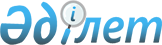 Об утверждении критериев оценки степени риска и проверочных листов, применяемых для проведения профилактического контроля с посещением субъекта (объекта) контроля и надзора в области пожарной безопасности и проверок на соответствие разрешительным требованиям по выданным разрешениям, профилактического контроля с посещением субъекта (объекта) контроля в области гражданской обороныСовместный приказ Министра внутренних дел Республики Казахстан от 30 октября 2018 года № 758 и Министра национальной экономики Республики Казахстан от 30 октября 2018 года № 31. Зарегистрирован в Министерстве юстиции Республики Казахстан 31 октября 2018 года № 17647.
      Сноска. Заголовок - в редакции cовместного приказа Министра по чрезвычайным ситуациям РК от 28.11.2022 № 250 и и.о. Министра национальной экономики РК от 29.11.2022 № 95 (вводится в действие с 01.01.2023).
      В соответствии с пунктом 5 статьи 141, пунктом 1 статьи 143 Предпринимательского Кодекса Республики Казахстан, ПРИКАЗЫВАЕМ:
      Сноска. Преамбула - в редакции cовместного приказа Министра по чрезвычайным ситуациям РК от 28.11.2022 № 250 и и.о. Министра национальной экономики РК от 29.11.2022 № 95 (вводится в действие с 01.01.2023).


      1. Утвердить:
      1) критерии оценки степени риска, применяемых для проведения профилактического контроля с посещением субъекта (объекта) контроля и надзора в области пожарной безопасности и проверок на соответствие разрешительным требованиям по выданным разрешениям, согласно приложению 1 к настоящему совместному приказу;
      2) критерии оценки степени риска для проведения профилактического контроля с посещением субъекта (объекта) контроля в области гражданской обороны согласно приложению 2 к настоящему совместному приказу;
      3) проверочный лист в сфере государственного контроля и надзора в области пожарной безопасности в отношении объектов независимо от категории, предназначения и вида деятельности согласно приложению 3 к настоящему совместному приказу;
      4) проверочный лист в сфере государственного контроля и надзора в области пожарной безопасности в отношении промышленных предприятий согласно приложению 4 к настоящему совместному приказу;
      5) проверочный лист в сфере государственного контроля и надзора в области пожарной безопасности в отношении автопредприятий, объектов обслуживания транспорта, автостоянок (паркингов) согласно приложению 5 к настоящему совместному приказу;
      6) проверочный лист в сфере государственного контроля и надзора в области пожарной безопасности в отношении административных зданий (многофункциональных комплексов), многоквартирных (индивидуальных) жилых домов и общежитий согласно приложению 6 к настоящему совместному приказу;
      7) проверочный лист в сфере государственного контроля и надзора в области пожарной безопасности в отношении автомобильных заправочных и газозаправочных станций (стационарных и передвижных) согласно приложению 7 к настоящему совместному приказу;
      8) проверочный лист в сфере государственного контроля и надзора в области пожарной безопасности в отношении метрополитенов согласно приложению 8 к настоящему совместному приказу;
      9) проверочный лист в сфере государственного контроля и надзора в области пожарной безопасности в отношении туристских баз, гостевых домов, домов отдыха, пансионатов, оздоровительных лагерей, мест летнего отдыха детей согласно приложению 9 к настоящему совместному приказу;
      10) проверочный лист в сфере государственного контроля и надзора в области пожарной безопасности в отношении культурно-зрелищных, развлекательных и спортивных учреждений согласно приложению 10 к настоящему совместному приказу;
      11) проверочный лист в сфере государственного контроля и надзора в области пожарной безопасности в отношении культовых зданий (сооружений) согласно приложению 11 к настоящему совместному приказу;
      12) проверочный лист в сфере государственного контроля и надзора в области пожарной безопасности в отношении объектов нефтегазодобывающей и нефтегазоперерабатывающей промышленности согласно приложению 12 к настоящему совместному приказу;
      13) проверочный лист в сфере государственного контроля и надзора в области пожарной безопасности в отношении медицинских организаций согласно приложению 13 к настоящему совместному приказу;
      14) проверочный лист в сфере государственного контроля и надзора в области пожарной безопасности в отношении организаций образования, учебных заведений согласно приложению 14 к настоящему совместному приказу;
      15) проверочный лист в сфере государственного контроля и надзора в области пожарной безопасности в отношении медико-социальных учреждений (организаций), интернатных организаций, домов ребенка (дома престарелых и лиц с инвалидностью, детские дома, дома интернаты, психоневрологические центры, хосписы) согласно приложению 15 к настоящему совместному приказу;
      16) проверочный лист в сфере государственного контроля и надзора в области пожарной безопасности в отношении объектов торговли согласно приложению 16 к настоящему совместному приказу;
      17) проверочный лист в сфере государственного контроля и надзора в области пожарной безопасности в отношении объектов хранения согласно приложению 17 к настоящему совместному приказу;
      18) проверочный лист в сфере государственного контроля и надзора в области пожарной безопасности в отношении объектов сельскохозяйственного назначения, животноводства, птицефабрик согласно приложению 18 к настоящему совместному приказу;
      19) проверочный лист в сфере государственного контроля и надзора в области пожарной безопасности в отношении энергетических объектов (энергопроизводящих и энергопередающих) согласно приложению 19 к настоящему совместному приказу;
      20) проверочный лист в сфере государственного контроля и надзора в области пожарной безопасности в отношении объектов Вооруженных Сил, других войск и воинских формирований, правоохранительных органов согласно приложению 20 к настоящему совместному приказу;
      21) проверочный лист в сфере государственного контроля и надзора в области пожарной безопасности в отношении объектов негосударственной противопожарной службы согласно приложению 21 к настоящему совместному приказу;
      22) проверочный лист в сфере государственного контроля и надзора в области пожарной безопасности в отношении вахтовых объектов согласно приложению 22 к настоящему совместному приказу;
      23) проверочный лист в области пожарной безопасности в отношении юридических лиц, аттестованных на право проведения работ по предупреждению и тушению пожаров, обеспечению пожарной безопасности и проведению аварийно-спасательных работ в организациях, населенных пунктах и на объектах согласно приложению 23 к настоящему совместному приказу;
      24) проверочный лист в области пожарной безопасности в отношении аккредитованных экспертных организаций по аудиту в области пожарной безопасности согласно приложению 24 к настоящему совместному приказу;
      25) проверочный лист в сфере государственного контроля в области гражданской обороны в отношении организаций, отнесенных к категории по гражданской обороне с наибольшей работающей сменой, согласно приложению 25 к настоящему совместному приказу;
      26) проверочный лист в сфере государственного контроля в области гражданской обороны в отношении организаций, отнесенных к категории по гражданской обороне, согласно приложению 26 к настоящему совместному приказу;
      27) проверочный лист в сфере государственного контроля в области гражданской обороны в отношении организаций, на базе которых созданы службы гражданской защиты, согласно приложению 27 к настоящему совместному приказу;
      28) проверочный лист в сфере государственного контроля в области гражданской обороны в отношении местных исполнительных органов Республики Казахстан, согласно приложению 28 к настоящему совместному приказу;
      29) проверочный лист в сфере государственного контроля в области гражданской обороны в отношении организаций, за которыми закреплены места массового отдыха на естественных и искусственных водоемах, согласно приложению 29 к настоящему совместному приказу;
      30) проверочный лист в сфере государственного контроля в области гражданской обороны в отношении организаций, не отнесенных к категории по гражданской обороне, имеющие защитные сооружения и другое имущество гражданской обороны, согласно приложению 30 к настоящему совместному приказу;
      31) проверочный лист в сфере государственного контроля в области гражданской обороны в отношении организации, не отнесенных к категории по гражданской обороне, на базе которых созданы эвакуационные пункты, согласно приложению 31 к настоящему совместному приказу.
      Сноска. Пункт 1 - в редакции cовместного приказа Министра по чрезвычайным ситуациям РК от 28.11.2022 № 250 и и.о. Министра национальной экономики РК от 29.11.2022 № 95 (вводится в действие с 01.01.2023).


      2. Комитету по чрезвычайным ситуациям Министерства внутренних дел Республики Казахстан в установленном законодательством порядке обеспечить:
      1) государственную регистрацию настоящего совместного приказа в Министерстве юстиции Республики Казахстан;
      2) в течение десяти календарных дней со дня государственной регистрации настоящего совместного приказа в Министерстве юстиции Республики Казахстан направление в Республиканское государственное предприятие на праве хозяйственного ведения "Республиканский центр правовой информации Министерства юстиции Республики Казахстан" для официального опубликования и размещения в Эталонном контрольном банке нормативных правовых актов Республики Казахстан;
      3) в течение десяти календарных дней после государственной регистрации настоящего совместного приказа направление его копии на официальное опубликование в периодические печатные издания;
      4) размещение настоящего совместного приказа на официальном интернет-ресурсе Министерства внутренних дел Республики Казахстан;
      5) в течение десяти календарных дней после государственной регистрации настоящего совместного приказа в Министерстве юстиции Республики Казахстан представление в Юридический департамент Министерства внутренних дел Республики Казахстан сведений об исполнении мероприятий, предусмотренных подпунктами 1), 2) и 3) настоящего пункта.
      3. Признать утратившими силу совместный приказ Министра национальной экономики Республики Казахстан от 20 июня 2017 года № 246 и Министра внутренних дел Республики Казахстан от 2 мая 2017 года  № 307 "Об утверждении критериев оценки степени риска и проверочных листов в области пожарной безопасности и гражданской обороны" (зарегистрированный в Реестре государственной регистрации нормативных правовых актов за № 15368, опубликованный в Эталонном контрольном банке нормативных правовых актов Республики Казахстан в электронном виде  7 августа 2017 года).
      4. Контроль за исполнением настоящего совместного приказа возложить на курирующего заместителя Министра внутренних дел Республики Казахстан.
      5. Настоящий совместный приказ вводится в действие по истечении десяти календарных дней после дня его первого официального опубликования.
      "СОГЛАСОВАН"Комитет по правовой статистике испециальным учетам Генеральнойпрокуратуры Республики Казахстан"____"___________ 201__ год Критерии оценки степени риска, применяемые для проведения профилактического контроля с посещением субъекта (объекта) контроля и надзора в области пожарной безопасности и проверок на соответствие разрешительным требованиям по выданным разрешениям
      Сноска. Приложение 1 - в редакции cовместного приказа Министра по чрезвычайным ситуациям РК от 28.11.2022 № 250 и и.о. Министра национальной экономики РК от 29.11.2022 № 95 (вводится в действие с 01.01.2023). Глава 1. Общие положения
      1. Настоящие Критерии оценки степени риска, применяемые для проведения профилактического контроля с посещением субъекта (объекта) контроля и надзора и проверок на соответствие разрешительным требованиям по выданным разрешениям (далее – Критерии) разработаны в соответствии с Предпринимательским кодексом Республики Казахстан, Законом Республики Казахстан "О гражданской защите", Правилами формирования регулирующими государственными органами системы оценки и управления рисками, утвержденными приказом исполняющего обязанности Министра национальной экономики Республики Казахстан от 22 июня 2022 года № 48 (зарегистрированным в Реестре государственной регистрации нормативных правовых актов № 28577), приказом исполняющего обязанности Министра национальной экономики Республики Казахстан от 31 июля 2018 года № 3 "Об утверждении формы проверочного листа" (зарегистрированным в Реестре государственной регистрации нормативных правовых актов № 17371).
      2. Критерии формируются посредством объективных и субъективных критериев. Глава 2. Объективные критерии
      3. Определение объективных критериев осуществляется посредством определения риска при осуществлении деятельности субъектами (объектами) контроля и надзора.
      4. Объективные критерии разработаны в целях распределения субъектов (объектов) контроля и надзора по степеням риска на высокую, среднюю и низкую степени.
      5. К высокой степени риска относятся:
      1) производственные предприятия с категорией по взрывопожарной и пожарной опасности зданий и помещений "А", "Б" – независимо от площади, "В1"-"В4" общей площадью строений 2000 и более квадратных метров;
      2) объекты хранения с категорией зданий и помещений "А", "Б", и "В1"-"В4" по взрывопожарной и пожарной опасности – общей площадью строений 2500 и более квадратных метров, склады открытого типа для хранения газовых баллонов, лесных материалов, угля, грубых кормов – площадью 2500 и более квадратных метров;
      3) нефтебазы, склады нефтепродуктов, нефтетерминалы, нефтеперекачивающие станции;
      4) газохранилища, газгольдерные, газоперекачивающие, газонаполнительные и газокомпрессорные станции;
      5) автомобильные заправочные и газозаправочные станции (стационарные и передвижные);
      6) объекты хранения, ликвидации (уничтожения, утилизации, захоронения) и переработки боеприпасов, взрывчатых веществ, производственных (нефтяных) отходов, вооружений военной техники и специальных средств;
      7) объекты торговли и развлекательные центры (единое здание или комплекс зданий и сооружений единого объекта) – общей площадью строений 2000 и более квадратных метров, независимо от площади для одноэтажных и двухэтажных зданий при размещении торгового зала в цокольном или подвальном этажах, а также независимо от площади для зданий в три этажа и более;
      8) встроенные, встроенно-пристроенные объекты торговли, расположенные в многоквартирных жилых домах (в том числе объединенные единой площадью) – общей площадью строений 2000 и более квадратных метров;
      9) медицинские организации, оказывающие стационарную помощь – независимо от площади, оказывающие амбулаторно-поликлиническую помощь – общей площадью строений 2000 и более квадратных метров;
      10) медико-социальные учреждения (организации), интернатные организации, дома ребенка (дома престарелых и лиц с инвалидностью, детские дома, дома интернаты, психоневрологические центры, хосписы);
      11) организации образования, учебные заведения;
      12) общежития и гостиницы, хостелы, кемпинги – с общей площадью строений 2000 и более квадратных метров;
      13) вахтовые объекты общей площадью строений 2000 и более квадратных метров;
      14) многоквартирные жилые дома высотой более 28 метров;
      15) административные здания и многофункциональные комплексы (единое здание или комплекс зданий и сооружений единого объекта) – общей площадью 2500 и более квадратных метров, а также независимо от площади высотой более 28 метров;
      16) аэропорты, железнодорожные и автомобильные вокзалы (станции), морские и речные порты, метрополитены – общей площадью строений 2000 и более квадратных метров;
      17) организации общественного питания – общей площадью строений 2000 и более квадратных метров (без учета площади временных летних площадок);
      18) объекты Вооруженных Сил, других войск и воинских формирований, правоохранительных органов;
      19) культурно-зрелищные, культовые религиозные объекты – с общей площадью строений 2000 и более квадратных метров;
      20) спортивные и физкультурно-оздоровительные комплексы – с общей площадью строений 2000 и более квадратных метров;
      21) объекты обслуживания транспорта (станции и посты технического обслуживания автомобилей) – общей площадью строений 1500 и более квадратных метров;
      22) автопредприятия, автостоянки (паркинги) – общей площадью строений 1500 и более квадратных метров;
      23) элеваторы, зернохранилища (хлебоприемные и заготовительные, производственные, базисные, перевалочные и портовые);
      24) объекты сельскохозяйственного назначения, животноводства, птицефабрики – с общей площадью строений 2500 и более квадратных метров;
      25) организации бытового обслуживания – общей площадью строений 2000 и более квадратных метров;
      26) тепловые электростанции, газотурбинные электростанции;
      27) гидроэлектростанции – мощностью 250 и более Мегаватт;
      28) электрические подстанции напряжением 220 кВ и более;
      29) котельные мощностью 50 Гкал/час и более;
      30) туристские базы, гостевые дома, дома отдыха, пансионаты, оздоровительные лагеря, места летнего отдыха детей – с общей площадью строений 1000 и более квадратных метров, детские летние оздоровительные лагеря (за исключением палаточных городков) – независимо от площади;
      31) объекты в сфере обращения лекарственных средств и медицинских изделий – общей площадью строений 2000 и более квадратных метров;
      32) предприятия связи, электронно-вычислительные центры, центры обработки данных – общей площадью строений 2500 и более квадратных метров;
      33) архивы, библиотеки – общей площадью строений 1000 и более квадратных метров;
      34) организации, осуществляющие деятельность по эксплуатации и техническому обслуживанию систем хозяйственно-питьевого и противопожарного водоснабжения;
      35) здания лесохозяйственных учреждений (лесные учреждения, природоохранные и государственные лесоустроительные организации);
      36) негосударственная противопожарная служба объекта.
      6. К средней степени риска относятся:
      1) производственные предприятия с категорией по взрывопожарной и пожарной опасности зданий и помещений "В1"-"В4" – общей площадью строений 1999 и менее квадратных метров;
      2) объекты хранения с категорией зданий и помещений "А", "Б", и "В1"-"В4" по взрывопожарной и пожарной опасности – общей площадью строений от 2499 до 1000 квадратных метров, склады открытого типа для хранения газовых баллонов, лесных материалов, угля, грубых кормов – площадью от 2499 до 1000 квадратных метров;
      3) объекты торговли и развлекательные центры (единое здание или комплекс зданий и сооружений единого объекта) – общей площадью строений от 1999 до 1000 квадратных метров;
      4) встроенные, встроенно-пристроенные объекты торговли, расположенные в многоквартирных жилых домах (в том числе объединенные единой площадью) – общей площадью строений от 1999 до 1000 квадратных метров;
      5) медицинские организации, оказывающие амбулаторно-поликлиническую помощь – общей площадью строений от 1999 до 1000 квадратных метров;
      6) общежития и гостиницы, хостелы, кемпинги – с общей площадью строений от 1999 до 1000 квадратных метров;
      7) вахтовые объекты общей площадью строений от 1999 до 1000 квадратных метров;
      8) административные здания и многофункциональные комплексы (единое здание или комплекс зданий и сооружений единого объекта) – общей площадью строений от 2499 до 1500 квадратных метров;
      9) аэропорты, железнодорожные и автомобильные вокзалы (станции), морские порты и речные, метрополитены – общей площадью строений от 1999 до 1000 квадратных метров;
      10) организации общественного питания – общей площадью строений от 1999 до 1000 квадратных метров (без учета площади временных летних площадок);
      11) культурно-зрелищные, культовые религиозные объекты - с общей площадью строений от 1999 до 1000 квадратных метров;
      12) спортивные и физкультурно-оздоровительные комплексы - с общей площадью строений от 1999 до 1000 квадратных метров;
      13) объекты обслуживания транспорта (станции и посты технического обслуживания автомобилей) – общей площадью строений от 1499 до 1000 квадратных метров;
      14) автопредприятия, автостоянки (паркинги) – с общей площадью строений от 1499 до 1000 квадратных метров;
      15) объекты сельскохозяйственного назначения, животноводства, птицефабрики – с общей площадью строений от 2499 до 1000 квадратных метров;
      16) организации бытового обслуживания - общей площадью строений от 1499 до 1000 квадратных метров;
      17) электрические подстанции напряжением от 219 до 110 кВ;
      18) котельные мощностью менее 50 Гкал/час;
      19) туристские базы, гостевые дома, дома отдыха, пансионаты, оздоровительные лагеря, места летнего отдыха детей – с общей площадью строений 999 и менее квадратных метров;
      20) объекты в сфере обращения лекарственных средств и медицинских изделий – общей площадью строений от 1999 до 1000 квадратных метров;
      21) предприятия связи, электронно-вычислительные центры, центры обработки данных – общей от 2499 до 1500 квадратных метров;
      22) архивы, библиотеки – общей площадью строений от 999 до 500 квадратных метров;
      23) негосударственная противопожарная служба, являющаяся членом саморегулируемой организации.
      7. К низкой степени риска относятся:
      1) производственные предприятия с категорией по взрывопожарной и пожарной опасности зданий и помещений "Г" и "Д";
      2) объекты хранения с категорией зданий и помещений "А", "Б", и "В1"-"В4" по взрывопожарной и пожарной опасности, общей площадью строений 999 и менее квадратных метров, склады открытого типа для хранения газовых баллонов, лесных материалов, угля, грубых кормов – площадью 999 и менее квадратных метров;
      3) гидроэлектростанции – мощностью менее 250 Мегаватт;
      4) ветровые, солнечные, газопоршневые электростанции;
      5) медицинские организации, оказывающие амбулаторно-поликлиническую помощь – общей площадью строений 999 и менее квадратных метров;
      6) детские и подростковые клубы по месту жительства;
      7) общежития и гостиницы, хостелы, кемпинги - с общей площадью строений 999 и менее квадратных метров;
      8) аэропорты, железнодорожные и автомобильные вокзалы (станции), морские и речные порты, метрополитены – общей площадью строений 999 и менее квадратных метров;
      9) объекты торговли и развлекательные центры (единое здание или комплекс зданий и сооружений единого объекта) – общей площадью строений 999 и менее квадратных метров;
      10) встроенные, встроенно-пристроенные объекты торговли, расположенные в многоквартирных жилых домах (в том числе объединенные единой площадью) – общей площадью строений 999 и менее квадратных метров;
      11) культурно-зрелищные, культовые религиозные объекты - с общей площадью строений 999 и менее квадратных метров;
      12) спортивные и физкультурно-оздоровительные комплексы - с общей площадью строений 999 и менее квадратных метров;
      13) архивы, библиотеки – общей площадью строений 499 и менее квадратных метров;
      14) многоквартирные жилые дома высотой менее 28 метров, индивидуальные жилые дома;
      15) предприятия связи, электронно-вычислительные центры, центры обработки данных – общей площадью строений 1499 и менее квадратных метров;
      16) объекты сельскохозяйственного назначения, животноводства, птицефабрики – с общей площадью строений 999 и менее квадратных метров;
      17) объекты в сфере обращения лекарственных средств и медицинских изделий – общей площадью строений 999 и менее квадратных метров;
      18) организации общественного питания – общей площадью строений 999 и менее квадратных метров (без учета площади временных летних площадок);
      19) организации бытового обслуживания - общей площадью строений 999 и менее квадратных метров;
      20) автопредприятия, автостоянки (паркинги) – с общей площадью строений 999 и менее квадратных метров;
      21) объекты обслуживания транспорта (станции и посты технического обслуживания автомобилей) – общей площадью строений 999 и менее квадратных метров;
      22) административные здания и многофункциональные комплексы (единое здание или комплекс зданий и сооружений единого объекта) – общей площадью 1499 и менее квадратных метров;
      23) вахтовые объекты общей площадью строений 999 и менее квадратных метров;
      24) электрические подстанции напряжением менее 110 кВ;
      25) экспертные организации по аудиту в области пожарной безопасности.
      8. Проверка на соответствие разрешительным требованиям по выданным разрешениям, профилактический контроль с посещением субъекта (объекта) контроля и надзора, в отношении субъектов (объектов) контроля и надзора, отнесенных к высокой и средней степени риска, проводится на основании годовых графиков, полугодовых списков.
      В отношении негосударственных противопожарных служб проводится проверка на соответствие разрешительным требованиям по выданным разрешениям, профилактический контроль с посещением субъекта (объекта) контроля и надзора и внеплановые проверки в соответствии с Предпринимательским кодексом Республики Казахстан.
      В отношении экспертных организаций по аудиту в области пожарной безопасности проводятся внеплановые проверки в соответствии с Предпринимательским кодексом Республики Казахстан.
      9. Для сфер деятельности субъектов (объектов) контроля и надзора, отнесенных к высокой степени риска, кратность проведения профилактического контроля с посещением определяется критериями оценки степени риска, но не чаще одного раза в год.
      Для сфер деятельности субъектов (объектов) контроля и надзора, отнесенных к высокой степени риска, кратность проведения проверки на соответствие разрешительным требованиям определяется критериями оценки степени риска, но не чаще одного раза в год.
      Для сфер деятельности субъектов (объектов) контроля и надзора, отнесенных к средней степени риска, кратность проведения профилактического контроля с посещением субъекта (объекта) контроля и надзора определяется критериями оценки степени риска, но не чаще одного раза в два года.
      Для сфер деятельности субъектов (объектов) контроля и надзора, отнесенных к средней степени риска, кратность проведения проверки на соответствие разрешительным требованиям определяется критериями оценки степени риска, но не чаще одного раза в два года.
      Для сфер деятельности субъектов (объектов) контроля и надзора, отнесенных к низкой степени риска, проведение профилактического контроля с посещением субъекта (объекта) контроля и надзора на соответствие требованиям не осуществляется, за исключением внеплановых проверок в соответствии с Предпринимательским кодексом Республики Казахстан. Глава 3. Субъективные критерии
      10. В отношении субъектов (объектов) контроля и надзора, отнесенных к высокой и средней степени риска, с целью проведения профилактического контроля с посещением субъекта (объекта) контроля и надзора применяются источники информации (базы данных) для выявления субъектов (объектов) контроля и надзора, нарушающих требования пожарной безопасности, а также субъективные критерии.
      11. Для оценки степени риска используются следующие источники информации:
      1) результаты предыдущих проверок и профилактического контроля с посещением субъектов (объектов) контроля и надзора;
      2) наличие неблагоприятных происшествий (пожаров), возникших по вине субъекта (объекта) государственного контроля и надзора в виде административного взыскания на субъект предпринимательства по статье 410 Кодекса Республики Казахстан об административных правонарушениях;
      3) исключен совместным приказом и.о. Министра по чрезвычайным ситуациям РК от 03.04.2023 № 170 и и.о. Министра национальной экономики РК от 03.04.2023 № 45 (вводится в действие по истечении десяти календарных дней после дня его первого официального опубликования);


      4) результаты анализа сведений, представляемых государственными органами и организациями в виде эксплуатации объекта 5 лет и более, осуществления деятельности с подтвержденными сведениями о нарушениях по нагрузке (проектной мощности).
      Сноска. Пункт 11 с изменениями, внесенными совместным приказом и.о. Министра по чрезвычайным ситуациям РК от 03.04.2023 № 170 и и.о. Министра национальной экономики РК от 03.04.2023 № 45 (вводится в действие по истечении десяти календарных дней после дня его первого официального опубликования).


      12. На основании оценки источников информации и субъективных критериев автоматически формируются полугодовые списки профилактического контроля с посещением и годовой график проверок субъектов (объектов) контроля и надзора.
      При анализе и оценке не применяются данные субъективных критериев, ранее учтенные и использованные в отношении конкретного субъекта (объекта) контроля и надзора либо данные, по которым истек срок исковой давности в соответствии с Гражданским кодексом Республики Казахстан.
      13. В зависимости от возможного риска и значимости проблемы, единичности или системности нарушения, анализа принятых ранее решений, по субъекту (объекту) государственного контроля и надзора на основании источников определяются субъективные критерии, которые соответствуют степени нарушения – грубое, значительное и незначительное.
      Грубые нарушения – нарушения требований пожарной безопасности, направленных на исключение условий возникновения пожара, его распространения, воздействия на людей опасных факторов пожара, а также требований, регламентирующих вопросы деятельности негосударственной противопожарной службы, безопасной эксплуатации электрических сетей и электрооборудования, наличия и состояния путей эвакуации.
      Значительные нарушения – нарушения требований пожарной безопасности, направленных на профилактику и предупреждение возникновения пожара и создание условий для его успешного тушения.
      Незначительные нарушения – нарушения требований пожарной безопасности, регламентирующих организационные вопросы обеспечения пожарной безопасности.
      Субъективные критерии с распределением требований пожарной безопасности по степеням нарушений и источникам информации на грубые, значительные, незначительные, приведены в приложении к настоящим Критериям.
      14. Исходя из приоритетности применяемых источников информации в соответствии с порядком расчета общего показателя степени риска по субъективным критериям рассчитывается общий показатель степени риска по субъективным критериям по шкале от 0 до 100.
      По показателям степени риска субъект (объект) контроля и надзора относится:
      1) к высокой степени риска – при показателе степени риска от 71 до 100 включительно;
      2) к средней степени риска – при показателе степени риска от 31 до 70 включительно;
      3) к низкой степени риска – при показателе степени риска от 0 до 30 включительно.
      Сноска. Пункт 14 с изменениями, внесенными совместным приказом и.о. Министра по чрезвычайным ситуациям РК от 03.04.2023 № 170 и и.о. Министра национальной экономики РК от 03.04.2023 № 45 (вводится в действие по истечении десяти календарных дней после дня его первого официального опубликования).


      15. При расчете показателя степени риска определяется удельный вес невыполненных требований пожарной безопасности.
      16. При выявлении одного грубого нарушения, субъекту (объекту) контроля степени приравнивается показатель степени риска 100 и в отношении него проводится проверка на соответствие разрешительным требованиям по выданным разрешениям или профилактический контроль с посещением субъекта (объекта) контроля и надзора.
      При отсутствии грубых нарушений требований пожарной безопасности, для определения показателя степени риска рассчитывается суммарный показатель по нарушениям требований пожарной безопасности значительной и незначительной степени.
      16-1. Расчет показателя степени риска по субъективным критериям (R) осуществляется в автоматизированном режиме путем суммирования показателя степени риска по нарушениям по результатам предыдущих проверок и профилактического контроля с посещением субъектов (объектов) контроля и надзора (SP) и показателя степени риска по субъективным критериям (SC), определенным в соответствии с пунктом 17-1 настоящих Критериев, с последующей нормализацией значений данных в диапазон от 0 до 100 баллов.
      Rпром = SP + SC, где
      Rпром – промежуточный показатель степени риска по субъективным критериям,
      SР – показатель степени риска по нарушениям,
      SC – показатель степени риска по субъективным критериям, определенным в соответствии с пунктом 17-1 настоящих Критериев.
      Расчет производится по каждому субъекту (объекту) контроля и надзора однородной группы субъектов (объектов) контроля и надзора каждой сферы государственного контроля и надзора. При этом перечень оцениваемых субъектов (объектов) контроля и надзора, относимых к однородной группе субъектов (объектов) контроля и надзора одной сферы государственного контроля и надзора, образует выборочную совокупность (выборку) для последующей нормализации данных.
      Сноска. Критерии дополнены пунктом 16-1 в соответствии с совместным приказом и.о. Министра по чрезвычайным ситуациям РК от 03.04.2023 № 170 и и.о. Министра национальной экономики РК от 03.04.2023 № 45 (вводится в действие по истечении десяти календарных дней после дня его первого официального опубликования).


      17. При определении показателя значительных нарушений применяется коэффициент 0,7 и данный показатель рассчитывается по следующей формуле:
      SРз = (SР2 х 100/SР1) х 0,7, где:
      SРз – показатель значительных нарушений;
      SР1 – требуемое количество значительных нарушений;
      SР2 – количество выявленных значительных нарушений;
      При определении показателя незначительных нарушений применяется коэффициент 0,3 и данный показатель рассчитывается по следующей формуле:
      SРн = (SР2 х 100/SР1) х 0,3, где:
      SРн – показатель незначительных нарушений;
      SР1 – требуемое количество незначительных нарушений;
      SР2 – количество выявленных незначительных нарушений;
      Общий показатель степени риска (SР) рассчитывается по шкале от 0 до 100 и определяется путем суммирования показателей значительных и незначительных нарушений по следующей формуле:
      SР = SРз + SРн, где:
      SР – показатель степени риска по нарушениям;
      SРз – показатель значительных нарушений;
      SРн – показатель незначительных нарушений.
      Сноска. Пункт 17 - в редакции cовместного приказа и.о. Министра по чрезвычайным ситуациям РК от 03.04.2023 № 170 и и.о. Министра национальной экономики РК от 03.04.2023 № 45 (вводится в действие по истечении десяти календарных дней после дня его первого официального опубликования).


      17-1. Исходя из приоритетности применяемых источников информации и значимости показателей субъективных критериев, в соответствии с порядком расчета показателя степени риска по субъективным критериям, определенным в пунктах 16-1 и 17 настоящих Критериев, рассчитывается показатель степени риска по субъективным критериям по шкале от 0 до 100 баллов.
      Приоритетность применяемых источников информации и значимость показателей субъективных критериев определяются согласно приложению 2 к настоящим Критериям.
      Сноска. Критерии дополнены пунктом 17-1 в соответствии с совместным приказом и.о. Министра по чрезвычайным ситуациям РК от 03.04.2023 № 170 и и.о. Министра национальной экономики РК от 03.04.2023 № 45 (вводится в действие по истечении десяти календарных дней после дня его первого официального опубликования).


      17-2. Расчет показателя степени риска по субъективным критериям, производится по шкале от 0 до 100 баллов и осуществляется по следующей формуле: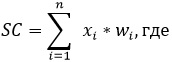 
      xi – показатель субъективного критерия,
      wi – удельный вес показателя субъективного критерия xi,
      n – количество показателей.
      Полученное значение показателя степени риска по субъективным критериям включается в расчет показателя степени риска по субъективным критериям.
      Сноска. Критерии дополнены пунктом 17-2 в соответствии с совместным приказом и.о. Министра по чрезвычайным ситуациям РК от 03.04.2023 № 170 и и.о. Министра национальной экономики РК от 03.04.2023 № 45 (вводится в действие по истечении десяти календарных дней после дня его первого официального опубликования).


      17-3. Рассчитанные по субъектам (объектам) значения по показателю R нормализуются в диапазон от 0 до 100 баллов. Нормализация данных осуществляется по каждой выборочной совокупности (выборке) с использованием следующей формулы: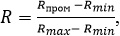 
      R – показатель степени риска (итоговый) по субъективным критериям отдельного субъекта (объекта) контроля и надзора,
      Rmax – максимально возможное значение по шкале степени риска по субъективным критериям по субъектам (объектам), входящим в одну выборочную совокупность (выборку) (верхняя граница шкалы),
      Rmin – минимально возможное значение по шкале степени риска по субъективным критериям по субъектам (объектам), входящим в одну выборочную совокупность (выборку) (нижняя граница шкалы),
      Rпром – промежуточный показатель степени риска по субъективным критериям, рассчитанный в соответствии с пунктом 16-1 настоящих Критериев.
      Сноска. Критерии дополнены пунктом 17-3 в соответствии с совместным приказом и.о. Министра по чрезвычайным ситуациям РК от 03.04.2023 № 170 и и.о. Министра национальной экономики РК от 03.04.2023 № 45 (вводится в действие по истечении десяти календарных дней после дня его первого официального опубликования).


      18. Профилактический контроль с посещением субъекта (объекта) контроля и надзора, внеплановая проверка проводятся по проверочному листу в сфере государственного контроля и надзора в области пожарной безопасности, приведенному в приложении 3 к настоящему совместному приказу, а в зависимости от категории, предназначения и вида деятельности объекта, по проверочным листам, приведенным в приложениях 4, 5, 6, 7, 8, 9, 10, 11, 12, 13, 14, 15, 16, 17, 18, 19, 20, 21 и 22 к настоящему совместному приказу.
      19. Проверка на соответствие разрешительным требованиям по выданным разрешениям проводится по проверочным листам в сфере государственного контроля и надзора в области пожарной безопасности, приведенным в приложениях 23, 24 к настоящему совместному приказу. Глава 4. Управление рисками
      20. Негосударственная противопожарная служба переводится с применением информационной системы с высокой степени риска в среднюю степень риска в области пожарной безопасности, если являются членами саморегулируемой организации основанной на добровольном членстве (участии) в соответствии с Законом Республики Казахстан "О саморегулировании".
      21. При выявлении грубых нарушений по результатам проверок и профилактического контроля с посещением негосударственных противопожарных служб, такие службы переводятся с применением информационной системы из средней степени риска в высокую степень риска в области пожарной безопасности.
      Сноска. Правый верхний угол - в редакции cовместного приказа и.о. Министра по чрезвычайным ситуациям РК от 03.04.2023 № 170 и и.о. Министра национальной экономики РК от 03.04.2023 № 45 (вводится в действие по истечении десяти календарных дней после дня его первого официального опубликования). Степени нарушения требований к субъектам (объектам) контроля и надзора в области пожарной безопасности при проведении профилактического контроля с посещением, проверок на соответствие разрешительным требованиям по выданным разрешениям и внеплановых проверок
      Сноска. Заголовок - в редакции cовместного приказа и.о. Министра по чрезвычайным ситуациям РК от 03.04.2023 № 170 и и.о. Министра национальной экономики РК от 03.04.2023 № 45 (вводится в действие по истечении десяти календарных дней после дня его первого официального опубликования).
      Сноска. Приложение 1 с изменениями, внесенными совместным приказом и.о. Министра по чрезвычайным ситуациям РК от 03.04.2023 № 170 и и.о. Министра национальной экономики РК от 03.04.2023 № 45 (вводится в действие по истечении десяти календарных дней после дня его первого официального опубликования). Перечень субъективных критериев для определения степени риска по субъективным критериям в сфере государственного контроля и надзора в области пожарной безопасности в соответствии со статьями 138 и 139 Предпринимательского кодекса Республики Казахстан в отношении субъектов (объектов) контроля и надзора в области пожарной безопасности
      Сноска. Критерии дополнены приложением 2 в соответствии с совместным приказом и.о. Министра по чрезвычайным ситуациям РК от 03.04.2023 № 170 и и.о. Министра национальной экономики РК от 03.04.2023 № 45 (вводится в действие по истечении десяти календарных дней после дня его первого официального опубликования). Критерии оценки степени риска, применяемые для проведения профилактического контроля с посещением субъекта (объекта) контроля в области гражданской обороны
      Сноска. Приложение 2 - в редакции cовместного приказа Министра по чрезвычайным ситуациям РК от 28.11.2022 № 250 и и.о. Министра национальной экономики РК от 29.11.2022 № 95 (вводится в действие с 01.01.2023). Глава 1. Общие положения
      1. Настоящие Критерии оценки степени риска, применяемые для проведения профилактического контроля с посещением субъекта (объекта) контроля в области гражданской обороны (далее – Критерии) разработаны в соответствии Предпринимательским кодексом Республики Казахстан, Законом Республики Казахстан "О гражданской защите", Правилами формирования регулирующими государственными органами системы оценки и управления рисками, утвержденными приказом исполняющего обязанности Министра национальной экономики Республики Казахстан от 22 июня 2022 года № 48 (зарегистрированным в Реестре государственной регистрации нормативных правовых актов № 28577), приказом исполняющего обязанности Министра национальной экономики Республики Казахстан от 31 июля 2018 года № 3 "Об утверждении формы проверочного листа" (зарегистрированным в Реестре государственной регистрации нормативных правовых актов № 17371).
      2. Критерии формируются посредством определения объективных и субъективных критериев. Глава 2. Объективные критерии
      3. Определение объективных критериев осуществляется посредством определения риска.
      Определение риска осуществляется в зависимости от специфики сферы, в которой осуществляется государственный контроль с учетом одного из следующих критериев:
      1) уровня опасности (сложности) объекта;
      2) масштабов тяжести возможных негативных последствий, вреда на регулируемую сферу (область);
      3) возможности наступления неблагоприятного происшествия для жизни или здоровья человека, окружающей среды, законных интересов физических и юридических лиц, государства.
      4. После проведения анализа всех возможных рисков субъекты (объекты) контроля распределяются по трем степеням риска (высокая, средняя и низкая).
      5. К высокой степени риска относятся:
      1) организации, отнесенные к категориям по гражданской обороне с наибольшей работающей сменой;
      2) организации, за которыми закреплены места массового отдыха на естественных и искусственных водоемах;
      3) местные исполнительные органы.
      6. К средней степени риска относятся:
      1) организации, отнесенные к категориям по гражданской обороне;
      2) организации, на базе которых созданы службы гражданской защиты.
      7. К низкой степени риска относятся:
      1) организации, не отнесенные к категории по гражданской обороне, имеющие защитные сооружения и другое имущество гражданской обороны;
      2) организации, не отнесенные к категории по гражданской обороне, на базе которых созданы эвакуационные пункты.
      8. Для сфер деятельности субъектов (объектов) контроля, отнесенных к высокой и средней степени риска, проводятся профилактический контроль с посещением субъекта (объекта) контроля и внеплановая проверка.
      9. Для сфер деятельности субъектов (объектов) контроля, отнесенных к низкой степени риска, проводится внеплановая проверка.
      10. В отношении субъектов (объектов) контроля, отнесенных к высокой и средней степени риска применяются субъективные критерии с целью проведения профилактического контроля с посещением субъекта (объекта) контроля. Глава 3. Субъективные критерии
      11. Определение субъективных критериев осуществляется на основе следующих источников информации:
      1) результаты мониторинга отчетности и сведений, представляемых субъектом контроля (отчетов о выполнении мероприятий гражданской обороны);
      2) результаты предыдущего профилактического контроля с посещением субъекта (объекта) контроля и внеплановых проверок;
      3) исключен совместным приказом и.о. Министра по чрезвычайным ситуациям РК от 03.04.2023 № 170 и и.о. Министра национальной экономики РК от 03.04.2023 № 45 (вводится в действие по истечении десяти календарных дней после дня его первого официального опубликования);

      4) исключен совместным приказом и.о. Министра по чрезвычайным ситуациям РК от 03.04.2023 № 170 и и.о. Министра национальной экономики РК от 03.04.2023 № 45 (вводится в действие по истечении десяти календарных дней после дня его первого официального опубликования);

      5) исключен совместным приказом и.о. Министра по чрезвычайным ситуациям РК от 03.04.2023 № 170 и и.о. Министра национальной экономики РК от 03.04.2023 № 45 (вводится в действие по истечении десяти календарных дней после дня его первого официального опубликования);

      6) исключен совместным приказом и.о. Министра по чрезвычайным ситуациям РК от 03.04.2023 № 170 и и.о. Министра национальной экономики РК от 03.04.2023 № 45 (вводится в действие по истечении десяти календарных дней после дня его первого официального опубликования).

      Сноска. Пункт 11 с изменениями, внесенными совместным приказом и.о. Министра по чрезвычайным ситуациям РК от 03.04.2023 № 170 и и.о. Министра национальной экономики РК от 03.04.2023 № 45 (вводится в действие по истечении десяти календарных дней после дня его первого официального опубликования).


      12. На основании имеющихся источников информации формируются субъективные критерии, подлежащие оценке.
      13. Анализ и оценка субъективных критериев позволяет сконцентрировать проведение профилактического контроля субъекта (объекта) контроля в отношении субъекта (объекта) контроля с наибольшим потенциальным риском.
      14. При анализе не применяются данные субъективных критериев, ранее учтенные и использованные в отношении конкретного субъекта (объекта) контроля либо данные, по которым истек срок исковой давности в соответствии с законодательством Республики Казахстан.
      15. При формировании списков на очередной период государственного контроля не допускается включение субъектов контроля, устранивших в полном объеме выданные нарушения по итогам проведенного предыдущего профилактического контроля с посещением.
      16. В зависимости от возможного риска и значимости проблемы, единичности или системности нарушения, анализа принятых ранее решений по каждому источнику информации определяются субъективные критерии, которые в соответствии с Критериями соответствуют степени нарушения – грубое, значительное и незначительное.
      17. К грубой степени отнесены требования гражданской обороны, невыполнение которых приведет к понижению обороноспособности страны.
      18. Требования гражданской обороны, отнесенные к значительной и незначительной степени, носят организационный характер.
      19. Распределение нарушений требований гражданской обороны на грубые, значительные, незначительные степени приведено в приложении к настоящим Критериям.
      20. При расчете показателя степени риска определяется удельный вес невыполненных требований гражданской обороны.
      21. При выявлении одного грубого нарушения субъекту контроля приравнивается показатель степени риска 100 и в отношении него проводится профилактический контроль с посещением субъекта (объекта) контроля.
      21-1. Расчет показателя степени риска по субъективным критериям (R) осуществляется в автоматизированном режиме путем суммирования показателя степени риска по нарушениям по результатам предыдущего профилактического контроля с посещением субъектов (объектов) контроля (SP) и показателя степени риска по субъективным критериям, определенным в соответствии с пунктом 22-1 настоящих Критериев (SC), с последующей нормализацией значений данных в диапазон от 0 до 100 баллов.
      Rпром = SP + SC, где
      Rпром – промежуточный показатель степени риска по субъективным критериям,
      SР – показатель степени риска по нарушениям,
      SC – показатель степени риска по субъективным критериям, определенным в соответствии с пунктом 22-1 настоящих Критериев.
      Расчет производится по каждому субъекту (объекту) контроля однородной группы субъектов (объектов) контроля каждой сферы государственного контроля. При этом перечень оцениваемых субъектов (объектов) контроля, относимых к однородной группе субъектов (объектов) контроля одной сферы государственного контроля, образует выборочную совокупность (выборку) для последующей нормализации данных.
      Сноска. Критерии дополнены пунктом 21-1 в соответствии с совместным приказом и.о. Министра по чрезвычайным ситуациям РК от 03.04.2023 № 170 и и.о. Министра национальной экономики РК от 03.04.2023 № 45 (вводится в действие по истечении десяти календарных дней после дня его первого официального опубликования).


      22. При не выявлении грубых нарушений определения показателя степени риска рассчитывается суммарным показателем по нарушениям значительной и незначительной степени.
      При определении показателя значительных нарушений применяется коэффициент 0,7 и данный показатель рассчитывается по следующей формуле:
      SРз = (SР2 х 100/SР1) х 0,7, где:
      SРз – показатель значительных нарушений;
      SР1 – требуемое количество значительных нарушений;
      SР2 – количество выявленных значительных нарушений;
      При определении показателя незначительных нарушений применяется коэффициент 0,3 и данный показатель рассчитывается по следующей формуле:
      SРн = (SР2 х 100/SР1) х 0,3, где:
      SРн – показатель незначительных нарушений;
      SР1 – требуемое количество незначительных нарушений;
      SР2 – количество выявленных незначительных нарушений;
      Общий показатель степени риска (SР) рассчитывается по шкале от 0 до 100 и определяется путем суммирования показателей значительных и незначительных нарушений по следующей формуле:
      SР = SРз + SРн, где:
      SР – показатель степени риска по нарушениям;
      SРз – показатель значительных нарушений;
      SРн – показатель незначительных нарушений.
      Сноска. Пункт 22 - в редакции cовместного приказа и.о. Министра по чрезвычайным ситуациям РК от 03.04.2023 № 170 и и.о. Министра национальной экономики РК от 03.04.2023 № 45 (вводится в действие по истечении десяти календарных дней после дня его первого официального опубликования).


      22-1. Исходя из приоритетности применяемых источников информации и значимости показателей субъективных критериев, в соответствии с порядком расчета показателя степени риска по субъективным критериям, определенным в пункте 22 настоящих Критериев, рассчитывается показатель степени риска по субъективным критериям по шкале от 0 до 100 баллов.
      Перечень субъективных критериев для определения степени риска по субъективным критериям в сфере государственного контроля в области гражданской обороны определяется согласно приложению 2 к настоящим Критериям.
      Сноска. Критерии дополнены пунктом 22-1 в соответствии с cовместного приказа и.о. Министра по чрезвычайным ситуациям РК от 03.04.2023 № 170 и и.о. Министра национальной экономики РК от 03.04.2023 № 45 (вводится в действие по истечении десяти календарных дней после дня его первого официального опубликования).


      22-2. Расчет показателя степени риска по субъективным критериям, производится по шкале от 0 до 100 баллов и осуществляется по следующей формуле: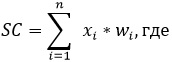 
      xi – показатель субъективного критерия,
      wi – удельный вес показателя субъективного критерия xi,
      n – количество показателей.
      Полученное значение показателя степени риска по субъективным критериям включается в расчет показателя степени риска по субъективным критериям.
      Сноска. Критерии дополнены пунктом 22-2 в соответствии с cовместного приказа и.о. Министра по чрезвычайным ситуациям РК от 03.04.2023 № 170 и и.о. Министра национальной экономики РК от 03.04.2023 № 45 (вводится в действие по истечении десяти календарных дней после дня его первого официального опубликования).


      22-3. Рассчитанные по субъектам (объектам) значения по показателю R нормализуются в диапазон от 0 до 100 баллов. Нормализация данных осуществляется по каждой выборочной совокупности (выборке) с использованием следующей формулы: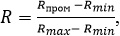 
      R – показатель степени риска (итоговый) по субъективным критериям отдельного субъекта (объекта) контроля,
      Rmax – максимально возможное значение по шкале степени риска по субъективным критериям по субъектам (объектам), входящим в одну выборочную совокупность (выборку) (верхняя граница шкалы),
      Rmin – минимально возможное значение по шкале степени риска по субъективным критериям по субъектам (объектам), входящим в одну выборочную совокупность (выборку) (нижняя граница шкалы),
      Rпром – промежуточный показатель степени риска по субъективным критериям, рассчитанный в соответствии с пунктом 21-1 приложения 2 настоящих Критериев.
      Сноска. Критерии дополнены пунктом 22-3 в соответствии с cовместного приказа и.о. Министра по чрезвычайным ситуациям РК от 03.04.2023 № 170 и и.о. Министра национальной экономики РК от 03.04.2023 № 45 (вводится в действие по истечении десяти календарных дней после дня его первого официального опубликования).


      23. По показателям степени риска субъект (объект) контроля относится:
      1) к высокой степени риска – при показателе степени риска от 71 до 100 включительно;
      2) к средней степени риска – при показателе степени риска от 31 до 70 включительно;
      3) к низкой степени риска – при показателе степени риска от 0 до 30 включительно.
      Сноска. Пункт 23 - в редакции cовместного приказа и.о. Министра по чрезвычайным ситуациям РК от 03.04.2023 № 170 и и.о. Министра национальной экономики РК от 03.04.2023 № 45 (вводится в действие по истечении десяти календарных дней после дня его первого официального опубликования).


      24. Для сфер деятельности субъектов (объектов) контроля, отнесенных к высокой степени риска, кратность проведения профилактического контроля с посещением субъекта (объекта) контроля составляет не чаще одного раза в год.
      25. Для сфер деятельности субъектов (объектов) контроля, отнесенных к средней степени риска, кратность проведения профилактического контроля с посещением субъекта (объекта) контроля составляет не чаще одного раза в два года.
      26. Для сфер деятельности субъектов (объектов) контроля, отнесенных к низкой степени риска, профилактический контроль с посещением субъекта (объекта) контроля не осуществляется, за исключением внеплановых проверок в соответствии с Предпринимательским кодексом Республики Казахстан. 
      27. На основании оценки источников информации и субъективных критериев автоматически формируются полугодовые списки профилактического контроля с посещением субъекта (объекта) контроля.
      28. Профилактический контроль с посещением субъекта (объекта) контроля проводится на основании полугодовых списков профилактического контроля с посещением субъекта (объекта) контроля, формируемых в соответствии с требованиями Предпринимательского Кодекса Республики Казахстан.
      29. Списки профилактического контроля с посещением субъекта (объекта) контроля составляются с учетом приоритетности субъекта (объекта) контроля с наибольшим показателем степени риска по субъективным критериям согласно приложению к настоящим Критериям.
      Сноска. Правый верхний угол - в редакции cовместного приказа и.о. Министра по чрезвычайным ситуациям РК от 03.04.2023 № 170 и и.о. Министра национальной экономики РК от 03.04.2023 № 45 (вводится в действие по истечении десяти календарных дней после дня его первого официального опубликования). Степени нарушения требований к субъектам (объектам) контроля в области гражданской обороны при проведении профилактического контроля с посещением
      Сноска. Заголовок - в редакции cовместного приказа и.о. Министра по чрезвычайным ситуациям РК от 03.04.2023 № 170 и и.о. Министра национальной экономики РК от 03.04.2023 № 45 (вводится в действие по истечении десяти календарных дней после дня его первого официального опубликования).
      Сноска. Приложение 1 с изменениями, внесенными совместным приказом и.о. Министра по чрезвычайным ситуациям РК от 03.04.2023 № 170 и и.о. Министра национальной экономики РК от 03.04.2023 № 45 (вводится в действие по истечении десяти календарных дней после дня его первого официального опубликования). Перечень субъективных критериев для определения степени риска по субъективным критериям в сфере государственного контроля в области гражданской обороны в соответствии со статьей 138 Предпринимательского кодекса Республики Казахстан в отношении подконтрольных субъектов в области гражданской обороны
      Сноска. Критерии дополнены приложением 2 в соответствии с совместным приказом и.о. Министра по чрезвычайным ситуациям РК от 03.04.2023 № 170 и и.о. Министра национальной экономики РК от 03.04.2023 № 45 (вводится в действие по истечении десяти календарных дней после дня его первого официального опубликования). Проверочный лист в сфере государственного контроля и надзора в области пожарной безопасности
в отношении объектов независимо от категории, предназначения и вида деятельности
      Сноска. Приложение 3 - в редакции cовместного приказа Министра по чрезвычайным ситуациям РК от 28.11.2022 № 250 и и.о. Министра национальной экономики РК от 29.11.2022 № 95 (вводится в действие с 01.01.2023); с изменением, внесенным совместным приказом и.о. Министра по чрезвычайным ситуациям РК от 03.04.2023 № 170 и и.о. Министра национальной экономики РК от 03.04.2023 № 45 (вводится в действие по истечении десяти календарных дней после дня его первого официального опубликования).
      Государственный орган, назначивший проверку/профилактического контроляс посещением субъекта (объекта) контроля и надзора______________________________________________________________________________________________________________________________________Акт о назначении проверки/профилактического контроля с посещением субъекта(объекта) контроля и надзора____________________________________________________________________(№, дата)Наименование субъекта (объекта) контроля и надзора________________________________________________________________________________________________________________________________________(Индивидуальный идентификационный номер), бизнес-идентификационный номерсубъекта (объекта) контроля и надзора____________________________________________________________________Адрес места нахождения ______________________________________________
      Должностное (ые) лицо (а) ______________________________ _____________должность подпись___________________________________________________________________фамилия, имя, отчество (при наличии)Руководитель субъекта контроля и надзора _________________ ____________должность подпись___________________________________________________________________фамилия, имя, отчество (при наличии) Проверочный лист в сфере государственного контроля и надзора в области пожарной безопасности в отношении промышленных предприятий
      Сноска. Приложение 4 - в редакции cовместного приказа Министра по чрезвычайным ситуациям РК от 28.11.2022 № 250 и и.о. Министра национальной экономики РК от 29.11.2022 № 95 (вводится в действие с 01.01.2023).
      Государственный орган, назначивший проверку/профилактического контроляс посещением субъекта (объекта) контроля и надзора________________________________________________________________________________________________________________________________________Акт о назначении проверки/профилактического контроля с посещением субъекта(объекта) контроля и надзора____________________________________________________________________(№, дата)Наименование субъекта (объекта) контроля и надзора________________________________________________________________________________________________________________________________________(Индивидуальный идентификационный номер), бизнес-идентификационный номерсубъекта (объекта) контроля и надзора____________________________________________________________________Адрес места нахождения ______________________________________________
      Должностное (ые) лицо (а)______________________________________________________ ____________должность подпись__________________________________________________________________фамилия, имя, отчество (при наличии)Руководитель субъекта контроля и надзора_______________________________________________________ ___________должность подпись__________________________________________________________________фамилия, имя, отчество (при наличии) Проверочный лист в сфере государственного контроля и надзора в области пожарной безопасности в отношении автопредприятий,
объектов обслуживания транспорта, автостоянок (паркингов)
      Сноска. Приложение 5 - в редакции cовместного приказа Министра по чрезвычайным ситуациям РК от 28.11.2022 № 250 и и.о. Министра национальной экономики РК от 29.11.2022 № 95 (вводится в действие с 01.01.2023).
      Государственный орган, назначивший проверку/профилактического контроляс посещением субъекта (объекта) контроля и надзора__________________________________________________________________________________________________________________________________________Акт о назначении проверки/профилактического контроля с посещением субъекта(объекта) контроля и надзора______________________________________________________________________(№, дата)Наименование субъекта (объекта) контроля и надзора____________________________________________________________________________________________________________________________________________(Индивидуальный идентификационный номер), бизнес-идентификационный номерсубъекта (объекта) контроля и надзора______________________________________________________________________Адрес места нахождения ________________________________________________
      Должностное (ые) лицо (а)______________________________________________________ ____________должность подпись___________________________________________________________________фамилия, имя, отчество (при наличии)Руководитель субъекта контроля и надзора_______________________________________________________ ____________должность подпись___________________________________________________________________фамилия, имя, отчество (при наличии) Проверочный лист в сфере государственного контроля и надзора в области пожарной безопасности в отношении административных зданий (многофункциональных комплексов), многоквартирных (индивидуальных) жилых домов и общежитий
      Сноска. Приложение 6 - в редакции cовместного приказа Министра по чрезвычайным ситуациям РК от 28.11.2022 № 250 и и.о. Министра национальной экономики РК от 29.11.2022 № 95 (вводится в действие с 01.01.2023).
      Государственный орган, назначивший проверку/профилактического контроляс посещением субъекта (объекта) контроля и надзора________________________________________________________________________________________________________________________________________Акт о назначении проверки/профилактического контроля с посещением субъекта(объекта) контроля и надзора____________________________________________________________________(№, дата)Наименование субъекта (объекта) контроля и надзора________________________________________________________________________________________________________________________________________(Индивидуальный идентификационный номер), бизнес-идентификационный номерсубъекта (объекта) контроля и надзора____________________________________________________________________Адрес места нахождения ______________________________________________
      Должностное (ые) лицо (а)_______________________________________________________ ____________должность подпись___________________________________________________________________фамилия, имя, отчество (при наличии)Руководитель субъекта контроля и надзора______________________________________________________ ____________должность подпись___________________________________________________________________фамилия, имя, отчество (при наличии) Проверочный лист в сфере государственного контроля и надзора в области пожарной безопасности в отношении автомобильных заправочных и газозаправочных станций (стационарных и передвижных)
      Сноска. Приложение 7 - в редакции cовместного приказа Министра по чрезвычайным ситуациям РК от 28.11.2022 № 250 и и.о. Министра национальной экономики РК от 29.11.2022 № 95 (вводится в действие с 01.01.2023).
      Государственный орган, назначивший проверку/профилактического контроляс посещением субъекта (объекта) контроля и надзора__________________________________________________________________________________________________________________________________________Акт о назначении проверки/профилактического контроля с посещением субъекта(объекта) контроля и надзора_____________________________________________________________________(№, дата)Наименование субъекта (объекта) контроля и надзора__________________________________________________________________________________________________________________________________________(Индивидуальный идентификационный номер), бизнес-идентификационный номерсубъекта (объекта) контроля и надзора_____________________________________________________________________Адрес места нахождения _______________________________________________
      Должностное (ые) лицо (а)______________________________________________________ ____________должность подпись___________________________________________________________________фамилия, имя, отчество (при наличии)Руководитель субъекта контроля и надзора_______________________________________________________ ____________должность подпись___________________________________________________________________фамилия, имя, отчество (при наличии) Проверочный лист в сфере государственного контроля и надзора в области пожарной безопасности в отношении в отношении метрополитенов
      Сноска. Приложение 8 - в редакции cовместного приказа Министра по чрезвычайным ситуациям РК от 28.11.2022 № 250 и и.о. Министра национальной экономики РК от 29.11.2022 № 95 (вводится в действие с 01.01.2023).
      Государственный орган, назначивший проверку/профилактического контроляс посещением субъекта (объекта) контроля и надзора________________________________________________________________________________________________________________________________________Акт о назначении проверки/профилактического контроля с посещением субъекта(объекта) контроля и надзора______________________________________________________________________(№, дата)Наименование субъекта (объекта) контроля и надзора____________________________________________________________________________________________________________________________________________(Индивидуальный идентификационный номер), бизнес-идентификационный номерсубъекта (объекта) контроля и надзора______________________________________________________________________Адрес места нахождения ________________________________________________
      Должностное (ые) лицо (а)______________________________________________________ ____________должность подпись___________________________________________________________________фамилия, имя, отчество (при наличии)Руководитель субъекта контроля и надзора_______________________________________________________ ____________должность подпись____________________________________________________________________фамилия, имя, отчество (при наличии) Проверочный лист в сфере государственного контроля и надзора в области пожарной безопасности в отношении туристских баз, гостевых домов, домов отдыха, пансионатов, оздоровительных лагерей, мест летнего отдыха детей
      Сноска. Приложение 9 - в редакции cовместного приказа Министра по чрезвычайным ситуациям РК от 28.11.2022 № 250 и и.о. Министра национальной экономики РК от 29.11.2022 № 95 (вводится в действие с 01.01.2023).
      Государственный орган, назначивший проверку/профилактического контроляс посещением субъекта (объекта) контроля и надзора__________________________________________________________________________________________________________________________________________Акт о назначении проверки/профилактического контроля с посещением субъекта(объекта) контроля и надзора_____________________________________________________________________(№, дата)Наименование субъекта (объекта) контроля и надзора__________________________________________________________________________________________________________________________________________(Индивидуальный идентификационный номер), бизнес-идентификационный номерсубъекта (объекта) контроля и надзора_______________________________________________________________________Адрес места нахождения _________________________________________________
      Должностное (ые) лицо (а)______________________________________________________ ____________должность подпись___________________________________________________________________фамилия, имя, отчество (при наличии)Руководитель субъекта контроля и надзора______________________________________________________ ____________должность подпись___________________________________________________________________фамилия, имя, отчество (при наличии) Проверочный лист в сфере государственного контроля и надзора в области пожарной безопасности в отношении культурно-зрелищных, развлекательных и спортивных учреждений
      Сноска. Приложение 10 - в редакции cовместного приказа Министра по чрезвычайным ситуациям РК от 28.11.2022 № 250 и и.о. Министра национальной экономики РК от 29.11.2022 № 95 (вводится в действие с 01.01.2023).
      Государственный орган, назначивший проверку/профилактического контроляс посещением субъекта (объекта) контроля и надзора________________________________________________________________________________________________________________________________________Акт о назначении проверки/профилактического контроля с посещением субъекта(объекта) контроля и надзора____________________________________________________________________(№, дата)Наименование субъекта (объекта) контроля и надзора________________________________________________________________________________________________________________________________________(Индивидуальный идентификационный номер), бизнес-идентификационный номерсубъекта (объекта) контроля и надзора____________________________________________________________________Адрес места нахождения ______________________________________________
      Должностное (ые) лицо (а)______________________________________________________ ____________должность подпись___________________________________________________________________фамилия, имя, отчество (при наличии)Руководитель субъекта контроля и надзора______________________________________________________ ____________должность подпись___________________________________________________________________фамилия, имя, отчество (при наличии) Проверочный лист в сфере государственного контроля и надзора в области пожарной безопасности в отношении культовых зданий (сооружений)
      Сноска. Приложение 11 - в редакции cовместного приказа Министра по чрезвычайным ситуациям РК от 28.11.2022 № 250 и и.о. Министра национальной экономики РК от 29.11.2022 № 95 (вводится в действие с 01.01.2023).
      Государственный орган, назначивший проверку/профилактического контроляс посещением субъекта (объекта) контроля и надзора________________________________________________________________________________________________________________________________________Акт о назначении проверки/профилактического контроля с посещением субъекта(объекта) контроля и надзора____________________________________________________________________(№, дата)Наименование субъекта (объекта) контроля и надзора________________________________________________________________________________________________________________________________________(Индивидуальный идентификационный номер), бизнес-идентификационный номерсубъекта (объекта) контроля и надзора____________________________________________________________________Адрес места нахождения ______________________________________________
      Должностное (ые) лицо (а)_____________________________________________________ ____________должность подпись___________________________________________________________________фамилия, имя, отчество (при наличии)Руководитель субъекта контроля и надзора______________________________________________________ ____________должность подпись___________________________________________________________________фамилия, имя, отчество (при наличии) Проверочный лист в сфере государственного контроля и надзора в области пожарной безопасности в отношении объектов нефтегазодобывающей и нефтегазоперерабатывающей промышленности
      Сноска. Приложение 12 - в редакции cовместного приказа Министра по чрезвычайным ситуациям РК от 28.11.2022 № 250 и и.о. Министра национальной экономики РК от 29.11.2022 № 95 (вводится в действие с 01.01.2023).
      Государственный орган, назначивший проверку/профилактического контроляс посещением субъекта (объекта) контроля и надзора__________________________________________________________________________________________________________________________________________Акт о назначении проверки/профилактического контроля с посещением субъекта(объекта) контроля и надзора_____________________________________________________________________(№, дата)Наименование субъекта (объекта) контроля и надзора__________________________________________________________________________________________________________________________________________(Индивидуальный идентификационный номер), бизнес-идентификационный номерсубъекта (объекта) контроля и надзора____________________________________________________________________Адрес места нахождения ______________________________________________
      Должностное (ые) лицо (а)__________________________________________ ____________должность подпись______________________________________________________фамилия, имя, отчество (при наличии)Руководитель субъекта контроля и надзора_________________________________________ ____________должность подпись______________________________________________________фамилия, имя, отчество (при наличии) Проверочный лист в сфере государственного контроля и надзора в области пожарной безопасности в отношении медицинских организаций
      Сноска. Приложение 13 - в редакции cовместного приказа Министра по чрезвычайным ситуациям РК от 28.11.2022 № 250 и и.о. Министра национальной экономики РК от 29.11.2022 № 95 (вводится в действие с 01.01.2023).
      Государственный орган, назначивший проверку/профилактического контроляс посещением субъекта (объекта) контроля и надзора__________________________________________________________________________________________________________________________________________Акт о назначении проверки/профилактического контроля с посещением субъекта(объекта) контроля и надзора_____________________________________________________________________(№, дата)Наименование субъекта (объекта) контроля и надзора__________________________________________________________________________________________________________________________________________(Индивидуальный идентификационный номер), бизнес-идентификационный номерсубъекта (объекта) контроля и надзора_____________________________________________________________________Адрес места нахождения _______________________________________________
      Должностное (ые) лицо (а)______________________________________________________ ____________должность подпись___________________________________________________________________фамилия, имя, отчество (при наличии)Руководитель субъекта контроля и надзора______________________________________________________ ____________должность подпись ___________________________________________________________________фамилия, имя, отчество (при наличии) Проверочный лист в сфере государственного контроля и надзора в области пожарной безопасности в отношении организаций образования, учебных заведений
      Сноска. Приложение 14 - в редакции cовместного приказа Министра по чрезвычайным ситуациям РК от 28.11.2022 № 250 и и.о. Министра национальной экономики РК от 29.11.2022 № 95 (вводится в действие с 01.01.2023).
      Государственный орган, назначивший проверку/профилактического контроляс посещением субъекта (объекта) контроля и надзора__________________________________________________________________________________________________________________________________________Акт о назначении проверки/профилактического контроля с посещением субъекта(объекта) контроля и надзора_____________________________________________________________________(№, дата)Наименование субъекта (объекта) контроля и надзора ___________________________________________________________________________________________(Индивидуальный идентификационный номер), бизнес-идентификационный номерсубъекта (объекта) контроля и надзора_____________________________________________________________________Адрес места нахождения _______________________________________________
      Должностное (ые) лицо (а)______________________________________________________ ____________должность подпись___________________________________________________________________фамилия, имя, отчество (при наличии)Руководитель субъекта контроля и надзора______________________________________________________ ____________должность подпись___________________________________________________________________фамилия, имя, отчество (при наличии) Проверочный лист в сфере государственного контроля и надзора в области пожарной безопасности в отношении медико-социальных учреждений (организаций), интернатных организаций, домов ребенка (дома престарелых и лиц с инвалидностью, детские дома, дома интернаты, психоневрологические центры, хосписы)
      Сноска. Приложение 15 - в редакции cовместного приказа Министра по чрезвычайным ситуациям РК от 28.11.2022 № 250 и и.о. Министра национальной экономики РК от 29.11.2022 № 95 (вводится в действие с 01.01.2023).
      Государственный орган, назначивший проверку/профилактического контроляс посещением субъекта (объекта) контроля и надзора__________________________________________________________________________________________________________________________________________
      Акт о назначении проверки/профилактического контроля с посещением субъекта(объекта) контроля и надзора_____________________________________________________________________(№, дата)Наименование субъекта (объекта) контроля и надзора__________________________________________________________________________________________________________________________________________(Индивидуальный идентификационный номер), бизнес-идентификационный номерсубъекта (объекта) контроля и надзора_____________________________________________________________________Адрес места нахождения _______________________________________________
      Должностное (ые) лицо (а)_____________________________________________________ ____________должность подпись__________________________________________________________________фамилия, имя, отчество (при наличии)Руководитель субъекта контроля и надзора______________________________________________________ ___________должность подпись__________________________________________________________________фамилия, имя, отчество (при наличии) Проверочный лист в сфере государственного контроля и надзора в области пожарной безопасности в отношении объектов торговли
      Сноска. Приложение 16 - в редакции cовместного приказа Министра по чрезвычайным ситуациям РК от 28.11.2022 № 250 и и.о. Министра национальной экономики РК от 29.11.2022 № 95 (вводится в действие с 01.01.2023).
      Государственный орган, назначивший проверку/профилактического контроляс посещением субъекта (объекта) контроля и надзора__________________________________________________________________________________________________________________________________________Акт о назначении проверки/профилактического контроля с посещением субъекта(объекта) контроля и надзора_____________________________________________________________________(№, дата)Наименование субъекта (объекта) контроля и надзора__________________________________________________________________________________________________________________________________________(Индивидуальный идентификационный номер), бизнес-идентификационный номерсубъекта (объекта) контроля и надзора_____________________________________________________________________Адрес места нахождения _______________________________________________
      Должностное (ые) лицо (а)_____________________________________________________ ____________должность подпись__________________________________________________________________фамилия, имя, отчество (при наличии)Руководитель субъекта контроля и надзора______________________________________________________ ____________должность подпись___________________________________________________________________фамилия, имя, отчество (при наличии) Проверочный лист в сфере государственного контроля и надзора в области пожарной безопасности в отношении объектов хранения
      Сноска. Приложение 17 - в редакции cовместного приказа Министра по чрезвычайным ситуациям РК от 28.11.2022 № 250 и и.о. Министра национальной экономики РК от 29.11.2022 № 95 (вводится в действие с 01.01.2023).
      Государственный орган, назначивший проверку/профилактического контроляс посещением субъекта (объекта) контроля и надзора__________________________________________________________________________________________________________________________________________Акт о назначении проверки/профилактического контроля с посещением субъекта(объекта) контроля и надзора_____________________________________________________________________(№, дата)Наименование субъекта (объекта) контроля и надзора__________________________________________________________________________________________________________________________________________(Индивидуальный идентификационный номер), бизнес-идентификационный номерсубъекта (объекта) контроля и надзора_____________________________________________________________________Адрес места нахождения ______________________________________________
      Должностное (ые) лицо (а)______________________________________________________ ____________должность подпись___________________________________________________________________фамилия, имя, отчество (при наличии)Руководитель субъекта контроля и надзора______________________________________________________ ____________должность подпись___________________________________________________________________фамилия, имя, отчество (при наличии) Проверочный лист в сфере государственного контроля и надзора в области пожарной безопасности в отношении объектов сельскохозяйственного назначения, животноводства, птицефабрик
      Сноска. Приложение 18 - в редакции cовместного приказа Министра по чрезвычайным ситуациям РК от 28.11.2022 № 250 и и.о. Министра национальной экономики РК от 29.11.2022 № 95 (вводится в действие с 01.01.2023).
      Государственный орган, назначивший проверку/профилактического контроляс посещением субъекта (объекта) контроля и надзора________________________________________________________________________________________________________________________________________Акт о назначении проверки/профилактического контроля с посещением субъекта(объекта) контроля и надзора____________________________________________________________________(№, дата)Наименование субъекта (объекта) контроля и надзора________________________________________________________________________________________________________________________________________(Индивидуальный идентификационный номер), бизнес-идентификационный номерсубъекта (объекта) контроля и надзора____________________________________________________________________Адрес места нахождения ______________________________________________
      Должностное (ые) лицо (а)_____________________________________________________ ____________должность подпись___________________________________________________________________фамилия, имя, отчество (при наличии)Руководитель субъекта контроля и надзора______________________________________________________ ____________должность подпись___________________________________________________________________фамилия, имя, отчество (при наличии) Проверочный лист в сфере государственного контроля и надзора в области пожарной безопасности в отношении энергетических объектов (энергопроизводящих и энергопередающих)
      Сноска. Приложение 19 - в редакции cовместного приказа Министра по чрезвычайным ситуациям РК от 28.11.2022 № 250 и и.о. Министра национальной экономики РК от 29.11.2022 № 95 (вводится в действие с 01.01.2023).
      Государственный орган, назначивший проверку/профилактического контроляс посещением субъекта (объекта) контроля и надзора__________________________________________________________________________________________________________________________________________Акт о назначении проверки/профилактического контроля с посещением субъекта(объекта) контроля и надзора_____________________________________________________________________(№, дата)Наименование субъекта (объекта) контроля и надзора____________________________________________________________________________________________________________________________________________(Индивидуальный идентификационный номер), бизнес-идентификационный номерсубъекта (объекта) контроля и надзора______________________________________________________________________Адрес места нахождения ________________________________________________
      Должностное (ые) лицо (а)______________________________________________________ ____________должность подпись___________________________________________________________________фамилия, имя, отчество (при наличии)Руководитель субъекта контроля и надзора______________________________________________________ ____________должность подпись___________________________________________________________________фамилия, имя, отчество (при наличии) Проверочный лист в сфере государственного контроля и надзора в области пожарной безопасности в отношении объектов Вооруженных Сил, других войск и воинских формирований, правоохранительных органов
      Сноска. Приложение 20 - в редакции cовместного приказа Министра по чрезвычайным ситуациям РК от 28.11.2022 № 250 и и.о. Министра национальной экономики РК от 29.11.2022 № 95 (вводится в действие с 01.01.2023).
      Государственный орган, назначивший проверку/профилактического контроляс посещением субъекта (объекта) контроля и надзора_________________________________________________________________________________________________________________________________________Акт о назначении проверки/профилактического контроля с посещением субъекта(объекта) контроля и надзора_____________________________________________________________________(№, дата)Наименование субъекта (объекта) контроля и надзора__________________________________________________________________________________________________________________________________________(Индивидуальный идентификационный номер), бизнес-идентификационный номерсубъекта (объекта) контроля и надзора_____________________________________________________________________Адрес места нахождения _______________________________________________
      Должностное (ые) лицо (а)______________________________________________________ ____________должность подпись___________________________________________________________________фамилия, имя, отчество (при наличии)Руководитель субъекта контроля и надзора______________________________________________________ ____________должность подпись___________________________________________________________________фамилия, имя, отчество (при наличии) Проверочный лист в сфере государственного контроля и надзора в области пожарной безопасности в отношении объектов негосударственной противопожарной службы
      Сноска. Приложение 21 - в редакции cовместного приказа Министра по чрезвычайным ситуациям РК от 28.11.2022 № 250 и и.о. Министра национальной экономики РК от 29.11.2022 № 95 (вводится в действие с 01.01.2023).
      Государственный орган, назначивший проверку/профилактического контроляс посещением субъекта (объекта) контроля и надзора________________________________________________________________________________________________________________________________________Акт о назначении проверки/профилактического контроля с посещением субъекта(объекта) контроля и надзора____________________________________________________________________(№, дата)Наименование субъекта (объекта) контроля и надзора__________________________________________________________________________________________________________________________________________(Индивидуальный идентификационный номер), бизнес-идентификационный номерсубъекта (объекта) контроля и надзора____________________________________________________________________Адрес места нахождения ______________________________________________
      Должностное (ые) лицо (а)______________________________________________________ ____________должность подпись___________________________________________________________________фамилия, имя, отчество (при наличии)Руководитель субъекта контроля и надзора______________________________________________________ ____________должность подпись___________________________________________________________________фамилия, имя, отчество (при наличии) Проверочный лист в сфере государственного контроля и надзора в области пожарной безопасности в отношении вахтовых объектов
      Сноска. Приложение 22 - в редакции cовместного приказа Министра по чрезвычайным ситуациям РК от 28.11.2022 № 250 и и.о. Министра национальной экономики РК от 29.11.2022 № 95 (вводится в действие с 01.01.2023).
      Государственный орган, назначивший проверку/профилактического контроляс посещением субъекта (объекта) контроля и надзора________________________________________________________________________________________________________________________________________Акт о назначении проверки/профилактического контроля с посещением субъекта(объекта) контроля и надзора____________________________________________________________________(№, дата)Наименование субъекта (объекта) контроля и надзора___________________________________________________________________________________________(Индивидуальный идентификационный номер), бизнес-идентификационный номерсубъекта (объекта) контроля и надзора_____________________________________________________________________Адрес места нахождения _______________________________________________
      Должностное (ые) лицо (а)______________________________________________________ ____________должность подпись___________________________________________________________________фамилия, имя, отчество (при наличии)Руководитель субъекта контроля и надзора______________________________________________________ ____________должность подпись___________________________________________________________________фамилия, имя, отчество (при наличии) Проверочный лист в области пожарной безопасности в отношении юридических лиц, аттестованных на право проведения работ по предупреждению и тушению пожаров, обеспечению пожарной безопасности и проведению аварийно-спасательных работ в организациях, населенных пунктах и на объектах
      Сноска. Приложение 23 - в редакции cовместного приказа Министра по чрезвычайным ситуациям РК от 28.11.2022 № 250 и и.о. Министра национальной экономики РК от 29.11.2022 № 95 (вводится в действие с 01.01.2023).
      Государственный орган, назначивший проверку________________________________________________________________________________________________Акт о назначении проверки_____________________________________________________________________(№, дата)Наименование субъекта (объекта) контроля и надзора__________________________________________________________________________________________________________________________________________(Индивидуальный идентификационный номер), бизнес-идентификационный номерсубъекта (объекта) контроля и надзора_____________________________________________________________________Адрес места нахождения _______________________________________________
      Должностное (ые) лицо (а)______________________________________________________ ____________должность подпись___________________________________________________________________фамилия, имя, отчество (при наличии)Руководитель субъекта контроля и надзора______________________________________________________ ____________должность подпись___________________________________________________________________фамилия, имя, отчество (при наличии) Проверочный лист в области пожарной безопасности в отношении аккредитованных экспертных организаций по аудиту в области пожарной безопасности
      Сноска. Приложение 24 - в редакции cовместного приказа Министра по чрезвычайным ситуациям РК от 28.11.2022 № 250 и и.о. Министра национальной экономики РК от 29.11.2022 № 95 (вводится в действие с 01.01.2023).
      Государственный орган, назначивший проверку__________________________________________________________________________________________________________________________________________Акт о назначении проверки_____________________________________________________________________(№, дата)Наименование субъекта (объекта) контроля и надзора__________________________________________________________________________________________________________________________________________(Индивидуальный идентификационный номер), бизнес-идентификационный номерсубъекта (объекта) контроля и надзора_____________________________________________________________________Адрес места нахождения _______________________________________________
      Должностное (ые) лицо (а)______________________________________________________ ____________должность подпись___________________________________________________________________фамилия, имя, отчество (при наличии)Руководитель субъекта контроля и надзора______________________________________________________ ____________должность подпись___________________________________________________________________фамилия, имя, отчество (при наличии) Проверочный лист в сфере государственного контроля в области гражданской обороны в отношении организаций, отнесенных к категориям по гражданской обороне с наибольшей работающей сменой
      Сноска. Приложение 25 - в редакции cовместного приказа Министра по чрезвычайным ситуациям РК от 28.11.2022 № 250 и и.о. Министра национальной экономики РК от 29.11.2022 № 95 (вводится в действие с 01.01.2023).
      Государственный орган, назначивший проверку/профилактического контроляс посещением субъекта (объекта) контроля и надзора____________________________________________________________________________________________________________________________________________Акт о назначении проверки/профилактического контроля с посещением субъекта(объекта) контроля и надзора______________________________________________________________________(№, дата)Наименование субъекта (объекта) контроля и надзора____________________________________________________________________________________________________________________________________________(Индивидуальный идентификационный номер), бизнес-идентификационный номерсубъекта (объекта) контроля и надзора_____________________________________________________________________Адрес места нахождения _______________________________________________
      Должностное (ые) лицо (а)______________________________________________________ ____________должность подпись___________________________________________________________________фамилия, имя, отчество (при наличии)Руководитель субъекта контроля и надзора_______________________________________________________ ____________должность подпись___________________________________________________________________фамилия, имя, отчество (при наличии) Проверочный лист в сфере государственного контроля в области гражданской обороны в отношении организаций, отнесенных к категории по гражданской обороне
      Сноска. Совместный приказ дополнен приложением 26 в соответствии с совместным приказом Министра по чрезвычайным ситуациям РК от 28.11.2022 № 250 и и.о. Министра национальной экономики РК от 29.11.2022 № 95 (вводится в действие с 01.01.2023).
      Государственный орган, назначивший проверку/профилактического контроляс посещением субъекта (объекта) контроля и надзора____________________________________________________________________________________________________________________________________________Акт о назначении проверки/профилактического контроля с посещением субъекта(объекта) контроля и надзора______________________________________________________________________(№, дата)Наименование субъекта (объекта) контроля и надзора____________________________________________________________________________________________________________________________________________(Индивидуальный идентификационный номер), бизнес-идентификационный номерсубъекта (объекта) контроля и надзора_____________________________________________________________________Адрес места нахождения _______________________________________________
      Должностное (ые) лицо (а)_______________________________________________________ ____________должность подпись___________________________________________________________________фамилия, имя, отчество (при наличии)Руководитель субъекта контроля и надзора______________________________________________________ ____________должность подпись___________________________________________________________________фамилия, имя, отчество (при наличии) Проверочный лист в сфере государственного контроля в области гражданской обороны в отношении организаций, на базе которых созданы службы гражданской защиты
      Сноска. Совместный приказ дополнен приложением 27 в соответствии с совместным приказом Министра по чрезвычайным ситуациям РК от 28.11.2022 № 250 и и.о. Министра национальной экономики РК от 29.11.2022 № 95 (вводится в действие с 01.01.2023).
      Государственный орган, назначивший проверку/профилактического контроляс посещением субъекта (объекта) контроля и надзора____________________________________________________________________________________________________________________________________________Акт о назначении проверки/профилактического контроля с посещением субъекта(объекта) контроля и надзора______________________________________________________________________(№, дата)Наименование субъекта (объекта) контроля и надзора____________________________________________________________________________________________________________________________________________(Индивидуальный идентификационный номер), бизнес-идентификационный номерсубъекта (объекта) контроля и надзора______________________________________________________________________Адрес места нахождения ________________________________________________
      Должностное (ые) лицо (а)_______________________________________________________ ____________должность подпись___________________________________________________________________фамилия, имя, отчество (при наличии)Руководитель субъекта контроля и надзора_______________________________________________________ ____________должность подпись___________________________________________________________________фамилия, имя, отчество (при наличии) Проверочный лист в сфере государственного контроля в области гражданской обороны в отношении местных исполнительных органов Республики Казахстан
      Сноска. Совместный приказ дополнен приложением 28 в соответствии с совместным приказом Министра по чрезвычайным ситуациям РК от 28.11.2022 № 250 и и.о. Министра национальной экономики РК от 29.11.2022 № 95 (вводится в действие с 01.01.2023).
      Государственный орган, назначивший проверку/профилактического контроляс посещением субъекта (объекта) контроля и надзора____________________________________________________________________________________________________________________________________________Акт о назначении проверки/профилактического контроля с посещением субъекта(объекта) контроля и надзора______________________________________________________________________(№, дата)Наименование субъекта (объекта) контроля и надзора______________________________________________________________________________________________________________________________________________(Индивидуальный идентификационный номер), бизнес-идентификационный номерсубъекта (объекта) контроля и надзора_______________________________________________________________________Адрес места нахождения _________________________________________________
      Должностное (ые) лицо (а)______________________________________________________ ____________должность подпись___________________________________________________________________фамилия, имя, отчество (при наличии)Руководитель субъекта контроля и надзора_______________________________________________________ ____________должность подпись___________________________________________________________________фамилия, имя, отчество (при наличии) Проверочный лист в сфере государственного контроля в области гражданской обороны в отношении организаций, за которыми закреплены места массового отдыха на естественных и искусственных водоемах
      Сноска. Совместный приказ дополнен приложением 29 в соответствии с совместным приказом Министра по чрезвычайным ситуациям РК от 28.11.2022 № 250 и и.о. Министра национальной экономики РК от 29.11.2022 № 95 (вводится в действие с 01.01.2023).
      Государственный орган, назначивший проверку/профилактического контроляс посещением субъекта (объекта) контроля и надзора__________________________________________________________________________________________________________________________________________Акт о назначении проверки/профилактического контроля с посещением субъекта(объекта) контроля и надзора_____________________________________________________________________(№, дата)Наименование субъекта (объекта) контроля и надзора__________________________________________________________________________________________________________________________________________(Индивидуальный идентификационный номер), бизнес-идентификационный номерсубъекта (объекта) контроля и надзора______________________________________________________________________Адрес места нахождения ________________________________________________
      Должностное (ые) лицо (а)_______________________________________________________ ____________должность подпись____________________________________________________________________фамилия, имя, отчество (при наличии)Руководитель субъекта контроля и надзора________________________________________________________ ____________должность подпись___________________________________________________________________фамилия, имя, отчество (при наличии) Проверочный лист в сфере государственного контроля в области гражданской обороны в отношении организаций, не отнесенных к категории по гражданской обороне, имеющие защитные сооружения и другое имущество гражданской обороны
      Сноска. Совместный приказ дополнен приложением 30 в соответствии с совместным приказом Министра по чрезвычайным ситуациям РК от 28.11.2022 № 250 и и.о. Министра национальной экономики РК от 29.11.2022 № 95 (вводится в действие с 01.01.2023).
      Государственный орган, назначивший проверку/профилактического контроляс посещением субъекта (объекта) контроля и надзора__________________________________________________________________________________________________________________________________________Акт о назначении проверки/профилактического контроля с посещением субъекта(объекта) контроля и надзора_____________________________________________________________________(№, дата)Наименование субъекта (объекта) контроля и надзора__________________________________________________________________________________________________________________________________________(Индивидуальный идентификационный номер), бизнес-идентификационный номерсубъекта (объекта) контроля и надзора____________________________________________________________________Адрес места нахождения ______________________________________________
      Должностное (ые) лицо (а)______________________________________________________ ____________должность подпись___________________________________________________________________фамилия, имя, отчество (при наличии)Руководитель субъекта контроля и надзора_______________________________________________________ ____________должность подпись___________________________________________________________________фамилия, имя, отчество (при наличии) Проверочный лист в сфере государственного контроля в области гражданской обороны в отношении организаций, не отнесенных к категории по гражданской обороне, на базе которых созданы эвакуационные пункты
      Сноска. Совместный приказ дополнен приложением 31 в соответствии с совместным приказом Министра по чрезвычайным ситуациям РК от 28.11.2022 № 250 и и.о. Министра национальной экономики РК от 29.11.2022 № 95 (вводится в действие с 01.01.2023).
      Государственный орган, назначивший проверку/профилактического контроляс посещением субъекта (объекта) контроля и надзора____________________________________________________________________________________________________________________________________________Акт о назначении проверки/профилактического контроля с посещением субъекта(объекта) контроля и надзора______________________________________________________________________(№, дата)Наименование субъекта (объекта) контроля и надзора______________________________________________________________________________________________________________________________________________(Индивидуальный идентификационный номер), бизнес-идентификационный номерсубъекта (объекта) контроля и надзора________________________________________________________________________Адрес места нахождения __________________________________________________
      Должностное (ые) лицо (а)______________________________________________________ ____________должность подпись___________________________________________________________________фамилия, имя, отчество (при наличии)Руководитель субъекта контроля и надзора______________________________________________________ ____________должность подпись___________________________________________________________________фамилия, имя, отчество (при наличии)
					© 2012. РГП на ПХВ «Институт законодательства и правовой информации Республики Казахстан» Министерства юстиции Республики Казахстан
				
      Министр национальной экономикиРеспублики Казахстан 

__________________ Т. Сулейменов

      Министр внутренних дел Республики Казахстан 

_________________ К. Касымов
Приложение 1
к совместному приказу
Министра внутренних дел
Республики Казахстан
от 30 октября 2018 года № 758
и Министра национальной экономики
Республики Казахстан
от 30 октября 2018 года № 31Приложение 1
к Критериям оценки степени
риска, применяемым для
проведения профилактического
контроля с посещением
субъекта (объекта) контроля
и надзора в области пожарной
безопасности и проверок
на соответствие
разрешительным требованиям
по выданным разрешениям
№ п/п
Наименование источников информации и требований пожарной безопасности (степень тяжести устанавливается при несоблюдении указанного требования)
Степень нарушений
Сноска. Заголовок исключен совместным приказом и.о. Министра по чрезвычайным ситуациям РК от 03.04.2023 № 170 и и.о. Министра национальной экономики РК от 03.04.2023 № 45 (вводится в действие по истечении десяти календарных дней после дня его первого официального опубликования).
Сноска. Заголовок исключен совместным приказом и.о. Министра по чрезвычайным ситуациям РК от 03.04.2023 № 170 и и.о. Министра национальной экономики РК от 03.04.2023 № 45 (вводится в действие по истечении десяти календарных дней после дня его первого официального опубликования).
Сноска. Заголовок исключен совместным приказом и.о. Министра по чрезвычайным ситуациям РК от 03.04.2023 № 170 и и.о. Министра национальной экономики РК от 03.04.2023 № 45 (вводится в действие по истечении десяти календарных дней после дня его первого официального опубликования).
1.
Исключена совместным приказом и.о. Министра по чрезвычайным ситуациям РК от 03.04.2023 № 170 и и.о. Министра национальной экономики РК от 03.04.2023 № 45 (вводится в действие по истечении десяти календарных дней после дня его первого официального опубликования).
Исключена совместным приказом и.о. Министра по чрезвычайным ситуациям РК от 03.04.2023 № 170 и и.о. Министра национальной экономики РК от 03.04.2023 № 45 (вводится в действие по истечении десяти календарных дней после дня его первого официального опубликования).
2.
Исключена совместным приказом и.о. Министра по чрезвычайным ситуациям РК от 03.04.2023 № 170 и и.о. Министра национальной экономики РК от 03.04.2023 № 45 (вводится в действие по истечении десяти календарных дней после дня его первого официального опубликования).
Исключена совместным приказом и.о. Министра по чрезвычайным ситуациям РК от 03.04.2023 № 170 и и.о. Министра национальной экономики РК от 03.04.2023 № 45 (вводится в действие по истечении десяти календарных дней после дня его первого официального опубликования).
Сноска. Заголовок исключен совместным приказом и.о. Министра по чрезвычайным ситуациям РК от 03.04.2023 № 170 и и.о. Министра национальной экономики РК от 03.04.2023 № 45 (вводится в действие по истечении десяти календарных дней после дня его первого официального опубликования).
Сноска. Заголовок исключен совместным приказом и.о. Министра по чрезвычайным ситуациям РК от 03.04.2023 № 170 и и.о. Министра национальной экономики РК от 03.04.2023 № 45 (вводится в действие по истечении десяти календарных дней после дня его первого официального опубликования).
Сноска. Заголовок исключен совместным приказом и.о. Министра по чрезвычайным ситуациям РК от 03.04.2023 № 170 и и.о. Министра национальной экономики РК от 03.04.2023 № 45 (вводится в действие по истечении десяти календарных дней после дня его первого официального опубликования).
3.
Исключена совместным приказом и.о. Министра по чрезвычайным ситуациям РК от 03.04.2023 № 170 и и.о. Министра национальной экономики РК от 03.04.2023 № 45 (вводится в действие по истечении десяти календарных дней после дня его первого официального опубликования).
Исключена совместным приказом и.о. Министра по чрезвычайным ситуациям РК от 03.04.2023 № 170 и и.о. Министра национальной экономики РК от 03.04.2023 № 45 (вводится в действие по истечении десяти календарных дней после дня его первого официального опубликования).
4.
Исключена совместным приказом и.о. Министра по чрезвычайным ситуациям РК от 03.04.2023 № 170 и и.о. Министра национальной экономики РК от 03.04.2023 № 45 (вводится в действие по истечении десяти календарных дней после дня его первого официального опубликования).
Исключена совместным приказом и.о. Министра по чрезвычайным ситуациям РК от 03.04.2023 № 170 и и.о. Министра национальной экономики РК от 03.04.2023 № 45 (вводится в действие по истечении десяти календарных дней после дня его первого официального опубликования).
Сноска. Заголовок исключен совместным приказом и.о. Министра по чрезвычайным ситуациям РК от 03.04.2023 № 170 и и.о. Министра национальной экономики РК от 03.04.2023 № 45 (вводится в действие по истечении десяти календарных дней после дня его первого официального опубликования).
Сноска. Заголовок исключен совместным приказом и.о. Министра по чрезвычайным ситуациям РК от 03.04.2023 № 170 и и.о. Министра национальной экономики РК от 03.04.2023 № 45 (вводится в действие по истечении десяти календарных дней после дня его первого официального опубликования).
Сноска. Заголовок исключен совместным приказом и.о. Министра по чрезвычайным ситуациям РК от 03.04.2023 № 170 и и.о. Министра национальной экономики РК от 03.04.2023 № 45 (вводится в действие по истечении десяти календарных дней после дня его первого официального опубликования).
5.
Исключена совместным приказом и.о. Министра по чрезвычайным ситуациям РК от 03.04.2023 № 170 и и.о. Министра национальной экономики РК от 03.04.2023 № 45 (вводится в действие по истечении десяти календарных дней после дня его первого официального опубликования).
Исключена совместным приказом и.о. Министра по чрезвычайным ситуациям РК от 03.04.2023 № 170 и и.о. Министра национальной экономики РК от 03.04.2023 № 45 (вводится в действие по истечении десяти календарных дней после дня его первого официального опубликования).
6.
Исключена совместным приказом и.о. Министра по чрезвычайным ситуациям РК от 03.04.2023 № 170 и и.о. Министра национальной экономики РК от 03.04.2023 № 45 (вводится в действие по истечении десяти календарных дней после дня его первого официального опубликования).
Исключена совместным приказом и.о. Министра по чрезвычайным ситуациям РК от 03.04.2023 № 170 и и.о. Министра национальной экономики РК от 03.04.2023 № 45 (вводится в действие по истечении десяти календарных дней после дня его первого официального опубликования).
Распределение нарушений для проведения проверок, профилактического контроля с посещением и отбора по результатам предыдущих проверок и профилактического контроля с посещением субъектов (объектов) государственного контроля и надзора
Распределение нарушений для проведения проверок, профилактического контроля с посещением и отбора по результатам предыдущих проверок и профилактического контроля с посещением субъектов (объектов) государственного контроля и надзора
Распределение нарушений для проведения проверок, профилактического контроля с посещением и отбора по результатам предыдущих проверок и профилактического контроля с посещением субъектов (объектов) государственного контроля и надзора
Требования к организационным мероприятиям
Требования к организационным мероприятиям
Требования к организационным мероприятиям
7.
Наличие ответственных лиц за обеспечение пожарной безопасности на отдельных участках работ
незначительное
8.
Наличие и соответствие инструкции, устанавливающей для объекта соответствующий его пожарной опасности противопожарный режим
незначительное
9.
Наличие негосударственной противопожарной службы и ее соответствие по количеству пожарных автомобилей, штатных работников, пожарно-технического оборудования и снаряжения, специального обмундирования и противопожарного снаряжения
грубое
10.
Допуск к работе работников после прохождения противопожарного инструктажа, обучения по вопросам пожарной безопасности
незначительное
11.
Наличие должностного лица ответственного за эксплуатацию систем противопожарной защиты, приобретение, ремонт, сохранность и готовность к действию первичных средств пожаротушения, своевременное и качественное проведение технического обслуживания (перезарядке ручных огнетушителей) и планово-предупредительного ремонта
незначительное
12.
Расположение дежурного персонала в помещениях, в которых имеется телефон и ведется в произвольной форме журнал учета оставшихся в здании на ночь людей.
Наличие в помещениях дежурного персонала организаций у мест размещения телефонов, планов эвакуации, инструкций о мерах пожарной безопасности, табличек с указанием номеров телефона противопожарной службы "101" и единой дежурно-диспетчерской службы "112". Наличие у дежурного персонала при себе комплекта ключей от всех замков дверей здания, согласно возложенных на него функций. Хранение запасного комплекта ключей (обеспечиваются биркой с надписью о его принадлежности к замку) в помещении дежурного персонала (охраны) на первом этаже здания
незначительное
13.
Наличие специального журнала или автоматизированной системы по учету работ по техническому обслуживанию и планово-предупредительному ремонту технических средств систем противопожарной защиты, проверок наличия и состояния первичных средств пожаротушения
незначительное
14.
Наличие и соответствие планов эвакуации людей на случаи возникновения пожара
незначительное
15.
Обеспеченность знаками пожарной безопасности в помещениях, зданиях, сооружениях, оборудования с повышенной пожарной опасностью, а также указателей мест размещения источников противопожарного водоснабжения (пожарных гидрантов, пожарных водоемов, пожарных кранов) в соответствии с требованиями документов по стандартизации, документов в области архитектуры, градостроительства и строительства
значительное
16.
Наличие у обслуживающего или дежурного персонала зданий для проживания людей, объектов с массовым пребыванием людей электрических фонарей на случай отключения электроэнергии
незначительное
17.
Осуществление руководителями организаций объектов с массовым пребыванием людей не реже 1 раза в полугодие практических тренировок с указанием в журнале тренировок, составляемом в произвольной форме
незначительное
18.
Наличие в населенных пунктах сельской местности, садоводческих товариществах, дачных кооперативах (товариществах, потребительских кооперативах, некоммерческих партнерствах), на территории которых не размещены подразделения противопожарной службы, пожарных мотопомп с комплектом пожарных рукавов и стволов, первичных средств пожаротушения, немеханизированного инструмента и пожарного инвентаря, которые используются при тушении пожаров
значительное
19.
Наличие на территории сельских населенных пунктов, садоводческих товариществ, дачных кооперативов, блок-контейнерных зданий средств звуковой сигнализации для оповещения людей о пожаре, хранение запаса воды для целей пожаротушения
значительное
Требования к содержанию территорий
Требования к содержанию территорий
Требования к содержанию территорий
20.
Содержание в исправном состоянии и доступными для проезда пожарной техники дорог, проездов и подъездов к зданиям, сооружениям, технологическим установкам, открытым складам, наружным пожарным лестницам и источникам противопожарного водоснабжения
значительное
21.
Наличие стационарного поста с круглосуточным дежурством персонала, и шлагбаума, обеспеченного устройством для их ручного открывания, в случае установки у въезда на территорию групп жилых домов, объединенных общим пространством (двором) шлагбаума
незначительное
22.
Недопущение размещения (складирования) каких-либо предметов, конструкций, строений в пределах противопожарных расстояний между зданиями и сооружениями, а также использования их для стоянки транспорта и строительства (установки) зданий и сооружений
значительное
23.
Наличие противопожарных расстояний
грубое
24.
Недопущение складирования грубых кормов на усадебных участках жилых домов на расстоянии менее 15 метров до зданий и надворных построек (при невозможности складирования грубых кормов на указанном расстоянии, при условии обеспечения места складирования дополнительной емкостью с водой не менее 500 литров, расстояния сокращаются до 5 метров)
грубое
25.
Недопущение складирования стог, копны, скирд грубых кормов, горючих веществ и материалов на крышах сараев и хозяйственных строений, под линиями электропередачи, на расстоянии менее 3-х метров от внешнего ограждения участка. Складирование грубых кормов высотой не более 4 метров от уровня земли
грубое
26.
Недопущение разведения костров, сжигание отходов и тары на расстоянии менее 50 метров от зданий и сооружений
грубое
27.
Недопущение установки специальных приспособлений для размещения горящего угля (мангала, барбекю, гриля) в местах с сухой растительностью, под кронами деревьев, под навесами, выполненными из горючих материалов, в помещениях жилого здания, а также на балконах и лоджиях, в хозяйственных постройках, гаражах, чердаках, на плоских кровлях. Недопущение оставления горящего угля без присмотра
грубое
28.
Недопущение использования открытого огня и курение на взрывопожароопасных участках территории, помещений, зданий и сооружений, а также газоопасных местах, вблизи емкостей для хранения горюче-смазочных материалов, нефтепродуктов, горючих веществ и реагентов. Наличие в зданиях и сооружениях, не относящихся к категории взрывопожароопасных объектов, специально отведенных и оборудованных мест для курения
грубое
29.
Очистка территории от горючих отходов, мусора, тары, опавших листьев, сгораемого мусора и горючих материалов
значительное
30.
Наличие наружного освещения на территории организации в темное время суток для быстрого нахождения пожарных гидрантов, наружных пожарных лестниц и мест размещения пожарного инвентаря, а также подъездов к пирсам пожарных водоемов
значительное
31.
При эксплуатации блок-контейнеров недопущение изменений конструктивных параметров, предусмотренных заводом-изготовителем
значительное
32.
Размещение отдельных блок-контейнеров и бытовых вагончиков группами не более 10 в группе, с расстоянием между группами этих зданий и от них до близлежащих зданий и сооружений не менее 18 метров
грубое
33.
Обеспечение устройства защитных противопожарных полос шириной не менее 4 метров, посадка лиственных насаждений, удаление в летний период сухой растительности
грубое
Требования к содержанию зданий, сооружений и строений
Требования к содержанию зданий, сооружений и строений
Требования к содержанию зданий, сооружений и строений
34.
Размещение на дверях эвакуационных выходов из помещений, зданий (сооружений) производственного и складского назначения, на наружных технологических установках информаций об их категории по взрывопожарной и пожарной опасности, а также о классах расположенных в них взрывоопасных или пожароопасных зон
незначительное
35.
Наличие, содержание в исправном рабочем состоянии, а также соответствие проектной документации установок пожаротушения и пожарной сигнализации, систем оповещения и управления эвакуацией людей при пожаре, противодымной защиты и противопожарного водоснабжения, противопожарных дверей, клапанов, люков и заполнений проемов в противопожарных преградах, помещений зданий и сооружений, средств защиты, индивидуальных и коллективных средств спасения людей, а также пожаробезопасных зон
грубое
36.
Недопущение в цехе проведения работ на оборудовании, установках и станках с неисправностями, которые могут привести к пожару
грубое
37.
Наличие в зданиях, сооружениях и наружных технологических установках, предусмотренных проектом, исправных устройств молниезащиты
грубое
38.
Осуществление осмотра молниезащитных устройств не реже одного раза в год. Наличие журнала эксплуатации молниезащитных устройств с отметкой осмотра молниезащитных устройств не реже одного раза в год в предгрозовой сезон
грубое
39.
Осуществление ревизии молниезащитных устройств
значительное
40.
Наличие во всех металлических конструкциях технологических аппаратов, резервуарах, газопроводах, трубопроводах, нефтепроводах, устройствах, оборудовании, расположенных внутри зданий, сооружений и на открытом пространстве, в которых обращаются, хранятся или перерабатываются легковоспламеняющиеся, или горючие жидкости, а также горючие газы, защитного заземления, а также наружных технологических установках и эстакадах
грубое
41.
Недопущение использования технологического трубопровода зданий и сооружений в качестве заземляющих (зануляющих) проводников
грубое
42.
Наличие и содержание в исправном состоянии устройств для самозакрывания дверей в зданиях и сооружениях. Недопущение установки приспособлений, препятствующих свободному закрыванию противопожарных дверей, противодымных устройств (занавесов, экранов, штор)
грубое
43.
Недопущение устройства на лестничных клетках, площадках и коридорах кладовых (подсобные помещения), а также хранение под лестничными маршами и на лестничных площадках вещей, мебели, горючих материалов
грубое
44.
Наличие огнезащитной обработки и покрытий строительных конструкций, горючих отделочных теплоизоляционных материалов, деревянных конструкций, воздуховодов, металлических опор и эстакад и осуществление проверки состояния огнезащитной обработки (пропитки) с подтверждением огнезащитной эффективности (для металлических конструкций в соответствии с национальным техническим регламентом)
грубое
45.
Обеспечение закрытия на замок дверей чердачных помещений, а также технических этажей и подвалов, в которых по условиям технологии не требуется постоянного пребывания людей. Наличие на дверях указанных помещений информации о месте хранения ключей, к которым обеспечивается круглосуточный доступ
незначительное
46.
Недопущение использования и применения подвалов, цокольных этажей, чердаков, технических этажей и помещений, вентиляционных камер не по целевому назначению
грубое
47.
Очистка от мусора и предметов приямков у оконных проемов подвальных и цокольных этажей зданий, сооружений и строений, открывание запоров на окнах изнутри без ключа
грубое
48.
Недопущение устройства решеток на окнах всех этажей здания, и приямках у окон подвалов (за исключением помещений объектов уголовно-исполнительной системы и специальных учреждений, обеспечивающих временную изоляцию от общества, складов, касс, оружейных комнат, секретных частей учреждений, хранения и обращения прекурсоров)
грубое
49.
Недопущение эксплуатации лифтовых холлов не по целевому назначению
грубое
50.
Недопущение остекления балконов, лоджий и галерей, ведущих к незадымляемым лестничным клеткам
грубое
51.
Недопущение изменений объемно-планировочных решений, в результате которых ухудшаются условия безопасной эвакуации людей, ограничивается доступ к огнетушителям, пожарным кранам, средствам пожарной безопасности или уменьшается зона действий автоматических систем противопожарной защиты (автоматической пожарной сигнализации, стационарной автоматической установки пожаротушения, системы дымоудаления, системы оповещения и управления эвакуацией)
грубое
52.
Недопущение хранения и складирования в подвальных и цокольных этажах, чердаках, технических этажах и помещениях, вентиляционных камерах легковоспламеняющихся и горючих жидкостей, взрывчатых веществ, пиротехнических изделий, баллонов с горючими газами, товаров в аэрозольной упаковке, целлулоида и взрывопожароопасных, горючих веществ и материалов
грубое
53.
Недопущение снятия предусмотренных проектом дверей эвакуационных выходов из поэтажных коридоров, холлов, фойе, тамбуров и лестничных клеток, а также дверей, препятствующие распространению опасных факторов пожара на путях эвакуации
грубое
54.
Недопущение загромождения и закрывания проходов к средствам обеспечения пожарной безопасности и пожаротушения, а также к местам крепления спасательных устройств
грубое
55.
Недопущение устройства в производственных и складских помещениях зданий (кроме зданий V степени огнестойкости) встроенных помещений, не предусмотренных проектной документацией
грубое
56.
Недопущение одновременного пребывания 50 человек и более в помещениях с одним эвакуационным выходом
грубое
57.
Наличие требуемого количества исправных и прошедших техническое обслуживание первичных средств пожаротушения. Осуществление эксплуатации и технического обслуживания огнетушителей в соответствии с требованиями документов по стандартизации
значительное
58.
Уплотнение строительным раствором или другими негорючими материалами, обеспечивающими требуемый предел огнестойкости и дымогазонепроницаемость, образовавшиеся отверстия и зазоры, в местах пересечения противопожарных стен, перекрытий и ограждающих конструкций различными инженерными и технологическими коммуникациями
грубое
59.
Осуществление изменения функционального назначения, проведения капитального ремонта, технического перевооружения, реконструкции и перепланировки зданий, сооружений и строений по проектной документации
значительное
60.
Наличие, содержание в исправном состоянии наружных пожарных лестниц и ограждений на крышах зданий, сооружений и строений
значительное
61.
При эксплуатации бытовых газовых приборов недопущение размещения мебели и горючих материалов на расстоянии менее 0,2 метра по горизонтали до ближайшей вертикальной поверхности и менее 0,7 метра по вертикали до ближайшей нависающей над ней горизонтальной поверхности этих изделий
грубое
62.
Наличие на объекте сертификатов (деклараций) по подтверждению соответствия средств обеспечения пожарной безопасности и пожаротушения
значительное
Требования к содержанию эвакуационных путей и выходов
Требования к содержанию эвакуационных путей и выходов
Требования к содержанию эвакуационных путей и выходов
63.
Недопущение в зданиях с витражами высотой более 1 этажа нарушений конструкций дымонепроницаемых негорючих диафрагм, установленных в витражах на уровне каждого этажа
значительное
64.
Автоматическое опускание на основной посадочный этаж, а в подземных сооружениях – поднятие вверх на этаж основных эвакуационных выходов из сооружения и обесточивание лифтов и подъемников (за исключением пожарных лифтов), а также автоматическое отключение приводов эскалаторов (траволаторов) при возникновении пожара
грубое
65.
Обеспечение при эксплуатации эвакуационных путей и выходов соблюдения проектных решений и требований нормативных документов по стандартизации, документов в области архитектуры, градостроительства и строительства (в том числе по освещенности, количеству, размерам и объемно-планировочным решениям эвакуационных путей и выходов, а также наличию на путях эвакуации знаков пожарной безопасности)
грубое
66.
Устройство дверей на путях эвакуации, открывающимися свободно и по направлению выхода из здания (за исключением помещений классов функциональной пожарной опасности Ф1.3 и Ф1.4, помещений с одновременным пребыванием не более 15 человек, кроме помещений категории "А" и "Б" по взрывопожарной и пожарной опасности, кладовых площадью не более 200 квадратных метров, санитарных узлов, ) выходов на площадки лестниц 3-го типа)
грубое
67.
Обеспечение возможности людям, находящимся внутри здания (сооружения), свободного открывания запоров на дверях эвакуационных выходов изнутри без ключа
грубое
68.
Содержание в исправном состоянии и включенной световой индикацией объемных световых знаков пожарной безопасности "Выход", "Эвакуационный (запасный) выход", "Дверь эвакуационного выхода", используемые на путях эвакуации
грубое
69.
Обеспечение автоматического включения эвакуационного освещения при прекращении электропитания рабочего освещения
грубое
70.
Недопущение устройства препятствий, сужающих проектные размеры эвакуационных путей и выходов (в том числе проходов, коридоров, тамбуров, галерей, лифтовых холлов, лестничных площадок, маршей лестниц, дверей, эвакуационных люков), а также забивания (заваривание) дверей эвакуационных выходов
грубое
71.
Недопущение устройства на путях эвакуаций порогов (за исключением порогов в дверных проемах), раздвижных и подъемно-опускных дверей и ворот, вращающихся дверей и турникетов, а также устройств, препятствующих свободной эвакуации людей, при отсутствии иных (дублирующих) путей эвакуации либо при отсутствии технических решений, позволяющих вручную открыть и заблокировать в открытом состоянии указанные устройства
грубое
72.
Недопущение применения горючих материалов, несоответствующих классу пожарной опасности для отделки, облицовки и окраски полов, стен, потолков, лестниц и лестничных маршей на путях эвакуации, за исключением зданий V степени огнестойкости
грубое
73.
Недопущение фиксирования самозакрывающихся дверей лестничных клеток, коридоров, холлов и тамбуров в открытом положении, а также их снятие
грубое
74.
Недопущение остекления или закрывания воздушных зон в незадымляемых лестничных клетках
грубое
75.
Недопущение замены армированного стекла обычным в остеклениях дверей и фрамуг
грубое
76.
Наличие клапанов мусоропроводов в зданиях и сооружениях, предусмотренными проектом, которые находятся в закрытом положении, содержатся исправными и обеспечиваются уплотнением в притворе
грубое
77.
Наличие эвакуационных проходов к лестничным клеткам и путям эвакуации при расстановке оборудования в помещении
грубое
78.
Крепление к полу ковров, ковровых дорожек, покрытий полов в помещениях с массовым пребыванием людей
значительное
Требования к эксплуатации электрических сетей, электроустановок и электротехнических изделий
Требования к эксплуатации электрических сетей, электроустановок и электротехнических изделий
Требования к эксплуатации электрических сетей, электроустановок и электротехнических изделий
79.
Недопущение прокладки и эксплуатации воздушных линий электропередачи над горючими кровлями, навесами, а также открытыми складами (штабелями, скирдами) горючих веществ, материалов и изделий, наружных технологических установок по взрывопожарной и пожарной опасности категорий А, Б, В1-В4
грубое
80.
Недопущение использования электрических сетей и приемников электрической энергии с нарушением требований безопасности, изложенных в инструкции завода-изготовителя, электрических приемников с неисправностями, которые могут привести к пожару (вызвать искрение, короткое замыкание, сверхдопустимый нагрев изоляции кабелей и проводов, отказ автоматических систем управления, противоаварийной и противопожарной защиты), а также эксплуатации электрических проводов и кабелей с поврежденной или потерявшей защитные свойства изоляцией
грубое
81.
Недопущение использования приемников электрической энергии с нарушением конструкции и систем защиты, предусмотренных заводом-изготовителем, в том числе поврежденных и незакрепленных электроустановочных изделий, а также недопущение эксплуатации электросети-времянки
грубое
82.
Недопущение применения электронагревательных приборов при отсутствии или неисправности терморегуляторов, предусмотренных конструкцией
грубое
83.
Недопущение использования электроутюгов, электроплиток, электрочайников и электронагревательных приборов без специальных подставок (цоколей питания, нагревательных дисков), исключающих опасность возникновения пожара, если их наличие предусмотрено инструкцией предприятия-изготовителя
грубое
84.
Недопущение применения нестандартных (самодельных) электронагревательных приборов, использования некалиброванных плавких вставок, самодельных аппаратов защиты от перегрузок и короткого замыкания
грубое
85.
Недопущение при эксплуатации электрических установок размещения (складирование) пожароопасных и (или) взрывопожароопасных веществ и материалов у электрических щитов, электрических двигателей и пусковой аппаратуры, а также в помещениях и коридорах закрытых распределительных устройств размещения помещений для хранения, в том числе электротехнического оборудования, запасных частей, емкостей с горючими жидкостями и баллонов с газами
грубое
86.
Недопущение применения во взрывоопасных и пожароопасных зонах электрического оборудования, не имеющего обозначения уровня и вида защиты от взрыва и (или) пожара завода-изготовителя
грубое
87.
Проверка состояния стационарного оборудования и электропроводки силовой и осветительной сети, испытание и измерение сопротивления изоляции проводов, кабелей и заземляющих устройств при вводе в эксплуатацию, а в дальнейшем по графику, но не реже одного раза в три года
грубое
88.
Монтаж всех токоведущих частей, распределительных устройств, аппаратов и измерительных приборов, а также предохранительных устройств разрывного типа, рубильников, пусковых аппаратов и приспособлений электроустановок только на негорючих основаниях
грубое
89.
Выполнение соединения, оконцевания и ответвления жил проводов и кабелей во избежание опасных в пожарном отношении переходных сопротивлений при помощи опрессовки, сварки, пайки или специальных зажимов
грубое
90.
Выполнение соединения и ответвления проводов и кабелей, за исключением проводов, проложенных на изолирующих опорах, в соединительных и ответвительных коробках, изоляционных корпусах соединительных и ответвительных сжимов, специальных нишах строительных конструкций, внутри корпусов электроустановочных изделий, аппаратов и машин. Обеспечение соединительных и ответвительных коробок защитными крышками
грубое
Требования к содержанию систем отопления и вентиляции зданий и сооружений
Требования к содержанию систем отопления и вентиляции зданий и сооружений
Требования к содержанию систем отопления и вентиляции зданий и сооружений
91.
Удаление продуктов горения от теплогенерирующих аппаратов за пределы зданий и сооружений через специально предназначенные для этих целей дымовые каналы. Недопущение использования в качестве дымовых каналов воздуховоды системы вентиляции
грубое
92.
Наличие в конструкции дымового канала технологических отверстий для периодической их очистки от сажи
значительное
93.
Наличие на полу из горючих материалов под топочной дверкой теплогенерирующих аппаратов, работающих на твердом топливе, предтопочного металлического листа размером не менее 0,5 х 0,7 метра без отверстий, располагаемого перед топочным отверстием вдоль печи
значительное
94.
Размещение аппарата, работающего на жидком топливе, в металлический поддон, вмещающий при аварийном разливе весь объем топлива, находящийся в топливном баке
грубое
95.
Наличие на теплогенерирующих аппаратах, работающих на жидком, твердом и газообразном топливе, исправных дверец и установленные нормами противопожарные разделки (отступки) от горючих конструкций. Наличие на топливопроводе около каждой форсунки отопительных котлов и теплогенераторных установок не менее двух вентилей: один – у топки, другой – у емкости с топливом
грубое
96.
Осуществление топки печей специально выделенными лицами, проинструктированных о мерах пожарной безопасности при эксплуатации отопительных приборов
незначительное
97.
Недопущение к эксплуатации неисправных печей и отопительных приборов
грубое
98.
Недопущение при эксплуатации теплогенерирующих аппаратов:
1) работы на аппарате с нарушенной герметичностью топливопроводов и при неисправном запорном клапане на нем, неплотными соединениями корпуса форсунки с теплогенерирующим аппаратом, неисправными дымоходами, электродвигателями и аппаратами защиты, а также при отсутствии тепловой защиты электродвигателя и неисправностях;
2) работы на аппарате с открытыми топливными баками;
3) установки ограждения из материалов групп горючести ГЗ-Г4 около аппарата и расходных баков;
4) отогревания топливопроводов открытым пламенем;
5) зажигание рабочей смеси через смотровой глазок;
6) регулирования зазоров между электродами свечей при работающем теплогенерирующем аппарате;
7) оставления работающих теплогенерирующих аппаратов без присмотра или поручение присмотра за ними детям.
Очистка дымовых труб, дымоходов и элементов отопительных печей и систем от сажи непосредственно перед началом, а также в течение отопительного сезона
грубое
99.
Недопущение при эксплуатации центральных котельных, предназначенных для отопления организаций и жилых домов в населенных пунктах:
1) хранения жидкого топлива в не предназначенных для этих целей помещениях;
2) применения в качестве топлива горючих веществ (твердые, жидкие, газообразные), не предусмотренных инструкциями по эксплуатации оборудования;
3) эксплуатация теплогенерирующих установок при подтекании жидкого топлива или утечке газа из систем топливоподачи;
4) сушка горючих материалов на котлах и паропроводах
грубое
100.
Недопущение при эксплуатации печного отопления:
1) оставления без присмотра топящиеся печи, а также поручение надзора за ними детям;
2) размещения подготовленного для сжигания топлива, а также горючих веществ и материалов на предтопочном листе;
3) применения для розжига печей на твердом топливе легковоспламеняющихся и горючих жидкостей;
4) топки печи иными видами топлива, применение которых не предусмотрено для конкретного вида печи;
5) топки печи в помещениях во время проведения в них собраний и массовых мероприятий;
6) перекаливания печи;
7) сушки горючих веществ и материалов на расстоянии менее 0,5 м от поверхности печи и дымоходов;
8) использования задвижки (заслонки) без предусмотренных нормами проектирования отверстий;
9) использования вентиляционных и газовых каналов в качестве дымоходов, прокладывания транзитных дымоходов через жилые помещения.
Проведение обслуживания отопительных приборов и систем перед началом отопительного сезона. Очистка дымовых труб, дымоходов и элементов отопительных печей и систем от сажи непосредственно перед началом, а также в течение отопительного сезона.
грубое
101.
Хранение топлива (угля) в специально приспособленных для этого помещениях или на специально выделенных площадках, расположенных не ближе 8 метров от сгораемых строений
грубое
102.
Наличие специально отведенных мест, исключающих возможность возникновения пожара, для размещения золы и шлака и пролитие их водой
грубое
103.
Недопущение размещения горючих веществ, материалов, изделий и оборудований на расстоянии менее 1,25 метра до топочных отверстий печей и менее 0,7 метра до остальных нагретых частей печей
грубое
104.
Наличие побелки на чердаках дымовых труб и стен, в которых проходят дымовые каналы
значительное
105.
Наличие искрогасителей на дымовых трубах котельных установок
грубое
106.
Соблюдение инструкции предприятий-изготовителей, а также требований государственных нормативов в области архитектуры, градостроительства и строительства, предъявляемых к системам отопления, при установке печей заводского изготовления в помещениях общежитий, административных, общественных и административных и бытовых зданий промышленных предприятий, в жилых домах
грубое
107.
Соблюдение требований пожарной безопасности при установке временных металлических печей:1) металлические печи обеспечиваются ножками высотой не менее 0,2 метров;2) металлические печи устанавливаются на расстоянии не менее:1 метра – от деревянных конструкций, мебели, товаров, стеллажей, витрин, прилавков и другого оборудования; 0,7 метров – от конструкций, защищенных от возгорания; 1,25 метров – от топочных отверстий до деревянных конструкций и другого оборудования
значительное
108.
Соблюдение требований при выносе в окно металлических труб теплогенерирующих аппаратов:
1) при выведении металлической дымовой трубы через окно в него вставляется заменяющий разделку лист из кровельного железа, размером не менее трех диаметров дымовой трубы;
2) труба выводится за стену здания на расстояние не менее чем 0,7 метра и направляется вверх на высоту, не менее чем 0,5 метра;
3) патрубок, выведенный из окна верхнего этажа, выступает выше карниза не менее чем на 1 метр. На патрубок устанавливается колпак.
грубое
109.
Применение электрокалориферов с исправной сигнализацией и блокировкой, исключающей подачу электроэнергии на нагревательные элементы при неработающем вентиляторе, и автоматикой контроля за температурой выходящего воздуха и ее регулирования, предусмотренной электрической и тепловой защитой
грубое
110.
Эксплуатация конструкции воздуховодов и каналов систем приточно-вытяжной противодымной вентиляции и транзитных каналов (в том числе воздуховодов, коллекторов, шахт) вентиляционных систем в соответствии с проектной документацией
значительное
111.
Недопущение хранения в вентиляционных камерах какого-либо оборудования и материалов и содержание их в закрытом состоянии. Постоянное закрытие вентиляционных камер на замок
значительное
112.
Проверка в сроки, установленные технической документацией и содержание в исправном состоянии огнезадерживающих устройств (заслонки, шиберы, клапаны) в воздуховодах, устройств блокировки вентиляционных систем с автоматическими установками пожарной сигнализации или пожаротушения, автоматических устройств отключения вентиляции при пожаре. Очистка от загрязнений горючей пылью чувствительных элементов привода задвижек (легкоплавкие замки, легкосгораемые вставки, термочувствительные элементы). Очистка вентиляционных камер, циклонов, фильтров, воздуховодов от горючих пылей, отходов производства и жировых отложений
значительное
113.
Недопущение при эксплуатации систем вентиляции и кондиционирования воздуха:
1) оставления дверей вентиляционных камер открытыми;
2) закрывания вытяжных каналов, отверстий и решеток;
3) подключения к воздуховодам газовых отопительных приборов;
4) выжигания скопившихся в воздуховодах жировых отложений, пылей и горючих веществ
грубое
Требования к содержанию источников противопожарного водоснабжения
Требования к содержанию источников противопожарного водоснабжения
Требования к содержанию источников противопожарного водоснабжения
114.
Наличие, соответствие проектной документации и содержание в исправном состоянии естественных и искусственных источников противопожарного водоснабжения (в том числе противопожарный водопровод, пожарные водоемы, емкости для хранения воды на цели пожаротушения), а также подъездов с площадками (пирсами) с твердым покрытием размерами не менее 12х12 метров для установки пожарных автомобилей и забора воды в любое время года
грубое
115.
Наличие акта и протокола испытаний результатов технического осмотра и проверки на водоотдачу и работоспособность систем внутреннего противопожарного водоснабжения посредством пуска воды оборудования систем противопожарного водоснабжения (пожарные гидранты, пожарные краны, сухотрубные системы водяного и пенного пожаротушения, а также водяного орошения)
значительное
116.
Утепление и очистка пожарных гидрантов в зимнее время от снега и льда
значительное
117.
Опломбирование устройств ручного пуска установок пожаротушения, запорно-пускового устройства огнетушителей и дверц пожарных шкафов
значительное
118.
Обеспечение пожарных кранов системы внутреннего противопожарного водопровода на высоте 1,35±0,15 м над полом помещения, укомплектованность рукавами, стволами, и заключение в пожарные шкафы.
Указание на дверце шкафа буквенного индекса "ПК" и порядкового номера. Содержание пожарных рукавов сухими, хорошо скатанными или сложенными в гармошку и присоединенными к кранам и стволам
значительное
119.
Наличие пожарных шкафов в любом из трех вариантов (навесные, приставные и встроенные), с возможностью размещения в них комплекта оборудования пожарного крана и не менее двух ручных огнетушителей, с массой заряда огнетушащего вещества огнетушителя не менее 5 килограммов, а также средств индивидуальной защиты и спасения людей
значительное
120.
Наличие в помещениях насосной станции общей схемы противопожарного водоснабжения и схемы обвязки насосов. Указание на каждой задвижке и пожарном насосе-повысителе их назначения
незначительное
121.
Обеспечение электроснабжением предприятия бесперебойного питания электродвигателей пожарных насосов
грубое
122.
Наличие задвижек с электроприводом на обводных линиях водомерных устройств наружного и внутреннего противопожарного водопроводов. Открытие задвижек от кнопок, установленных в пожарных шкафах и сблокированных с запуском насосов-повысителей противопожарного водопровода, при их наличии. Проведение проверки на работоспособность задвижек с электроприводом, установленных на обводных линиях водомерных устройств - не реже двух раз в год, а пожарных насосов – ежемесячно
значительное
123.
Обеспечение насосных установок для противопожарных целей ручным и дистанционным управлением, а для зданий высотой свыше 50 метров, культурно-зрелищных учреждений, конференц-залов, актовых залов и для зданий, оборудованных спринклерными и дренчерными установками – с ручным, автоматическим и дистанционным управлением
грубое
124.
Обеспечение сигнала для открытия электрифицированной задвижки на обводной линии водомера на вводе водопровода, одновременно с сигналом автоматического или дистанционного пуска насосов для противопожарных целей, открытием пожарного крана, вскрытием спринклерного оросителя или включением (ручным или автоматическим) дренчерной системы
грубое
125.
Приспособленность водонапорных башен для отбора воды пожарной техникой в любое время года. Недопущение использования для хозяйственных и производственных нужд запаса воды, предназначенного для целей пожаротушения
значительное
Требования к эксплуатации систем и установок пожарной автоматики
Требования к эксплуатации систем и установок пожарной автоматики
Требования к эксплуатации систем и установок пожарной автоматики
126.
Поддержание систем и установок пожарной автоматики в работоспособном состоянии путем проведения своевременного технического обслуживания, освидетельствования и планово-предупредительного ремонта квалифицированными специалистами объекта или организациями в области работы со слаботочным оборудованием с оформлением документов
грубое
127.
Наличие на объекте, оборудованном системами и установками пожарной автоматики, технической документации.
незначительное
128.
Знание устройств и принципов работы систем и установок пожарной автоматики, смонтированных на объекте обслуживающим персоналом объекта или квалифицированным специалистом организации в области работы со слаботочным оборудованием
значительное
129.
Проведение технического освидетельствования систем и установок пожарной автоматики после истечения срока службы, указанного в документации на техническое средство, а также в случаях отказа работы этих систем и установок
значительное
130.
Наличие самостоятельной электрической сети по первой категории надежности, начиная от вводно-распределительного устройства до потребителя электроэнергии, для питания систем противопожарной защиты, аварийного освещения
значительное
Требования к промышленным предприятиям
Требования к промышленным предприятиям
Требования к промышленным предприятиям
131.
Наличие на каждом предприятии сведений о показателях пожарной опасности применяемых в технологических процессах веществ и материалов, а для зданий и помещений категории по взрывопожарной и пожарной опасности
значительное
132.
Недопущение совместного применения, хранения и транспортировки веществ и материалов, которые при взаимодействии друг с другом вызывают воспламенение, взрыв или образуют горючие и токсичные газы (смеси)
грубое
133.
Осуществление работ по очистке конструкции вытяжных устройств (шкафов, окрасочных, сушильных камер), аппаратов и трубопроводов пожаробезопасными способами согласно графику, утвержденному руководителем предприятия
незначительное
134.
Содержание в рабочем состоянии искрогасителей, искроуловителей, огнезадерживающих, огнепреграждающих, пыле- и металлоулавливающих и противовзрывных устройств системы защиты от статического электричества, устанавливаемых на технологическом оборудовании, трубопроводах
грубое
135.
Осуществление отбора проб легковоспламеняющихся и горючих жидкостей из резервуаров (емкостей) и замер уровня в светлое время суток приспособлениями, исключающими искрообразование при ударах. Недопущение выполнения указанных операций по отбору проб во время грозы, закачки или откачки продукта.
Недопущение подачи легковоспламеняющихся и горючих жидкостей в резервуары (емкости) "падающей струей", а также превышение скорости наполнения и опорожнения резервуара суммарной пропускной способности установленных на резервуарах дыхательных клапанов (вентиляционных патрубков)
грубое
136.
Содержание дверей и люков пылесборных камер и циклонов при их эксплуатации закрытыми, своевременное удаление горючих отходов, собранных в камерах и циклонах
значительное
137.
Недопущение использования для проживания производственных зданий, складов на территориях предприятий, а также размещение в складах производственных мастерских
грубое
138.
Недопущение хранения в пешеходных тоннелях и переходах кладовых, оборудования, горючих материалов, вывешивания стендов и плакатов из горючих материалов, а также прокладки силовых кабелей, трубопроводов, транспортирующих газы, кислоты, легковоспламеняющиеся и горючие жидкости
грубое
139.
Обозначение границ проездов и проходов в цехах разметками
незначительное
140.
Недопущение прокладки через склады и производственные помещения, транзитных электросетей, а также трубопроводов для транспортирования горючих газов, легковоспламеняющихся и горючих жидкостей, горючих пылей
грубое
141.
Содержание производственных помещений в чистоте и недопущение перегрузки оборудованием, сырьем и готовой продукцией, превышающей сменную потребность – выработку, а при круглосуточном процессе производства – суточную.
Нормативное установление для цеховых кладовых допустимого в пределах суточной (сменной) нормы количества единовременного хранения легковоспламеняющихся и горючих жидкостей, химикатов.
Хранение горючих и легковоспламеняющихся жидкостей, применяемых в производстве в герметической закрытой металлической таре и в количестве не превышающей суточной (сменной) нормы
значительное
142.
Защита технологических проемов в стенах и перекрытиях огнепреграждающими устройствами
грубое
143.
Содержание в постоянном исправном состоянии защитных мембран взрывных предохранительных клапанов на линиях и адсорберах
значительное
144.
Наличие в гидросистемах с применением горючей жидкости контроля за уровнем масла в баке и недопущение превышения давления масла в системе выше предусмотренного в паспорте
значительное
145.
Оборудование бункеров измельченных древесных частиц и формирующие машины системой аспирации, поддерживающей в емкости разряжение, и снабжение датчиками, сигнализирующими об их заполнении
значительное
146.
Оборудование барабанной сушилки и бункеров сухой стружки и пыли установками автоматического пожаротушения и противовзрывными устройствами
значительное
147.
Оснащение системы транспортирования стружечных и пылевых материалов приспособлениями, предотвращающих распространение огня, и люками для ликвидации загораний
значительное
148.
Оборудование емкости для сбора древесной и взрывоопасной пыли от аспирационных и пневмотранспортных систем противовзрывными устройствами, находящимися в рабочем состоянии
значительное
149.
Проведение не реже одного раза в сутки очистки от остатков летучих смоляных выделений и продуктов пиролиза древесины, пыли и отходов камер термической обработки плит. Наличие для удаления взрывоопасных газов из камер термической обработки древесностружечных плит автоматического устройства для открывания шибера вытяжной трубы на 2-3 минуты через каждые 15 минут. Недопущение проведения термообработки недопрессованных плит с рыхлыми кромками
значительное
150.
Автоматический контроль температуры в камерах обработки и в масляных ваннах
значительное
151.
Оборудование сушильных барабанов, использующих топочные газы, искроуловителями
значительное
152.
Оборудование пропиточных, закалочных и других ванн с горючей жидкостью устройствами аварийного слива в подземные емкости, расположенных вне здания. Оборудование каждой ванны местным отсосом горючих паров
значительное
153.
Оборудование приточных и вытяжных каналов паровоздушных и газовых камер специальными заслонками (шиберами), закрывающимися при возникновении пожара
грубое
154.
Оборудование газовых сушильных камер исправными устройствами, автоматически прекращающими поступление топочных газов в случае остановки вентиляции
значительное
155.
Установка перед газовыми сушильными камерами искроуловителей, предотвращающих попадание искр в сушильные камеры
значительное
156.
Недопущение эксплуатации сушильных установок с трещинами на поверхности боровов и с неработающими искроуловителями
грубое
157.
Оборудование топочно-сушильных отделений исправными приборами для контроля температуры сушильного агента
значительное
158.
Оборудование сушильных камер устройствами, отключающими вентиляторы калориферов при возникновении загорания в камере и включающих средства стационарного пожаротушения
грубое
159.
Оборудование сушильных камер (помещения, шкафы) для сырья, полуфабрикатов и покрашенных готовых изделий автоматикой отключения обогрева при превышении температуры свыше допустимой
значительное
160.
Хранение негашеной извести в специальных помещениях не ниже II степени огнестойкости, пол которых предусматривает расстояние над поверхностью земли не менее чем на 0,5 метра
значительное
161.
Содержание в исправном состоянии футеровки доменных, сталеплавильных печей, конвертеров, миксеров, ковшей и других емкостей для расплавленного металла
значительное
162.
Защита входов в кабельные тоннели, маслоподвалы, расположенных в непосредственной близости от мест разлива, а также у мест транспортировки расплавленного металла, от попадания расплавленного металла огнестойкими порогами высотой не менее 300 миллиметров
значительное
163.
Защита кабелей электромеханизмов, электрооборудования и устройств гидроприводов у мест разлива металла, шлака и в зонах повышенных температур от механических повреждений, воздействия лучистого тепла, а также от попадания на них брызг расплавленного металла и шлака
значительное
164.
Обеспечение колошниковой площадки и площадок для исследовательских работ двумя выходами
грубое
165.
Оборудование доменных печей приборами контроля температуры кожуха по всей высоте и площади печи
значительное
166.
Недопущение складирования материалов и отходов производства у фундаментов доменных печей
незначительное
167.
Оборудование для контроля за прогаром воздушных фурм сигнализирующими устройствами. Недопущение работы на прогоревших фурменных приборах
значительное
168.
Недопущение хранения оборудования и складирование материалов (в том числе горючих) в местах возможного попадания расплавленного металла и шлака
значительное
169.
Недопущение размещения расходных баков с мазутом под печами, размещение баков на расстоянии не менее 5 метров от печей и надежная защита специальными теплозащитными экранами
значительное
170.
Соединение расходных баков закрытыми спускными и переливными трубопроводами с аварийными емкостями для спуска мазута в случае пожара
грубое
171.
Недопущение работы конвертера при наличии утечки конвертерных газов в охладителе и охлаждение водой раскаленных мест на кожухе конвертера с расплавленным металлом
грубое
172.
Недопущение использования легковоспламеняющихся жидкостей для зажигания газа при постановке на сушку сталеплавильных печей, конвертеров, миксеров
грубое
173.
Недопущение в местах хранения, подготовки и приготовления пожаровзрывоопасных материалов и смесей на их основе применения открытого огня
грубое
174.
Недопущение совместного транспортирования и хранения алюмо-магниевого, алюмо-бариевого и алюминиевых порошков с селитрой, кислотами, щелочами и окислителями, а также горючими материалами
значительное
175.
Недопущение размещения бункера с легковоспламеняющимися шихтовыми материалами под троллеями шихтовых кранов
значительное
176.
Обеспечение печных трансформаторов средствами пожаротушения и аварийными маслоприемниками, рассчитанными на полный объем масла в трансформаторе
значительное
177.
Оборудование вакуумных камер индуктивных и вакуумнодуговых печей, а также плавильных камер электронно-лучевых печей взрывными предохранительными клапанами
грубое
178.
Недопущение эксплуатации систем отвода пылегазовыделений от электросталеплавильных и рудовосстановительных печей, не оборудованных устройствами, исключающими загорания, взрывы газов и пылей
значительное
179.
Оборудование бункеров, камер распыления жидкого алюминия затворами, исключающими попадание на конвейерную ленту горячего порошка в процессе распыления
значительное
180.
Недопущение во избежание окисления, самовозгорания и взрыва алюминиевого порошка, наличия влаги и сырости в местах его производства и хранения
значительное
181.
Недопущение в помещениях для производства порошков и пудр из алюминия, магния и сплавов на их основе устройства подвалов, подпольных каналов и приямок
значительное
182.
Недопущение совместного хранения и транспортирования алюмобариевого и алюминиевого порошков с селитрой, кислотами, щелочами, окислителями и горючими веществами
значительное
183.
Хранение легковоспламеняющихся материалов или материалов, способствующих быстрому возгоранию (стружка магниевая и магниевые сплавы, селитра, бертолетова соль, термитная смесь) в специально отведенных местах плавильного корпуса металлотермических цехов в закрытой металлической таре (банках, бочках) в количестве, не превышающем двухсуточную потребность
значительное
184.
Оборудование бункеров для хранения самовозгорающихся материалов устройствами для контроля за температурой этих материалов, работа которых сблокирована с пуском средств пожаротушения
значительное
185.
Оборудование систем гидропривода устройством для автоматического перекрытия напорных задвижек при обрыве маслопровода
значительное
186.
Недопущение при эксплуатации масляного хозяйства применения источника открытого огня, искрения в маслоподвалах и вблизи маслонаполненного оборудования
грубое
187.
Содержание закрытыми маслоподвалы и кабельные тоннели для предотвращения попадания в них с рабочих площадок окалины, искр и источников воспламенения
значительное
188.
Обеспечение, в случае возникновения пожара, автоматического отключения вентиляционных устройств тоннелей и маслоподвалов
грубое
189.
Обеспечение на случай пожара ванн для расконсервации подшипниковых узлов, а также расходных баков для мазута аварийными емкостями для слива горючих жидкостей, которые располагаются вне здания цеха
грубое
190.
Содержание в исправном состоянии технологической автоматики, предупреждающей создание взрывоопасных концентраций на участках с применением защитных взрывоопасных газов
грубое
191.
Недопущение при термической обработке металла (непрерывный отжиг ленты) использования ванны с расплавленным натрием без защитного газа. Недопущение попадания воды или влажных материалов в ванну с натрием
грубое
192.
Недопущение хранения на рабочих местах опилок, стружек и отходов титана и его сплавов. Хранение контейнеров с надписью "Отходы титана" в специально отведенном сухом помещении с постоянно действующей вентиляцией
значительное
193.
Недопущение применения для разогрева смеси и растворения парафина, стеарина в керосине открытого огня, открытых электрических спиралей или поверхностей с температурой свыше 100°С
грубое
194.
Недопущение производства работ на участках приготовления и применения керосино-стеариновой смеси без наличия огнетушителей
значительное
195.
Недопущение разлива керосино-стеариновой смеси и осуществления сбора отходов керосино-стеариновой смеси на рабочих местах при допрессовке изделий
значительное
196.
Недопущение применения горючих (взрывоопасных) газов в качестве топлива и восстановительной среды
грубое
197.
Обеспечение краскозаготовительных отделений окрасочных цехов (участков) самостоятельным выходом наружу
грубое
198.
Выполнение полов в помещениях, где производятся лако-краско приготовительные, окрасочные и бензомоечные работы, из негорючих материалов, не образующих искр при ударе
значительное
199.
Облицовка внутренних поверхностей стен помещений на высоте не менее 2 метров негорючим, легко очищающимся от загрязнений материалом
грубое
200.
Выполнение открывания всех дверей цеха, участка, установок открывающимися наружу или в сторону ближайших выходов из здания
грубое
201.
Производство окрасочных работ, промывки деталей только при действующей приточной и вытяжной вентиляции с местными отсосами от красочных шкафов, ванн, камер и кабин. Блокировка работы установок, а также систем подачи на операцию окраски, промывки, лакировки, мойки и обезжириванию с применением покрытий на нитрооснове, бензине и легковоспламеняющимися жидкостями с системой вентиляции
значительное
202.
Недопущение эксплуатации вытяжной вентиляции окрасочных шкафов, камер и кабин без водяных оросителей (гидравлических фильтров) или других эффективных устройств для улавливания частиц горючих красок и лаков
значительное
203.
Недопущение применения огня для выжигания отложений краски в кабинах и воздуховодах
грубое
204.
Применение для мойки и обезжиривания изделий и деталей негорючих составов, паст, растворителей и безопасных в пожарном отношении технических моющих средств
значительное
205.
Хранение каустической соды, селитры, присадок в специально оборудованном помещении
значительное
206.
Обеспечение мест хранения кислот готовыми растворами мела, извести или соды для немедленной нейтрализации случайно пролитых кислот
незначительное
207.
Хранение тары из-под лакокрасочных материалов плотно закрытыми и на специальных площадках, расположенных на расстоянии не менее 20 метров от зданий и сооружений
значительное
208.
Оборудование стеллажей для укладки труб и изделий после промасливания устройствами для стока и отвода масла с последующей его откачкой
значительное
209.2
Наличие не менее двух газоанализаторов паров хладоагента, которые блокируются с приточно-вытяжной вентиляцией и устройствами выключения компрессоров в помещениях машинных и аппаратных отделений аммиачных холодильных установок
грубое
210.
Обеспечение хранения баллонов с хладоагентами (аммиак) в специальных складах. Недопущение их хранение в машинных отделениях. Недопущение размещения коммуникаций с хладоагентом в эвакуационных коридорах и проходах, лестничных клетках, шахтах подъемников, а также транзитная прокладка их через пожаро- и взрывоопасные помещения
значительное
211.
Размещение баллонов с аммиаком на расстоянии не менее 10 метров от открытых источников огня и не ближе 5 метров от отопительных приборов
значительное
212.
Наличие в помещениях аммиачных холодильных установок внутренних пожарных кранов стволами-распылителями, позволяющими получать распыленную воду
грубое
213.
Недопущение замены негорючей теплоизоляции трубопроводов с хладоагентами на горючую
грубое
214.
Отделение вентиляционных систем машинного и аппаратного отделений от вентиляционных систем помещений
грубое
215.
Содержание в технически исправном состоянии взрывозащищенного электрооборудования в машинных и аппаратных отделениях аммиачных холодильных установок
грубое
216.
Недопущение в процессе эксплуатации помещений машинных и аппаратных отделений аммиачных холодильных установок замены легкосбрасываемых элементов (панели, окна, двери)
грубое
217.
Недопущение установки в помещениях компрессорных отделений аппаратов или оборудования, конструктивно или технологически не связанные с компрессорами, а также устройства рабочих мест, офисных и кладовых помещений
значительное
218.
Недопущение изменений действующих схем расположения трубопроводов с хладоагентом
значительное
Требования к автопредприятиям, объектов обслуживания транспорта, автостоянкам (паркингов)
Требования к автопредприятиям, объектов обслуживания транспорта, автостоянкам (паркингов)
Требования к автопредприятиям, объектов обслуживания транспорта, автостоянкам (паркингов)
219.
Соблюдение требований по осуществлению мелкого ремонта и текущего технического обслуживания транспортных средств на территории открытых стоянок на площадках с твердым покрытием
незначительное
220.
Наличие на каждой площадке для осуществления мелкого ремонта и текущего обслуживания транспортных средств пожарного щита с набором противопожарного инвентаря
значительное
221.
Недопущение загромождения помещений гаражей, паркингов и площадок открытого хранения транспортных средств предметами и оборудованием, которые могут препятствовать их эвакуации при возникновении пожара и чрезвычайных ситуаций
значительное
222.
Недопущение использования гаражей, помещений в зданиях автостоянок, паркингов и открытых стоянок не по прямому назначению (складирование горючих материалов, газовых баллонов, устройство ремонтных мастерских, окрасочных камер, помещений, комнат для проживания)
незначительное
223.
Недопущение в зданиях закрытых автостоянок (встроенные, пристроенные, подземные, отдельно стоящие) переоборудования или использования отдельных боксов и парковочных мест, предназначенных для хранения автомобилей, в качестве помещений для осуществления ремонтных работ и хранения веществ и материалов
грубое
224.
Наличие в помещениях хранения автомобилей водяного либо воздушного отопления, совмещенного с приточной вентиляцией
грубое
225.
Наличие схем расстановки автотехники и указателями путей движения автомобилей к эвакуационным выездам в гаражах, боксах, паркингах и площадках открытого хранения транспортных средств (кроме индивидуального)
незначительное
226.
Недопущение стоянки автомобилей, оснащенных газобаллонным оборудованием, двигателя которых работают на сжатом природном газе и сжиженном нефтяном газе во встроенных в зданиях иного назначения и пристроенных к ним, а также расположенных ниже уровня земли автостоянок и помещений закрытого типа и паркингах
грубое
227.
Недопущение устройства и (или) размещения помещений иного функционального назначения, не предусмотренных проектной документацией в паркингах, в автостоянках закрытого типа. Недопущение хранения горючих, взрывоопасных веществ и материалов, легковоспламеняющихся и горючих жидкостей, масел, баллонов с горючими газами, баллонов под давлением в хозяйственных кладовых и кладовых для багажа клиентов
грубое
228.
Размещение хозяйственных кладовых и кладовых для багажа клиентов только на первом (посадочном) этаже автостоянки, для подземных автостоянок легковых автомобилей не ниже первого (верхнего) подземного этажа сооружения. Недопущение хранения горючих материалов вне хозяйственных кладовых и кладовых для багажа клиентов
грубое
229.
Недопущение установки транспортных средств в количестве, превышающем норму плана расстановки, уменьшения расстояния между автомобилями, зданиями (сооружениями)
значительное
230.
Недопущение загромождения выездных ворот и проездов, выполнения кузнечных, термических, сварочных, малярных и деревообделочных работ, а также промывка деталей с использованием легковоспламеняющихся и горючих жидкостей
грубое
231.
Недопущение оставления транспортных средств с открытыми горловинами топливных баков при наличии течи из топливных баков, топливопроводов и карбюраторов, а также с неисправными системами электрооборудования
грубое
232.
Недопущение заправки транспортных средств горюче-смазочными материалами, а также слив их в систему водоотведения или на прилегающую территорию. Сбор отработанных горюче-смазочных материалов, фильтров, ветоши предусматривается в емкостях, из негорючих материалов, оборудованных закрывающимися крышками
значительное
233.
Недопущение подзарядки аккумуляторов непосредственно на транспортных средствах, а также в неприспособленных для этих целей помещениях
значительное
234.
Недопущение подогрева двигателей открытым огнем (костры, факелы, паяльные лампы, газовые горелки), использование открытых источников огня для освещения
грубое
235.
Недопущение установки на общих стоянках транспортных средств для перевозки легковоспламеняющихся и горючих жидкостей, а также горючих газов
значительное
236.
Недопущение хранения емкостей из-под легковоспламеняющихся и горючих жидкостей
значительное
237.
Недопущение проведения окраски транспортных средств, мойки деталей легковоспламеняющимися и горючими жидкостями
грубое
238.
Недопущение осуществления стравливания сжиженного углеводородного газа в помещениях, предназначенных для хранения транспортных средств
грубое
239.
Содержание в исправном состоянии систем, связанных с контролем давления, выработки газа, подогрева двигателя, переключения на разные виды топлива и подачи газа в карбюратор-смеситель. Эксплуатация в исправном состоянии предохранительных клапанов на баллонах с сжиженным углеводородным газом, а также электромагнитных клапанов, обеспечивающих блокировку подачи топлива. Проведение освидетельствования баллонов не реже 1 раза в 2 года
грубое
240.
Недопущение применения и хранения сжиженного углеводородного газа в паркингах, закрытых гаражах-стоянках и отапливаемых помещениях, где температура воздуха превышает 250С
грубое
241.
Оснащение паркингов, помещений для стоянок и площадок открытого хранения транспортных средств (кроме индивидуального) буксирными тросами и штангами, из расчета 1 трос (штанга) на 10 единиц техники
значительное
242.
Недопущение в гаражах индивидуального пользования хранения мебели, предметов домашнего обихода из горючих материалов, а также запаса топлива более 20 литров и масла более 5 литров
грубое
243.
Недопущение в помещениях для ремонта автомобилей и подсобных помещениях проведения ремонта автомобилей с баками, наполненными горючим (а у газовых автомобилей при заполненных газом баллонах), и картерами, заполненными маслом
значительное
244.
Недопущение курения, разведения огня, использования электронагревательных приборов
грубое
245.
Недопущение хранения кислот, щелочей или электролит в количестве, более односменной потребности
незначительное
246.
Недопущение оставления специальной одежды и посторонних предметов на рабочих местах
незначительное
247.
Недопущение размещения промывочных и окрасочных цехов в подвальных, цокольных и на первых этажах многоэтажных зданий
грубое
248.
Выполнение полов промывочных и окрасочных цехов, а также краскозаготовительных отделений негорючими, электропроводными, стойкими к растворителям, исключающими искрообразование
значительное
249.
Наличие облицовки негорючим материалом на высоту не менее 2 метров внутренних поверхностей стен промывочных и окрасочных цехов
значительное
250.
Оборудование помещений промывочных и окрасочных цехов, лакокрасочных лабораторий и краскозаготовительных отделений самостоятельной механической приточно-вытяжной вентиляцией и местной вытяжной вентиляцией от окрасочных камер, ванн окунания, установок облива, постов ручного окрашивания, сушильных камер, участков промывки и обезжиривания поверхностей. Наличие в указанных помещениях автоматических газоанализаторов
грубое
251.
Недопущение применения ребристых радиаторов в промывочных и окрасочных цехах
значительное
252.
Установка электрических пусковых устройств, кнопочных электромагнитных пускателей вне промывочных и окрасочных помещений
значительное
253.
Оборудование защитными устройствами передвижное технологическое оборудование промывочных, окрасочных цехов и краскозаготовительных отделений (лестницы, стремянки, доски, тележки)
значительное
254.
Недопущение ношения рабочими и служащими одежды из синтетических материалов и шелка, а также колец и браслетов
незначительное
255.
Обеспечение работников токопроводящей обувью и антистатическими браслетами
незначительное
256.
Выполнение на объектах железнодорожного транспорта стеллажей в камерах хранения ручной клади и багажных отделениях только из негорючих материалов. Недопущение устройства антресолей
грубое
Требования к административным зданиям (многофункциональных комплексов), многоквартирных (индивидуальных) жилых домов и общежитий
Требования к административным зданиям (многофункциональных комплексов), многоквартирных (индивидуальных) жилых домов и общежитий
Требования к административным зданиям (многофункциональных комплексов), многоквартирных (индивидуальных) жилых домов и общежитий
257.
Недопущение в зданиях высотой более 28 метров загромождения площадки, предназначенные для установки и разворота автолестниц или коленчатых подъемников
грубое
258.
Недопущение устройства в зданиях высотой более 28 метров дверных проемов в глухих перегородках и стенах, отделяющих незадымляемые лестничные клетки от помещений, проходов, подвальных помещений, а также проемов в несущих стенах
грубое
259.
Недопущение окрашивания, забеливания, закрывания, изолирования автоматических пожарных извещателей и оросителей в зданиях высотой более 28 метров
значительное
260.
Недопущение отделки ограждений балконов и лоджий горючими материалами в зданиях высотой более 28 метров
грубое
261.
Недопущение в квартирах жилых домов и помещениях общежитий устройства различного рода мастерских и складских помещений, где применяются и хранятся взрывопожароопасные вещества и материалы
грубое
262.
Оборудование в общежитиях (за исключением жилых помещений) мест, выделенных для курения, надписями "Место для курения", урнами или пепельницами из негорючих материалов
незначительное
263.
Недопущение в зданиях высотой более 28 метров обесточивания электрощитов управления системой после приемки системы противодымной защиты
грубое
264.
Недопущение в зданиях высотой более 28 метров эксплуатации вновь построенного здания до наладки систем противопожарной защиты
грубое
265.
Недопущение хранения на балконах и лоджиях в квартирах и жилых комнатах легковоспламеняющихся, горючих жидкостей, взрывчатых веществ, газовых баллонов
грубое
Требования к автомобильным заправочным и газозаправочным станциям (стационарных и передвижных) (далее – АЗС, АГЗС)
Требования к автомобильным заправочным и газозаправочным станциям (стационарных и передвижных) (далее – АЗС, АГЗС)
Требования к автомобильным заправочным и газозаправочным станциям (стационарных и передвижных) (далее – АЗС, АГЗС)
266.
Оборудование зданий автозаправочных и автогазозаправочных станций системами центрального отопления.
Использование в помещениях автозаправочных и автогазозаправочных станций масляных электронагревательных приборов заводского изготовления, отвечающих требованиям пожарной безопасности, с соблюдением требуемых расстояний до горючих конструкций и материалов.
Недопущение применения отопительных установок и устройств с применением открытого огня на территории и в зданиях автозаправочных и автогазозаправочных станций
значительное
267.
Наличие на дверях во все помещения АЗС, АГЗС, а также на наружных установках надписей с указанием:
1) категории помещений по взрывопожарной и пожарной опасности;
2) класса взрывоопасных или пожароопасных зон;
3) фамилии и инициалы ответственного за противопожарное состояние работника;
4) номеров телефонов вызова подразделений противопожарной службы
незначительное
268.
Наличие жесткой буксировочной штанги, длиной не менее 3 метра, для экстренной эвакуации с территории АЗС, АГЗС горящего транспортного средства
значительное
269.
Наличие опашки шириной не менее 4 метров вдоль границ АЗС, АГЗС, при размещении вблизи посевов сельскохозяйственных культур, лесных и степных массивов
значительное
270.
Недопущение озеленения территории АЗС, АГЗС кустарниками и деревьями, выделяющими при цветении хлопья, волокнистые вещества или опушенные семена
значительное
271.
Недопущение заправки бытовых газовых баллонов на АГЗС
грубое
272.
Выполнение из негорючих материалов навесов над технологическим оборудованием и заправочными колонками. Недопущение устройства навесов с непроветриваемыми объемами (пазухами, карманами)
значительное
273.
Недопущение эксплуатации технологического оборудования:
1) при наличии утечек топлива;
2) при отсутствии, неисправности, отключении или с просроченными сроками проверки приборов контроля и регулирования;
3) при наличии любых неисправностей
грубое
274.
Недопущение прокладки транзитных инженерных сетей по территории АЗС, АГЗС
грубое
275.
Недопущение внесения конструктивных изменений в технологическое оборудование, повышающие степень пожарной опасности АЗС, АГЗС
грубое
276.
Опломбирование контрольно-измерительных приборов и обозначение предельно-допустимыми параметрами (давлением, температурой, концентрацией, уровнем налива), обеспечивающими пожаробезопасную работу технологического оборудования. Обеспечение автоматической подачи предупредительных (световых или звуковых) сигналов при отклонении одного из параметров от допустимых пределов
значительное
277.
Наличие защиты от статического электричества основного и вспомогательного технологического оборудования
грубое
278.
Наличие неискрящихся и устойчивых к воздействию нефтепродуктов и окружающей среде прокладок крышек и патрубков фланцев, патрубков, штуцеров и устройств отделяющие топливо и его пары от атмосферы, в местах соприкосновения с арматурой. Исполнение указанных крышек и заглушек, которые предусмотрены для открытия при эксплуатации из неискрообразующего материала
грубое
279.
Наличие линий деаэрации в резервуарах для хранения топлива. Оснащение трубопроводов линии деаэрации огнепреградителями или дыхательными клапанами со встроенными огнепреградителями, сохраняющими работоспособность в любое время года
грубое
280.
Оборудование резервуаров для подземного хранения топлива системами контроля их герметичности
грубое
281.
Оснащение насосов для наполнения резервуаров ручными выключателями электропитания, располагаемыми в помещении операторной
грубое
282.
Обеспечение слива топлива из автоцистерн по закрытой схеме
грубое
283.
Обеспечение удаления всего транспорта и посторонних лиц с территории автозаправочной станции при въезде на нее автоцистерн с топливом. Недопущение на автозаправочной станции одновременно двух и более автоцистерн
незначительное
284.
Обеспечение для проведения операции по сливу топлива из автоцистерн в резервуары автозаправочной станции:
1) передвижным порошковым огнетушителем объемом не менее 100 литров;
2) аварийным резервуаром отвода проливов топлива, атмосферных осадков, загрязненных нефтепродуктами;
3) заземляющими устройствами для каждой автоцистерны
значительное
285.
Недопущение подсоединения заземляющих проводников к окрашенным и загрязненным металлическим частям автоцистерн
значительное
286.
Недопущение заправки транспортных средств с работающими двигателями
грубое
287.
Недопущение проезда транспортных средств над подземными резервуарами, если это не предусмотрено в согласованных и утвержденных технических условиях и технико-эксплуатационной документации на применяемую технологическую систему
значительное
288.
Недопущение заполнения резервуаров топливом и выдача топлива потребителям во время грозы и во время опасности проявления атмосферных разрядов
грубое
289.
Недопущение въезда тракторов, не оборудованных искрогасителями, на территорию автозаправочной станции, на которых осуществляются операции по приему, хранению или выдаче бензина
грубое
290.
Недопущение проведения ремонтных работ, не связанных непосредственно с ремонтом оборудования, зданий и сооружений автозаправочной станции
значительное
291.
Недопущение заправки транспортных средств с пассажирами (за исключением легковых автомобилей с количеством дверей не менее четырех)
значительное
292.
Недопущение заезда транспортных средств, груженных взрывчатыми веществами, сжатыми и сжиженными горючими газами, легковоспламеняющимися и горючими жидкостями, легкогорючими материалами, ядовитыми и радиоактивными веществами и другими опасными веществами, и материалами
грубое
293.
Размещение передвижных автозаправочных станций на специально отведенных площадках
значительное
294.
Выполнение мероприятий перед началом эксплуатации передвижных автозаправочных станций на специально выделенной площадке:
1) проверка герметичности станции по контрольно-измерительным приборам и визуально;
2) подсоединение заземляющих проводников автозаправочных станций к устройству заземления площадки;
3) установки поддона под топливный бак транспортного средства;
4) устройство барьеров, ограничивающие подъезд транспортных средств к автозаправочной станции не менее чем на 1 метр;
5) установка предупреждающего знака и информационного щита
значительное
Требования к метрополитенам
Требования к метрополитенам
Требования к метрополитенам
295.
Наличие оперативного плана пожаротушения, плана эвакуации пассажиров, порядка действий работников метрополитена при работе шахт тоннельной вентиляции в случае задымления или пожара
значительное
296.
Недопущение применения горючих материалов для облицовки стен, потолков путей эвакуации (коридоры, лестничные клетки, вестибюли, холлы), а также для устройства рекламы в отделке подземных помещений и вестибюлей станций
грубое
297.
Использование платяных шкафов, устанавливаемых в подземном пространстве метрополитенов, только из негорючих материалов
значительное
298.
Недопущение хранения в подземных сооружениях более двух баллонов с газами емкостью более 5 литров каждый вне специально отведенного места
значительное
299.
Проведение газосварочных и электросварочных работ в действующих тоннелях только со специальных агрегатов, устанавливаемых на подвижном транспорте
грубое
300.
Недопущение для проведения инструктажей размещения более 30 сотрудников метрополитена в учебных классах технических кабинетов, размещаемых в подземном пространстве
грубое
301.
Недопущение складирования запчастей и материалов в помещениях машинных залов, эскалаторов и в демонтажных камерах
грубое
302.
Установка торговых киосков только в наземных вестибюлях станций. Выполнение киосков из негорючих материалов. Размещение торговых киосков с таким расчетом, чтобы они не препятствовали проходу пассажиров
грубое
303.
Применение масляных электрорадиаторов или греющих электропанелей для отопления киосков
значительное
304.
Оборудование киосков первичными средствами пожаротушения и автоматической пожарной сигнализацией с выводом сигнала в помещение с круглосуточным пребыванием дежурного персонала
грубое
305.
Недопущение торговли и пользования легковоспламеняющимися и горючими жидкостями, горючими газами, товарами в аэрозольной упаковке, пиротехническими изделиями, огнеопасными материалами
грубое
306.
Недопущение хранения товара, упаковочного материала, торгового инвентаря в помещениях станций
значительное
Требования к туристским базам, гостевым домам, домам отдыха, пансионатам, оздоровительным лагерям, местам летнего отдыха детей
Требования к туристским базам, гостевым домам, домам отдыха, пансионатам, оздоровительным лагерям, местам летнего отдыха детей
Требования к туристским базам, гостевым домам, домам отдыха, пансионатам, оздоровительным лагерям, местам летнего отдыха детей
307.
Недопущение размещения детских оздоровительных лагерей в деревянных зданиях выше 1 этажа
значительное
308.
Наличие негорючей кровли и утеплителя, а также оштукатуривания каркасных и щитовых зданий детских оздоровительных лагерей
грубое
309.
Недопущение покрытия здания горючими материалами, в том числе соломой, щепой, камышом, толью
грубое
310.
Недопущение устройства кухонь, прачечных в деревянных зданиях, занятых детьми
значительное
311.
Недопущение размещения более 50 детей в зданиях и сооружениях IV и V степени огнестойкости
грубое
312.
Недопущение топки печи, применения керосиновых и электронагревательных приборов в помещениях, занятых детьми в летний период
грубое
313.
Размещение прачечных и кухонь, в местах летнего отдыха детей и оздоровительных лагерях в обособленных строениях на расстоянии не менее 15 метров от деревянных зданий, в которых размещаются дети
грубое
314.
Недопущение размещения детей в местах летнего отдыха, оздоровительных лагерях, не обеспеченных наружным противопожарным водоснабжением
значительное
315.
Обеспечение мест летнего отдыха детей, летних оздоровительных лагерей сигналом тревоги на случай пожара и первичными средствами пожаротушения. Наличие круглосуточного дежурства обслуживающего персонала
значительное
316.
Наличие минерализованных противопожарных полос шириной не менее 4 метров по периметру территории санаториев, домов отдыха и оздоровительных учреждений (в том числе летних детских дач, детских оздоровительных лагерей), расположенных в лесах и степных массивах
значительное
317.
Наличие в детском лагере плана организационно-технических мероприятий по обеспечению пожарной безопасности и схемы лагеря (базы), на которой указываются все здания, места проживания людей (жилые дома, палатки), места хозяйственного назначения, источники наружного противопожарного водоснабжения, стоянки автомобилей. Размещение схемы при въезде на территорию лагеря (базы)
незначительное
318.
Устройство на территории мест летного отдыха детей и оздоровительных лагерей палаток (юрт) площадь территории, занимаемой одной группой (1 или 2 ряда), принимается не более 800 квадратных метров. Обеспечение расстояния между группами не менее 15 метров, а между палатками (юртами) – не менее 2,5 метров
незначительное
Требования к культурно-зрелищным, развлекательным и спортивным учреждениям
Требования к культурно-зрелищным, развлекательным и спортивным учреждениям
Требования к культурно-зрелищным, развлекательным и спортивным учреждениям
319.
Соединение в ряды между собой и прочное крепление к полу всех кресел и стульев в зрительных залах и на трибунах (за исключением наличия самостоятельного выхода из ложи с количеством мест не более 12, а также в зрительных залах, используемых для танцевальных вечеров с количеством мест не более 200 при их соединении в ряду между собой)
значительное
320.
Проведение глубокой пропитки антипиренами деревянных конструкций сценической коробки (колосники, настил сцены, подвесные мостики, рабочие галереи) в процессе строительства. Обеспечение периодической обработки указанных конструкций, а также горючих декораций, сценических и выставочных оформлений, драпировок в зрительных и экспозиционных залах, фойе, буфетах
грубое
321.
Недопущение в пределах сценической коробки театрально-зрелищных учреждений одновременного нахождения декораций и сценического оборудования не более чем для двух спектаклей. Обозначение знаками мест хранения декораций на сцене. Недопущение хранения декораций, бутафории, деревянных станков, откосов, инвентаря и имущества в трюмах, на колосниках и рабочих площадках (галереях), под лестничными маршами и площадками, а также в подвалах под зрительными залами
значительное
322.
Обеспечение при оформлении постановок вокруг планшета сцены свободного кругового прохода шириной не менее 1 метра
значительное
323.
Недопущение на сцене курения, применение открытого огня, дуговых прожекторов, фейерверков и огневых эффектов
грубое
324.
Недопущение выполнения временных мест для зрителей (выдвижные, съемные, сборно-разборные), а также недопущение выполнения сидений из синтетических материалов, выделяющих при горении высокоопасные и чрезвычайно опасные продукты горения на трибунах, крытых и открытых спортивных сооружений
значительное
325.
Недопущение установки приставных сидений на путях эвакуации
грубое
326.
Выполнение съемными сидений, предназначенных для размещения фона на трибунах при проведении спортивно-художественных праздников, открытия и закрытия международных соревнований или международных мероприятий, а также культурно-зрелищных мероприятий
грубое
327.
Недопущение расстановки кресел для зрителей в спортивных залах создающих встречные или пересекающиеся потоки зрителей с постоянных и временных трибун
грубое
328.
Содержание в исправном состоянии приспособлений для крепления временных конструкций для сидения зрителей в крытых спортивных сооружениях, а также крепления помостов, эстрад и рингов
грубое
329.
Обеспечение укладывания при бесстеллажном хранении горючего спортинвентаря, сборно-разборных конструкций залов, съемных покрытий залов, материалов, в штабели площадью не более 100 квадратных метров, высотой 2,5 не более метра и ниже несущих конструкций перекрытия или покрытия 0,5 метра, с шириной прохода между штабелями и штабелями и стенами 0,8 метра (за исключением проходов напротив дверных проемов, выполняемых по ширине двери)
значительное
330.
Недопущение в спортивных залах складирования горючих материалов, а также устройства помещений с конструкциями из горючих материалов непосредственно под узлами крепления металлических и деревянных несущих конструкций
значительное
331.
Обеспечение установки генерирующих блоки лазеров на расстояния не ближе 1 метра от поверхностей горючих конструкций и декораций в помещениях аппаратных на основаниях из негорючих материалов при использовании для постановочного или иллюминационного освещения лазерных установок
значительное
332.
Обеспечение прокладки между деревянной рампой помоста (эстрады) и кожухами электросветильников негорючего материала толщиной 8-10 миллиметров, защиты негорючими материалами с наружной стороны всех переносных электрофонарей (подсветы), устанавливаемые на эстраде или помосте
значительное
333.
Обеспечение установки у всех софитов со стороны света защитной металлической сетки, предотвращающей выпадение стекол светильников и осколков разорвавшихся колб ламп
значительное
Требования к культовым зданиям (сооружениям)
Требования к культовым зданиям (сооружениям)
Требования к культовым зданиям (сооружениям)
334.
Установка подсвечников, светильников и осветительного оборудования с применением открытого огня на негорючих основаниях в устойчивом положении, исключающем их опрокидывание
грубое
335.
Недопущение использования источников открытого огня для проведения служб и обрядов на расстоянии менее 0,5 метра до предметов отделки помещения и интерьера, одежды и предметов, выполненных из горючих материалов
грубое
336.
Недопущение использования светильников с применением открытого огня с поврежденными стеклянными колбами, а также применения легковоспламеняющихся жидкостей при их заправке
грубое
337.
Осуществление хранения горючих жидкостей, для заправки лампад, светильников и подобных приборов, в закрытой небьющейся таре в металлических шкафах, емкостью не более 2 литров
значительное
Требования к объектам нефтегазодобывающей и нефтегазоперерабатывающей промышленности
Требования к объектам нефтегазодобывающей и нефтегазоперерабатывающей промышленности
Требования к объектам нефтегазодобывающей и нефтегазоперерабатывающей промышленности
338.
Наличие ограждения территории нефтебаз, наливных и перекачивающих станций продуваемой оградой из негорючего материала высотой не менее 2 метров
незначительное
339.
Недопущение посадки деревьев и кустарников в каре обвалований резервуаров
незначительное
340.
Недопущение разведения костров, сжигания мусора, отходов, применения факелов, керосиновых фонарей, источников открытого огня на территории объекта
грубое
341.
Очистка территории, отводимой под установку, освобождение от наземных и подземных трубопроводов, кабелей, очистка от деревьев, кустарника, травы
значительное
342.
Наличие площадки вокруг наземных сооружений для передвижения транспорта и пожарной техники шириной 10-12 метров
значительное
343.
Наличие отвода жидкости от устья и наземных сооружений в специальные амбары (ловушки). Размещение топливных емкостей и установок не ближе 20 метров от наземных помещений, оборудования, трубопроводов. Оборудование топливных установок насосами, емкости – уровнемерами, предупреждающими и запрещающими надписями (знаками)
значительное
344.
Недопущение применения гибких шлангов во взрывоопасных технологических системах
значительное
345.
Размещение средств пожаротушения вблизи пожароопасных мест (силовой и насосный блок, топливная установка, электростанция)
незначительное
346.
Наличие в местах установки подъездного пути и обвалования из расчета объема хранения горюче-смазочных материалов
значительное
347.
Наличие на всасывающих и нагнетательных линиях насосов и компрессоров, перекачивающих горючие продукты, запорных, отсекающих и предохранительных устройств
значительное
348.
Недопущение хранения горюче-смазочных и легковоспламеняющихся материалов внутри пожаровзрывоопасных сооружений
грубое
349.
Вывод выхлопных линий двигателей внутреннего сгорания на расстоянии не менее 15 метров от устья скважины, 5 метров от стены укрытия (основания) и 1,5 метра от верхней части крыши (навеса)
грубое
350.
Наличие в местах прохода выхлопной линии через стены, укрытия, крышу (навес) зазора не менее трех диаметров трубы. Наличие теплоизолирующей прокладки и негорючей разделки
значительное
351.
Оборудование выхлопных труб искрогасителями
значительное
352.
Недопущение применения открытого огня и курения в пожароопасных и взрывоопасных помещениях, под основаниями, газоопасных местах, вблизи емкостей для хранения горюче-смазочных материалов, нефтепродуктов, горючих веществ и реагентов
грубое
353.
Недопущение ведения газоопасных, огневых и сварочных работ при наличии загазованности, загрязнения горюче-смазочными материалами, нефтепродуктами
грубое
354.
Постоянное содержание силового, бурового и нефтепромыслового оборудования, укрытий, устьев и территорий объекта в пожаробезопасном состоянии, регулярная защита от замазученности, разлива горюче-смазочных материалов, нефтепродуктов
значительное
355.
Использование специальной техники, применяемой при цементировке, установке нефтяных и кислотных ванн, исследовательских и аварийных работах при наличии искрогасителей выхлопных труб
грубое
356.
Установка при освоении скважины передвижного компрессора на расстоянии не менее 25 метров от скважины с наветренной стороны
значительное
357.
При промывке скважины нефтью установка агрегата на расстоянии не менее 10 метров от устья
значительное
358.
Недопущение освоения газовых и газоконденсатных скважин свабированием, а фонтанных скважин тартанием желонкой
значительное
359.
Обеспеченность при освоении скважин передвижными агрегатами возможности присоединения к рабочему манифольду необходимого количества агрегатов, как для освоения, так и на случай глушения скважины
значительное
360.
Исключение отпускания устройства стока нефти в общие амбары и ловушки по открытым канавам во избежание возгорания (пожара)
значительное
361.
Наличие на линиях от газо- и воздухораспределительных будок у скважин обратных клапанов, установленных для предупреждения попадания нефти и газа из скважины в компрессор
значительное
362.
Наличие с наружной стороны помещения газораспределительных будок надписи "Газ! Огнеопасно!"
незначительное
363.
Оборудование выхлопных труб двигателей внутреннего сгорания передвижных компрессоров глушителем с искрогасителем
значительное
364.
Наличие на выкидной линии последней ступени сжатия компрессора (вне здания компрессорной) предохранительного устройства, срабатывающего при давлении, превышающем рабочее на 10 %
значительное
365.
Оборудование компрессора сигнализацией отклонения параметров от нормальной работы, а также автоматическим отключением при повышении давления и температуры сжигаемого газа (воздуха), при прекращении подачи охлаждающей воды и падения давления на приеме и в системе смазки
значительное
366.
Недопущение размещения в газокомпрессорных помещениях аппаратуры и оборудования, не связанного с работой компрессорной установки
значительное
367.
Недопущение забора воздуха для воздушных компрессоров в местах выделения горючих паров или газов, а также в местах возможного появления источников воспламенения
значительное
368.
Обеспечение доступа для осмотра заземляющих проводников и мест их приварки
значительное
369.
Недопущение применения для заземляющего проводника стального каната
значительное
370.
Недопущение установки станции управления, автотрансформаторов, трансформаторов под проводами линий электропередач любого напряжения
значительное
371.
Устройство помещений или будки для установки электрооборудования погружных центробежных электронасосов из негорючего материала
значительное
372.
Наличие разработанного и вывешенного на видном месте Плана ликвидации возможных аварий и пожаров с учетом проведения методов интенсификации добычи
незначительное
373.
Обеспечение объектов, где осуществляются методы интенсификации добычи, надежной телефонной или радиосвязью с центральным диспетчерским пунктом предприятия
значительное
374.
Наличие вывешенных у средств связи табличек с указанием названий и порядка подачи сигналов, вызова руководителей, противопожарной службы, скорой помощи, газоспасательной службы
незначительное
375.
Недопущение слива остатков нефти и химреагентов из емкостей агрегатов и автоцистерн в промышленную систему водоотведения
значительное
376.
Недопущение использования противопожарного инвентаря и оборудования, аварийных и газоспасательных средств для работ, не связанных с их прямым назначением
незначительное
377.
Наличие надписи "Огнеопасно" на емкостях с горючими химическими веществами
незначительное
378.
Недопущение налива и слива пенореагента и горючих химических веществ во время грозы
грубое
379.
Расположение передвижного технологического оборудования для закачки реагента в пласт с учетом рельефа местности и направления ветра, для обеспечения в случае необходимости его выезда из опасной зоны и эвакуацию персонала
значительное
380.
Недопущение расположения передвижного оборудования, насосных установок в пределах охранной зоны воздушных линий электропередач или над нефтегазопроводами
значительное
381.
Оборудование печи автоматическими устройствами, регулирующими температуру подогреваемой нефти в заданных пределах, а также отключающими подачу газа на горелки при повышении или понижении давления газа, предусмотренного изготовителем
значительное
382.
Оборудование на топливном трубопроводе отрегулированным редуцирующим устройством и предохранительным клапаном в горелке, а также устройство для предупреждения попадания конденсата в контрольно-измерительные приборы
грубое
383.
Оборудование технических средств передвижения (автомобили, трактора) искрогасителями
грубое
384.
Установка емкости с горячей нефтью не ближе 10 метров от устья с подветренной стороны
значительное
385.
Установка компрессоров и электрооборудования на расстоянии не ближе 10 метров, а компрессор с двигателем внутреннего сгорания – не ближе 25 метров от устья скважины. Оборудование выхлопной трубы двигателя внутреннего сгорания искрогасителем
значительное
386.
Наличие на автоцистернах или иной таре с газоконденсатом надписи или знака "Огнеопасно"
незначительное
387.
Для слива или налива конденсата обеспечение автоцистерн заземляющими устройствами
значительное
388.
Установка агрегатов и автоцистерн не ближе 25 метров от устья скважины и не менее 6 метров друг от друга с наветренной стороны
значительное
389.
Снабжение территории участка, где осуществляется обработка пласта методом внутрипластового движущегося фронта горения, предупредительными плакатами и ограждение металлическими пикетами с красным флажком
значительное
390.
Использование негорючих материалов для теплоизоляции оборудования
грубое
391.
Оборудование трапов, сепараторов и аппаратов лестницами и площадками для обслуживания
значительное
392.
Сооружение нефте- и песколовушек из негорючего материала. Наличие вокруг открытой нефтеловушки ограждения высотой не менее 1 метра
значительное
393.
Недопущение неисправности устройств, предназначенных на случаи аварии или пожара для слива нефти. Обозначение задвижек линий аварийного слива опознавательными знаками, освобождение подступов к ним
грубое
394.
Оборудование помещений насосной для перекачки нефти принудительной приточно-вытяжной вентиляцией в искробезопасном исполнении
грубое
395.
Недопущение пуска насосов в работу при неисправной или выключенной вентиляции
грубое
396.
Отделение помещений для размещения двигателей внутреннего сгорания от помещений для насосов газонепроницаемыми стенами
грубое
397.
Недопущение применения плоскоременных передач в помещениях, в которых установлены насосы для легковоспламеняющихся жидкостей
грубое
398.
Недопущение скопления смазочных материалов под насосами, растекания и разбрызгивания. Содержание пола в насосных в чистоте и регулярное промывание водой
грубое
399.
Хранение смазочных материалов в насосных в количестве не более суточной потребности, в специальных металлических бочках или ящиках с крышками
значительное
400.
Недопущение хранения в насосной легковоспламеняющихся и горючих жидкостей
значительное
401.
Недопущение проезда при продувке и испытании трубопровода, нахождения в пределах зоны сцепления автомобилей, тракторов с работающими двигателями, а также пользования открытым огнем и курения
значительное
402.
Отделение помещений для размещения двигателей внутреннего сгорания от помещений для насосов газонепроницаемыми несгораемыми стенами
грубое
403.
Недопущение скопления нефтепродуктов. Оборудование помещений насосных водяными стояками с резиновыми шлангами для удаления разлившихся нефтепродуктов
значительное
404.
Содержание в исправном состоянии рабочих и эвакуационных лестниц, а также лебедок, установленных в конце железнодорожных тупиков эстакад
грубое
405.
Обеспечение оперативных площадок наливных устройств на эстакадах твердым покрытием и беспрепятственным стоком различных жидкостей через гидравлический затвор в производственно-ливневую систему водоотведения или специальный сборник
значительное
406.
Наличие установленного администрацией предприятия допустимого числа машин, одновременно находящихся на оперативной площадке
незначительное
407.
Наличие на автоналивной эстакаде троса или штанги для буксировки автоцистерн в случае пожара
значительное
408.
Наличие сигнальных знаков – контрольных столбиков по обе стороны от сливно-наливных устройств или отдельно стоящих на железнодорожных путях стояков (на расстоянии двух двухосных или одного четырехосного вагонов), за которые не допускается заходить тепловозам
незначительное
409.
Оборудование переходных мостиков на железнодорожной сливно-наливной эстакаде для легковоспламеняющихся нефтепродуктов деревянными подушками с потайными болтами или материалами, исключающими искрообразование
значительное
410.
Наличие заземления железнодорожных путей, эстакад, трубопроводов, телескопических труб и наконечников шлангов. Проведение проверки сопротивления заземляющих устройств не реже одного раза в год.
значительное
411.
Недопущение проезда автотранспортных средств на территорию завода, технологический процесс которого предусматривает скопление горючих паров и газов, при этом установление запрещающих знаков
грубое
412.
Недопущение лиц в обуви, подбитой металлическими гвоздями или подковами во взрывоопасные помещения и газоопасные места
значительное
413.
Недопущение эксплуатации транспортных тележек, колеса которых вызывают искры при ударе во взрывоопасных цехах категории А и Б.
Содержание смотровых колодцев системы водоотведения с постоянно закрытыми крышками, которые засыпаются песком слоем 10 сантиметров
грубое
414.
Во избежание распространения огня по сети промышленного водоотведения во время пожара установка гидравлических затворов в специальных колодцах (слой воды, образующий затвор, должен быть высотой не менее 0,25 метров в каждом гидравлическом затворе)
грубое
415.
Установка гидравлических затворов на всех выпусках из помещений с технологической аппаратурой, площадок технологических установок, групп и отдельно стоящих резервуаров, узлов задвижек, групп аппаратов, насосных, котельных, сливоналивных эстакад
грубое
416.
Недопущение эксплуатации системы водоотведения с неисправными или неправильно выполненными гидравлическими затворами, а также без них
грубое
417.
Недопущение спуска пожаро-взрывоопасных продуктов в системы водоотведения. Наличие для этих целей специальных емкостей
значительное
418.
Наличие заземления металлических воздуходувов вентиляционных систем, установленных во взрывоопасных производственных помещениях
грубое
419.
Недопущение работы оборудования при неисправной вентиляции
значительное
420.
Обеспечение круглосуточной работой вентиляции в закрытых помещениях, в которых находится аппаратура и коммуникации, содержащих горючие и взрывоопасные газы
значительное
421.
Наличие в производственных помещениях, где возможно внезапное интенсивное выделение вредных или взрывоопасных газов или паров, механической аварийной вентиляции
значительное
422.
Обеспечение автоматического пуска аварийной механической вентиляции под действием датчиков-газоанализаторов и наличие дистанционного запуска аварийной вентиляции от кнопок, расположенных у наружной двери производственного помещения
значительное
423.
Наличие заземления наливных стояков эстакад для заполнения железнодорожных цистерн. Электрическое соединение рельсов железнодорожных путей в пределах сливноналивного фронта между собой и присоединие к заземляющему устройству, не связанного с заземлением электротяговой сети
значительное
424.
Присоединение автоцистерн в процессе слива и налива горючих газов к заземляющему устройству. Использование в качестве заземляющего проводника гибкого (многожильного) медного провода сечением не менее 6 квадратных миллиметров
значительное
425.
Недопущение эксплуатации аппаратов, трубопроводов и оборудования в случае пропуска продукта через неплотности фланцевых и разъемных соединений
значительное
426.
Обеспечение горючих поверхностей аппаратов и емкостей исправной теплоизоляцией из негорючих материалов
грубое
427.
Недопущение пользования пробоотборными краниками без пропускания горячего продукта через холодильник. Содержание отводных трубок и трубок холодильника в исправном состоянии
значительное
428.
Недопущение в производственных помещениях производства работ, связанных с возможностью искрообразования, применения светильников открытого исполнения
грубое
429.
Содержание устройств, предназначенных на случаи аварии или пожара для слива продукта, в исправном состоянии. Обозначение задвижек линий аварийного слива опознавательными знаками
грубое
430.
Недопущение эксплуатации трубчатых печей с неисправными двойниками и их шкафами
значительное
431.
Устройство площадок под теплообменники с твердым покрытием со стоком в лоток, с выводом в промышленную систему водоотведения через гидравлический затвор. Обеспечение площадки с приспособлением для смыва горючих продуктов
значительное
432.
Окраска трубопроводов опознавательной окраской в зависимости от транспортируемого по ним вещества, наличие цифрового обозначения и направления движения продукта
незначительное
433.
Недопущение эксплуатации трубопроводов, предназначенных для перекачки взрывопожароопасных сред, при наличии "хомутов"
значительное
434.
Наличие ограждения территории вокруг факела в радиусе не менее 50 метров и обозначения предупредительными знаками, а также очистка от травянистой растительности в пределах ограждений
незначительное
435.
Недопущение устройств колодцев, приямков и заглублений в пределах ограждений территории факела
значительное
436.
Установка на газопроводах перед вводом в факельную трубу огнепреградителей, доступных для осмотра и ремонта
значительное
437.
Содержание в исправном состоянии блокирующих и сигнализирующих устройств по контролю технологических параметров компрессоров и насосов
грубое
438.
Наличие заземления насосов, перекачивающие пожаровзрывоопасные продукты, независимо от заземления электродвигателей, находящихся на одной раме с насосами
значительное
439.
Осуществление отвода за пределы помещения выбрасываемого продукта при продувке насосов, жидкого – по трубопроводу в специальную емкость, а пары и газы – на факел или свечу
значительное
440.
Осуществление постоянного контроля за смазкой трущихся частей при работе насосов, а также температурой подшипников и сальников насосов. Недопущение растекания и разбрызгивания смазочных материалов
значительное
441.
Наличие наружного освещения территорий предприятий, включение которого предусматривается из мест с постоянным пребыванием обслуживающего персонала
значительное
442.
Недопущение эксплуатации электрооборудования во взрывоопасных зонах без знака взрывозащиты
значительное
443.
Недопущение эксплуатации взрывозащищенного электрооборудования с нарушенной системой защиты
грубое
444.
Недопущение изменений в конструкции взрывозащищенного электрооборудования
грубое
445.
Недопущение прокладки линий электропередач над территорией взрывопожароопасных зон и на расстоянии менее 1,5 метра высоты опоры линий электропередач от этих зон
грубое
446.
Недопущение применения шланговых кабелей с поврежденной оболочкой (проколы, порезы стыки)
грубое
447.
Недопущение использования в качестве заземлителей и заземляющей проводки технологических трубопроводов, содержащих горючие газы, жидкости, а также трубопроводов, покрытых изоляцией для защиты от коррозии
грубое
448.
Наличие общего контура заземления электрооборудования, молниезащиты, защиты от статического электричества
грубое
Требования к медицинским организациям
Требования к медицинским организациям
Требования к медицинским организациям
449.
Ежедневное сообщение руководителем организации после окончания выписки данных о числе больных, находящихся в каждом здании учреждения
незначительное
450.
Обеспечение медицинских организаций со стационаром для больных не способных передвигаться самостоятельно носилками из расчета одни носилки на пять больных
грубое
451.
Недопущение размещения в корпусах с палатами для больных помещений, не связанных с лечебным процессом, или сдача их в аренду
грубое
452.
Недопущение применения резиновых и пластмассовых шлангов для подачи кислорода от баллонов в больничные палаты
значительное
453.
Недопущение пользованием неисправным лечебным электрооборудованием
грубое
454.
Недопущение пользованием утюгами, электрическими плитками и электронагревательными приборами в больничных палатах и помещениях, занятых больными
грубое
455.
Недопущение установки и хранения баллонов с кислородом в помещениях, не предусмотренных проектной документацией
грубое
456.
Недопущение установки кипятильников, водонагревателей и титанов, стерилизация медицинских инструментов, а также разогрева парафина и озокерита за пределами специально приспособленных помещений
значительное
457.
Обеспечение хранения в лабораториях, отделениях, кабинетах врачей медикаментов и реактивов (относящихся к легковоспламеняющейся и горючей жидкости – спирт, эфир) в специальных закрывающихся металлических шкафах общим количеством не более 3 килограмм с учетом их совместимости
значительное
458.
Недопущение совместного хранения баллонов с кислородом и горючим газом, а также хранения этих баллонов в материальных и аптечных складах
значительное
459.
Содержание в исправном состоянии всех лечебных электроаппаратов в физиотерапевтических кабинетах, отделениях анестезиологии, реанимации и интенсивной терапии, операционных отделениях, обеспеченность надежным заземлением, заводской электрической схемой и техническим паспортом
грубое
460.
Обеспечение стерилизаторами, в том числе с воздушной прослойкой, применяемых в электро- и светолечебных кабинетах, только заводского изготовления и на поверхности из негорючих материалов
значительное
461.
Осуществление выбросов из местных систем вентиляции помещений от аппаратов и установок на высоте не менее 2 метров над высшей точкой кровли
значительное
462.
Производство профилактического осмотра аппаратуры в сроки, установленные техническим паспортом (инструкцией) с принятием мер к устранению обнаруженных дефектов
незначительное
463.
Ведение журналов регистрации проводимого с обслуживающим персоналом противопожарного инструктажа и замеченных дефектов в работе электроаппаратуры в каждом электро- и светолечебном отделении (кабинете)
незначительное
464.
Недопущение применения наружных открытых лестниц для эвакуации больных из зданий больниц
грубое
465.
Обеспечение свободной транспортировки больных на каталках, через дверные проемы и проходы в операционных, предоперационных, наркозных и помещениях операционного блока
грубое
466.
Предусмотрение защитных мер по предупреждению пожаров и взрывов в операционной в целях предотвращения самовоспламенения наркотических средств и препаратов
значительное
467.
Хранение легковоспламеняющихся и горючих жидкостей в рабочих помещениях в количестве, не превышающем сменную потребность, в толстостенной стеклянной или небьющейся таре с плотными пробками, размещаемой в металлическом ящике, выложенном внутри негорючим материалом, с крышкой. Недопущение хранения таких жидкостей в полиэтиленовых емкостях
значительное
468.
Обеспечение хранения в лабораториях веществ и материалов строго по ассортименту. Недопущение совместного хранения веществ, в результате химического взаимодействия которых происходит пожар или взрыв
значительное
469.
Выполнение покрытий и бортиков из негорючих материалов рабочих поверхностей столов, стеллажей, вытяжных шкафов, предназначенных для работы с пожаро-, взрывоопасными жидкостями и веществами. Выполнение столов и шкафов из коррозионностойких материалов для работы с кислотами, щелочами и другими химически активными веществами
значительное
470.
Недопущение использования вытяжных шкафов с разбитыми стеклами или неисправной вентиляцией. Оборудование вытяжных шкафов системой вентиляции с самостоятельными вентиляционными каналами
грубое
471.
Недопущение хранения жидкого кислорода в одном помещении с легковоспламеняющимися веществами, жирами и маслами
грубое
472.
Устройство баллонов со сжатыми, сжиженными и растворенными горючими газами вне здания лаборатории в металлических шкафах с прорезями или жалюзийными решетками для проветривания
значительное
473.
Недопущение размещения ближе 1 метра от нагревательных приборов, горелок, источников огня легковоспламеняющихся и горючих жидкостей, а также горючих материалов
грубое
474.
Недопущение выливания отработанных легковоспламеняющихся и горючих жидкостей в систему водоотведения
значительное
475.
Наличие заземления трубопроводов для подачи легковоспламеняющихся и горючих жидкостей
грубое
476.
Выполнение дверей помещений барокамер без остекления, самозакрывающимися, с уплотненными притворами, без замков, а также запорных устройств, при ширине дверей барозалов, позволяющих провозить пациентов на больничной каталке или кресле, но не менее 1 метра
грубое
477.
Выполнение облицовки стен помещений барокамер, подвесных потолков из негорючих материалов
грубое
478.
Устройство отопления помещений барокамер центральным, водяным с температурой теплоносителя не более 95°С. Обеспечение расстояния от отопительных приборов и источников тепла до барокамеры не менее 1 метра
значительное
479.
Наличие аварийного освещения в помещениях, в которых устанавливаются две и более одноместные барокамеры или одна многоместная
значительное
480.
Наличие в светильниках, устанавливаемых непосредственно в барокамерах, только ламп накаливания
значительное
481.
Наличие автоматических газоанализаторов в помещениях с наличием бароаппаратов для контроля за содержанием кислорода
грубое
482.
Недопущение помещения пациентов в бароаппарат в синтетической одежде
значительное
483.
Недопущение эксплуатации бароаппаратов без заземления бароагрегатов (барокамеры, барокондиционера)
значительное
484.
Недопущение пользования в барозале (помещении, салоне транспорта) неисправными приборами и электропроводкой (с поврежденной изоляцией, ненадежными искрящими контактами), пользования электронагревательными приборами, использования мебель из горючих материалов, материалов и предметов, способных вызвать искру, применения открытого огня, курения, светильников открытого исполнения для нижнего освещения рабочих мест
грубое
485.
Недопущение хранения в барозале горючих и легковоспламеняющихся жидкостей, масел, а также горючих материалов, в том числе перевязочных
грубое
486.
Недопущение подключения бароаппарата к сети с напряжением свыше допустимого
грубое
487.
Недопущение эксплуатации бароаппаратов и барозалов без первичных средств пожаротушения
значительное
488.
Недопущение хранения в помещениях, через которые проходят транзитные электрические кабели, а также в помещениях с наличием газовых коммуникаций и маслонаполненной аппаратуры
значительное
489.
Недопущение хранения продукции навалом и укладкой ее вплотную к радиаторам и трубам отопления
значительное
490.
Недопущение распаковки и упаковки материалов непосредственно в хранилищах
незначительное
491.
Обеспечение хранения пластмассовых изделий в вентилируемом, темном, сухом помещении при комнатной температуре, на расстоянии не менее 1 метра от отопительных систем
значительное
492.
Обеспечение помещений для хранения огнеопасных и взрывоопасных лекарственных средств несгораемыми и устойчивыми стеллажами и поддонами
значительное
493.
Осуществление хранения легковоспламеняющихся и горючих жидкостей во встроенных несгораемых шкафах с дверями шириной не менее 0,7 метра и высотой не менее 1,2 метра
значительное
494.
Осуществление хранения легковоспламеняющихся жидкостей в количестве свыше 100 килограмм в отдельно стоящем здании в стеклянной или металлической таре изолировано от помещений хранения огнеопасных веществ других групп
грубое
495.
Наличие около входа в каждое помещение хранения огнеопасных и взрывоопасных веществ табличек с надписью "Ответственный за обеспечение пожарной безопасности (фамилия, имя, отчество (при его наличии) ответственного лица)"
незначительное
496.
Недопущение хранения легковоспламеняющихся и горючих жидких лекарственных средств с минеральными кислотами (серной, азотной и другими кислотами), сжатыми и сжиженными газами, легкогорючими веществами, а также с неорганическими солями, дающими с органическими веществами взрывоопасные смеси (калия хлорат, калия перманганат)
значительное
497.
Хранение горючих и взрывоопасных лекарственных средств в толстостенных плотно закрытых контейнерах (бутылях, банках, барабанах), заливание парафином укупорочных средств
значительное
Требования к организациям образования, учебным заведениям
Требования к организациям образования, учебным заведениям
Требования к организациям образования, учебным заведениям
498.
Проведение с учащимися занятий по изучению мер пожарной безопасности в быту и действий на случай пожара. С учащимися начального образования, а также в дошкольных организациях проведение бесед по противопожарной тематике. В общеобразовательных школах, училищах, колледжах, высших колледжах, организациях высшего и (или) послевузовского образования – инструктивных занятий по изучению правил пожарной безопасности
значительное
499.
Недопущение хранения в лабораториях легковоспламеняющихся и горючих жидкостей в количествах, не превышающих сменную потребность
значительное
500.
Размещение групп (классов) детей дошкольного и начального школьного возрастов не выше третьего этажа в зданиях детских организаций
грубое
501.
Обеспечение беспрепятственной эвакуации людей и подхода к средствам пожаротушения при расстановке мебели и оборудования в классах, кабинетах, мастерских, спальнях, столовых и остальных помещениях
грубое
502.
Недопущение превышения в учебных классах и кабинетах количества парт (столов), установленных проектной документацией
значительное
503.
Наличие круглосуточного дежурства обслуживающего персонала с обеспечением телефонной связи, в организациях образования и дошкольных организациях с круглосуточным пребыванием детей
значительное
Требования к медико-социальным учреждениям (организациям), интернатным организациям, домам ребенка (дома престарелых и лиц с инвалидностью, детские дома, дома интернаты, психоневрологические центры, хосписы)
Требования к медико-социальным учреждениям (организациям), интернатным организациям, домам ребенка (дома престарелых и лиц с инвалидностью, детские дома, дома интернаты, психоневрологические центры, хосписы)
Требования к медико-социальным учреждениям (организациям), интернатным организациям, домам ребенка (дома престарелых и лиц с инвалидностью, детские дома, дома интернаты, психоневрологические центры, хосписы)
504.
Недопущение использования мебели и оборудования, изготовленных с использованием полимерных материалов, способных при горении выделять высокотоксичные продукты
значительное
505.
Обеспечение приготовления (разогрева) пищи в местах, специально отведенных и оборудованных для этих целей. Недопущение использования электронагревательных приборов для бытовых нужд без средств автоматического отключения
грубое
506.
Недопущение пользования утюгов, электрических плиток и электронагревательных приборов в спальнях, игровых комнатах и помещениях, занятых обслуживаемыми. Осуществление глажки одежды только в специально оборудованных для этих целей помещениях
грубое
507.
Размещение лежачих лиц с инвалидностью и престарелых в помещениях с учетом обеспечения их максимально быстрой эвакуации
значительное
508.
Недопущение размещения кладовых с легковоспламеняющимися и горючими материалами непосредственно под жилыми комнатами и палатами, а также рядом с ними
значительное
Требования к объектам торговли
Требования к объектам торговли
Требования к объектам торговли
509.
Недопущение временного хранения горючих материалов, отходов, упаковок и контейнеров в торговых залах и на путях эвакуации, а также размещение горючей тары вплотную к окнам внутри и снаружи зданий
грубое
510.
Недопущение хранения горючих товаров или негорючих товаров в горючей упаковке в помещениях, не имеющих оконных проемов или шахт дымоудаления. Размещение кладовых горючих товаров и товаров в горючей упаковке у наружных стен
грубое
511.
Осуществление хранения патронов к оружию и пиротехнических изделий в шкафах из негорючих материалов, установленных в помещениях, отгороженных от других помещений противопожарными перегородками. Недопущение размещения указанных шкафов в подвальных помещениях
грубое
512.
Недопущение проведения огневых работ во время нахождения покупателей в торговых залах
грубое
513.
Недопущение торговли легковоспламеняющимися и горючими жидкостями (за исключением лекарственных средств, медицинских изделий, косметической и алкогольной продукции), горючими газами, порохом, капсюлем, пиротехническими и взрывоопасными изделиями при размещении их в зданиях иного назначения, не относящиеся к зданиям торговли
грубое
514.
Недопущение размещения торговых, игровых аппаратов и оборудования, а также торговли товаров на путях эвакуации
грубое
515.
Недопущение установки в торговых залах баллонов с горючими газами для наполнения воздушных шаров и других целей
грубое
516.
Выполнение навесов над торговыми рядами открытых рынков из негорючих материалов
грубое
517.
Недопущение накрытия открытых проходов между торговыми рядами тканями, бумагой, пленками
грубое
518.
Недопущение размещения рынков в части зданий иного назначения или в пристройках к ним
грубое
519.
Выполнение киосков и ларьков, павильонов, устанавливаемых в зданиях и сооружениях из негорючих материалов. Выполнение павильонов и киосков, предназначенных для торговли горючими жидкостями, дезодорантами, сжатыми газами I-ой, П-ой, Ша-ей степени огнестойкости, отдельно стоящими или в группе с киосками, торгующими аналогичным товаром
значительное
520.
Недопущение осуществления в рабочее время загрузку товаров и выгрузку тары по путям, связанных с эвакуационными выходами покупателей
значительное
521.
Недопущение торговли товарами бытовой химии, лаками, красками и другими легковоспламеняющимися и горючими жидкостями, расфасованными в стеклянную тару емкостью более 1 литра каждая, а также пожароопасными товарами без этикеток с предупреждающими надписями типа "Огнеопасно", "Не распылять вблизи огня". Осуществление расфасовки пожароопасных товаров в специально приспособленных для этой цели помещениях
значительное
522.
Размещение киосков, а также одноэтажных павильонов площадью до 35 квадратных метров включительно на отведенной территории группами. Размещение в одной группе не более 20 киосков и павильонов I, II, III, IIIа степени огнестойкости или 10 киосков - IIIб, IV, IVа и V степеней огнестойкости. Разделение группы из 10 контейнеров противопожарными перегородками 1-го типа. Наличие противопожарного расстояния между группами киосков и (или) павильонов, между отдельно стоящими киосками и (или) павильонами, а также от групп и отдельно стоящих киосков и (или) павильонов до других зданий и сооружений.
грубое
523.
Размещение места сбора сгораемых отходов на расстоянии не менее 15 метров от киосков и павильонов
грубое
524.
Выполнение помещений для временного размещения упаковочных материалов и инвентаря площадью не более 5 квадратных метров
грубое
525.
Использование в киосках, устанавливаемых в населенных пунктах электрического (с применением масляных радиаторов, греющих панелей – имеющих сертификат соответствия), парового или водяного отопления
грубое
526.
Наличие в киосках, павильонах автоматической пожарной сигнализации с выводом звукового и светового сигнала на фасад сооружения или непосредственно в защищаемое помещение
значительное
527.
Недопущение расположения развлекательных площадок для детей в торгово-развлекательных центрах в цокольных и подвальных этажах
грубое
Требования к объектам хранения
Требования к объектам хранения
Требования к объектам хранения
528.
Недопущение совместного хранения в одной секции с каучуком или авторезиной материалов и товаров, независимо от однородности применяемых огнетушащих веществ
значительное
529.
Обеспечение защиты баллонов с горючими газами, емкостей с легковоспламеняющимися и горючими жидкостями, а также аэрозольных упаковок от солнечного и иного теплового воздействия
значительное
530.
Осуществление складирования аэрозольных упаковок в многоэтажных складах в противопожарных отсеках только на верхнем этаже, при количестве упаковок в отсеке не более 150000 штук
грубое
531.
Осуществление складирования в изолированном отсеке склада не более 15000 упаковок (коробок), при общей емкости склада не более 900000 упаковок. Размещение складов в бесчердачных зданиях, с легкосбрасываемыми покрытиями
грубое
532.
Осуществление складирования в общих складах аэрозольных упаковок в количестве не более 5000 штук
грубое
533.
Осуществление хранения аэрозольных упаковок на открытых площадках или под навесами только в негорючих контейнерах
грубое
534.
Осуществление складирования материалов в штабели в складских помещениях при бесстеллажном способе хранения. Наличие свободных проходов шириной, равной ширине дверей, но не менее 1 метра напротив дверных проемов складских помещений. Наличие продольных проходов шириной не менее 0,8 метра через каждые 6 метров в складах
грубое
535.
Осуществление обработки огнезащитным составом деревянных конструкций внутри складских помещений
значительное
536.
Недопущение размещения складов в помещениях, через которые проходят транзитные электрические кабели, газовые и другие коммуникации
значительное
537.
Наличие расстояния от светильников до хранящихся товаров не менее 0,5 метра и 0,2 метра до поверхности горючих строительных конструкций
грубое
538.
Недопущение устройства в помещениях, предназначенных для хранения товарно-материальных ценностей, бытовок, комнат для приема пищи и подсобных служб
значительное
539.
Недопущение стоянки и ремонта погрузочно-разгрузочных и транспортных средств, в складских помещениях и на дебаркадерах
незначительное
540.
Осуществление в здании складов операций, связанных с вскрытием тары, проверкой исправности и мелким ремонтом, расфасовкой продукции, приготовлением рабочих смесей пожароопасных жидкостей (нитрокрасок, лаков) в помещениях, изолированных от мест хранения
незначительное
541.
Расположение аппаратов, предназначенных для отключения электроснабжения склада, вне складского помещения, на стене из негорючих материалов или на отдельно стоящей опоре, заключение их в шкаф или нишу с приспособлением для опломбирования и закрываться на замок
грубое
542.
Недопущение дежурного освещения в помещениях складов, а также эксплуатация газовых плит, электронагревательных приборов и установка штепсельных розеток
грубое
543.
Хранение материалов на открытой площадке площадью одной секции (штабеля) не более 300 квадратных метров, а противопожарные разрывы между штабелями не менее 6 метров
грубое
544.
Недопущение проживания персонала и других лиц в зданиях, расположенных на территории баз и складов
значительное
545.
Недопущение въезда локомотивов в складские помещения категорий А, Б и В1-В4
значительное
546.
Недопущение в цеховых кладовых хранения легковоспламеняющихся и горючих жидкостей в количестве, превышающем установленную на предприятии норму
значительное
547.
Недопущение хранения горючих материалов или негорючих материалов в горючей таре в помещениях подвальных и цокольных этажей, не имеющих окон с приямками для дымоудаления, а также при сообщении общих лестничных клеток зданий с этими этажами
грубое
548.
Размещение складов для хранения баллонов с горючими газами в одноэтажных, бесчердачных зданиях с легкосбрасываемыми покрытиями
грубое
549.
Закрашивание окон помещений, где хранятся баллоны с газами, белой краской или оборудование их солнцезащитными негорючими устройствами
незначительное
550.
Недопущение хранения горючих материалов и производство огневых работ на расстоянии 10 метров вокруг места хранения баллонов
грубое
551.
Выполнение шкафов и будок, где размещаются баллоны, из негорючих материалов и оборудование их естественной вентиляцией, исключающих образование в них взрывоопасных смесей
грубое
552.
Осуществление хранения баллонов с горючими газами отдельно от баллонов с кислородом, сжатым воздухом, хлором, фтором, окислителями, а также от баллонов с токсичными газами
значительное
553.
Осуществление хранения газа в сжатом, сжиженном и растворенном состоянии в баллонах. Окраска наружной поверхности баллонов в установленный для данного газа цвет
значительное
554.
Недопущение попадания масел (жиров) и соприкосновения арматуры баллона с промасленными материалами при хранении и транспортировании баллонов с кислородом
грубое
555.
Оборудование помещений хранения газов в количестве более 40 баллонов исправными газоанализаторами до взрывоопасных концентраций
грубое
556.
Недопущение в складском помещении, где хранятся баллоны с горючими газами, нахождения лиц в обуви, подбитой металлическими гвоздями или подковами
значительное
557.
Хранение баллонов с горючими газами, имеющих башмаки, в вертикальном положении в специальных гнездах, клетях, устройствах, исключающих их падение
незначительное
558.
Хранение баллонов без башмаков в горизонтальном положении на рамах или стеллажах. Применение высоты штабеля не более 1,5 метра, закрытие клапанов предохранительными колпаками, и обращение их в одну сторону
значительное
559.
Недопущение хранения каких-либо веществ, материалов и оборудования в складах газов
значительное
560.
Наличие естественной вентиляции в помещении складов с горючими газами
значительное
561.
Наличие плана размещения штабелей, с указанием предельного объема хранящихся материалов, противопожарных разрывов и проездов между штабелями, а также между штабелями и соседними объектами на складах лесоматериалов
незначительное
562.
Недопущение в противопожарных разрывах между штабелями складирования лесоматериалов, оборудования
грубое
563.
Очищение мест, отведенных под штабели, до грунта от травяного покрова, горючего мусора и отходов или наличия слоя песка, земли или гравия толщиной не менее 0,5 метра
незначительное
564.
Наличие в каждом складе оперативного плана пожаротушения с определением мер по разборке штабелей, куч баланса, щепы, с учетом возможности привлечения работников и техники предприятия
незначительное
565.
Наличие на складах пунктов (постов) с запасом различных видов пожарной техники в количествах, определяемых оперативными планами пожаротушения, кроме первичных средств пожаротушения. Обеспечение складов лесоматериалов необходимым запасом воды для пожаротушения
грубое
566.
Недопущение на складах производства работ, не связанных с хранением лесоматериалов
незначительное
567.
Устройство бытовых помещений для рабочих на складах лесоматериалов в отдельных зданиях с соблюдением противопожарных разрывов
значительное
568.
Применение электронагревательных приборов только заводского изготовления для отопления бытовых помещений на складах лесоматериалов
грубое
569.
Размещение лебедок с двигателями внутреннего сгорания на расстоянии не менее 15 метров от штабелей круглого леса
значительное
570.
Недопущение установки транспортных пакетов в противопожарных разрывах, проездов, подъездов к пожарным водоисточникам
грубое
571.
Наличие в закрытых складах ширины прохода между штабелями и выступающими частями стен здания не менее 0,8 метра. Наличие проходов шириной, равной ширине дверей, но не менее 1 метра напротив дверных проемов склада
грубое
572.
Недопущение перегородок и служебных помещений в закрытых складах
грубое
573.
Выполнение полов закрытых складов и площадок под навесами из негорючих материалов
грубое
574.
Осуществление хранения щепы в закрытых складах, бункерах и на открытых площадках с основанием из негорючего материала
грубое
575.
Наличие колодцев из негорючих материалов для установки термоэлектрических преобразователей для контроля температуры нагрева щепы внутри бурта
грубое
576.
Недопущение складирования угля свежей добычи на старые отвалы угля, пролежавшего более одного месяца
значительное
577.
Недопущение транспортировки горящего угля по транспортерным лентам и отгружения их в железнодорожный транспорт или бункер
грубое
578.
Недопущение расположения штабелей угля над источниками тепла (паропроводы, трубопроводы горячей воды, каналы нагретого воздуха), а также над проложенными электрокабелями и нефтегазопроводами
грубое
579.
Недопущение попадания в штабели древесины, ткани, бумаги и горючих материалов при укладке угля и его хранении
значительное
580.
Выделение противопожарными преградами (стенами и перегородками) помещений для хранения угля, устраиваемых в подвальном или первом этаже производственных зданий
грубое
581.
Недопущение превышения массы волокна в штабеле более 300 тонн
значительное
582.
Обеспечение размеров штабеля не более 22х11 метров, по высоте не более 8 метров
значительное
583.
Наличие в гнезде не более шести штабелей или навесов, разрыв между штабелями не менее 15 метров, между навесами – 20 метров по всем направлениям
грубое
584.
Наличие в группе не более четырех гнезд (24 штабеля или навеса), разрыв между гнездами не менее 30 метров по всем направлениям
грубое
585.
Наличие в секторе не более четырех групп (96 штабелей или навесов), разрывы между группами не менее 50 метров по всем направлениям
грубое
586.
Недопущение разрывов между секторами хранения горючих волокнистых материалов менее 100 метров
грубое
587.
Наличие ограждения участков, занятых складами, навесами и открытыми площадками для хранения волокнистых материалов
значительное
588.
Недопущение хранения производственных отходов совместно с сырьем и готовой продукцией
значительное
589.
Недопущение подъезда железнодорожного (за исключением паровозов) и автотранспорта ближе 5 метров, а тракторов – 10 метров к навесам и штабелям волокнистых материалов без искрогасителей
грубое
590.
Выполнение объема обвалования резервуаров равным объему наибольшего резервуара, находящегося в обваловании и постоянного поддержания его в исправном состоянии. Недопущение нарушения целостности и высоты обвалования, а также проездов по границам резервуарного парка
значительное
591.
Недопущение установки электрооборудования и прокладки электролинии внутри обвалования резервуаров и непосредственно в резервуарах за исключением линий устройств для контроля и автоматизации наполнения и замера уровня во взрывозащищенном исполнении
грубое
592.
Устройство коммуникаций трубопроводов в резервуарном парке, обеспечивающих возможность перекачки нефти и нефтепродуктов из одной емкости в другую, в случае аварии с резервуаром
значительное
593.
В зимний период года своевременное удаление снега с крыш резервуаров, а также очистка от снега дорожек и пожарных проездов на территории резервуарного парка
незначительное
594.
Наличие газоанализаторов со световой и звуковой сигнализацией для постоянного контроля концентрации углеводородов во взрыво- и пожароопасных помещениях на территории резервуарного парка
грубое
595.
Наличие на видных местах надписей о недопустимости нарушения противопожарного режима на всей территории резервуарного парка и отдельно стоящих резервуаров
незначительное
596.
Осуществление измерения уровня и отбора проб нефтепродуктов только стационарными системами измерительных устройств, за исключением резервуаров с избыточным давлением газового пространства до 2,10 Па, в которых уровень измеряется, а пробы отбираются через замерный люк вручную.
незначительное
597.
Наличие герметичных крышек на люках, служащие для замера уровня и отбора проб из резервуаров, а также колец из металла, исключающего искрообразование на замерное отверстие с внутренней стороны
грубое
598.
Недопущение эксплуатации резервуаров, давших осадку, имеющих негерметичность, а также с неисправностями кранов, соединений трубопроводов, сальниковых набивок, задвижек, систем пожаротушения и охлаждения
грубое
599.
Наличие графика плановых работ по очистке от отложений пирофорного сернистого железа для резервуаров, в которых хранятся сернистые нефтепродукты
незначительное
600.
Наличие запорных устройств в виде клапанов-хлопушек, приводимые в действие вне пределов обвалования для удаления разлившегося при аварии нефтепродукта, а также для спуска ливневых вод на выпусках водоотведения из обвалований
грубое
601.
Недопущение уменьшения высоты обвалования, установленной в проектной документации
значительное
602.
Недопущение эксплуатации резервуаров, имеющих перекосы и трещины, а также неисправного оборудования, контрольно-измерительных приборов, подводящих продуктопроводы и стационарные противопожарные устройства
грубое
603.
Недопущение высадки деревьев, кустарников, травы в каре обвалований
незначительное
604.
Недопущение установки емкостей на горючее основание
грубое
605.
Недопущение переполнения резервуаров и цистерн
значительное
606.
Осуществление проверки дыхательных клапанов и огнепреградителей в соответствии с требованиями технической документации заводов-изготовителей. Осуществление очистки клапанов и сетки от льда при осмотрах дыхательной арматуры. Производство их отогрева только пожаробезопасными способами
значительное
607.
Недопущение совместного хранения легковоспламеняющихся и горючих жидкостей в таре в одном помещении при их общем количестве не более 200 кубических метров легковоспламеняющихся жидкостей или 1000 кубических метров горючих жидкостей
грубое
608.
Установка бочек с легковоспламеняющимися и горючими жидкостями в хранилищах при ручной укладке на полу не более чем в 2 ряда, при механизированной укладке бочек с горючими жидкостями – не более 5, а легковоспламеняющимися жидкостями – не более 3
грубое
609.
Недопущение выполнения ширины штабеля более 2 бочек. Устройство ширины главных проходов для транспортирования бочек не менее 1,8 метра, а между штабелями – не менее 1 метра
грубое
610.
Хранение жидкости только в исправной таре
значительное
611.
Ограждение открытых площадок для хранения нефтепродуктов в таре земляным валом или негорючей сплошной стенкой высотой не менее 0,5 метра с пандусами для прохода на площадки
грубое
612.
Размещение в пределах одной обвалованной площадки не более 4 штабелей бочек размером 25×15 метров и высотой 5,5 метра с разрывами между штабелями не менее 10 метров, а между штабелем и валом (стенкой) – не менее 5 метров. Выполнение разрывов между штабелями двух смежных площадок не менее 20 метров
грубое
613.
Недопущение разлива нефтепродуктов, а также хранения упаковочного материала и тару непосредственно в хранилищах и на обвалованных площадках
значительное
614.
Наличие требуемой специальной техники (бульдозер, самосвал, экскаватор, погрузчик, поливомоечная машина, водораздатчик, мотопомпы для перекачивания воды) для предотвращения возгораний и обслуживания полигонов по хранению твердых бытовых отходов
грубое
615.
Обеспечение по периметру минерализованной полосой шириной не менее 4 метров территории полигона по хранению твердых бытовых отходов
значительное
616.
Наличие исправного наружного противопожарного водоснабжения вместимостью, рассчитанной на требуемый расход наружного противопожарного водоснабжения
грубое
617.
Осуществление разбивки полигонов (площадок) на участки хранения площадью не более 10 000 квадратных метров. Наличие противопожарных разрывов шириной не менее 8 метров между участками
грубое
Требования к объектам сельскохозяйственного назначения, животноводства, птицефабрикам
Требования к объектам сельскохозяйственного назначения, животноводства, птицефабрикам
Требования к объектам сельскохозяйственного назначения, животноводства, птицефабрикам
618.
Недопущение в помещениях для животных и птицы устройства мастерских, складов, стоянок автотранспорта, тракторов, сельхозтехники, а также производства работ, не связанных с обслуживанием ферм. Недопущение въезда в эти помещения тракторов, автомобилей и сельхозмашин, выхлопные трубы которых не оборудованы искрогасителями
незначительное
619.
Недопущение хранения грубых кормов в чердачных помещениях ферм
грубое
620.
При эксплуатации электрических брудеров расстояния от теплонагревательных элементов до подстилки и горючих предметов выполняются по вертикали не менее 80 сантиметров и по горизонтали не менее 25 сантиметров. Недопущение применения открытых нагревательных элементов
грубое
621.
Расположение передвижных ультрафиолетовых установок и их электрооборудования на расстоянии не менее 1 метра от горючих материалов
грубое
622.
Установка бензинового двигателя стригального агрегата на очищенной от травы и мусора площадке на расстоянии 15 метров от зданий. Осуществление хранения запаса горюче-смазочных материалов в закрытой металлической таре на расстоянии 20 метров от пункта стрижки и строений
грубое
623.
Недопущение скопления шерсти на стригальном пункте свыше сменной выработки и загромождение прохода и выхода тюками с шерстью
грубое
624.
Хранение аммиачной селитры в самостоятельных І или II степеней огнестойкости бесчердачных одноэтажных зданиях с негорючими полами. В исключительных ситуациях допущение хранения селитры в отдельном отсеке общего склада минеральных удобрений сельскохозяйственного предприятия І или II степеней огнестойкости. Хранение сильнодействующих окислителей (хлораты магния и кальция, перекись водорода) в отдельных отсеках зданий І, II и IIIа степеней огнестойкости
значительное
625.
Наличие защитных противопожарных полос шириной не менее 4 метров при размещении ферм и сельскохозяйственных объектов вблизи лесов хвойных пород, между строениями и лесными массивами на весенне-летний пожароопасный период
грубое
626.
Наличие для очистки мешков от муки и их хранения изолированных помещений с установкой мешковыбивальной машины
значительное
627.
Обеспечение бестарного хранения жидкого жира и растительного масла в отдельном помещении на хлебопекарных предприятиях
значительное
628.
Недопущение наличия в топочном отделении запаса твердого топлива не более чем для одной смены
значительное
629.
Наличие за пределами здания изолированного помещения из негорючих конструкций для установки расходных баков жидкого топлива при работе хлебопекарных печей на жидком топливе
значительное
630.
Выполнение дверей из производственных помещений с одновременным пребыванием 15 человек на элеваторах, мукомольных, комбикормовых и крупяных заводах открывающимися внутрь помещений (против хода эвакуации). Устройство дверей из тамбур-шлюзов открывающимися в разные стороны (двери из производственных помещений в тамбур-шлюзы напротив хода эвакуации, двери из тамбур-шлюза на лестничные клетки – по ходу эвакуации)
грубое
631.
Наличие автоматических противопожарных клапанов или устройств для их перекрытия при возникновении пожара в проемах противопожарных стен для пропуска ленточных конвейеров
грубое
632.
Недопущение прохождения воздуховодов, материалопроводов, самотечных труб через бытовые, подсобные и административно-хозяйственные помещения, помещения пультов управления, электрораспределительных устройств, вентиляционных камер и лестничных клеток
грубое
633.
Недопущение установки норий, проход самотечных и аспирационных труб, а также установки транспортирующего и технологического оборудования в шахтах для прокладки кабелей
значительное
634.
Наличие аспирации на комбикормовых заводах в местах разгрузки мучнистого сырья и отрубей
значительное
635.
Обеспечение плотными соединениями люков силосов и бункеров, а также лючков в самотечных трубах, воздуховодах и аспирационных кожухах, препятствующих проникновению пыли в помещения
грубое
636.
Наличие на всех складах наружных приставных лестниц, расположенных на расстоянии не более 100 метров одна от другой
значительное
637.
Наличие на нориях производительностью более 50 тонн/час автоматических тормозных устройств, предохраняющих ленту от обратного хода при остановках. Недопущение устройств норий и отдельных деталей из горючих материалов
значительное
638.
Недопущение объединения аспирации емкостей для сбора и хранения пыли и оперативных (производственных) емкостей в одну аспирационную установку с технологическим и транспортным оборудованием
значительное
639.
Наличие блокировки технологического и транспортного оборудования с аспирационными установками
значительное
640.
Недопущение размещения вентиляторов и пылеуловителей зерносушилок в рабочих зданиях элеваторов
значительное
641.
Недопущение сбора и хранения аспирационных относов и производственной пыли в бункерах и силосах, расположенных в производственных помещениях элеваторов
значительное
642.
Недопущение прокладки транзитных воздуховодов через помещения складов сырья и готовой продукции, а также через помещения категорий А, Б и В 1-4 по взрывопожарной и пожарной опасности
грубое
643.
Недопущение эксплуатации емкостей для гравитационного осаждения пыли (аспирационных шахт, пылеосадочных камер), расположенных после вентиляторов и воздуходувных машин
значительное
644.
Заземление воздухопроводов и материалопроводов не менее чем в двух местах
грубое
645.
Дополнительное заземление пылеуловителей и воздуходувных машин. Недопущение в соединениях между элементами установок использование шайб под болты из диэлектрических материалов, окрашенных неэлектропроводными красками
грубое
646.
Недопущение касания воздуховодов аспирационных установок с трубопроводами отопительной системы
значительное
647.
Недопущение эксплуатации оборудования без систем аспирации, взрыворазрядителей на нориях и дробилках, предусмотренных проектной и технической документацией
грубое
648.
Наличие магнитных сепараторов перед пропуском продуктов (сырья) через вальцевые станки, дробилки, бичевые машины и машины ударного действия
значительное
649.
Недопущение задевания бичами внутренней поверхности бичевого барабана во избежание искрообразования
грубое
650.
Недопущение эксплуатации цепных конвейеров (с погружными скребками) без датчиков подпора или кольцевых выключателей, автоматически останавливающих конвейер при переполнении коробов
значительное
651.
Недопущение эксплуатации шнеков без предохранительных клапанов, установленных на их концах по ходу движения продукта, открывающихся под давлением
грубое
652.
Недопущение сращивания транспортерных лент и приводных ремней с помощью металлических скоб, болтов
значительное
653.
Недопущение эксплуатации дробилки с неисправностями, а также без блокировки электродвигателя с устройством для автоматического регулирования загрузки
грубое
654.
Недопущение использование для грануляторов предохранительные штифты кустарного производства, а также металлические стержни с неопределенными размерами и механическими характеристиками
значительное
655.
Недопущение работы вальцовых станков без исправной световой сигнализации, без загрузки продукта, с прижатыми вальцами, перекосом и смещением их вдоль оси
значительное
656.
Недопущение использования упругих и прочных соединений кузовов рассевов, камнеотборников, сепараторов при эксплуатации ситовеечных машин. Выполнение гибких соединений кузовов из материалов, не пропускающих пыль с прочным соединением и выпускными патрубками
значительное
657.
Недопущение пуска шелушильных машин при снятых головках, неисправных натяжных устройствах, слабо закрепленных абразивных дисках или без сушильных кругов
значительное
658.
Недопущение работы шелушильных и шлифовальных машин с трещинами и повреждениями на дисках, валках, деках, а также имеющимся дисбалансе
значительное
659.
Недопущение эксплуатации электромагнитных сепараторов без их блокировки с электромагнитами для исключения подачи продукта при прекращении подачи электроэнергии
значительное
660.
Недопущение эксплуатации канальных печей без взрывных предохранительных клапанов, с минимальной площадью одного взрывного клапана – 0,05 кубических метров, установленных в верхних частях топок и газоходов
грубое
661.
Недопущение эксплуатации печей без вентиляционных устройств для отвода тепла и газообразных веществ
грубое
662.
Наличие в печах, работающих на газообразном или жидком топливе, устройства, автоматически отключающие подачу топлива в аварийных ситуациях:
1) прекращения подачи жидкого топлива в топку и воздуха к устройствам для сжигания (для печей, работающих на жидком топливе);
2) превышения допустимой температуры греющих газов в системе обогрева;
3) остановки конвейера
грубое
663.
Недопущение эксплуатации печей без резервного механизма ручного привода для выгрузки выпекаемых изделий в аварийных случаях
значительное
664.
Недопущение эксплуатации шлюзовых затворов или групп затворов разгрузителей с внутрицехового пневматического транспорта без реле контроля скорости на концевых валиках (требование не распространяется на шлюзовые затворы комплекта высокопроизводительного оборудования)
значительное
665.
Недопущение хранения в силосах и бункерах зерновых элеваторов не зерновых продуктов (шротов, жмыхов, гранулированной травяной муки)
значительное
666.
Сушка кукурузы в зерне в шахтных прямоточных сушилках, установленных вне здания
значительное
667.
Недопущение хранения рисовой, просяной, гречневой лузги на открытых площадках и под навесом вне складов бункерного типа с превышением 2-х суточной вместимости работы крупозавода
значительное
668.
Недопущение эксплуатации силосов с хранением зерна, жмыха и шротов, без установок дистанционного ежесуточного контроля температуры (стационарными системами термометрии)
значительное
669.
Недопущение использования самотечного и механического транспорта и пневмотранспорта (нории, цепные транспортеры, ленточные и безроликовые конвейеры) для транспортировки отходов производства без закрытых кожухов
значительное
670.
Разбивка хлебных массивов на участки площадью не более 50 гектар перед уборкой зерновых. Выполнение прокосов шириной не менее 8 метров между участками. Немедленная уборка скошенного хлеба с прокосов. Наличие посредине прокоса пропашки шириной не менее 4 метра
значительное
671.
Недопущение размещения временных полевых станов ближе 100 метров от хлебных массивов и токов. Осуществление опашки шириной не менее 4 метров площадок полевых станов, зерновых токов
значительное
672.
Наличие трактора с плугом для опашки зоны горения в случае пожара в непосредственной близости от убираемых хлебных массивов площадью более 25 гектар
грубое
673.
Недопущение хранения и заправки нефтепродуктами автотракторной техники в полевых условиях вне специальных площадок, очищенных от сухой травы, горючего мусора и опаханных полосой шириной не менее 4 метров, или на пахоте на расстоянии 100 метров от токов, стогов сена и соломы, хлебных массивов и не менее 50 метров от зданий и строений
грубое
674.
Недопущение хранения и перевозки легковоспламеняющихся веществ в кабине и кузове сельскохозяйственной техники. Содержание в чистоте моторного отсека, частей узлов и агрегатов сельскохозяйственной техники
грубое
675.
Недопущение в период посевной кампании, уборки зерновых культур и заготовки кормов:
1) работы тракторов, самоходных шасси и автомобилей без капотов или с открытыми капотами;
2) применения паяльных ламп для выжигания пыли в радиаторах двигателей;
3) работы сельскохозяйственной техники (автомашин, комбайнов, тракторов и задействованной техники) без исправных искрогасителей
грубое
676.
Установка агрегатов для приготовления травяной муки под навесом или в помещениях
значительное
677.
Недопущение размещения пунктов приготовления травяной муки на расстоянии менее 50 метров до зданий, сооружений и цистерн с горюче-смазочными материалами, а до открытых складов грубых кормов менее 150 метров
грубое
678.
Установка расходного топливного бака вне помещения агрегата. Оборудование топливопроводов не менее двумя вентилями (один – у агрегата, второй – у топливного бака)
значительное
679.
Недопущение хранения муки навалом, совместного хранения муки с другими веществами и материалами, а также в зданиях, сооружениях и помещениях, выполненных из горючих материалов. Осуществление хранения в отдельно стоящем складе или отсеке, с оборудованием помещения системой вентиляции и исключением попадания влаги в помещение
значительное
680.
Осуществление складирования мешков с мукой в штабели высотой не более 2 метров по два мешка в ряду. Выполнение проходов между рядами шириной не менее 1 метра, а вдоль стен – 0,8 метра
значительное
681.
Обеспечение изолирования помещений для обработки льна, конопли и технических культур от машинного отделения
грубое
682.
Недопущение эксплуатации двигателей внутреннего сгорания машинного отделения без искрогасителей на выпускных трубах, а также без устройства противопожарной разделки на выводе труб через горючие конструкции стен помещений машинного отделения
грубое
683.
Хранение сырья льна (соломки, тресты) в стогах, шохах (под навесами), закрытых складах, а волокна и пакли – только в закрытых складах
значительное
684.
Недопущение при первичной обработке технических культур:
1) хранения и обмолот льна на территории ферм, ремонтных мастерских, гаражей;
2) въезда автомашин, тракторов в производственные помещения, склады готовой продукции и шохи. Остановка автомашин предусматривается на расстоянии не менее 5 метров, а тракторов – не менее 10 метров от указанных зданий, скирд и шох;
3) устройства печного отопления в мяльно-трепальном цехе
значительное
685.
Недопущение въезда автомобилей, тракторов и самоходных машин на территорию пункта обработки льна, без исправных искрогасителей
грубое
686.
Недопущение подъезда транспортных средств к скирдам (шохам) стороной по направлению выхода отработавших газов из выпускных систем двигателей
значительное
687.
Недопущение размещения мест для курения на территории пункта обработки льна на расстоянии менее 30 метров от производственных зданий и мест складирования готовой продукции
значительное
688.
Недопущение естественной сушки тресты вне специально отведенных участков
значительное
689.
Отделение сушилок, размещенных в производственных зданиях от других помещений противопожарными стенами, выполненных из негорючих материалов. Оштукатуривание с обеих сторон горючих конструкций отдельно стоящих зданий сушилок и сушильных камер
грубое
690.
Недопущение превышения сменной потребности количества тресты, находящейся в производственном помещении. Осуществление складирования в штабели не ближе 3 метров от машин
значительное
691.
Выполнение стеллажей и этажерок в сушилках табака, из негорючих материалов. Наличие в огневых сушилках над жаровыми трубами металлических козырьков, защищающих их от попадания табака
грубое
692.
Недопущение при уборке хлопка:
1) курения и пользования открытым огнем на хлопковом поле;
2) оставления в поле, заправления топливом хлопкоуборочную машину с заполненным бункером хлопком-сырцом;
3) эксплуатирования хлопкоуборочных машин с неисправной гидросистемой и электрооборудованием;
4) стоянки хлопкоуборочных машин на площадках для сушки хлопка
грубое
693.
Недопущение стоянки тракторов, автомобилей, хлопкоуборочных машин, ремонта, смазки и осуществления заправки их горючим на расстоянии менее 50 метров от площадки для естественной сушки хлопка-сырца
значительное
694.
Размещение площадок для естественной сушки хлопка-сырца от жилых домов, общественных зданий, ремонтных мастерских на расстоянии не менее 150 метров, а от высоковольтных и низковольтных линий электропередач не менее 1,5 метра высоты опоры
грубое
695.
Обеспечение площадок для естественной сушки хлопка-сырца расчетным количеством воды для целей наружного пожаротушения, но не менее 50 кубических метров
значительное
696.
Асфальтирование или утрамбовывание глинистым покроем толщиной не менее 5 сантиметров площадки для естественной сушки хлопка-сырца. Недопущение производства сушки хлопка на проезжей части дороги
значительное
697.
Недопущение эксплуатации в неисправном состоянии устройств, обеспечивающих предотвращение выделения пыли из технологического оборудования (узлы герметизации, местные отсосы)
значительное
698.
Обеспечение элеваторов стационарными площадками с лестницами. Ограждение площадки перилами высотой не менее 0,9 метра со сплошной обшивкой внизу на высоту 0,1 метра
значительное
699.
Недопущение неисправности автоматической защиты привода элеватора на случай обрыва ленты, а также задевание рабочих органов о стенку короба элеватора
значительное
700.
Оборудование кожуха элеватора легкооткрывающимися люками с надежными запорами и эластичными прокладками, обеспечивающими плотность (герметичность) прикрытия по периметру
значительное
701.
Недопущение эксплуатации транспортеров без исправных специальных устройств для удаления хлопка-сырца с нижней ленты
значительное
702.
Недопущение эксплуатации машин и аппаратов, входящих в систему пневмотранспорта, без исправных устройств заземления. Не допущение механизированного перелопачивание хлопка-сырца через вентилятор
значительное
703.
Недопущение превышения числа бунтов в группе более двух бунтов, при размерах площадки 65×14 метров, четырех при размерах площадки 25×14 метров под один бунт или шести при размерах площадки 25×11 метров под один бунт. Выполнение высоты бунта не более 8 метров
грубое
704.
Недопущение уменьшения противопожарных разрывов между бунтами в группе менее 15 метров, а между группами бунтов менее 30 метров
грубое
705.
Осуществление установки теплопроизводящих установок, применяемых для сушки хлопка-сырца, в изолированных помещениях из негорючих конструкций
значительное
706.
Осуществление хранения хлопковолокна в кипах
значительное
707.
Выполнение стандартного штабеля хлопка размером не более 22 метров в длину, 11 метров в ширину и 8 метров в высоту при хранении кип хлопка-волокна в штабелях на открытых площадках
грубое
708.
Наличие противопожарного водопровода высокого давления на хлопкозаводах и хлопкопунктах при хранении хлопка-сырца более 2400 тонн
значительное
709.
Наличие в помещениях конюшен двух и более самостоятельных ворот, перед которыми запрещается устраивать пороги, ступени, подворотни. Закрытие ворот на легкооткрываемые запоры
грубое
710.
Наличие устройств в помещениях конюшен, позволяющие одновременно освобождать и выводить лошадей из стойл при возникновении пожара
значительное
711.
Прокладывание электропроводов в конюшнях открыто, на изоляторах, тросах, в стальных трубах или кабелях. Устройство распределительных щитов, выключателей, предохранителей в тамбурах или на наружных стенах конюшен в шкафах из негорючих материалов
грубое
712.
Наличие плана эвакуации животных на случай пожара для эвакуации лошадей из конюшен
незначительное
713.
Недопущение при эксплуатации электрических сетей в конюшнях:
1) расположения электропровода над местами размещения животных;
2) складирования под электропроводкой сена, соломы;
3) прокладывания транзитом электропроводов и кабелей через помещения конюшен;
4) применения ламп, мощность которых превышает предельно допустимую для данного типа светильника;
5) подвешивания светильников непосредственно на проводах
грубое
714.
Недопущение устройства мастерских, складов, стоянок автотранспорта, а также производства работ, не связанных с обслуживанием животных
грубое
715.
Недопущение въезда транспортных средств с двигателями внутреннего сгорания, выхлопные трубы которых не оборудованы искрогасителями
значительное
716.
Недопущение установки на воротах пружин и блоков для их автоматического закрывания
значительное
717.
Недопущение применения для освещения помещений керосиновых ламп, свеч и неисправных электрофонарей
грубое
718.
Недопущение устройства временных печей
грубое
719.
Недопущение хранения сена, фуража, подстилкок в тамбурах и проходах, на чердаках конюшни
значительное
720.
Недопущение курения и применения открытого огня в помещении конюшен
грубое
721.
Осуществление хранение запаса грубых кормов только в пристройках (встройках), отделенных от зданий ферм глухими негорючими стенами (перегородками) и перекрытиями с пределом огнестойкости не менее EI-45. Оборудование пристроек (встроек) выходами только непосредственно наружу
грубое
722.
Ограждение сеновала земляным валом и проволочным забором. Размещение весовой за пределами сеновала
незначительное
723.
Расположение скирд (стог), навесов и штабелей грубых кормов на расстоянии не менее 15 метров до линий электропередач, не менее 20 метров – до дорог и не менее 50 метров – до зданий и сооружений
грубое
724.
Обеспечение расстояний от ограждения складов сена, до расположенных вблизи лесных массивов не менее 20 метров и опашки по периметру полосой шириной не менее 4 метров
грубое
725.
Расположение складов грубых кормов на территории производственно-хозяйственного комплекса на специально отведенной площадке
грубое
726.
Наличие опашки площадки для размещения скирд (стогов), а также пары скирд (стогов) или штабелей по периметру полосой шириной не менее 4 метров. Обеспечение расстояний от края полосы до скирды (стога), расположенной на площадке, не менее 15 метров, а до отдельно стоящей скирды (стога) – не менее 5 метров
грубое
727.
Недопущение превышения площади основания одной скирды (стога) более 150 квадратных метров, а штабелей прессованного сена (соломы) – 500 квадратных метров
грубое
728.
Обеспечение противопожарных разрывов между отдельными штабелями, навесами и скирдами (стогами) не менее 20 метров, между штабелями и навесами при размещении штабелей, навесов и скирд (стогов) попарно не менее 6 метров, а между их парами - не менее 30 метров. Обеспечение противопожарных разрывов между кварталами (в квартале допускается размещение 20 скирд или штабелей) не менее 100 метров
грубое
729.
Складирование сена с повышенной влажностью в конические стога (копны) с разрывами между ними не менее 20 метров
грубое
730.
Наличие в складах грубых кормов запаса воды на случай пожара не менее 50 метров кубических
значительное
731.
Размещение зерноскладов в отдельно стоящих зданиях
грубое
732.
Обеспечение расстояния от верха насыпи до горючих конструкций покрытия, а также до светильников и электропроводов не менее 0,5 метра при хранении зерна насыпью.
Наличие огнезадерживающих устройств в местах транспортирования зерна через проемы в противопожарных преградах
грубое
733.
Недопущение хранения совместно с зерном материалов и оборудования
значительное
734.
Недопущение применения внутри складских помещений зерноочистительных и других машин с двигателями внутреннего сгорания
грубое
735.
Недопущение работы на передвижных механизмах при закрытых воротах с двух сторон склада
значительное
736.
Недопущение розжига сушилок, работающих на твердом топливе, с помощью легковоспламеняющихся и горючих жидкостей, а работающих на жидком топливе, – с помощью факелов
грубое
737.
Недопущение работы на сушилках с неисправными приборами контроля температуры и автоматики отключения подачи топлива при затухании факела в топке, системой электрозажигания или без них
значительное
738.
Недопущение засыпания зерна выше уровня транспортерной ленты и допуска трения ленты о конструкции транспортера
значительное
739.
Установка передвижного сушильного агрегата на расстоянии не менее 10 метров от здания зерносклада
значительное
740.
Устройство вентиляторов на расстоянии не менее 2,5 метров от горючих стен при вентилировании зерна в зерноскладах. Выполнение воздуховодов из негорючих материалов
грубое
741.
Недопущение применения внутри производственных и складских помещений машин и оборудования с двигателями внутреннего сгорания
грубое
742.
Применение для разделения отдельных партий зерна стандартных деревянных хлебных щитов
значительное
743.
Применение ширины при наличии проходов между встроенными бункерами и стенами склада не менее 0,7 метра
грубое
744.
Недопущение во всех зданиях и помещениях использования электронагревательных приборов с открытыми нагревательными элементами, а во взрывопожароопасных помещениях использования всех типов электронагревательных приборов
грубое
745.
Устройство на хлебопекарных и макаронных предприятиях при складировании мешков с мукой проходов и проездов шириной не менее:
1) прохода между штабелями, не реже чем через 12 метров – 0,8 метра;
2) расстояния от штабелей до стен – 0,7 метра;
3) проездов для электропогрузчиков – 3,0 метра;
4) проездов для тележек с подъемной платформой – 2,0 метра
грубое
746.
Устройство внутри склада для хранения продукции в таре остальных предприятий отрасли хлебопродуктов проходов:
1) одного – по центру склада продольного шириной, обеспечивающей работу механизмов, но не менее 1,25 метра;
2) двух поперечных – против ворот склада, сквозных, шириной не менее ширины ворот;
3) между штабелями и стенами склада – шириной не менее 0,7 метра
грубое
747.
Применение отопительных приборов с гладкой поверхностью и на высоте, обеспечивающей возможность систематической очистки их от пыли
грубое
748.
Обеспечение свободного доступа к приборам отопления
грубое
Требования к энергетическим объектам (энергопроизводящих и энергопередающих)
Требования к энергетическим объектам (энергопроизводящих и энергопередающих)
Требования к энергетическим объектам (энергопроизводящих и энергопередающих)
749.
Обеспечение чистки электротехнического оборудования закрытых распределительных устройств по графику, утвержденному техническим руководителем с обязательным выполнением организационно-технических мероприятий
значительное
750.
Выполнение полов в химических лабораторных из метлахской плитки, линолеума и материалов в зависимости от технологических требований и обращаемых химических веществ
грубое
751.
Покрытие рабочих столов и вытяжных шкафов, предназначенных для работы с применением нагрева или взрывопожароопасных веществ, полностью несгораемым материалом, а предназначенных для работы с кислотами и щелочами, - антикоррозионным материалом и наличием бортиков, предотвращающим разлив жидких веществ
грубое
752.
Содержание в чистоте помещений для подготовки и перекачки нефтепродуктов (мазутонасосные, маслонасосные, регенерации масла)
незначительное
753.
Регулярная проверка технического состояния стационарно установленных автоматических газоанализаторов, а также устройств звуковой и световой сигнализации о наличии в производственных помещениях опасной концентрации паров в воздухе с внесением результатов проверки в оперативный журнал
незначительное
754.
Оборудование на открытых распределительных устройствах мест заземления установки пожарной техники с обозначением места размещения (в соответствии с оперативным планом пожаротушения)
грубое
755.
Установка оборудования маслоочистительных установок на несгораемых основаниях
грубое
756.
Осуществление налива нефтепродуктов в автоцистерны, емкости на специально оборудованных площадках с твердым покрытием.
Наличие на площадке организованного стока (для удаления разлитых жидкостей) через гидрозатвор в специальную сборную емкость, которая периодически очищается
значительное
757.
Наличие на наливной площадке знаков безопасности и вывески с основными требованиями по пожарной безопасности при наливе нефтепродуктов в автоцистерны
значительное
758.
Наличие на автоналивной эстакаде троса или штанги для буксировки автоцистерн
значительное
759.
Наличие в помещениях газового хозяйства газорегуляторных установок схем и местной инструкции по эксплуатации оборудования, в которой излагаются конкретные требования по пожарной безопасности
незначительное
760.
Расположение помещений с контрольно-измерительными приборами и устройствами управления отдельно от газорегуляторных пунктов, газорегуляторных установок и отделение газоплотной стеной, в которой не допускаются сквозные отверстия и щели. Допущение прохождений коммуникаций через стену только с применением специальных устройств (сальников)
значительное
761.
Исполнение с отличительной окраской газопроводов, прокладываемых открыто
значительное
762.
Недопущение использования действующих газопроводов для устройства подвески (опоры) приспособлений и настила строительных лесов
значительное
763.
Очищение площадки для хранения твердого топлива (угля, сланца, торфа) от растительного мусора и материалов
значительное
764.
Недопущение укладки угля, торфа и горючих сланцев на грунте, содержащем органические вещества и колчеданы
значительное
765.
Наличие на складе специальной площадки для тушения самовозгоревшегося топлива и его остывания после удаления из штабеля
значительное
766.
Для выполнения регламентных работ со штабелями, а также проезда механизмов и пожарных машин выполнение расстояние от подошвы штабелей до ограждающего забора и фундамента подкрановых путей не менее 3 метров, а до наружной грани головки рельса или бровки автодороги – не менее 2 метров.
Недопущение засыпания проездов твердым топливом и загромождение их оборудованием
значительное
767.
Обеспечение на узлах пересыпки топлива работы аспирационных установок или установок подавления пыли с применением тонко распыленной воды, воздушно-механической пены или водопаровой смеси
значительное
768.
Работоспособность средств обеспыливания, находящихся на тракте топливоподачи, а также устройств по улавливанию из топлива металла, щепы и посторонних включений при подаче топлива
значительное
769.
Соблюдение чистоты в помещениях тракта топливоподачи, регулярная уборка с удалением пыли со всех мест ее скопления. Наличие утвержденного графика уборки в зависимости от типа твердого топлива, его склонности к окислению и запыленности помещений
незначительное
770.
Установка отопительных приборов, по тракту топливоподачи, выполнение их с гладкими поверхностями, легкодоступными для очистки
грубое
771.
Выполнение электрооборудования, установленного по тракту топливоподачи, в пылезащищенном исполнении и отвечающего требованиям гидроуборки пыли
грубое
772.
Наличие просветов между кабелями на кабельных трассах, идущих по тракту топливоподачи, для уменьшения скопления пыли
значительное
773.
Применение в помещениях, галереях конвейеров и бункерах сырого топлива светильников пылезащищенного исполнения
значительное
774.
Содержание в исправном состоянии переходных мостиков через конвейеры в галереях тракта топливоподачи
значительное
775.
Недопущение в производственных помещениях тракта топливоподачи:
1) курения за пределами специально отведенных мест;
2) применения для отопления электрические нагревательные приборы;
3) применения открытых ламп накаливания;
4) подачи топлива с очагами горения (тления) на конвейеры и сбрасывание его в бункера;
5) скапливания топлива под нижними нитками конвейерных лент;
6) остановки конвейеров, нагруженные топливом, кроме аварийных случаев;
7) хранения, особенно на галереях конвейеров, демонтированного оборудования, транспортерную ленту и другие сгораемые материалы
грубое
776.
Эксплуатация установок приготовления пыли, к которым относятся мельницы, сепараторы, циклоны
грубое
777.
Недопущение прокладки новых кабельных трасс напротив горловины предохранительных устройств пылесистем на расстоянии ближе 10 метров.
Наличие защиты существующих кабельных трасс, проходящие на указанном расстоянии, металлическими кожухами (коробами) на длине не менее 5 метров, или отбойными щитами у предохранительных клапанов
значительное
778.
Применение на мазутопроводах несгораемой теплоизоляции.
Осуществление периодической, но не менее одного раза в полугодие, визуального осмотра состояния теплоизоляции трубопроводов, оборудования и бункеров. Отметка обнаруженных нарушений в журнале дефектов и неполадок с оборудованием
значительное
779.
Недопущение нарушений плотности систем маслоснабжения, регулирования, газоснабжения, а также фланцевых и штуцерных соединений на трубопроводах жидкого топлива газотурбинных установок при эксплуатации энергетических установок
значительное
780.
Недопущение при эксплуатации агрегатов попадание масла на горячие поверхности, в подвальные помещения и на кабельные трассы
грубое
781.
Хранение промасленных тряпок и ветоши в специальных металлических закрывающихся ящиках вместимостью не более 0,5 кубических метров с надписью "Для ветоши", которые устанавливаются на основных отметках обслуживания
незначительное
782.
Наличие на запорном устройстве (задвижке) аварийного слива масла из маслобака энергетических установок надписи "Аварийный слив масла", окрашивание ручного привода в красный цвет
незначительное
783.
Недопущение установки газовых баллонов у газовых постов генератора (синхронного компенсатора) для заполнения их корпусов водородом или инертным газом, за исключением аварий с централизованными системами подачи этих газов или их ремонта
значительное
784.
Недопущение проведения огнеопасных работ (сварки, шлифовки, пайки) непосредственно на корпусах агрегатов, аппаратах и газопроводах, заполненных водородом
грубое
785.
Наличие на корпусах генераторов (синхронных компенсаторов) и оборудовании газомасляной системы с водородным охлаждением знаков безопасности "Запрещается пользоваться открытым огнем", "3aпрещается курить", "Осторожно! Опасность взрыва", а на видимых местах масляной системы – предупреждающий знак: "Осторожно! Легковоспламеняющиеся вещества", если не применяются огнестойкие масла. На корпусах газотурбинных установок знак безопасности "Осторожно! Опасность взрыва"
незначительное
786.
Прохождение обслуживающим персоналом энергопроизводящих организаций до назначения на самостоятельную работу производственное обучение, а также проверку знаний техники безопасности и эксплуатации оборудования
незначительное
787.
Выполнение противопожарных мероприятий в местах соприкосновения сгораемых строительных конструкций здания электростанции с выхлопными трубами:
1) наличие в чердачном помещении и стенах вокруг проходящей выхлопной трубы, независимо от наличия теплоизоляции, несгораемой разделки на расстоянии не менее 0,5 метра от стенки выхлопной трубы. Обработка деревянных конструкций на расстоянии до 1 метра от трубы огнезащитными составами;
2) в кровле вокруг выходящей выхлопной трубы выполнение разделки из несгораемых материалов на ширину не менее 0,5 метра от трубы;
3) выполнение высоты выхлопной трубы не менее 2 метров над кровлей;
4) ввод конца выхлопной трубы в бетонный или кирпичный глушитель (приямок), расположенный вне здания при ее горизонтальном положении
грубое
788.
Недопущение хранения пустых бочек от нефтепродуктов в помещениях
значительное
789.
Недопущение в помещениях и коридорах закрытых распределительных устройств устройства кладовых, подсобных сооружений, не относящиеся к распределительному устройству, а также хранение электротехнического оборудования, материалов, запасных частей, емкостей с горючими жидкостями и баллоны с различными газами
грубое
790.
Регулярный осмотр кабельных сооружений по графику, утвержденному начальником цеха.
Фиксация результатов осмотра и выявленных недостатков в оперативном журнале и журнале (или картотеке) дефектов и неполадок с оборудованием
незначительное
791.
Недопущение устройства кладовых, мастерских, а также хранение материалов и оборудования, в том числе неиспользованных кабельных изделий в помещениях закрытых распределительных устройств
грубое
792.
В кабельных сооружениях наличие не реже, чем через 50 метров, указателей ближайшего выхода
незначительное
793.
Выполнение дверей секционных перегородок кабельных сооружений самозакрывающимися, открывающимися в сторону ближайшего выхода и иметь плотный притвор
грубое
794.
Недопущение в помещениях подпитывающих устройств маслонаполненных кабелей хранения сгораемых материалов, не относящиеся к данной установке
значительное
795.
Выполнение бортовых ограждений маслоприемных устройств по всему периметру гравийной засыпки без разрывов высотой не менее 150 миллиметров над землей
значительное
796.
Недопущение использования (приспособления) стенок кабельных каналов в качестве бортового ограждения маслоприемников трансформаторов и масляных реакторов
значительное
797.
Недопущение включения в эксплуатацию трансформаторов и масляных реакторов на электростанциях и подстанциях, если не обеспечена полная готовность к работе установок пожаротушения, предусмотренных проектом
значительное
798.
Наличие на дверях помещений аккумуляторной батареи надписей, а также необходимые запрещающие и предписывающие знаки безопасности
незначительное
799.
Выполнение стекол матовыми или покрытыми белой клеевой краской, стойкой к агрессивной среде при естественном освещении помещения аккумуляторных батарей
незначительное
800.
Недопущение непосредственно в помещениях аккумуляторных батарей курения, хранения кислоты и щелочи в количествах, превышающих односменную потребность, оставление спецодежды, посторонних предметов и сгораемых материалов
значительное
801.
Обеспечение к зданиям склада на территории энергетических предприятий свободного доступа.
Наличие между штабелями хранения материалов и оборудования открытых складов разрывов не менее 5 метров и проезды для пожарных машин
значительное
802.
Недопущение на территории склада:
1) загромождения противопожарных разрывов и проездов между зданиями, штабелями материалов и оборудованием, а также установки их у зданий даже на непродолжительное время;
2) сжигания упаковки, тары и другие отходов;
3) хранения грузов и погрузочных механизмов на разгрузочных площадках складов
грубое
803.
Соблюдение на складах требований по:
1) складированию легковоспламеняющихся и горючих жидкостей отдельно от других материалов;
2) отдельному хранению лаков, красок и растворителей;
3) отдельному хранению газовых баллонов и ядовитых веществ.
Группировка различных материалов и оборудования для складирования и хранения по признакам однородности их горючести (сгораемые, трудносгораемые) и применения к ним огнетушащих средств (вода, пена)
значительное
804.
Наличие в складских помещениях, размещенных в подвальных или цокольных этажах, не менее двух выходов или один выход и окно для обеспечения эвакуации людей непосредственно на первый этаж, а также для ввода средств пожаротушения
грубое
805.
Недопущение в складских помещениях:
1) курения и пользования открытым огнем;
2) складирования различных материалов и оборудования на расстоянии менее 1 метра от отопительных приборов;
3) прокладки транзитных коммуникаций (кабели, газопроводы, трубопроводы пара, воды);
4) складирования, даже временно, различных материалов в проходах между стеллажами, штабелями, а также между стеллажами, штабелями и стеной склада
грубое
806.
Расположение отключающего устройства для снятия напряжения (автомат, рубильник) вне помещений склада на несгораемой стене, а для сгораемых и трудносгораемых зданий складов – на отдельно стоящей опоре
грубое
807.
Обеспечение хранения лаков, красок, олиф, растворителей (при соблюдении принципа однородности продукта) в металлических бочках, банках, емкостях с плотно закрытыми крышками в отдельных помещениях или отсеках склада (боксах)
значительное
808.
Хранение металлических порошков, способных самовозгораться (алюминиевая пудра, магниевый порошок) в металлических банках с плотно закрытыми крышками в сухих помещениях
значительное
809.
Недопущение хранения нитролаков, нитрокраски и растворителей в подвальных помещениях
значительное
810.
Осуществление хранения и отпуска лаков и красок в отдельном помещении, оборудованном электроосвещением и вентиляцией во взрывобезопасном исполнении.
Использование специальных ручных насосов, мерников или средств малой механизации для налива (расфасовки) лаков, красок и растворителей
значительное
811.
Недопущение эксплуатация складских помещений с лакокрасочными помещениями при неисправной приточно-вытяжной вентиляции
значительное
812.
Осуществление эксплуатации, хранения и транспортировки баллонов на предприятии по инструкциям, утвержденным главным инженером предприятия. Осуществление хранения на открытых площадках баллонов под навесами для защиты от воздействия атмосферных осадков и солнечных лучей. Наличие ограждения открытых площадок
незначительное
813.
Недопущение хранения материалов и оборудования в помещениях складов баллонов, а также совместное размещение газовых баллонов в общих складах
значительное
814.
Недопущение применения сгораемых материалов для покрытия пола складов с баллонами
грубое
815.
Хранение наполненных баллонов в вертикальном положении, для чего открытые и закрытые склады оборудуются "гнездами" или барьерами, предохраняющими баллоны от падения. Осуществление хранения наполненных и пустых баллонов раздельно
значительное
816.
Недопущение установки битумоварок, разведение костров и хранение горючих материалов в радиусе 50 метров вокруг складов с баллонами
грубое
Требования к объектам Вооруженных Сил, других войск и воинских формирований, правоохранительных органов
Требования к объектам Вооруженных Сил, других войск и воинских формирований, правоохранительных органов
Требования к объектам Вооруженных Сил, других войск и воинских формирований, правоохранительных органов
817.
Наличие в воинской части плана противопожарной защиты, утвержденного командиром
незначительное
818.
Наличие у дежурного по воинской части выписки из плана, включающей требования пожарной безопасности в воинской части, расчет сил и средств, привлекаемых для тушения пожара, порядок эвакуации личного состава, вооружения, военной и другой техники, имущества и материальных средств
незначительное
819.
Наличие нештатной пожарной команды численностью от пяти до пятнадцати человек в воинской части, не имеющей штатной пожарной команды
грубое
820.
Осуществление постоянной очистки от мусора и сухой травы территории воинской части и внешнего периметра на расстоянии пятидесяти метров
незначительное
821.
Недопущение разведения огня ближе пятидесяти метров от строений, площадок с имуществом, военной и другой техникой, а также курения и применения приборов с открытым огнем в парках, хранилищах, ангарах и подобных помещениях, оставления включенным освещение при выходе из помещения
грубое
822.
Недопущение производства работ по ремонту оборудования и сетей электроэнергии, газоснабжения и центрального (автономного) отопления лицами, не имеющих специальной подготовки и разрешения на выполнение этих работ
грубое
823.
Недопущение устройства в подвальных помещениях зданий мастерских и складов, связанных с обработкой или хранением легковоспламеняющихся горючих жидкостей и сгораемых материалов
грубое
824.
Хранение средств пожаротушения на территории складов, парков, в ангарах и производственных помещениях на щитах
незначительное
825.
Наличие у телефонных аппаратов надписей с указанием номера телефона ближайшей пожарной части, а на территории воинской части для подачи сигнала пожарной тревоги средств звуковой сигнализации
незначительное
826.
Недопущение заправки горючим машин на стоянках и хранение машин (воздушные суда) с протекающими топливными баками, топливопроводами
грубое
827.
Недопущение хранения в местах стоянок машин смазочных материалов, пустой тары и горючего
значительное
828.
Недопущение хранения в машинах посторонних предметов, промасленных тряпок, чехлов, специальной одежды
незначительное
829.
Недопущение хранения в хранилищах парков и в ангарах цистерн с горючим совместно с другой техникой
значительное
830.
Недопущение производства сварочных работ в помещениях для стоянки машин
грубое
831.
Недопущение загромождения ворот в помещениях для стоянки и хранения машин, устройства в этих помещениях кладовых, мастерских и жилья
грубое
832.
Ежедневное наличие дежурных тягачей со специальными буксирными устройствами (приспособлениями) и необходимого количества военнослужащих для обеспечения немедленного вывода машин (воздушных судов) при пожаре
незначительное
833.
Осуществление своевременного выкоса и уборки травы на территории складов (хранилищ). Недопущение сушки и выжигания сухой травы на территории складов (хранилищ)
незначительное
834.
Хранение в складах (хранилищах) только тех видов имущества, для которых они предназначены
значительное
835.
Недопущение загромождения в складах (хранилищах) проходов и выходов, а также обивки стеллажей и затемнения окон бумагой, картоном, пленкой из полимерных материалов и тканей, не обработанных огнезащитным составом
грубое
836.
Производство укладки имущества в штабеля так, чтобы оставались свободными проходы и выходы. Недопущение укладки имущества вплотную к печам, радиаторам отопления, электропроводке и лампам
грубое
837.
Недопущение складирования вблизи складов (хранилищ) строительных материалов, запасов топлива, имущества. Устройство топок и вьюшечных отверстий печей вне складов (хранилищ), обеспечение труб искроулавливателями
грубое
Требования к объектам негосударственной противопожарной службы
Требования к объектам негосударственной противопожарной службы
Требования к объектам негосударственной противопожарной службы
838.
Наличие у негосударственной противопожарной службы аттестата на право проведения работ по предупреждению и тушению пожаров, обеспечению пожарной безопасности и проведению аварийно-спасательных работ на объектах
грубое
839.
Прием на работу в негосударственную противопожарную службу граждан Республики Казахстан, достигших восемнадцати лет и прошедших курсы обучения по специальной подготовке в специализированных учебных центрах в области пожарной безопасности по подготовке, переподготовке и повышению квалификации специалистов негосударственных противопожарных служб
грубое
840.
Наличие документации, регламентирующей деятельность негосударственной противопожарной службы
грубое
841.
Содержание негосударственной противопожарной службы в постоянной (круглосуточной) готовности
грубое
842.
Наличие в пожарных частях негосударственной противопожарной службы расчета на пожарном автомобиле, возглавляемого командиром расчета
грубое
843.
Наличие караула, возглавляемого начальником караула (руководителя смены) при наличии в негосударственной противопожарной службе двух и более пожарных автомобилей
грубое
844.
Наличие группы пожарной профилактики с инструкторами в пожарных частях с выездной техникой
грубое
845.
Наличие инструкторов-пожарных (не менее 2 штатных работников в дежурную смену), для охраны объектов, на которых создана негосударственная противопожарная служба без выездной техники
грубое
846.
Наличие пункта связи в пожарных частях и постах негосударственной противопожарной службы
грубое
847.
Обеспечение пожарных автомобилей мобильными радиостанциями, руководителя тушения пожара, работников, осуществляющих дежурство и по условиям работы находящихся вне места постоянной дислокации пожарной части или поста переносными средствами связи
грубое
848.
Наличие газодымозащитной службы, созданной по решению руководителя объекта
грубое
849.
Наличие требуемого количества основных пожарных автомобилей для негосударственной противопожарной службы
грубое
850.
Наличие переносных или передвижных пожарных мотопомп, на случай ремонта и/или технического обслуживания основных пожарных автомобилей, необходимых для тушения пожаров на объектах
грубое
851.
Наличие соответствующего количества специальных пожарных автомобилей для негосударственной противопожарной службы, определенного руководителем объекта с учетом их специфики
грубое
852.
Размещение и эксплуатация пожарных автомобилей в соответствии с требованиями к безопасности пожарной техники для защиты объектов
грубое
853.
Наличие соответствующего количества работников негосударственной противопожарной службы на объекте в дежурную смену, согласно количеству пожарных автомобилей, умноженных на количество расчетов на пожарном автомобиле
грубое
854.
Осуществление в негосударственной противопожарной службе ежегодной специальной подготовки работников, включающие теоретические и практические занятия с учетом производственных характеристик объекта
грубое
Требования к вахтовым объектам
Требования к вахтовым объектам
Требования к вахтовым объектам
855.
Обеспечение по периметру минерализованной полосой шириной не менее 4 метров территории вахтового объекта в весенне-летний пожароопасный период
значительное
856.
Осуществление парковки автотранспорта, техники на расстоянии не менее 15 метров от блок-контейнеров, сооружений, мест открытого хранения материалов и оборудования
значительное
857.
Недопущение расположения парковки топливозаправочной техники на расстоянии менее 50 метров от блок-контейнеров, сооружений, мест открытого хранения материалов и оборудования, стоянок автотранспортной техники
значительное
858.
Наличие на въезде в вахтовый объект схемы с указанием:
1) мест размещения зданий, блок-контейнеров, сооружений, автотранспорта, техники, мест хранения материалов и оборудования;
2) организации движения автотранспортной техники;
3) мест размещения первичных средств пожаротушения;
4) мест расположения ближайших противопожарных водоисточников
незначительное
859.
Наличие заземления зданий, сооружений, корпусов щитов управления электрооборудованием, блок-контейнеров
грубое
860.
Недопущение применения открытого огня в помещениях, сооружениях, блок-контейнерах
грубое
861.
Обеспечение средствами защиты на каждого человека индивидуально в помещениях вахтовых объектов. Наличие в помещениях вахтового объекта на видном месте инструкции о мерах пожарной безопасности
грубое
862.
Ознакомление лиц, проживающих на территории вахтовых объектов, с инструкцией о мерах пожарной безопасности под роспись или при проведении противопожарного инструктажа на рабочем месте
незначительное
863.
Наличие длины эвакуационного выхода от наиболее удаленной точки до места нахождения человека не более 20 метров при сборке блок-контейнеров, сборно-модульных комплексов
грубое
864.
Обеспечение отопления заводского исполнения с нагревательными элементами закрытого типа в блок-контейнерах, сборно-модульных комплексах
значительное
865.
Недопущение на территории вахтового объекта оставления на открытых площадках баллонов со сжатым и (или) сжиженным газом, емкостей с легковоспламеняющимися и горючими жидкостями, сушки одежды и белья на поверхностях нагревательных приборов, разведения костров, применения открытого огня
грубое
Разрешительные требования к негосударственной противопожарной службе с выездной пожарной техникой, аттестованной по разрешительным требованиям, действовавшим до 31 июля 2018 года
Разрешительные требования к негосударственной противопожарной службе с выездной пожарной техникой, аттестованной по разрешительным требованиям, действовавшим до 31 июля 2018 года
Разрешительные требования к негосударственной противопожарной службе с выездной пожарной техникой, аттестованной по разрешительным требованиям, действовавшим до 31 июля 2018 года
866.
Наличие не менее одного пожарного автомобиля
грубое
867.
Наличие пожарно-технического оборудования и снаряжения на пожарной технике:
1) рукав всасывающий, длиной 4 м диаметром 125 мм в количестве 2 штук;
2) рукав всасывающий, длиной 4 м диаметром 75 мм в количестве 2 штук;
3) рукав напорный, для работы от гидранта, длиной 4- 5 м диаметром 77 мм в количестве 2 штук;
4) рукав напорный, длиной 20 м диаметром 77 мм в количестве 6 штук;
5) рукав напорный, длиной 20 м диаметром 66 мм в количестве 10 штук;
6) рукав напорный, длиной 20 м диаметром 51 мм в количестве 6 штук;
7) рукав всасывающий, длиной 4 м диаметром 30 мм в количестве 1 штуки;
8) сетка для всасывающего рукава СВ-125, с веревкой длиной 12 м в количестве 1 штуки;
9) разветвление 3-ходовое РТ – 70 (РТ – 80) в количестве 2 штук;
10) водосборник рукавный ВС - 125 с заглушками в количестве 1 штуки;
11) ключ торцевой для открывания гидрантов в количестве 1 штуки;
12) направляющий трос газодымозащитной службы в количестве 1 штуки;
13) головка соединительная переходная 66x51 в количестве 2 штук;
14) головка соединительная переходная 77x51 в количестве 2 штук;
15) головка соединительная переходная 77x66 в количестве 2 штук;
16) задержка рукавная в количестве 4 штук;
17) зажимы рукавные в количестве 4 штук;
18) колонка пожарная в количестве 1 штуки;
19) ключи для соединения всасывающих рукавов К-150 в количестве 2 штук;
20) ключи для соединения напорных рукавов К-80 в количестве 2 штук;
21) ключ для открывания крышек гидрантов в количестве 1 штуки;
22) гидроэлеватор Г-600 в количестве 1 штуки;
23) ствол РСК-50 в количестве 4 штук;
24) ствол РСА в количестве 2 штук;
25) ствол РС-70 в количестве 2 штук;
26) ствол воздушно-пенный СВП-4 в количестве 2 штук;
27) ствол лафетный переносной в количестве 1 штуки;
28) генератор пены средней кратности ГПС-600 в количестве 2 штук;
29) лестница трехколенная в количестве 1 штуки;
30) лестница штурмовая в количестве 1 штуки;
31) лестница-палка в количестве 1 штуки;
32) багор металлический длиной 2,5 м в количестве 1 штуки;
33) лом универсальный в количестве 1 штуки;
34) кувалда кузнечная в количестве 1 штуки;
35) топор плотницкий в количестве 1 штуки;
36) лопата штыковая в количестве 1 штуки;
37) пила-ножовка по дереву в деревянном футляре;
38) ножницы для резки арматуры;
39) комплект инструментов для резки электропроводов, в том числе: ножницы с диэлектрической рукояткой; перчатки диэлектрические; боты диэлектрические; коврик диэлектрический;
40) веревка спасательная, длиной 30 м в брезентовом чехле;
41) теплоотражательный костюм в количестве 3 штук;
42) сапоги резиновые в количестве 4 пар;
43) электрический индивидуальный фонарь в количестве 5 штук;
44) электрический групповой фонарь в количестве 1 штуки;
45) аптечка медицинская в количестве 1 комплекта;
46) огнетушитель ОУ-5 или ОП - 5 в количестве 1 штуки;
47) лопата совковая в количестве 1 штуки;
48) комплект инструментов для технического обслуживания автомобиля в количестве 1 комплект;
49) автомобильная радиостанция в количестве 1 штуки;
50) переносная радиостанция в количестве 4 штук;
51) сигнально-громкоговорящее устройство в количестве 1 штуки;
52) домкрат от 5 до 10 тонн в количестве 1 штуки.
грубое
868.
Наличие на праве собственности либо на ином законном праве здания или помещения для размещения работников, пожарно-спасательной техники, оборудования и снаряжения
значительное
869.
Наличие штатных работников не менее 16 человек, из расчета 4 работника включая водителя на каждый основной пожарный автомобиль в дежурную смену
значительное
870.
Квалификация работников негосударственных противопожарных служб с выездной техникой:
1) для начальника службы (отряда) и его заместителя, начальника пожарной части и его заместителя наличие документов, подтверждающих – высшее техническое образование или среднее техническое образование в области пожарной безопасности, не менее 3 лет стажа работы на руководящих должностях аппаратов управления или подразделений пожаротушения органов государственной противопожарной службы;
2) для начальника пожарного поста и его заместителя наличие документов, подтверждающих – высшее техническое образование или среднее техническое образование в области пожарной безопасности, не менее 1 года стажа работы на должностях аппаратов управления или подразделений противопожарной службы;
3) для начальника караула (начальник смены) наличие документов, подтверждающих – среднее техническое образование, не менее 1 года стажа работы на должностях в подразделениях противопожарной службы, прохождение специальной подготовки в специализированном учебном центре в области пожарной безопасности;
4) для мастера газодымозащитной службы наличие документов, подтверждающих – среднее образование, прохождение специальной подготовки в специализированном учебном центре в области пожарной безопасности и имеющий допуск к работе в аппаратах на сжатом воздухе;
5) для командира отделения наличие документов, подтверждающих – среднее образование, не менее 1 года стажа работы на должностях в подразделениях противопожарной службы, прохождение специальной подготовки в специализированном учебном центре в области пожарной безопасности;
6) для старшего пожарного, пожарного наличие документов, подтверждающих – среднее образование, прохождение специальной подготовки в специализированном учебном центре в области пожарной безопасности;
7) для водителя (старшего водителя) пожарного автомобиля наличие документов, подтверждающих – среднее образование, водительское удостоверение категории "С" с опытом не менее 1 года вождения автомобиля по данной категории, прохождение специальной подготовки в специализированном учебном центре в области пожарной безопасности;
8) для радиотелефониста (диспетчера пункта связи) наличие документов, подтверждающих – среднее образование, прохождение специальной подготовки в специализированном учебном центре в области пожарной безопасности.
значительное
871.
Наличие специального обмундирования и противопожарного снаряжения на одного работника негосударственной противопожарной службы:
1) боевая одежда пожарного;
2) подшлемник шерстяной;
3) свитер без выреза защитного цвета;
4) рукавицы брезентовые с крагами;
5) рукавицы меховые с крагами;
6) пояс спасательный пожарный с карабином;
7) каска пожарная (шлем);
8) сапоги пожарного;
9) кобура поясная для топора пожарного;
сапоги резиновые.
значительное
Разрешительные требования к негосударственной противопожарной службе с выездной пожарной техникой, аттестованной по разрешительным требованиям, установленным после 31 июля 2018 года
Разрешительные требования к негосударственной противопожарной службе с выездной пожарной техникой, аттестованной по разрешительным требованиям, установленным после 31 июля 2018 года
Разрешительные требования к негосударственной противопожарной службе с выездной пожарной техникой, аттестованной по разрешительным требованиям, установленным после 31 июля 2018 года
872.
Наличие не менее двух пожарных автомобилей на правах собственности либо приобретенных посредством лизинга как лизингополучатель, подтвержденных свидетельствами о регистрации транспортного средства
грубое
873.
Наличие пожарно-технического оборудования и снаряжения на пожарной технике:
1) рукав всасывающий, длиной 4 м диаметром 125 мм в количестве 2 штук;
2) рукав всасывающий, длиной 4 м диаметром 75 мм в количестве 2 штук;
3) рукав напорный, для работы от гидранта, длиной 4- 5 м диаметром 77 мм в количестве 2 штук;
4) рукав напорный, длиной 20 м диаметром 77 мм в количестве 6 штук;
5) рукав напорный, длиной 20 м диаметром 66 мм в количестве 10 штук;
6) рукав напорный, длиной 20 м диаметром 51 мм в количестве 6 штук;
7) рукав всасывающий, длиной 4 м диаметром 30 мм в количестве 1 штуки;
8) сетка для всасывающего рукава СВ-125, с веревкой длиной 12 м в количестве 1 штуки;
9) разветвление 3-ходовое РТ – 70 (РТ – 80) в количестве 2 штук;
10) водосборник рукавный ВС - 125 с заглушками в количестве 1 штуки;
11) ключ торцевой для открывания гидрантов в количестве 1 штуки;
12) направляющий трос газодымозащитной службы в количестве 1 штуки;
13) головка соединительная переходная 66x51 в количестве 2 штук;
14) головка соединительная переходная 77x51 в количестве 2 штук;
15) головка соединительная переходная 77x66 в количестве 2 штук;
16) задержка рукавная в количестве 4 штук;
17) зажимы рукавные в количестве 4 штук;
18) колонка пожарная в количестве 1 штуки;
19) ключи для соединения всасывающих рукавов К-150 в количестве 2 штук;
20) ключи для соединения напорных рукавов К-80 в количестве 2 штук;
21) ключ для открывания крышек гидрантов в количестве 1 штуки;
22) гидроэлеватор Г-600 в количестве 1 штуки;
23) ствол РСК-50 в количестве 4 штук;
24) ствол РСА в количестве 2 штук;
25) ствол РС-70 в количестве 2 штук;
26) ствол воздушно-пенный СВП-4 в количестве 2 штук;
27) ствол лафетный переносной в количестве 1 штуки;
28) генератор пены средней кратности ГПС-600 в количестве 2 штук;
29) лестница трехколенная в количестве 1 штуки;
30) лестница штурмовая в количестве 1 штуки;
31) лестница-палка в количестве 1 штуки;
32) багор металлический длиной 2,5 м в количестве 1 штуки;
33) лом универсальный в количестве 1 штуки;
34) кувалда кузнечная в количестве 1 штуки;
35) топор плотницкий в количестве 1 штуки;
36) лопата штыковая в количестве 1 штуки;
37) пила-ножовка по дереву в деревянном футляре;
38) ножницы для резки арматуры;
39) комплект инструментов для резки электропроводов, в том числе: ножницы с диэлектрической рукояткой; перчатки диэлектрические; боты диэлектрические; коврик диэлектрический;
40) веревка спасательная, длиной 30 м в брезентовом чехле;
41) теплоотражательный костюм в количестве 3 штук;
42) сапоги резиновые в количестве 4 пар;
43) электрический индивидуальный фонарь в количестве 5 штук;
44) электрический групповой фонарь в количестве 1 штуки;
45) аптечка медицинская в количестве 1 комплекта;
46) огнетушитель ОУ-5 или ОП - 5 в количестве 1 штуки;
47) лопата совковая в количестве 1 штуки;
48) комплект инструментов для технического обслуживания автомобиля в количестве 1 комплект;
49) автомобильная радиостанция в количестве 1 штуки;
50) переносная радиостанция в количестве 4 штук;
51) сигнально-громкоговорящее устройство в количестве 1 штуки;
52) домкрат от 5 до 10 тонн в количестве 1 штуки.
грубое
874.
Наличие на праве собственности либо на ином законном праве здания или помещения для размещения работников, пожарно-спасательной техники, оборудования и снаряжения
значительное
875.
Наличие штатных работников не менее 17 человек, из расчета 1 начальник подразделения, 4 работника включая водителя на каждый основной пожарный автомобиль в дежурную смену
значительное
876.
Квалификация работников негосударственных противопожарных служб с выездной техникой:
1) для начальника службы (отряда) и его заместителя, начальника пожарной части и его заместителя наличие документов, подтверждающих – высшее техническое образование или среднее техническое образование в области пожарной безопасности, не менее 3 лет стажа работы на руководящих должностях аппаратов управления или подразделений пожаротушения органов государственной противопожарной службы;
2) для начальника пожарного поста и его заместителя наличие документов, подтверждающих – высшее техническое образование или среднее техническое образование в области пожарной безопасности, не менее 1 года стажа работы на должностях аппаратов управления или подразделений противопожарной службы;
3) для начальника караула (начальник смены) наличие документов, подтверждающих – среднее техническое образование, не менее 1 года стажа работы на должностях в подразделениях противопожарной службы, прохождение специальной подготовки в специализированном учебном центре в области пожарной безопасности;
4) для мастера газодымозащитной службы наличие документов, подтверждающих – среднее образование, прохождение специальной подготовки в специализированном учебном центре в области пожарной безопасности и имеющий допуск к работе в аппаратах на сжатом воздухе;
5) для командира отделения наличие документов, подтверждающих – среднее образование, не менее 1 года стажа работы на должностях в подразделениях противопожарной службы, прохождение специальной подготовки в специализированном учебном центре в области пожарной безопасности;
6) для старшего пожарного, пожарного наличие документов, подтверждающих – среднее образование, прохождение специальной подготовки в специализированном учебном центре в области пожарной безопасности;
7) для водителя (старшего водителя) пожарного автомобиля наличие документов, подтверждающих – среднее образование, водительское удостоверение категории "С" с опытом не менее 1 года вождения автомобиля по данной категории, прохождение специальной подготовки в специализированном учебном центре в области пожарной безопасности;
8) для радиотелефониста (диспетчера пункта связи) наличие документов, подтверждающих – среднее образование, прохождение специальной подготовки в специализированном учебном центре в области пожарной безопасности.
значительное
877.
Наличие специального обмундирования и противопожарного снаряжения на одного работника негосударственной противопожарной службы:
1) боевая одежда пожарного;
2) подшлемник шерстяной;
3) свитер без выреза защитного цвета;
4) рукавицы брезентовые с крагами;
5) рукавицы меховые с крагами;
6) пояс спасательный пожарный с карабином;
7) каска пожарная (шлем);
8) сапоги пожарного;
9) кобура поясная для топора пожарного;
10) сапоги резиновые.
значительное
Разрешительные требования к негосударственной противопожарной службе без выездной пожарной техники, по разрешительным требованиям, действовавшим до 31 июля 2018 года
Разрешительные требования к негосударственной противопожарной службе без выездной пожарной техники, по разрешительным требованиям, действовавшим до 31 июля 2018 года
Разрешительные требования к негосударственной противопожарной службе без выездной пожарной техники, по разрешительным требованиям, действовавшим до 31 июля 2018 года
878.
Наличие штатных работников не менее 8 человек, из расчета 2 работника в дежурную смену
значительное
879.
Квалификация работников негосударственных противопожарных служб без выездной техники:
1) для старшего инструктора пожарной профилактики наличие документов, подтверждающих – среднее техническое образование, не менее 1 года стажа работы на должностях в подразделениях противопожарной службы, прохождение специальной подготовки в специализированном учебном центре в области пожарной безопасности;
2) для инструктора пожарной профилактики наличие документов, подтверждающих – среднее образование, прохождение специальной подготовки в специализированном учебном центре в области пожарной безопасности.
значительное
Разрешительные требования к негосударственной противопожарной службе без выездной пожарной техники, по разрешительным требованиям, установленным после 31 июля 2018 года
Разрешительные требования к негосударственной противопожарной службе без выездной пожарной техники, по разрешительным требованиям, установленным после 31 июля 2018 года
Разрешительные требования к негосударственной противопожарной службе без выездной пожарной техники, по разрешительным требованиям, установленным после 31 июля 2018 года
880.
Наличие штатных работников не менее 9 человек, из расчета 1 начальник поста и 2 работника в дежурную смену
значительное
881.
Квалификация работников негосударственных противопожарных служб без выездной техники:
1) для старшего инструктора пожарной профилактики наличие документов, подтверждающих – среднее техническое образование, не менее 1 года стажа работы на должностях в подразделениях противопожарной службы, прохождение специальной подготовки в специализированном учебном центре в области пожарной безопасности;
2) для инструктора пожарной профилактики наличие документов, подтверждающих – среднее образование, прохождение специальной подготовки в специализированном учебном центре в области пожарной безопасности.
значительное
Разрешительные требования к экспертным организациям по аудиту в области пожарной безопасности
Разрешительные требования к экспертным организациям по аудиту в области пожарной безопасности
Разрешительные требования к экспертным организациям по аудиту в области пожарной безопасности
882.
Наличие не менее трех специалистов, отвечающих одному из следующих условий:
наличие документов, подтверждающих высшее образование по специальности - пожарная безопасность;
имеющих иное высшее образование и стаж работы в государственной и (или) негосударственной противопожарных службах не менее пяти лет
грубое
883.
Наличие трудовых договоров о приеме на работу специалистов
значительное
884.
Наличие помещения, принадлежащего экспертной организации на праве собственности или ином законном основании
значительноеПриложение 2
к Критериям оценки степени
риска, применяемым для
проведения профилактического
контроля с посещением
субъекта (объекта) контроля
и надзора в области пожарной
безопасности и проверок
на соответствие
разрешительным требованиям
по выданным разрешениям
№ п/п
Показатель субъективного критерия
Источник информации по показателю субъективного критерия
Удельный вес по значимости, балл (в сумме не должен превышать 100 баллов),
wi
Условия /значения, xi
№ п/п
Показатель субъективного критерия
Источник информации по показателю субъективного критерия
Удельный вес по значимости, балл (в сумме не должен превышать 100 баллов),
wi
условие/значение
1
2
3
4
5
Для профилактического контроля с посещением
Для профилактического контроля с посещением
Для профилактического контроля с посещением
Для профилактического контроля с посещением
Для профилактического контроля с посещением
1
Административное взыскание на субъект предпринимательства по статье 410 Кодекса Республики Казахстан об административных правонарушениях
Наличие неблагоприятных происшествий (пожаров), возникших по вине субъекта (объекта) государственного контроля и надзора в виде административного взыскания на субъект предпринимательства по статье 410 Кодекса Республики Казахстан об административных правонарушениях
35
1 факт
1
Административное взыскание на субъект предпринимательства по статье 410 Кодекса Республики Казахстан об административных правонарушениях
Наличие неблагоприятных происшествий (пожаров), возникших по вине субъекта (объекта) государственного контроля и надзора в виде административного взыскания на субъект предпринимательства по статье 410 Кодекса Республики Казахстан об административных правонарушениях
35
100%
2
Эксплуатация объекта 5 лет и более 
Результаты анализа сведений, представляемых государственными органами и организациями
35
1 факт
2
Эксплуатация объекта 5 лет и более 
Результаты анализа сведений, представляемых государственными органами и организациями
35
100%
3
Осуществление деятельности с подтвержденными сведениями о нарушениях по нагрузке (проектной мощности), трехсменное обучение
Результаты анализа сведений, представляемых государственными органами и организациями
30
1 факт
3
Осуществление деятельности с подтвержденными сведениями о нарушениях по нагрузке (проектной мощности), трехсменное обучение
Результаты анализа сведений, представляемых государственными органами и организациями
30
100%
Для проверок на соответствие требованиям
Для проверок на соответствие требованиям
Для проверок на соответствие требованиям
Для проверок на соответствие требованиям
Для проверок на соответствие требованиям
1
Административное взыскание на субъект предпринимательства по статье 410 Кодекса Республики Казахстан об административных правонарушениях
Наличие неблагоприятных происшествий (пожаров), возникших по вине субъекта (объекта) государственного контроля и надзора в виде административного взыскания на субъект предпринимательства по статье 410 Кодекса Республики Казахстан об административных правонарушениях
20
1 факт
1
Административное взыскание на субъект предпринимательства по статье 410 Кодекса Республики Казахстан об административных правонарушениях
Наличие неблагоприятных происшествий (пожаров), возникших по вине субъекта (объекта) государственного контроля и надзора в виде административного взыскания на субъект предпринимательства по статье 410 Кодекса Республики Казахстан об административных правонарушениях
20
100%
2
Наличие аттестата негосударственных противопожарных служб и экспертных организаций по аудиту в области пожарной безопасности
Результаты анализа сведений, представляемых государственными органами и организациями
80
1 факт
2
Наличие аттестата негосударственных противопожарных служб и экспертных организаций по аудиту в области пожарной безопасности
Результаты анализа сведений, представляемых государственными органами и организациями
80
100%Приложение 2
к совместному приказу
Министра внутренних дел
Республики Казахстан
от 30 октября 2018 года № 758
и Министра национальной экономики
Республики Казахстан 
от 30 октября 2018 года № 31Приложение 1
к Критериям оценки степени риска,
применяемым для проведения
профилактического контроля с
посещением субъекта (объекта)
контроля в области гражданской обороны
№ п/п
Наименование требований в области гражданской обороны (степень нарушения устанавливается при несоблюдении указанного требования)
Степеньнарушений
Сноска. Заголовок главы 1 исключен совместным приказом и.о. Министра по чрезвычайным ситуациям РК от 03.04.2023 № 170 и и.о. Министра национальной экономики РК от 03.04.2023 № 45 (вводится в действие по истечении десяти календарных дней после дня его первого официального опубликования).
Сноска. Заголовок главы 1 исключен совместным приказом и.о. Министра по чрезвычайным ситуациям РК от 03.04.2023 № 170 и и.о. Министра национальной экономики РК от 03.04.2023 № 45 (вводится в действие по истечении десяти календарных дней после дня его первого официального опубликования).
Сноска. Заголовок главы 1 исключен совместным приказом и.о. Министра по чрезвычайным ситуациям РК от 03.04.2023 № 170 и и.о. Министра национальной экономики РК от 03.04.2023 № 45 (вводится в действие по истечении десяти календарных дней после дня его первого официального опубликования).
1.
Представление ежегодного отчета о выполненных мероприятиях гражданской обороны в текущем году в установленный срок
грубое
2.
Наличие в представленном ежегодном отчете о выполнении мероприятий гражданской обороны информации
грубое
Сноска. Заголовок главы 2 исключен совместным приказом и.о. Министра по чрезвычайным ситуациям РК от 03.04.2023 № 170 и и.о. Министра национальной экономики РК от 03.04.2023 № 45 (вводится в действие по истечении десяти календарных дней после дня его первого официального опубликования).
Сноска. Заголовок главы 2 исключен совместным приказом и.о. Министра по чрезвычайным ситуациям РК от 03.04.2023 № 170 и и.о. Министра национальной экономики РК от 03.04.2023 № 45 (вводится в действие по истечении десяти календарных дней после дня его первого официального опубликования).
Сноска. Заголовок главы 2 исключен совместным приказом и.о. Министра по чрезвычайным ситуациям РК от 03.04.2023 № 170 и и.о. Министра национальной экономики РК от 03.04.2023 № 45 (вводится в действие по истечении десяти календарных дней после дня его первого официального опубликования).
3.
Наличие у местного исполнительного органа правового акта о создании комиссии по предупреждению и ликвидации чрезвычайных ситуаций
грубое
4.
Наличие у местного исполнительного органа правового акта о создании служб гражданской защиты
грубое
5.
Наличие у местного исполнительного органа правового акта об утверждении положений о службах гражданской защиты
грубое
6.
Наличие правового акта о создании структурного подразделения или отдельных работников по организации и ведению гражданской обороны
грубое
7.
Наличие плана гражданской обороны, утвержденного начальником гражданской обороны
грубое
8.
Соответствие структуре и содержанию плана гражданской обороны и плана действий по ликвидации чрезвычайных ситуаций местного масштаба и их последствий
значительное
9.
Наличие у местного исполнительного органа плана действий по ликвидации чрезвычайных ситуаций местного масштаба и их последствий, утвержденного начальником гражданской обороны
грубое
10.
Наличие плана действий по ликвидации чрезвычайных ситуаций объектового характера и их последствий
грубое
11.
Соответствие структуре и содержанию плана гражданской обороны и плана действий по ликвидации чрезвычайных ситуаций
значительное
12.
Наличие правового акта о создании эвакуационной комиссии
грубое
13.
Наличие у местного исполнительного органа правового акта о создании эвакоприемной комиссии
грубое
14.
Наличие у местного исполнительного органа правового акта о создании сборных эвакуационных пунктов
грубое
15.
Наличие у местного исполнительного органа правового акта о создании промежуточных пунктов эвакуации
грубое
16.
Наличие у местного исполнительного органа правового акта о создании приемных эвакуационных пунктов
грубое
17.
Наличие у местного исполнительного органа правового акта о создании пунктов приема пострадавшего населения (оставшегося без крова, санитарных потерь, безвозвратных потерь)
грубое
18.
Наличие правового акта об утверждении состава и положения эвакуационной (эвакоприемной) комиссии
грубое
19.
Наличие у местного исполнительного органа постановления о назначении администрации сборных эвакуационных пунктов
грубое
20.
Наличие у местного исполнительного органа правового акта о назначении администрации промежуточных пунктов эвакуации
грубое
21.
Наличие у местного исполнительного органа правового акта о назначении администрации приемных эвакуационных пунктов
грубое
22.
Наличие у местного исполнительного органа правового акта о назначении администрации пунктов приема пострадавшего населения
грубое
23.
Наличие правового акта о назначении администрации сборных эвакуационных пунктов
грубое
24.
Наличие на сборном эвакуационном пункте обязанностей должностных лиц сборного эвакуационного пункта
значительное
25.
Наличие на сборном эвакуационном пункте списка личного состава сборного эвакуационного пункта, порядок оповещения (адрес, номер телефонов)
значительное
26.
Наличие на сборном эвакуационном пункте выписки из решения местных исполнительных органов об организации сборного эвакуационного пункта и назначении личного состава
значительное
27.
Наличие на сборном эвакуационном пункте списка организаций с контактами, отправляемых со сборного эвакуационного пункта, списка эвакуационных комиссий (городской, районной) с контактами, списка пунктов посадки на транспорт с контактами
грубое
28.
Наличие на сборном эвакуационном пункте схемы (плана) территории сборного эвакуационного пункта и помещений по их предназначению
значительное
29.
Наличие на сборном эвакуационном пункте перечня закрепленных за сборным эвакуационным пунктом ближайших защитных сооружений
грубое
30.
Наличие на сборном эвакуационном пункте графика прибытия и отправки автоколонн, обслуживающих сборный эвакуационный пункт
грубое
31.
Наличие на сборном эвакуационном пункте образца заявки на перевозку
значительное
32.
Наличие на сборном эвакуационном образца эвакуационного удостоверения и информации о его выдаче
значительное
33.
Наличие у местного исполнительного органа правового акта об утверждении перечня объектов двойного назначения
грубое
34.
Наличие фонда защитных сооружений гражданской обороны, содержание их в готовности к функционированию предназначенных для защиты работников организаций, отнесенных к категориям по гражданской обороне, и населения от воздействия поражающих (разрушающих) факторов современных средств поражения, а также при чрезвычайных ситуациях
грубое
35.
Наличие паспорта убежища (противорадиационного укрытия)
грубое
36.
Наличие журнала обследования защитного сооружения гражданской обороны
грубое
37.
Наличие журнала регистрации показателя микроклимата и газового состава воздуха в убежище (противорадиационном укрытии)
значительное
38.
Наличие плана защитного сооружения гражданской обороны
значительное
39.
Наличие плана приведения в готовность защитного сооружения гражданской обороны
грубое
40.
Наличие перечня оборудования, инструментов и имущества защитного сооружения гражданской обороны
грубое
41.
Наличие в защитном сооружении списка телефонов органов управления
значительное
42.
Наличие списка личного состава группы по обслуживанию защитного сооружения
значительное
43.
Наличие эксплуатационной схемы систем жизнеобеспечения защитного сооружения (вентиляции, водоснабжения и канализации, электроснабжения защитного оборудования)
значительное
44.
Наличие инструкции по обслуживанию дизельной электростанции, фильтровентиляционного оборудования (при наличии) защитного сооружения
грубое
45.
Наличие запасного городского, запасного загородного, вспомогательного и подвижного пунктов управления
грубое
46.
Наличие, содержание в исправном состоянии дизельной электростанции защитного сооружения
грубое
47.
Наличие, содержание в исправном состоянии аварийного освещения защитного сооружения
грубое
48.
Наличие, содержание в исправном состоянии фильтровентиляционного оборудования защитного сооружения
грубое
49.
Наличие, содержание в исправном состоянии водоснабжения защитного сооружения
грубое
50.
Наличие, содержание в исправном состоянии канализации защитного сооружения
грубое
51.
Наличие, содержание в исправном состоянии электроснабжения и отключающих устройств (рубильников, кранов, задвижек) защитного сооружения
грубое
52.
Наличие, содержание в исправном состоянии защитно-герметических и герметических дверей, клапанов и противовзрывных устройств защитного сооружения
грубое
53.
Наличие на видных местах сигналов оповещения гражданской обороны, правил пользования средствами индивидуальной защиты, указателей входов и выходов, помещений дизельной электростанции и фильтровентиляционных помещений, мест размещения санитарных узлов, пунктов раздачи воды, санитарных постов защитного сооружения
значительное
54.
Наличие освещения и обозначения мест установки противопожарных средств защитного сооружения
значительное
55.
Наличие требуемого количества и поддержание в готовности запасов имущества гражданской обороны, а также размещение в оборудованных хранилищах
грубое
56.
Наличие складских помещений для хранения имущества гражданской обороны
грубое
57.
Наличие круглосуточной охраны и оборудование охранной сигнализацией складских помещений для хранения имущества гражданской обороны
грубое
58.
Наличие ограждения территории и освещения в ночное время складских помещений для хранения имущества гражданской обороны
значительное
59.
Соблюдение безопасного расстояния складских помещений для хранения имущества гражданской обороны от предприятий, деятельность которых может отрицательно повлиять на состояние имущества гражданской обороны
грубое
60.
Наличие системы телефонизации с учетом обеспечения внешней и внутренней связи, постовой и пожарной сигнализации складских помещений для хранения имущества гражданской обороны
грубое
61.
Наличие средств механизации погрузочно–разгрузочных работ для оперативной разгрузки в складских помещениях для хранения имущества гражданской обороны
грубое
62.
Нахождение подъездных путей складских помещений для хранения имущества гражданской обороны в состоянии готовности к беспрепятственному проезду транспорта в любое время года
значительное
63.
Наличие порядкового номера складского помещения для хранения имущества гражданской обороны
значительное
64.
Наличие в складском помещении для хранения имущества гражданской обороны приборов для измерения температуры и относительной влажности воздуха (термометры, гигрометры или психрометры)
грубое
65.
Соблюдение температурного режима и влажности воздуха в складском помещении для хранения имущества гражданской обороны
грубое
66.
Наличие контрольно-пропускного пункта склада
грубое
67.
Наличие на складе карточки по учету наличия имущества гражданской обороны
значительное
68.
Наличие актов сверки бухгалтерского и складского учета по состоянию на 1 января и 1 июля года, входящего в проверяемый период
значительное
69.
Наличие акта технического (качественного) состояния имущества гражданской обороны, паспорта, журнала, подтверждающего истечение предельных сроков хранения, а также лабораторного заключения о наличии отклонений от нормативных показателей
грубое
70.
Наличие акта на списание имущества гражданской обороны
грубое
71.
Наличие акта передачи имущества гражданской обороны на утилизацию
грубое
72.
Наличие средств индивидуальной защиты для обеспечения защиты в мирное и военное время для проживающего и работающего населения на территориях в границах зон возможного радиационного, химического, бактериологического (биологического) загрязнения (заражения)
грубое
73.
Наличие дополнительных патронов к средствам индивидуальной защиты
грубое
74.
Наличие приборов радиационной и химической разведки, дозиметрического контроля из расчета по одному для радиационного и химического мониторинга на каждое территориальное формирование радиационной и химической разведки
грубое
75.
Наличие у местного исполнительного органа правового акта о создании территориальных формирований гражданской защиты
грубое
76.
Наличие у организации правового акта о создании объектовых формирований гражданской защиты
грубое
77.
Наличие у местного исполнительного органа правового акта о создании отряда экстренного реагирования с утверждением его командира
грубое
78.
Наличие автомобильной, инженерной (специальной) техники формирований гражданской защиты
грубое
79.
Наличие оборудования, снаряжения, инструментов и материалов у формирований гражданской защиты
грубое
80.
Наличие средств защиты органов дыхания на каждого члена формирования гражданской защиты
грубое
81.
Наличие сертификатов о прохождении обучения в территориальных подразделениях уполномоченного органа лиц, осуществляющих организацию и ведение мероприятий гражданской обороны
незначительное
82.
Наличие сертификатов о прохождении подготовки или переподготовки в учебных заведениях уполномоченного органа в сфере гражданской защиты должностных лиц, осуществляющих организацию и ведение мероприятий гражданской обороны
незначительное
83.
Наличие требуемой, исправной системы оповещения
грубое
84.
Наличие сети наблюдения и лабораторного контроля гражданской обороны для своевременного обнаружения и индикации радиоактивного, химического, биологического заражения (загрязнения)
грубое
85.
Наличие комплекта средств для проведения занятий по гражданской защите и уголка по гражданской защите
грубое
86.
Наличие многопрофильного кабинета или по одному уголку гражданской защиты в каждом административном и производственном здании
грубое
87.
Наличие списка учебных групп, руководителей занятий и расписание проведения занятий, утвержденных руководителем организации
значительное
88.
Наличие журнала учета проведенных занятий в сфере гражданской защиты
незначительное
89.
Наличие справок о прохождении обучения в сфере гражданской защиты работников организации
значительное
90.
Наличие информации, представленной в территориальные подразделения уполномоченного органа в сфере гражданской защиты о проведении учений и тренировок в сфере гражданской защиты с приложением копий организационных документов
значительное
91.
Готовность основных формирований гражданской защиты, в том числе, входящих в состав отряда экстренного реагирования и формирований обеспечивающих проведение аварийно-спасательных и неотложных работ
грубое
92.
Наличие у организатора места массового отдыха, туризма и спорта на водных объектах и водохозяйственных сооружениях спасательного поста, штатного состава поста в зависимости от длины береговой линии пляжа (руководитель поста, спасатель-дружинник)
грубое
93.
Наличие на спасательном посту исправных лодок моторных в зависимости от длины береговой линии пляжа (с надписью на бортах "спасательная")
грубое
94.
Наличие на спасательном посту исправных лодок весельных в зависимости от длины береговой линии пляжа (с надписью на бортах "спасательная")
грубое
95.
Наличие на спасательном посту исправных переносных радиостанций из расчета одна радиостанция на одного спасателя-дружинника
грубое
96.
Наличие на спасательном посту исправных спасательных средств "Круги спасательные" в количестве двух единиц
грубое
97.
Наличие на спасательном посту исправных спасательных средств "Конец-Александрова" в количестве двух единиц
грубое
98.
Наличие на спасательном посту исправных громкоговорящих устройств "Мегафон" в количестве двух единиц
грубое
99.
Наличие на спасательном посту санитарной сумки с медикаментами (аптечка)
грубое
100.
Наличие на спасательном посту спасательного средства "Трал с кошками"
грубое
101.
Наличие на спасательном посту спасательного линя длиной не менее 40 метров
грубое
102.
Наличие на спасательном посту страховочного конца из расчета один страховочный конец на одного спасателя дружинника
грубое
103.
Наличие на спасательном посту комплекта № 1 из расчета один комплект № 1 на одного спасателя дружинника
значительное
104.
Наличие на спасательном посту бинокля из расчета один бинокль на одну спасательную вышку
грубое
105.
Наличие на спасательном посту свистка из расчета один свисток на одного спасателя дружинника
незначительное
106.
Наличие на спасательном посту нагрудника спасательного из расчета один нагрудник спасательный на одного спасателя дружинника
грубое
107.
Наличие на спасательном посту шеста и спасательного багра из расчета один шест и спасательный багор на каждого спасателя дружинника
грубое
108.
Наличие наблюдательной вышки (в зависимости от охвата всей контролируемой зоны обслуживания)
грубое
109.
Наличие на спасательном посту стенда с материалами по предупреждению несчастных случаев на водоемах и оказанию помощи утопающему
незначительное
110.
Наличие на спасательном посту стенда с правилами эксплуатации стационарных аттракционов и мерами безопасности эксплуатации стационарных аттракционов
незначительное
111.
Наличие на спасательном посту распорядка дня
незначительное
112.
Наличие на спасательном посту инструкции дежурного по посту
незначительное
113.
Наличие на спасательном посту инструкции по охране труда и технике безопасности
незначительное
114.
Наличие на спасательном посту книги актов о несчастных случаях на воде
незначительное
115.
Наличие на спасательном посту карты (схемы) обслуживаемого района с глубинами акватории
незначительное
116.
Наличие на спасательном посту порядка поведения на водоемах граждан и описи имущества спасательного поста
незначительное
117.
Наличие телефонной связи и системы видео фиксации с охватом всей зоны обслуживания
грубое
118.
Наличие стенда с табличками с указанием температуры воздуха, направления силы ветра и скорости течения
незначительное
119.
Наличие стенда с номерами телефонов и адресов правоохранительных органов, спасательных служб и ближайшей водно – спасательной станции
незначительное
120.
Наличие стенда с расписанием занятий, тренировок, соревнований с указанием лиц, ответственных за безопасность на воде
незначительное
121.
Наличие соответствующего знака в месте, отведенном для купания
грубое
122.
Наличие соответствующих буйков, обозначающих границу участка акватории, отведенную для купания
грубое
123.
Соответствие расположения пунктов проката маломерных судов, базы стоянок маломерных судов для проведения водных прогулок населения, катания на буксируемых средствах, катания на водных объектах, плавательных досках под парусом не ближе 50 метров от границ пляжей и участков (полос) акваторий, используемых для подводного плавания
грубое
124.
Наличие участков для обучения плаванию детей дошкольного и младшего школьного возраста глубиной не более 0,7 метра, для детей старшего школьного возраста глубиной не более 1,2 метра
грубое
125.
Наличие на пляже на расстояние 10 метров от воды интервалом не более 50 метров щитов со спасательными кругами и спасательными средствами "Конец – Александрова"
грубое
126.
Наличие назначенных должностных лиц, ответственных за безопасность детей на водоемах
грубое
127.
Наличие инструкции по действиям при возникновении происшествий и чрезвычайных ситуаций на водоемах
грубое
Сноска. Заголовок главы 3 исключен совместным приказом и.о. Министра по чрезвычайным ситуациям РК от 03.04.2023 № 170 и и.о. Министра национальной экономики РК от 03.04.2023 № 45 (вводится в действие по истечении десяти календарных дней после дня его первого официального опубликования).
Сноска. Заголовок главы 3 исключен совместным приказом и.о. Министра по чрезвычайным ситуациям РК от 03.04.2023 № 170 и и.о. Министра национальной экономики РК от 03.04.2023 № 45 (вводится в действие по истечении десяти календарных дней после дня его первого официального опубликования).
Сноска. Заголовок главы 3 исключен совместным приказом и.о. Министра по чрезвычайным ситуациям РК от 03.04.2023 № 170 и и.о. Министра национальной экономики РК от 03.04.2023 № 45 (вводится в действие по истечении десяти календарных дней после дня его первого официального опубликования).
128.
Исключен совместным приказом и.о. Министра по чрезвычайным ситуациям РК от 03.04.2023 № 170 и и.о. Министра национальной экономики РК от 03.04.2023 № 45 (вводится в действие по истечении десяти календарных дней после дня его первого официального опубликования).
Исключен совместным приказом и.о. Министра по чрезвычайным ситуациям РК от 03.04.2023 № 170 и и.о. Министра национальной экономики РК от 03.04.2023 № 45 (вводится в действие по истечении десяти календарных дней после дня его первого официального опубликования).
Сноска. Заголовок главы 4 исключен совместным приказом и.о. Министра по чрезвычайным ситуациям РК от 03.04.2023 № 170 и и.о. Министра национальной экономики РК от 03.04.2023 № 45 (вводится в действие по истечении десяти календарных дней после дня его первого официального опубликования).
Сноска. Заголовок главы 4 исключен совместным приказом и.о. Министра по чрезвычайным ситуациям РК от 03.04.2023 № 170 и и.о. Министра национальной экономики РК от 03.04.2023 № 45 (вводится в действие по истечении десяти календарных дней после дня его первого официального опубликования).
Сноска. Заголовок главы 4 исключен совместным приказом и.о. Министра по чрезвычайным ситуациям РК от 03.04.2023 № 170 и и.о. Министра национальной экономики РК от 03.04.2023 № 45 (вводится в действие по истечении десяти календарных дней после дня его первого официального опубликования).
129.
Исключен совместным приказом и.о. Министра по чрезвычайным ситуациям РК от 03.04.2023 № 170 и и.о. Министра национальной экономики РК от 03.04.2023 № 45 (вводится в действие по истечении десяти календарных дней после дня его первого официального опубликования).
Исключен совместным приказом и.о. Министра по чрезвычайным ситуациям РК от 03.04.2023 № 170 и и.о. Министра национальной экономики РК от 03.04.2023 № 45 (вводится в действие по истечении десяти календарных дней после дня его первого официального опубликования).
Сноска. Заголовок главы 5 исключен совместным приказом и.о. Министра по чрезвычайным ситуациям РК от 03.04.2023 № 170 и и.о. Министра национальной экономики РК от 03.04.2023 № 45 (вводится в действие по истечении десяти календарных дней после дня его первого официального опубликования).
Сноска. Заголовок главы 5 исключен совместным приказом и.о. Министра по чрезвычайным ситуациям РК от 03.04.2023 № 170 и и.о. Министра национальной экономики РК от 03.04.2023 № 45 (вводится в действие по истечении десяти календарных дней после дня его первого официального опубликования).
Сноска. Заголовок главы 5 исключен совместным приказом и.о. Министра по чрезвычайным ситуациям РК от 03.04.2023 № 170 и и.о. Министра национальной экономики РК от 03.04.2023 № 45 (вводится в действие по истечении десяти календарных дней после дня его первого официального опубликования).
130.
Исключен совместным приказом и.о. Министра по чрезвычайным ситуациям РК от 03.04.2023 № 170 и и.о. Министра национальной экономики РК от 03.04.2023 № 45 (вводится в действие по истечении десяти календарных дней после дня его первого официального опубликования).
Исключен совместным приказом и.о. Министра по чрезвычайным ситуациям РК от 03.04.2023 № 170 и и.о. Министра национальной экономики РК от 03.04.2023 № 45 (вводится в действие по истечении десяти календарных дней после дня его первого официального опубликования).
131.
Исключен совместным приказом и.о. Министра по чрезвычайным ситуациям РК от 03.04.2023 № 170 и и.о. Министра национальной экономики РК от 03.04.2023 № 45 (вводится в действие по истечении десяти календарных дней после дня его первого официального опубликования).
Исключен совместным приказом и.о. Министра по чрезвычайным ситуациям РК от 03.04.2023 № 170 и и.о. Министра национальной экономики РК от 03.04.2023 № 45 (вводится в действие по истечении десяти календарных дней после дня его первого официального опубликования).Приложение 2
к Критериям оценки степени
риска, применяемым для
проведения профилактического
контроля с посещением
субъекта (объекта) контроля
в области гражданской обороны
№ п/п
Показатель субъективного критерия
Источник информации по показателю субъективного критерия
Удельный вес по значимости, балл (в сумме не должен превышать 100 баллов),
wi
Условия /значения, xi
Условия /значения, xi
№ п/п
Показатель субъективного критерия
Источник информации по показателю субъективного критерия
Удельный вес по значимости, балл (в сумме не должен превышать 100 баллов),
wi
Условие 1/ значение
Условие 2/ значение
1
2
3
4
5
5
Для профилактического контроля с посещением
Для профилактического контроля с посещением
Для профилактического контроля с посещением
Для профилактического контроля с посещением
Для профилактического контроля с посещением
Для профилактического контроля с посещением
Организации, отнесенные к категориям по гражданской обороне с наибольшей работающей сменой, организации, отнесенные к категориям по гражданской обороне, организации, на базе которых созданы службы гражданской защиты, местные исполнительные органы
Организации, отнесенные к категориям по гражданской обороне с наибольшей работающей сменой, организации, отнесенные к категориям по гражданской обороне, организации, на базе которых созданы службы гражданской защиты, местные исполнительные органы
Организации, отнесенные к категориям по гражданской обороне с наибольшей работающей сменой, организации, отнесенные к категориям по гражданской обороне, организации, на базе которых созданы службы гражданской защиты, местные исполнительные органы
Организации, отнесенные к категориям по гражданской обороне с наибольшей работающей сменой, организации, отнесенные к категориям по гражданской обороне, организации, на базе которых созданы службы гражданской защиты, местные исполнительные органы
Организации, отнесенные к категориям по гражданской обороне с наибольшей работающей сменой, организации, отнесенные к категориям по гражданской обороне, организации, на базе которых созданы службы гражданской защиты, местные исполнительные органы
Организации, отнесенные к категориям по гражданской обороне с наибольшей работающей сменой, организации, отнесенные к категориям по гражданской обороне, организации, на базе которых созданы службы гражданской защиты, местные исполнительные органы
1
Результаты мониторинга отчетности и сведений, представляемых субъектом контроля (отчет о выполнении мероприятий гражданской обороны)
Результаты мониторинга отчетности и сведений, представляемых субъектом контроля 
71
Условие 1 - непредоставление
Условие 2 - в установленный срок, но с наличием в отчете информации, о невыполнении требований, приводящих к понижению обороноспособности страны
1
Результаты мониторинга отчетности и сведений, представляемых субъектом контроля (отчет о выполнении мероприятий гражданской обороны)
Результаты мониторинга отчетности и сведений, представляемых субъектом контроля 
71
100%
100%Приложение 3
к совместному приказу
Министра внутренних дел
Республики Казахстан
от 30 октября 2018 года № 758
и Министра национальной экономики
Республики Казахстан
от 30 октября 2018 года № 31
№ п/п
Перечень требований
Соответствует требованиям
Не соответствует требованиям
1.
Наличие ответственных лиц за обеспечение пожарной безопасности на отдельных участках работ
2.
Наличие и соответствие инструкции, устанавливающей для объекта соответствующий его пожарной опасности противопожарный режим
3.
Наличие негосударственной противопожарной службы и ее соответствие по количеству пожарных автомобилей, штатных работников, пожарно-технического оборудования и снаряжения, специального обмундирования и противопожарного снаряжения
4.
Допуск к работе работников после прохождения противопожарного инструктажа, обучения по вопросам пожарной безопасности
5.
Наличие должностного лица ответственного за эксплуатацию систем противопожарной защиты, приобретение, ремонт, сохранность и готовность к действию первичных средств пожаротушения, своевременное и качественное проведение технического обслуживания (перезарядке ручных огнетушителей) и планово-предупредительного ремонта
6.
Расположение дежурного персонала в помещениях, в которых имеется телефон и ведется в произвольной форме журнал учета оставшихся в здании на ночь людей.
Наличие в помещениях дежурного персонала организаций у мест размещения телефонов, планов эвакуации, инструкций о мерах пожарной безопасности табличек с указанием номеров телефона противопожарной службы "101" и единой дежурно-диспетчерской службы "112". Наличие у дежурного персонала при себе комплекта ключей от всех замков дверей здания, согласно возложенных на него функций. Хранение запасного комплекта ключей (обеспечиваются биркой с надписью о его принадлежности к замку) в помещении дежурного персонала (охраны) на первом этаже здания
7.
Наличие специального журнала или автоматизированной системы по учету работ по техническому обслуживанию и планово-предупредительному ремонту технических средств систем противопожарной защиты, проверок наличия и состояния первичных средств пожаротушения
8.
Наличие и соответствие планов эвакуации людей на случаи возникновения пожара
9.
Обеспеченность знаками пожарной безопасности в помещениях, зданиях, сооружениях, оборудования с повышенной пожарной опасностью, а также указателей мест размещения источников противопожарного водоснабжения (пожарных гидрантов, пожарных водоемов, пожарных кранов) в соответствии с требованиями документов по стандартизации, документов в области архитектуры, градостроительства и строительства
10.
Наличие у обслуживающего или дежурного персонала зданий для проживания людей, объектов с массовым пребыванием людей электрических фонарей на случай отключения электроэнергии
11.
Осуществление руководителями организаций объектов с массовым пребыванием людей не реже 1 раза в полугодие практических тренировок с указанием в журнале тренировок, составляемом в произвольной форме
12.
Наличие в населенных пунктах сельской местности, садоводческих товариществах, дачных кооперативах (товариществах, потребительских кооперативах, некоммерческих партнерствах), на территории которых не размещены подразделения противопожарной службы, пожарных мотопомп с комплектом пожарных рукавов и стволов, первичных средств пожаротушения, немеханизированного инструмента и пожарного инвентаря, которые используются при тушении пожаров
13.
Наличие на территории сельских населенных пунктов, садоводческих товариществ, дачных кооперативов, блок-контейнерных зданий средств звуковой сигнализации для оповещения людей о пожаре, хранение запаса воды для целей пожаротушения
14.
Содержание в исправном состоянии и доступными для проезда пожарной техники дорог, проездов и подъездов к зданиям, сооружениям, технологическим установкам, открытым складам, наружным пожарным лестницам и источникам противопожарного водоснабжения
15.
Наличие стационарного поста с круглосуточным дежурством персонала, и шлагбаума, обеспеченного устройством для их ручного открывания, в случае установки у въезда на территорию групп жилых домов, объединенных общим пространством (двором) шлагбаума
16.
Недопущение размещения (складирования) каких-либо предметов, конструкций, строений в пределах противопожарных расстояний между зданиями и сооружениями, а также использования их для стоянки транспорта и строительства (установки) зданий и сооружений
17.
Наличие противопожарных расстояний
18.
Недопущение складирования грубых кормов на усадебных участках жилых домов на расстоянии менее 15 метров до зданий и надворных построек (при невозможности складирования грубых кормов на указанном расстоянии, при условии обеспечения места складирования дополнительной емкостью с водой не менее 500 литров, расстояния сокращаются до 5 метров)
19.
Недопущение складирования стог, копны, скирд грубых кормов, горючих веществ и материалов на крышах сараев и хозяйственных строений, под линиями электропередачи, на расстоянии менее 3-х метров от внешнего ограждения участка. Складирование грубых кормов высотой не более 4 метров от уровня земли
20.
Недопущение разведения костров, сжигание отходов и тары на расстоянии менее 50 метров от зданий и сооружений
21.
Недопущение установки специальных приспособлений для размещения горящего угля (мангала, барбекю, гриля) в местах с сухой растительностью, под кронами деревьев, под навесами, выполненными из горючих материалов, в помещениях жилого здания, а также на балконах и лоджиях, в хозяйственных постройках, гаражах, чердаках, на плоских кровлях. Недопущение оставления горящего угля без присмотра
22.
Недопущение использования открытого огня и курение на взрывопожароопасных участках территории, помещений, зданий и сооружений, а также газоопасных местах, вблизи емкостей для хранения горюче-смазочных материалов, нефтепродуктов, горючих веществ и реагентов. Наличие в зданиях и сооружениях, не относящихся к категории взрывопожароопасных объектов, специально отведенных и оборудованных мест для курения
23.
Очистка территории от горючих отходов, мусора, тары, опавших листьев, сгораемого мусора и горючих материалов
24.
Наличие наружного освещения на территории организации в темное время суток для быстрого нахождения пожарных гидрантов, наружных пожарных лестниц и мест размещения пожарного инвентаря, а также подъездов к пирсам пожарных водоемов
25.
При эксплуатации блок-контейнеров недопущение изменений конструктивных параметров, предусмотренных заводом-изготовителем
26.
Размещение отдельных блок-контейнеров и бытовых вагончиков группами не более 10 в группе, с расстоянием между группами этих зданий и от них до близлежащих зданий и сооружений не менее 18 метров
27.
Обеспечение устройства защитных противопожарных полос шириной не менее 4 метров, посадка лиственных насаждений, удаление в летний период сухой растительности
28.
Размещение на дверях эвакуационных выходов из помещений, зданий (сооружений) производственного и складского назначения, на наружных технологических установках информаций об их категории по взрывопожарной и пожарной опасности, а также о классах расположенных в них взрывоопасных или пожароопасных зон
29.
Наличие, содержание в исправном рабочем состоянии, а также соответствие проектной документации установок пожаротушения и пожарной сигнализации, систем оповещения и управления эвакуацией людей при пожаре, противодымной защиты и противопожарного водоснабжения, противопожарных дверей, клапанов, люков и заполнений проемов в противопожарных преградах, помещений зданий и сооружений, средств защиты, индивидуальных и коллективных средств спасения людей, а также пожаробезопасных зон
30.
Недопущение в цехе проведения работ на оборудовании, установках и станках с неисправностями, которые могут привести к пожару
31.
Наличие в зданиях, сооружениях и наружных технологических установках, предусмотренных проектом, исправных устройств молниезащиты
32.
Осуществление осмотра молниезащитных устройств не реже одного раза в год. Наличие журнала эксплуатации молниезащитных устройств с отметкой осмотра молниезащитных устройств не реже одного раза в год в предгрозовой сезон
33.
Осуществление ревизии молниезащитных устройств
34.
Наличие во всех металлических конструкциях технологических аппаратов, резервуарах, газопроводах, трубопроводах, нефтепроводах, устройствах, оборудовании, расположенных внутри зданий, сооружений и на открытом пространстве, в которых обращаются, хранятся или перерабатываются легковоспламеняющиеся, или горючие жидкости, а также горючие газы, защитного заземления, а также наружных технологических установках и эстакадах
35.
Недопущение использования технологического трубопровода зданий и сооружений в качестве заземляющих (зануляющих) проводников
36.
Наличие и содержание в исправном состоянии устройств для самозакрывания дверей в зданиях и сооружениях. Недопущение установки приспособлений, препятствующих свободному закрыванию противопожарных дверей, противодымных устройств (занавесов, экранов, штор)
37.
Недопущение устройства на лестничных клетках, площадках и коридорах кладовых (подсобные помещения), а также хранение под лестничными маршами и на лестничных площадках вещей, мебели, горючих материалов
38.
Наличие огнезащитной обработки и покрытий строительных конструкций, горючих отделочных теплоизоляционных материалов, деревянных конструкций, воздуховодов, металлических опор и эстакад и осуществление проверки состояния огнезащитной обработки (пропитки) с подтверждением огнезащитной эффективности (для металлических конструкций в соответствии с национальным техническим регламентом)
39.
Обеспечение закрытия на замок дверей чердачных помещений, а также технических этажей и подвалов, в которых по условиям технологии не требуется постоянного пребывания людей. Наличие на дверях указанных помещений информации о месте хранения ключей, к которым обеспечивается круглосуточный доступ
40.
Недопущение использования и применения подвалов, цокольных этажей, чердаков, технических этажей и помещений, вентиляционных камер не по целевому назначению
41.
Очистка от мусора и предметов приямков у оконных проемов подвальных и цокольных этажей зданий, сооружений и строений, открывание запоров на окнах изнутри без ключа
42.
Недопущение устройства решеток на окнах всех этажей здания, и приямках у окон подвалов (за исключением помещений объектов уголовно-исполнительной системы и специальных учреждений, обеспечивающих временную изоляцию от общества, складов, касс, оружейных комнат, секретных частей учреждений, хранения и обращения прекурсоров)
43.
Недопущение эксплуатации лифтовых холлов не по целевому назначению
44.
Недопущение остекления балконов, лоджий и галерей, ведущих к незадымляемым лестничным клеткам
45.
Недопущение изменений объемно-планировочных решений, в результате которых ухудшаются условия безопасной эвакуации людей, ограничивается доступ к огнетушителям, пожарным кранам, средствам пожарной безопасности или уменьшается зона действий автоматических систем противопожарной защиты (автоматической пожарной сигнализации, стационарной автоматической установки пожаротушения, системы дымоудаления, системы оповещения и управления эвакуацией)
46.
Недопущение хранения и складирования в подвальных и цокольных этажах, чердаках, технических этажах и помещениях, вентиляционных камерах легковоспламеняющихся и горючих жидкостей, взрывчатых веществ, пиротехнических изделий, баллонов с горючими газами, товаров в аэрозольной упаковке, целлулоида и взрывопожароопасных, горючих веществ и материалов
47.
Недопущение снятия предусмотренных проектом дверей эвакуационных выходов из поэтажных коридоров, холлов, фойе, тамбуров и лестничных клеток, а также дверей, препятствующие распространению опасных факторов пожара на путях эвакуации
48.
Недопущение загромождения и закрывания проходов к средствам обеспечения пожарной безопасности и пожаротушения, а также к местам крепления спасательных устройств
49.
Недопущение устройства в производственных и складских помещениях зданий (кроме зданий V степени огнестойкости) встроенных помещений, не предусмотренных проектной документацией
50.
Недопущение одновременного пребывания 50 человек и более в помещениях с одним эвакуационным выходом
51.
Наличие требуемого количества исправных и прошедших техническое обслуживание первичных средств пожаротушения. Осуществление эксплуатации и технического обслуживания огнетушителей в соответствии с требованиями документов по стандартизации
52.
Уплотнение строительным раствором или другими негорючими материалами, обеспечивающими требуемый предел огнестойкости и дымогазонепроницаемость, образовавшиеся отверстия и зазоры, в местах пересечения противопожарных стен, перекрытий и ограждающих конструкций различными инженерными и технологическими коммуникациями
53.
Осуществление изменения функционального назначения, проведения капитального ремонта, технического перевооружения, реконструкции и перепланировки зданий, сооружений и строений по проектной документации
54.
Наличие, содержание в исправном состоянии наружных пожарных лестниц и ограждений на крышах зданий, сооружений и строений
55.
При эксплуатации бытовых газовых приборов недопущение размещения мебели и горючих материалов на расстоянии менее 0,2 метра по горизонтали до ближайшей вертикальной поверхности и менее 0,7 метра по вертикали до ближайшей нависающей над ней горизонтальной поверхности этих изделий
56.
Наличие на объекте сертификатов (деклараций) по подтверждению соответствия средств обеспечения пожарной безопасности и пожаротушения
57.
Недопущение в зданиях с витражами высотой более 1 этажа нарушений конструкций дымонепроницаемых негорючих диафрагм, установленных в витражах на уровне каждого этажа
58.
Автоматическое опускание на основной посадочный этаж, а в подземных сооружениях – поднятие вверх на этаж основных эвакуационных выходов из сооружения и обесточивание лифтов и подъемников (за исключением пожарных лифтов), а также автоматическое отключение приводов эскалаторов (траволаторов) при возникновении пожара
59.
Обеспечение при эксплуатации эвакуационных путей и выходов соблюдения проектных решений и требований нормативных документов по стандартизации, документов в области архитектуры, градостроительства и строительства (в том числе по освещенности, количеству, размерам и объемно-планировочным решениям эвакуационных путей и выходов, а также наличию на путях эвакуации знаков пожарной безопасности)
60.
Устройство дверей на путях эвакуации, открывающимися свободно и по направлению выхода из здания (за исключением помещений классов Ф1.3 и Ф1.4, помещений с одновременным пребыванием не более 15 человек, кроме помещений категории "А" и "Б" по взрывопожарной и пожарной опасности, кладовых площадью не более 200 квадратных метров, санитарных узлов, ) выходов на площадки лестниц 3-го типа)
61.
Обеспечение возможности людям, находящимся внутри здания (сооружения), свободного открывания запоров на дверях эвакуационных выходов изнутри без ключа
62.
Содержание в исправном состоянии и включенной световой индикацией объемных световых знаков пожарной безопасности "Выход", "Эвакуационный (запасный) выход", "Дверь эвакуационного выхода", используемые на путях эвакуации
63.
Обеспечение автоматического включения эвакуационного освещения при прекращении электропитания рабочего освещения
64.
Недопущение устройства препятствий, сужающих проектные размеры эвакуационных путей и выходов (в том числе проходов, коридоров, тамбуров, галерей, лифтовых холлов, лестничных площадок, маршей лестниц, дверей, эвакуационных люков), а также забивания (заваривание) дверей эвакуационных выходов
65.
Недопущение устройства на путях эвакуаций порогов (за исключением порогов в дверных проемах), раздвижных и подъемно-опускных дверей и ворот, вращающихся дверей и турникетов, а также устройств, препятствующих свободной эвакуации людей, при отсутствии иных (дублирующих) путей эвакуации либо при отсутствии технических решений, позволяющих вручную открыть и заблокировать в открытом состоянии указанные устройства
66.
Недопущение применения горючих материалов, несоответствующих классу пожарной опасности для отделки, облицовки и окраски полов, стен, потолков, лестниц и лестничных маршей на путях эвакуации, за исключением зданий V степени огнестойкости
67.
Недопущение фиксирования самозакрывающихся дверей лестничных клеток, коридоров, холлов и тамбуров в открытом положении, а также их снятие
68.
Недопущение остекления или закрывания воздушных зон в незадымляемых лестничных клетках
69.
Недопущение замены армированного стекла обычным в остеклениях дверей и фрамуг
70.
Наличие клапанов мусоропроводов в зданиях и сооружениях, предусмотренными проектом, которые находятся в закрытом положении, содержатся исправными и обеспечиваются уплотнением в притворе
71.
Наличие эвакуационных проходов к лестничным клеткам и путям эвакуации при расстановке оборудования в помещении
72.
Крепление к полу ковров, ковровых дорожек, покрытий полов в помещениях с массовым пребыванием людей
73.
Недопущение прокладки и эксплуатации воздушных линий электропередачи над горючими кровлями, навесами, а также открытыми складами (штабелями, скирдами) горючих веществ, материалов и изделий, наружных технологических установок по взрывопожарной и пожарной опасности категорий А, Б, В1-В4
74.
Недопущение использования электрических сетей и приемников электрической энергии с нарушением требований безопасности, изложенных в инструкции завода-изготовителя, электрических приемников с неисправностями, которые могут привести к пожару (вызвать искрение, короткое замыкание, сверхдопустимый нагрев изоляции кабелей и проводов, отказ автоматических систем управления, противоаварийной и противопожарной защиты), а также эксплуатации электрических проводов и кабелей с поврежденной или потерявшей защитные свойства изоляцией
75.
Недопущение использования приемников электрической энергии с нарушением конструкции и систем защиты, предусмотренных заводом-изготовителем, в том числе поврежденных и незакрепленных электроустановочных изделий, а также недопущение эксплуатации электросети-времянки
76.
Недопущение применения электронагревательных приборов при отсутствии или неисправности терморегуляторов, предусмотренных конструкцией
77.
Недопущение использования электроутюгов, электроплиток, электрочайников и электронагревательных приборов без специальных подставок (цоколей питания, нагревательных дисков), исключающих опасность возникновения пожара, если их наличие предусмотрено инструкцией предприятия-изготовителя
78.
Недопущение применения нестандартных (самодельных) электронагревательных приборов, использования некалиброванных плавких вставок, самодельных аппаратов защиты от перегрузок и короткого замыкания
79.
Недопущение при эксплуатации электрических установок размещения (складирование) пожароопасных и (или) взрывопожароопасных веществ и материалов у электрических щитов, электрических двигателей и пусковой аппаратуры, а также в помещениях и коридорах закрытых распределительных устройств размещения помещений для хранения, в том числе электротехнического оборудования, запасных частей, емкостей с горючими жидкостями и баллонов с газами
80.
Недопущение применения во взрывоопасных и пожароопасных зонах электрического оборудования, не имеющего обозначения уровня и вида защиты от взрыва и (или) пожара завода-изготовителя
81.
Проверка состояния стационарного оборудования и электропроводки силовой и осветительной сети, испытание и измерение сопротивления изоляции проводов, кабелей и заземляющих устройств при вводе в эксплуатацию, а в дальнейшем по графику, но не реже одного раза в три года
82.
Монтаж всех токоведущих частей, распределительных устройств, аппаратов и измерительных приборов, а также предохранительных устройств разрывного типа, рубильников, пусковых аппаратов и приспособлений электроустановок только на негорючих основаниях
83.
Выполнение соединения, оконцевания и ответвления жил проводов и кабелей во избежание опасных в пожарном отношении переходных сопротивлений при помощи опрессовки, сварки, пайки или специальных зажимов
84.
Выполнение соединения и ответвления проводов и кабелей, за исключением проводов, проложенных на изолирующих опорах, в соединительных и ответвительных коробках, изоляционных корпусах соединительных и ответвительных сжимов, специальных нишах строительных конструкций, внутри корпусов электроустановочных изделий, аппаратов и машин. Обеспечение соединительных и ответвительных коробок защитными крышками
85.
Удаление продуктов горения от теплогенерирующих аппаратов за пределы зданий и сооружений через специально предназначенные для этих целей дымовые каналы. Недопущение использования в качестве дымовых каналов воздуховоды системы вентиляции
86.
Наличие в конструкции дымового канала технологических отверстий для периодической их очистки от сажи
87.
Наличие на полу из горючих материалов под топочной дверкой теплогенерирующих аппаратов, работающих на твердом топливе, предтопочного металлического листа размером не менее 0,5 х 0,7 метра без отверстий, располагаемого перед топочным отверстием вдоль печи
88.
Размещение аппарата, работающего на жидком топливе, в металлический поддон, вмещающий при аварийном разливе весь объем топлива, находящийся в топливном баке
89.
Наличие на теплогенерирующих аппаратах, работающих на жидком, твердом и газообразном топливе, исправных дверец и установленные нормами противопожарные разделки (отступки) от горючих конструкций. Наличие на топливопроводе около каждой форсунки отопительных котлов и теплогенераторных установок не менее двух вентилей: один – у топки, другой – у емкости с топливом
90.
Осуществление топки печей специально выделенными лицами, проинструктированных о мерах пожарной безопасности при эксплуатации отопительных приборов
91.
Недопущение к эксплуатации неисправных печей и отопительных приборов
92.
Недопущение при эксплуатации теплогенерирующих аппаратов:
1) работы на аппарате с нарушенной герметичностью топливопроводов и при неисправном запорном клапане на нем, неплотными соединениями корпуса форсунки с теплогенерирующим аппаратом, неисправными дымоходами, электродвигателями и аппаратами защиты, а также при отсутствии тепловой защиты электродвигателя и неисправностях;
2) работы на аппарате с открытыми топливными баками;
3) установки ограждения из материалов групп горючести ГЗ-Г4 около аппарата и расходных баков;
4) отогревания топливопроводов открытым пламенем;
5) зажигание рабочей смеси через смотровой глазок;
6) регулирования зазоров между электродами свечей при работающем теплогенерирующем аппарате;
7) оставления работающих теплогенерирующих аппаратов без присмотра или поручение присмотра за ними детям
Очистка дымовых труб, дымоходов и элементов отопительных печей и систем от сажи непосредственно перед началом, а также в течение отопительного сезона
93.
Недопущение при эксплуатации центральных котельных, предназначенных для отопления организаций и жилых домов в населенных пунктах:
1) хранения жидкого топлива в не предназначенных для этих целей помещениях;
2) применения в качестве топлива горючих веществ (твердые, жидкие, газообразные), не предусмотренных инструкциями по эксплуатации оборудования;
3) эксплуатация теплогенерирующих установок при подтекании жидкого топлива или утечке газа из систем топливоподачи;
4) сушка горючих материалов на котлах и паропроводах
94.
Недопущение при эксплуатации печного отопления:
1) оставления без присмотра топящиеся печи, а также поручение надзора за ними детям;
2) размещения подготовленного для сжигания топлива, а также горючих веществ и материалов на предтопочном листе;
3) применения для розжига печей на твердом топливе легковоспламеняющихся и горючих жидкостей;
4) топки печи иными видами топлива, применение которых не предусмотрено для конкретного вида печи;
5) топки печи в помещениях во время проведения в них собраний и массовых мероприятий;
6) перекаливания печи;
7) сушки горючих веществ и материалов на расстоянии менее 0,5 м от поверхности печи и дымоходов;
8) использования задвижки (заслонки) без предусмотренных нормами проектирования отверстий;
9) использования вентиляционных и газовых каналов в качестве дымоходов, прокладывания транзитных дымоходов через жилые помещения.
Проведение обслуживания отопительных приборов и систем перед началом отопительного сезона. Очистка дымовых труб, дымоходов и элементов отопительных печей и систем от сажи непосредственно перед началом, а также в течение отопительного сезона.
95.
Хранение топлива (угля) в специально приспособленных для этого помещениях или на специально выделенных площадках, расположенных не ближе 8 метров от сгораемых строений
96.
Наличие специально отведенных мест, исключающих возможность возникновения пожара, для размещения золы и шлака и пролитие их водой
97.
Недопущение размещения горючих веществ, материалов, изделий и оборудований на расстоянии менее 1,25 метра до топочных отверстий печей и менее 0,7 метра до остальных нагретых частей печей
98.
Наличие побелки на чердаках дымовых труб и стен, в которых проходят дымовые каналы
99.
Наличие искрогасителей на дымовых трубах котельных установок
100.
Соблюдение инструкции предприятий-изготовителей, а также требований государственных нормативов в области архитектуры, градостроительства и строительства, предъявляемых к системам отопления, при установке печей заводского изготовления в помещениях общежитий, административных, общественных и административных и бытовых зданий промышленных предприятий, в жилых домах
101.
Соблюдение требований пожарной безопасности при установке временных металлических печей:1) металлические печи обеспечиваются ножками высотой не менее 0,2 метров;2) металлические печи устанавливаются на расстоянии не менее: 1 метра – от деревянных конструкций, мебели, товаров, стеллажей, витрин, прилавков и другого оборудования; 0,7 метров – от конструкций, защищенных от возгорания; 1,25 метров – от топочных отверстий до деревянных конструкций и другого оборудования
102.
Соблюдение требований при выносе в окно металлических труб теплогенерирующих аппаратов:
1) при выведении металлической дымовой трубы через окно в него вставляется заменяющий разделку лист из кровельного железа, размером не менее трех диаметров дымовой трубы;
2) труба выводится за стену здания на расстояние не менее чем 0,7 метра и направляется вверх на высоту, не менее чем 0,5 метра;3) патрубок, выведенный из окна верхнего этажа, выступает выше карниза не менее чем на 1 метр. На патрубок устанавливается колпак.
103.
Применение электрокалориферов с исправной сигнализацией и блокировкой, исключающей подачу электроэнергии на нагревательные элементы при неработающем вентиляторе, и автоматикой контроля за температурой выходящего воздуха и ее регулирования, предусмотренной электрической и тепловой защитой
104.
Эксплуатация конструкции воздуховодов и каналов систем приточно-вытяжной противодымной вентиляции и транзитных каналов (в том числе воздуховодов, коллекторов, шахт) вентиляционных систем в соответствии с проектной документацией
105.
Недопущение хранения в вентиляционных камерах какого-либо оборудования и материалов и содержание их в закрытом состоянии. Постоянное закрытие вентиляционных камер на замок
106.
Проверка в сроки, установленные технической документацией и содержание в исправном состоянии огнезадерживающих устройств (заслонки, шиберы, клапаны) в воздуховодах, устройств блокировки вентиляционных систем с автоматическими установками пожарной сигнализации или пожаротушения, автоматических устройств отключения вентиляции при пожаре. Очистка от загрязнений горючей пылью чувствительных элементов привода задвижек (легкоплавкие замки, легкосгораемые вставки, термочувствительные элементы). Очистка вентиляционных камер, циклонов, фильтров, воздуховодов от горючих пылей, отходов производства и жировых отложений
107.
Недопущение при эксплуатации систем вентиляции и кондиционирования воздуха:
1) оставления дверей вентиляционных камер открытыми;
2) закрывания вытяжных каналов, отверстий и решеток;
3) подключения к воздуховодам газовых отопительных приборов;
4) выжигания скопившихся в воздуховодах жировых отложений, пылей и горючих веществ
108.
Наличие, соответствие проектной документации и содержание в исправном состоянии естественных и искусственных источников противопожарного водоснабжения (в том числе противопожарный водопровод, пожарные водоемы, емкости для хранения воды на цели пожаротушения), а также подъездов с площадками (пирсами) с твердым покрытием размерами не менее 12х12 метров для установки пожарных автомобилей и забора воды в любое время года
109.
Наличие акта и протокола испытаний результатов технического осмотра и проверки на водоотдачу и работоспособность систем внутреннего противопожарного водоснабжения посредством пуска воды оборудования систем противопожарного водоснабжения (пожарные гидранты, пожарные краны, сухотрубные системы водяного и пенного пожаротушения, а также водяного орошения)
110.
Утепление и очистка пожарных гидрантов в зимнее время от снега и льда
111.
Опломбирование устройств ручного пуска установок пожаротушения, запорно-пускового устройства огнетушителей и дверц пожарных шкафов
112.
Обеспечение пожарных кранов системы внутреннего противопожарного водопровода на высоте 1,35±0,15 м над полом помещения, укомплектованность рукавами, стволами, и заключение в пожарные шкафы.
Указание на дверце шкафа буквенного индекса "ПК" и порядкового номера. Содержание пожарных рукавов сухими, хорошо скатанными или сложенными в гармошку и присоединенными к кранам и стволам
113.
Наличие пожарных шкафов в любом из трех вариантов (навесные, приставные и встроенные), с возможностью размещения в них комплекта оборудования пожарного крана и не менее двух ручных огнетушителей, с массой заряда огнетушащего вещества огнетушителя не менее 5 килограммов, а также средств индивидуальной защиты и спасения людей
114.
Наличие в помещениях насосной станции общей схемы противопожарного водоснабжения и схемы обвязки насосов. Указание на каждой задвижке и пожарном насосе-повысителе их назначения
115.
Обеспечение электроснабжением предприятия бесперебойного питания электродвигателей пожарных насосов
116.
Наличие задвижек с электроприводом на обводных линиях водомерных устройств наружного и внутреннего противопожарного водопроводов. Открытие задвижек от кнопок, установленных в пожарных шкафах и сблокированных с запуском насосов-повысителей противопожарного водопровода, при их наличии. Проведение проверки на работоспособность задвижек с электроприводом, установленных на обводных линиях водомерных устройств - не реже двух раз в год, а пожарных насосов – ежемесячно
117.
Обеспечение насосных установок для противопожарных целей ручным и дистанционным управлением, а для зданий высотой свыше 50 метров, культурно-зрелищных учреждений, конференц-залов, актовых залов и для зданий, оборудованных спринклерными и дренчерными установками – с ручным, автоматическим и дистанционным управлением
118.
Обеспечение сигнала для открытия электрифицированной задвижки на обводной линии водомера на вводе водопровода, одновременно с сигналом автоматического или дистанционного пуска насосов для противопожарных целей, открытием пожарного крана, вскрытием спринклерного оросителя или включением (ручным или автоматическим) дренчерной системы
119.
Приспособленность водонапорных башен для отбора воды пожарной техникой в любое время года. Недопущение использования для хозяйственных и производственных нужд запаса воды, предназначенного для целей пожаротушения
120.
Поддержание систем и установок пожарной автоматики в работоспособном состоянии путем проведения своевременного технического обслуживания, освидетельствования и планово-предупредительного ремонта квалифицированными специалистами объекта или организациями в области работы со слаботочным оборудованием с оформлением документов
121.
Наличие на объекте, оборудованном системами и установками пожарной автоматики, технической документации
122.
Знание устройств и принципов работы систем и установок пожарной автоматики, смонтированных на объекте обслуживающим персоналом объекта или квалифицированным специалистом организации в области работы со слаботочным оборудованием
123.
Проведение технического освидетельствования систем и установок пожарной автоматики после истечения срока службы, указанного в документации на техническое средство, а также в случаях отказа работы этих систем и установок
124.
Наличие самостоятельной электрической сети по первой категории надежности, начиная от вводно-распределительного устройства до потребителя электроэнергии, для питания систем противопожарной защиты, аварийного освещенияПриложение 4
к совместному приказу
Министра внутренних дел
Республики Казахстан
от 30 октября 2018 года № 758
и Министра национальной экономики
Республики Казахстан
от 30 октября 2018 года № 31
№ п/п
Перечень требований
Соответствует требованиям
Не соответствует требованиям
1
Наличие на каждом предприятии сведений о показателях пожарной опасности применяемых в технологических процессах веществ и материалов, а для зданий и помещений категории по взрывопожарной и пожарной опасности
2
Недопущение совместного применения, хранения и транспортировки веществ и материалов, которые при взаимодействии друг с другом вызывают воспламенение, взрыв или образуют горючие и токсичные газы (смеси)
3
Осуществление работ по очистке конструкции вытяжных устройств (шкафов, окрасочных, сушильных камер), аппаратов и трубопроводов пожаробезопасными способами согласно графику, утвержденному руководителем предприятия
4
Содержание в рабочем состоянии искрогасителей, искроуловителей, огнезадерживающих, огнепреграждающих, пыле- и металлоулавливающих и противовзрывных устройств системы защиты от статического электричества, устанавливаемых на технологическом оборудовании, трубопроводах
5
Осуществление отбора проб легковоспламеняющихся и горючих жидкостей из резервуаров (емкостей) и замер уровня в светлое время суток приспособлениями, исключающими искрообразование при ударах. Недопущение выполнения указанных операций по отбору проб во время грозы, закачки или откачки продукта. Недопущение подачи легковоспламеняющихся и горючих жидкостей в резервуары (емкости) "падающей струей", а также превышение скорости наполнения и опорожнения резервуара суммарной пропускной способности установленных на резервуарах дыхательных клапанов (вентиляционных патрубков)
6
Содержание дверей и люков пылесборных камер и циклонов при их эксплуатации закрытыми, своевременное удаление горючих отходов, собранных в камерах и циклонах
7
Недопущение использования для проживания производственных зданий, складов на территориях предприятий, а также размещение в складах производственных мастерских
8
Недопущение хранения в пешеходных тоннелях и переходах кладовых, оборудования, горючих материалов, вывешивания стендов и плакатов из горючих материалов, а также прокладки силовых кабелей, трубопроводов, транспортирующих газы, кислоты, легковоспламеняющиеся и горючие жидкости
9
Обозначение границ проездов и проходов в цехах разметками
10
Недопущение прокладки через склады и производственные помещения, транзитных электросетей, а также трубопроводов для транспортирования горючих газов, легковоспламеняющихся и горючих жидкостей, горючих пылей
11
Содержание производственных помещений в чистоте и недопущение перегрузки оборудованием, сырьем и готовой продукцией, превышающей сменную потребность – выработку, а при круглосуточном процессе производства – суточную. Нормативное установление для цеховых кладовых допустимого в пределах суточной (сменной) нормы количества единовременного хранения легковоспламеняющихся и горючих жидкостей, химикатов. Хранение горючих и легковоспламеняющихся жидкостей, применяемых в производстве в герметической закрытой металлической таре и в количестве не превышающей суточной (сменной) нормы
12
Защита технологических проемов в стенах и перекрытиях огнепреграждающими устройствами
13
Содержание в постоянном исправном состоянии защитных мембран взрывных предохранительных клапанов на линиях и адсорберах
14
Наличие в гидросистемах с применением горючей жидкости контроля за уровнем масла в баке и недопущение превышения давления масла в системе выше предусмотренного в паспорте
15
Оборудование бункеров измельченных древесных частиц и формирующие машины системой аспирации, поддерживающей в емкости разряжение, и снабжение датчиками, сигнализирующими об их заполнении
16
Оборудование барабанной сушилки и бункеров сухой стружки и пыли установками автоматического пожаротушения и противовзрывными устройствами
17
Оснащение системы транспортирования стружечных и пылевых материалов приспособлениями, предотвращающих распространение огня, и люками для ликвидации загораний
18
Оборудование емкости для сбора древесной и взрывоопасной пыли от аспирационных и пневмотранспортных систем противовзрывными устройствами, находящимися в рабочем состоянии
19
Проведение не реже одного раза в сутки очистки от остатков летучих смоляных выделений и продуктов пиролиза древесины, пыли и отходов камер термической обработки плит. Наличие для удаления взрывоопасных газов из камер термической обработки древесностружечных плит автоматического устройства для открывания шибера вытяжной трубы на 2-3 минуты через каждые 15 минут. Недопущение проведения термообработки недопрессованных плит с рыхлыми кромками
20
Автоматический контроль температуры в камерах обработки и в масляных ваннах
21
Оборудование сушильных барабанов, использующих топочные газы, искроуловителями
22
Оборудование пропиточных, закалочных и других ванн с горючей жидкостью устройствами аварийного слива в подземные емкости, расположенных вне здания. Оборудование каждой ванны местным отсосом горючих паров
23
Оборудование приточных и вытяжных каналов паровоздушных и газовых камер специальными заслонками (шиберами), закрывающимися при возникновении пожара
24
Оборудование газовых сушильных камер исправными устройствами, автоматически прекращающими поступление топочных газов в случае остановки вентиляции
25
Установка перед газовыми сушильными камерами искроуловителей, предотвращающих попадание искр в сушильные камеры
26
Недопущение эксплуатации сушильных установок с трещинами на поверхности боровов и с неработающими искроуловителями
27
Оборудование топочно-сушильных отделений исправными приборами для контроля температуры сушильного агента
28
Оборудование сушильных камер устройствами, отключающими вентиляторы калориферов при возникновении загорания в камере и включающих средства стационарного пожаротушения
29
Оборудование сушильных камер (помещения, шкафы) для сырья, полуфабрикатов и покрашенных готовых изделий автоматикой отключения обогрева при превышении температуры свыше допустимой
30
Хранение негашеной извести в специальных помещениях не ниже II степени огнестойкости, пол которых предусматривает расстояние над поверхностью земли не менее чем на 0,5 метра
31
Содержание в исправном состоянии футеровки доменных, сталеплавильных печей, конвертеров, миксеров, ковшей и других емкостей для расплавленного металла
32
Защита входов в кабельные тоннели, маслоподвалы, расположенных в непосредственной близости от мест разлива, а также у мест транспортировки расплавленного металла, от попадания расплавленного металла огнестойкими порогами высотой не менее 300 миллиметров
33
Защита кабелей электромеханизмов, электрооборудования и устройств гидроприводов у мест разлива металла, шлака и в зонах повышенных температур от механических повреждений, воздействия лучистого тепла, а также от попадания на них брызг расплавленного металла и шлака
34
Обеспечение колошниковой площадки и площадок для исследовательских работ двумя выходами
35
Оборудование доменных печей приборами контроля температуры кожуха по всей высоте и площади печи
36
Недопущение складирования материалов и отходов производства у фундаментов доменных печей
37
Оборудование для контроля за прогаром воздушных фурм сигнализирующими устройствами. Недопущение работы на прогоревших фурменных приборах
38
Недопущение хранения оборудования и складирование материалов (в том числе горючих) в местах возможного попадания расплавленного металла и шлака
39
Недопущение размещения расходных баков с мазутом под печами, размещение баков на расстоянии не менее 5 метров от печей и надежная защита специальными теплозащитными экранами
40
Соединение расходных баков закрытыми спускными и переливными трубопроводами с аварийными емкостями для спуска мазута в случае пожара
41
Недопущение работы конвертера при наличии утечки конвертерных газов в охладителе и охлаждение водой раскаленных мест на кожухе конвертера с расплавленным металлом
42
Недопущение использования легковоспламеняющихся жидкостей для зажигания газа при постановке на сушку сталеплавильных печей, конвертеров, миксеров
43
Недопущение в местах хранения, подготовки и приготовления пожаровзрывоопасных материалов и смесей на их основе применения открытого огня
44
Недопущение совместного транспортирования и хранения алюмо-магниевого, алюмо-бариевого и алюминиевых порошков с селитрой, кислотами, щелочами и окислителями, а также горючими материалами
45
Недопущение размещения бункера с легковоспламеняющимися шихтовыми материалами под троллеями шихтовых кранов
46
Обеспечение печных трансформаторов средствами пожаротушения и аварийными маслоприемниками, рассчитанными на полный объем масла в трансформаторе
47
Оборудование вакуумных камер индуктивных и вакуумнодуговых печей, а также плавильных камер электронно-лучевых печей взрывными предохранительными клапанами
48
Недопущение эксплуатации систем отвода пылегазовыделений от электросталеплавильных и рудовосстановительных печей, не оборудованных устройствами, исключающими загорания, взрывы газов и пылей
49
Оборудование бункеров, камер распыления жидкого алюминия затворами, исключающими попадание на конвейерную ленту горячего порошка в процессе распыления
50
Недопущение во избежание окисления, самовозгорания и взрыва алюминиевого порошка, наличия влаги и сырости в местах его производства и хранения
51
Недопущение в помещениях для производства порошков и пудр из алюминия, магния и сплавов на их основе устройства подвалов, подпольных каналов и приямок
52
Недопущение совместного хранения и транспортирования алюмобариевого и алюминиевого порошков с селитрой, кислотами, щелочами, окислителями и горючими веществами
53
Хранение легковоспламеняющихся материалов или материалов, способствующих быстрому возгоранию (стружка магниевая и магниевые сплавы, селитра, бертолетова соль, термитная смесь) в специально отведенных местах плавильного корпуса металлотермических цехов в закрытой металлической таре (банках, бочках) в количестве, не превышающем двухсуточную потребность
54
Оборудование бункеров для хранения самовозгорающихся материалов устройствами для контроля за температурой этих материалов, работа которых сблокирована с пуском средств пожаротушения
55
Оборудование систем гидропривода устройством для автоматического перекрытия напорных задвижек при обрыве маслопровода
56
Недопущение при эксплуатации масляного хозяйства применения источника открытого огня, искрения в маслоподвалах и вблизи маслонаполненного оборудования
57
Содержание закрытыми маслоподвалы и кабельные тоннели для предотвращения попадания в них с рабочих площадок окалины, искр и источников воспламенения
58
Обеспечение, в случае возникновения пожара, автоматического отключения вентиляционных устройств тоннелей и маслоподвалов
59
Обеспечение на случай пожара ванн для расконсервации подшипниковых узлов, а также расходных баков для мазута аварийными емкостями для слива горючих жидкостей, которые располагаются вне здания цеха
60
Содержание в исправном состоянии технологической автоматики, предупреждающей создание взрывоопасных концентраций на участках с применением защитных взрывоопасных газов
61
Недопущение при термической обработке металла (непрерывный отжиг ленты) использования ванны с расплавленным натрием без защитного газа. Недопущение попадания воды или влажных материалов в ванну с натрием
62
Недопущение хранения на рабочих местах опилок, стружек и отходов титана и его сплавов. Хранение контейнеров с надписью "Отходы титана" в специально отведенном сухом помещении с постоянно действующей вентиляцией
63
Недопущение применения для разогрева смеси и растворения парафина, стеарина в керосине открытого огня, открытых электрических спиралей или поверхностей с температурой свыше 100°С
64
Недопущение производства работ на участках приготовления и применения керосино-стеариновой смеси без наличия огнетушителей
65
Недопущение разлива керосино-стеариновой смеси и осуществления сбора отходов керосино-стеариновой смеси на рабочих местах при допрессовке изделий
66
Недопущение применения горючих (взрывоопасных) газов в качестве топлива и восстановительной среды
67
Обеспечение краскозаготовительных отделений окрасочных цехов (участков) самостоятельным выходом наружу
68
Выполнение полов в помещениях, где производятся лако-краско приготовительные, окрасочные и бензомоечные работы, из негорючих материалов, не образующих искр при ударе
69
Облицовка внутренних поверхностей стен помещений на высоте не менее 2 метров негорючим, легко очищающимся от загрязнений материалом
70
Выполнение открывания всех дверей цеха, участка, установок открывающимися наружу или в сторону ближайших выходов из здания
71
Производство окрасочных работ, промывки деталей только при действующей приточной и вытяжной вентиляции с местными отсосами от красочных шкафов, ванн, камер и кабин. Блокировка работы установок, а также систем подачи на операцию окраски, промывки, лакировки, мойки и обезжириванию с применением покрытий на нитрооснове, бензине и легковоспламеняющимися жидкостями с системой вентиляции
72
Недопущение эксплуатации вытяжной вентиляции окрасочных шкафов, камер и кабин без водяных оросителей (гидравлических фильтров) или других эффективных устройств для улавливания частиц горючих красок и лаков
73
Недопущение применения огня для выжигания отложений краски в кабинах и воздуховодах
74
Применение для мойки и обезжиривания изделий и деталей негорючих составов, паст, растворителей и безопасных в пожарном отношении технических моющих средств
75
Хранение каустической соды, селитры, присадок в специально оборудованном помещении
76
Обеспечение мест хранения кислот готовыми растворами мела, извести или соды для немедленной нейтрализации случайно пролитых кислот
77
Хранение тары из-под лакокрасочных материалов плотно закрытыми и на специальных площадках, расположенных на расстоянии не менее 20 метров от зданий и сооружений
78
Оборудование стеллажей для укладки труб и изделий после промасливания устройствами для стока и отвода масла с последующей его откачкой
79
Наличие не менее двух газоанализаторов паров хладоагента, которые блокируются с приточно-вытяжной вентиляцией и устройствами выключения компрессоров в помещениях машинных и аппаратных отделений аммиачных холодильных установок
80
Обеспечение хранения баллонов с хладоагентами (аммиак) в специальных складах. Недопущение их хранение в машинных отделениях. Недопущение размещения коммуникаций с хладоагентом в эвакуационных коридорах и проходах, лестничных клетках, шахтах подъемников, а также транзитная прокладка их через пожаро- и взрывоопасные помещения
81
Размещение баллонов с аммиаком на расстоянии не менее 10 метров от открытых источников огня и не ближе 5 метров от отопительных приборов
82
Наличие в помещениях аммиачных холодильных установок внутренних пожарных кранов стволами-распылителями, позволяющими получать распыленную воду
83
Недопущение замены негорючей теплоизоляции трубопроводов с хладоагентами на горючую
84
Отделение вентиляционных систем машинного и аппаратного отделений от вентиляционных систем помещений
85
Содержание в технически исправном состоянии взрывозащищенного электрооборудования в машинных и аппаратных отделениях аммиачных холодильных установок
86
Недопущение в процессе эксплуатации помещений машинных и аппаратных отделений аммиачных холодильных установок замены легкосбрасываемых элементов (панели, окна, двери)
87
Недопущение установки в помещениях компрессорных отделений аппаратов или оборудования, конструктивно или технологически не связанные с компрессорами, а также устройства рабочих мест, офисных и кладовых помещений
88
Недопущение изменений действующих схем расположения трубопроводов с хладоагентомПриложение 5
к совместному приказу
Министра внутренних дел
Республики Казахстан
от 30 октября 2018 года № 758
и Министра национальной экономики
Республики Казахстан
от 30 октября 2018 года № 31
№ п/п
Перечень требований
Соответствует требованиям
Не соответствует требованиям
1
Соблюдение требований по осуществлению мелкого ремонта и текущего технического обслуживания транспортных средств на территории открытых стоянок на площадках с твердым покрытием
2
Наличие на каждой площадке для осуществления мелкого ремонта и текущего обслуживания транспортных средств пожарного щита с набором противопожарного инвентаря
3
Недопущение загромождения помещений гаражей, паркингов и площадок открытого хранения транспортных средств предметами и оборудованием, которые могут препятствовать их эвакуации при возникновении пожара и чрезвычайных ситуаций
4
Недопущение использования гаражей, помещений в зданиях автостоянок, паркингов и открытых стоянок не по прямому назначению (складирование горючих материалов, газовых баллонов, устройство ремонтных мастерских, окрасочных камер, помещений, комнат для проживания)
5
Недопущение в зданиях закрытых автостоянок (встроенные, пристроенные, подземные, отдельно стоящие) переоборудования или использования отдельных боксов и парковочных мест, предназначенных для хранения автомобилей, в качестве помещений для осуществления ремонтных работ и хранения веществ и материалов
6
Наличие в помещениях хранения автомобилей водяного либо воздушного отопления, совмещенного с приточной вентиляцией
7
Наличие схем расстановки автотехники и указателями путей движения автомобилей к эвакуационным выездам в гаражах, боксах, паркингах и площадках открытого хранения транспортных средств (кроме индивидуального)
8
Недопущение стоянки автомобилей, оснащенных газобаллонным оборудованием, двигателя которых работают на сжатом природном газе и сжиженном нефтяном газе во встроенных в зданиях иного назначения и пристроенных к ним, а также расположенных ниже уровня земли автостоянок и помещений закрытого типа и паркингах
9
Недопущение устройства и (или) размещения помещений иного функционального назначения, не предусмотренных проектной документацией в паркингах, в автостоянках закрытого типа. Недопущение хранения горючих, взрывоопасных веществ и материалов, легковоспламеняющихся и горючих жидкостей, масел, баллонов с горючими газами, баллонов под давлением в хозяйственных кладовых и кладовых для багажа клиентов
10
Размещение хозяйственных кладовых и кладовых для багажа клиентов только на первом (посадочном) этаже автостоянки, для подземных автостоянок легковых автомобилей не ниже первого (верхнего) подземного этажа сооружения. Недопущение хранения горючих материалов вне хозяйственных кладовых и кладовых для багажа клиентов
11
Недопущение установки транспортных средств в количестве, превышающем норму плана расстановки, уменьшения расстояния между автомобилями, зданиями (сооружениями)
12
Недопущение загромождения выездных ворот и проездов, выполнения кузнечных, термических, сварочных, малярных и деревообделочных работ, а также промывка деталей с использованием легковоспламеняющихся и горючих жидкостей
13
Недопущение оставления транспортных средств с открытыми горловинами топливных баков при наличии течи из топливных баков, топливопроводов и карбюраторов, а также с неисправными системами электрооборудования
14
Недопущение заправки транспортных средств горюче-смазочными материалами, а также слив их в систему водоотведения или на прилегающую территорию. Сбор отработанных горюче-смазочных материалов, фильтров, ветоши предусматривается в емкостях, из негорючих материалов, оборудованных закрывающимися крышками
15
Недопущение подзарядки аккумуляторов непосредственно на транспортных средствах, а также в неприспособленных для этих целей помещениях
16
Недопущение подогрева двигателей открытым огнем (костры, факелы, паяльные лампы, газовые горелки), использование открытых источников огня для освещения
17
Недопущение установки на общих стоянках транспортных средств для перевозки легковоспламеняющихся и горючих жидкостей, а также горючих газов
18
Недопущение хранения емкостей из-под легковоспламеняющихся и горючих жидкостей
19
Недопущение проведения окраски транспортных средств, мойки деталей легковоспламеняющимися и горючими жидкостями
20
Недопущение осуществления стравливания сжиженного углеводородного газа в помещениях, предназначенных для хранения транспортных средств
21
Содержание в исправном состоянии систем, связанных с контролем давления, выработки газа, подогрева двигателя, переключения на разные виды топлива и подачи газа в карбюратор-смеситель. Эксплуатация в исправном состоянии предохранительных клапанов на баллонах с сжиженным углеводородным газом, а также электромагнитных клапанов, обеспечивающих блокировку подачи топлива. Проведение освидетельствования баллонов не реже 1 раза в 2 года
22
Недопущение применения и хранения сжиженного углеводородного газа в паркингах, закрытых гаражах-стоянках и отапливаемых помещениях, где температура воздуха превышает 250С
23
Оснащение паркингов, помещений для стоянок и площадок открытого хранения транспортных средств (кроме индивидуального) буксирными тросами и штангами, из расчета 1 трос (штанга) на 10 единиц техники
24
Недопущение в гаражах индивидуального пользования хранения мебели, предметов домашнего обихода из горючих материалов, а также запаса топлива более 20 литров и масла более 5 литров
25
Недопущение в помещениях для ремонта автомобилей и подсобных помещениях проведения ремонта автомобилей с баками, наполненными горючим (а у газовых автомобилей при заполненных газом баллонах), и картерами, заполненными маслом
26
Недопущение курения, разведения огня, использования электронагревательных приборов
27
Недопущение хранения кислот, щелочей или электролит в количестве, более односменной потребности
28
Недопущение оставления специальной одежды и посторонних предметов на рабочих местах
29
Недопущение размещения промывочных и окрасочных цехов в подвальных, цокольных и на первых этажах многоэтажных зданий
30
Выполнение полов промывочных и окрасочных цехов, а также краскозаготовительных отделений негорючими, электропроводными, стойкими к растворителям, исключающими искрообразование
31
Наличие облицовки негорючим материалом на высоту не менее 2 метров внутренних поверхностей стен промывочных и окрасочных цехов
32
Оборудование помещений промывочных и окрасочных цехов, лакокрасочных лабораторий и краскозаготовительных отделений самостоятельной механической приточно-вытяжной вентиляцией и местной вытяжной вентиляцией от окрасочных камер, ванн окунания, установок облива, постов ручного окрашивания, сушильных камер, участков промывки и обезжиривания поверхностей. Наличие в указанных помещениях автоматических газоанализаторов
33
Недопущение применения ребристых радиаторов в промывочных и окрасочных цехах
34
Установка электрических пусковых устройств, кнопочных электромагнитных пускателей вне промывочных и окрасочных помещений
35
Оборудование защитными устройствами передвижное технологическое оборудование промывочных, окрасочных цехов и краскозаготовительных отделений (лестницы, стремянки, доски, тележки)
36
Недопущение ношения рабочими и служащими одежды из синтетических материалов и шелка, а также колец и браслетов
37
Обеспечение работников токопроводящей обувью и антистатическими браслетами
38
Выполнение на объектах железнодорожного транспорта стеллажей в камерах хранения ручной клади и багажных отделениях только из негорючих материалов. Недопущение устройства антресолейПриложение 6
к совместному приказу
Министра внутренних дел
Республики Казахстан
от 30 октября 2018 года № 758
и Министра национальной экономики
Республики Казахстан
от 30 октября 2018 года № 31
№ п/п
Перечень требований
Соответствует требованиям
Не соответствует требованиям
1
Недопущение в зданиях высотой более 28 метров загромождения площадки, предназначенные для установки и разворота автолестниц или коленчатых подъемников
2
Недопущение устройства в зданиях высотой более 28 метров дверных проемов в глухих перегородках и стенах, отделяющих незадымляемые лестничные клетки от помещений, проходов, подвальных помещений, а также проемов в несущих стенах
3
Недопущение окрашивания, забеливания, закрывания, изолирования автоматических пожарных извещателей и оросителей в зданиях высотой более 28 метров
4
Недопущение отделки ограждений балконов и лоджий горючими материалами в зданиях высотой более 28 метров
5
Недопущение в квартирах жилых домов и помещениях общежитий устройства различного рода мастерских и складских помещений, где применяются и хранятся взрывопожароопасные вещества и материалы
6
Оборудование в общежитиях (за исключением жилых помещений) мест, выделенных для курения, надписями "Место для курения", урнами или пепельницами из негорючих материалов
7
Недопущение в зданиях высотой более 28 метров обесточивания электрощитов управления системой после приемки системы противодымной защиты
8
Недопущение в зданиях высотой более 28 метров эксплуатации вновь построенного здания до наладки систем противопожарной защиты
9
Недопущение хранения на балконах и лоджиях в квартирах и жилых комнатах легковоспламеняющихся, горючих жидкостей, взрывчатых веществ, газовых баллоновПриложение 7
к совместному приказу
Министра внутренних дел
Республики Казахстан
от 30 октября 2018 года № 758
и Министра национальной экономики
Республики Казахстан
от 30 октября 2018 года № 31
№ п/п
Перечень требований
Соответствует требованиям
Не соответствует требованиям
1
Оборудование зданий автозаправочных и автогазозаправочных станций системами центрального отопления.
Использование в помещениях автозаправочных и автогазозаправочных станций масляных электронагревательных приборов заводского изготовления, отвечающих требованиям пожарной безопасности, с соблюдением требуемых расстояний до горючих конструкций и материалов.
Недопущение применения отопительных установок и устройств с применением открытого огня на территории и в зданиях автозаправочных и автогазозаправочных станций
2
Наличие на дверях во все помещения АЗС, АГЗС, а также на наружных установках надписей с указанием:
1) категории помещений по взрывопожарной и пожарной опасности;
2) класса взрывоопасных или пожароопасных зон;
3) фамилии и инициалы ответственного за противопожарное состояние работника;
4) номеров телефонов вызова подразделений противопожарной службы
3
Наличие жесткой буксировочной штанги, длиной не менее 3 метра, для экстренной эвакуации с территории АЗС, АГЗС горящего транспортного средства
4
Наличие опашки шириной не менее 4 метров вдоль границ АЗС, АГЗС, при размещении вблизи посевов сельскохозяйственных культур, лесных и степных массивов
5
Недопущение озеленения территории АЗС, АГЗС кустарниками и деревьями, выделяющими при цветении хлопья, волокнистые вещества или опушенные семена
6
Недопущение заправки бытовых газовых баллонов на АГЗС
7
Выполнение из негорючих материалов навесов над технологическим оборудованием и заправочными колонками. Недопущение устройства навесов с непроветриваемыми объемами (пазухами, карманами)
8
Недопущение эксплуатации технологического оборудования;1) при наличии утечек топлива;2) при отсутствии, неисправности, отключении или с просроченными сроками проверки приборов контроля и регулирования;3) при наличии любых неисправностей
9
Недопущение прокладки транзитных инженерных сетей по территории АЗС, АГЗС
10
Недопущение внесения конструктивных изменений в технологическое оборудование, повышающие степень пожарной опасности АЗС, АГЗС
11
Опломбирование контрольно-измерительных приборов и обозначение предельно-допустимыми параметрами (давлением, температурой, концентрацией, уровнем налива), обеспечивающими пожаробезопасную работу технологического оборудования. Обеспечение автоматической подачи предупредительных (световых или звуковых) сигналов при отклонении одного из параметров от допустимых пределов
12
Наличие защиты от статического электричества основного и вспомогательного технологического оборудования
13
Наличие неискрящихся и устойчивых к воздействию нефтепродуктов и окружающей среде прокладок крышек и патрубков фланцев, патрубков, штуцеров и устройств отделяющие топливо и его пары от атмосферы, в местах соприкосновения с арматурой. Исполнение указанных крышек и заглушек, которые предусмотрены для открытия при эксплуатации из неискрообразующего материала
14
Наличие линий деаэрации в резервуарах для хранения топлива. Оснащение трубопроводов линии деаэрации огнепреградителями или дыхательными клапанами со встроенными огнепреградителями, сохраняющими работоспособность в любое время года
15
Оборудование резервуаров для подземного хранения топлива системами контроля их герметичности
16
Оснащение насосов для наполнения резервуаров ручными выключателями электропитания, располагаемыми в помещении операторной
17
Обеспечение слива топлива из автоцистерн по закрытой схеме
18
Обеспечение удаления всего транспорта и посторонних лиц с территории автозаправочной станции при въезде на нее автоцистерн с топливом. Недопущение на автозаправочной станции одновременно двух и более автоцистерн
19
Обеспечение для проведения операции по сливу топлива из автоцистерн в резервуары автозаправочной станции:
1) передвижным порошковым огнетушителем объемом не менее 100 литров;
2) аварийным резервуаром отвода проливов топлива, атмосферных осадков, загрязненных нефтепродуктами;
3) заземляющими устройствами для каждой автоцистерны
20
Недопущение подсоединения заземляющих проводников к окрашенным и загрязненным металлическим частям автоцистерн
21
Недопущение заправки транспортных средств с работающими двигателями
22
Недопущение проезда транспортных средств над подземными резервуарами, если это не предусмотрено в согласованных и утвержденных технических условиях и технико-эксплуатационной документации на применяемую технологическую систему
23
Недопущение заполнения резервуаров топливом и выдача топлива потребителям во время грозы и во время опасности проявления атмосферных разрядов
24
Недопущение въезда тракторов, не оборудованных искрогасителями, на территорию автозаправочной станции, на которых осуществляются операции по приему, хранению или выдаче бензина
25
Недопущение проведения ремонтных работ, не связанных непосредственно с ремонтом оборудования, зданий и сооружений автозаправочной станции
26
Недопущение заправки транспортных средств с пассажирами (за исключением легковых автомобилей с количеством дверей не менее четырех)
27
Недопущение заезда транспортных средств, груженных взрывчатыми веществами, сжатыми и сжиженными горючими газами, легковоспламеняющимися и горючими жидкостями, легкогорючими материалами, ядовитыми и радиоактивными веществами и другими опасными веществами, и материалами
28
Размещение передвижных автозаправочных станций на специально отведенных площадках
29
Выполнение мероприятий перед началом эксплуатации передвижных автозаправочных станций на специально выделенной площадке:
1) проверка герметичности станции по контрольно-измерительным приборам и визуально;
2) подсоединение заземляющих проводников автозаправочных станций к устройству заземления площадки;
3) установки поддона под топливный бак транспортного средства;
4) устройство барьеров, ограничивающие подъезд транспортных средств к автозаправочной станции не менее чем на 1 метр;
5) установка предупреждающего знака и информационного щитаПриложение 8
к совместному приказу
Министра внутренних дел
Республики Казахстан
от 30 октября 2018 года № 758
и Министра национальной экономики
Республики Казахстан
от 30 октября 2018 года № 31
№ п/п
Перечень требований
Соответствует требованиям
Не соответствует требованиям
1
Наличие оперативного плана пожаротушения, плана эвакуации пассажиров, порядка действий работников метрополитена при работе шахт тоннельной вентиляции в случае задымления или пожара
2
Недопущение применения горючих материалов для облицовки стен, потолков путей эвакуации (коридоры, лестничные клетки, вестибюли, холлы), а также для устройства рекламы в отделке подземных помещений и вестибюлей станций
3
Использование платяных шкафов, устанавливаемых в подземном пространстве метрополитенов, только из негорючих материалов
4
Недопущение хранения в подземных сооружениях более двух баллонов с газами емкостью более 5 литров каждый вне специально отведенного места
5
Проведение газосварочных и электросварочных работ в действующих тоннелях только со специальных агрегатов, устанавливаемых на подвижном транспорте
6
Недопущение для проведения инструктажей размещения более 30 сотрудников метрополитена в учебных классах технических кабинетов, размещаемых в подземном пространстве
7
Недопущение складирования запчастей и материалов в помещениях машинных залов, эскалаторов и в демонтажных камерах
8
Установка торговых киосков только в наземных вестибюлях станций. Выполнение киосков из негорючих материалов. Размещение торговых киосков с таким расчетом, чтобы они не препятствовали проходу пассажиров
9
Применение масляных электрорадиаторов или греющих электропанелей для отопления киосков
10
Оборудование киосков первичными средствами пожаротушения и автоматической пожарной сигнализацией с выводом сигнала в помещение с круглосуточным пребыванием дежурного персонала
11
Недопущение торговли и пользования легковоспламеняющимися и горючими жидкостями, горючими газами, товарами в аэрозольной упаковке, пиротехническими изделиями, огнеопасными материалами
12
Недопущение хранения товара, упаковочного материала, торгового инвентаря в помещениях станцийПриложение 9
к совместному приказу
Министра внутренних дел
Республики Казахстан
от 30 октября 2018 года № 758
и Министра национальной экономики
Республики Казахстан
от 30 октября 2018 года № 31
№ п/п
Перечень требований
Соответствует требованиям
Не соответствует требованиям
1
Недопущение размещения детских оздоровительных лагерей в деревянных зданиях выше 1 этажа
2
Наличие негорючей кровли и утеплителя, а также оштукатуривания каркасных и щитовых зданий детских оздоровительных лагерей
3
Недопущение покрытия здания горючими материалами, в том числе соломой, щепой, камышом, толью
4
Недопущение устройства кухонь, прачечных в деревянных зданиях, занятых детьми
5
Недопущение размещения более 50 детей в зданиях и сооружениях IV и V степени огнестойкости
6
Недопущение топки печи, применения керосиновых и электронагревательных приборов в помещениях, занятых детьми в летний период
7
Размещение прачечных и кухонь, в местах летнего отдыха детей и оздоровительных лагерях в обособленных строениях на расстоянии не менее 15 метров от деревянных зданий, в которых размещаются дети
8
Недопущение размещения детей в местах летнего отдыха, оздоровительных лагерях, не обеспеченных наружным противопожарным водоснабжением
9
Обеспечение мест летнего отдыха детей, летних оздоровительных лагерей сигналом тревоги на случай пожара и первичными средствами пожаротушения. Наличие круглосуточного дежурства обслуживающего персонала
10
Наличие минерализованных противопожарных полос шириной не менее 4 метров по периметру территории санаториев, домов отдыха и оздоровительных учреждений (в том числе летних детских дач, детских оздоровительных лагерей), расположенных в лесах и степных массивах
11
Наличие в детском лагере плана организационно-технических мероприятий по обеспечению пожарной безопасности и схемы лагеря (базы), на которой указываются все здания, места проживания людей (жилые дома, палатки), места хозяйственного назначения, источники наружного противопожарного водоснабжения, стоянки автомобилей. Размещение схемы при въезде на территорию лагеря (базы)
12
Устройство на территории мест летного отдыха детей и оздоровительных лагерей палаток (юрт) площадь территории, занимаемой одной группой (1 или 2 ряда), принимается не более 800 квадратных метров. Обеспечение расстояния между группами не менее 15 метров, а между палатками (юртами) – не менее 2,5 метровПриложение 10
к совместному приказу
Министра внутренних дел
Республики Казахстан
от 30 октября 2018 года № 758
и Министра национальной экономики
Республики Казахстан
от 30 октября 2018 года № 31
№ п/п
Перечень требований
Соответствует требованиям
Не соответствует требованиям
1
Соединение в ряды между собой и прочное крепление к полу всех кресел и стульев в зрительных залах и на трибунах (за исключением наличия самостоятельного выхода из ложи с количеством мест не более 12, а также в зрительных залах, используемых для танцевальных вечеров с количеством мест не более 200 при их соединении в ряду между собой)
2
Проведение глубокой пропитки антипиренами деревянных конструкций сценической коробки (колосники, настил сцены, подвесные мостики, рабочие галереи) в процессе строительства. Обеспечение периодической обработки указанных конструкций, а также горючих декораций, сценических и выставочных оформлений, драпировок в зрительных и экспозиционных залах, фойе, буфетах
3
Недопущение в пределах сценической коробки театрально-зрелищных учреждений одновременного нахождения декораций и сценического оборудования не более чем для двух спектаклей. Обозначение знаками мест хранения декораций на сцене. Недопущение хранения декораций, бутафории, деревянных станков, откосов, инвентаря и имущества в трюмах, на колосниках и рабочих площадках (галереях), под лестничными маршами и площадками, а также в подвалах под зрительными залами
4
Обеспечение при оформлении постановок вокруг планшета сцены свободного кругового прохода шириной не менее 1 метра
5
Недопущение на сцене курения, применение открытого огня, дуговых прожекторов, фейерверков и огневых эффектов
6
Недопущение выполнения временных мест для зрителей (выдвижные, съемные, сборно-разборные), а также недопущение выполнения сидений из синтетических материалов, выделяющих при горении высокоопасные и чрезвычайно опасные продукты горения на трибунах крытых и открытых спортивных сооружений
7
Недопущение установки приставных сидений на путях эвакуации
8
Выполнение съемными сиденья, предназначенных для размещения фона на трибунах при проведении спортивно-художественных праздников, открытия и закрытия международных соревнований или международных мероприятий, а также культурно-зрелищных мероприятий
9
Недопущение расстановки кресел для зрителей в спортивных залах создающих встречные или пересекающиеся потоки зрителей с постоянных и временных трибун
10
Содержание в исправном состоянии приспособлений для крепления временных конструкций для сидения зрителей в крытых спортивных сооружениях, а также крепления помостов, эстрад и рингов
11
Обеспечение укладывания при бесстеллажном хранении горючего спортинвентаря, сборно-разборных конструкций залов, съемных покрытий залов, материалов, в штабели площадью не более 100 квадратных метров, высотой 2,5 не более метра и ниже несущих конструкций перекрытия или покрытия 0,5 метра, с шириной прохода между штабелями и штабелями и стенами 0,8 метра (за исключением проходов напротив дверных проемов, выполняемых по ширине двери)
12
Недопущение в спортивных залах складирования горючих материалов, а также устройства помещений с конструкциями из горючих материалов непосредственно под узлами крепления металлических и деревянных несущих конструкций
13
Обеспечение установки генерирующих блоки лазеров на расстояния не ближе 1 метра от поверхностей горючих конструкций и декораций в помещениях аппаратных на основаниях из негорючих материалов при использовании для постановочного или иллюминационного освещения лазерных установок
14
Обеспечение прокладки между деревянной рампой помоста (эстрады) и кожухами электросветильников негорючего материала толщиной 8-10 миллиметров, защиты негорючими материалами с наружной стороны всех переносных электрофонарей (подсветы), устанавливаемые на эстраде или помосте
15
Обеспечение установки у всех софитов со стороны света защитной металлической сетки, предотвращающей выпадение стекол светильников и осколков разорвавшихся колб лампПриложение 11
к совместному приказу
Министра внутренних дел
Республики Казахстан
от 30 октября 2018 года № 758
и Министра национальной экономики
Республики Казахстан
от 30 октября 2018 года № 31
№ п/п
Перечень требований
Соответствует требованиям
Не соответствует требованиям
1
Установка подсвечников, светильников и осветительного оборудования с применением открытого огня на негорючих основаниях в устойчивом положении, исключающем их опрокидывание
2
Недопущение использования источников открытого огня для проведения служб и обрядов на расстоянии менее 0,5 метра до предметов отделки помещения и интерьера, одежды и предметов, выполненных из горючих материалов
3
Недопущение использования светильников с применением открытого огня с поврежденными стеклянными колбами, а также применения легковоспламеняющихся жидкостей при их заправке
4
Осуществление хранения горючих жидкостей, для заправки лампад, светильников и подобных приборов, в закрытой небьющейся таре в металлических шкафах, емкостью не более 2 литровПриложение 12
к совместному приказу
Министра внутренних дел
Республики Казахстан
от 30 октября 2018 года № 758
и Министра национальной экономики
Республики Казахстан
от 30 октября 2018 года № 31
№ п/п
Перечень требований
Соответствует требованиям
Не соответствует требованиям
1
Наличие ограждения территории нефтебаз, наливных и перекачивающих станций продуваемой оградой из негорючего материала высотой не менее 2 метров
2
Недопущение посадки деревьев и кустарников в каре обвалований резервуаров
3
Недопущение разведения костров, сжигания мусора, отходов, применения факелов, керосиновых фонарей, источников открытого огня на территории объекта
4
Очистка территории, отводимой под установку, освобождение от наземных и подземных трубопроводов, кабелей, очистка от деревьев, кустарника, травы
5
Наличие площадки вокруг наземных сооружений для передвижения транспорта и пожарной техники шириной 10-12 метров
6
Наличие отвода жидкости от устья и наземных сооружений в специальные амбары (ловушки). Размещение топливных емкостей и установок не ближе 20 метров от наземных помещений, оборудования, трубопроводов. Оборудование топливных установок насосами, емкости – уровнемерами, предупреждающими и запрещающими надписями (знаками)
7
Недопущение применения гибких шлангов во взрывоопасных технологических системах
8
Размещение средств пожаротушения вблизи пожароопасных мест (силовой и насосный блок, топливная установка, электростанция)
9
Наличие в местах установки подъездного пути и обвалования из расчета объема хранения горюче-смазочных материалов
10
Наличие на всасывающих и нагнетательных линиях насосов и компрессоров, перекачивающих горючие продукты, запорных, отсекающих и предохранительных устройств
11
Недопущение хранения горюче-смазочных и легковоспламеняющихся материалов внутри пожаровзрывоопасных сооружений
12
Вывод выхлопных линий двигателей внутреннего сгорания на расстоянии не менее 15 метров от устья скважины, 5 метров от стены укрытия (основания) и 1,5 метра от верхней части крыши (навеса)
13
Наличие в местах прохода выхлопной линии через стены, укрытия, крышу (навес) зазора не менее трех диаметров трубы. Наличие теплоизолирующей прокладки и негорючей разделки
14
Оборудование выхлопных труб искрогасителями
15
Недопущение применения открытого огня и курения в пожароопасных и взрывоопасных помещениях, под основаниями, газоопасных местах, вблизи емкостей для хранения горюче-смазочных материалов, нефтепродуктов, горючих веществ и реагентов
16
Недопущение ведения газоопасных, огневых и сварочных работ при наличии загазованности, загрязнения горюче-смазочными материалами, нефтепродуктами
17
Постоянное содержание силового, бурового и нефтепромыслового оборудования, укрытий, устьев и территорий объекта в пожаробезопасном состоянии, регулярная защита от замазученности, разлива горюче-смазочных материалов, нефтепродуктов
18
Использование специальной техники, применяемой при цементировке, установке нефтяных и кислотных ванн, исследовательских и аварийных работах при наличии искрогасителей выхлопных труб
19
Установка при освоении скважины передвижного компрессора на расстоянии не менее 25 метров от скважины с наветренной стороны
20
При промывке скважины нефтью установка агрегата на расстоянии не менее 10 метров от устья
21
Недопущение освоения газовых и газоконденсатных скважин свабированием, а фонтанных скважин тартанием желонкой
22
Обеспеченность при освоении скважин передвижными агрегатами возможности присоединения к рабочему манифольду необходимого количества агрегатов, как для освоения, так и на случай глушения скважины
23
Исключение отпускания устройства стока нефти в общие амбары и ловушки по открытым канавам во избежание возгорания (пожара)
24
Наличие на линиях от газо- и воздухораспределительных будок у скважин обратных клапанов, установленных для предупреждения попадания нефти и газа из скважины в компрессор
25
Наличие с наружной стороны помещения газораспределительных будок надписи "Газ! Огнеопасно!"
26
Оборудование выхлопных труб двигателей внутреннего сгорания передвижных компрессоров глушителем с искрогасителем
27
Наличие на выкидной линии последней ступени сжатия компрессора (вне здания компрессорной) предохранительного устройства, срабатывающего при давлении, превышающем рабочее на 10 %
28
Оборудование компрессора сигнализацией отклонения параметров от нормальной работы, а также автоматическим отключением при повышении давления и температуры сжигаемого газа (воздуха), при прекращении подачи охлаждающей воды и падения давления на приеме и в системе смазки
29
Недопущение размещения в газокомпрессорных помещениях аппаратуры и оборудования, не связанного с работой компрессорной установки
30
Недопущение забора воздуха для воздушных компрессоров в местах выделения горючих паров или газов, а также в местах возможного появления источников воспламенения
31
Обеспечение доступа для осмотра заземляющих проводников и мест их приварки
32
Недопущение применения для заземляющего проводника стального каната
33
Недопущение установки станции управления, автотрансформаторов, трансформаторов под проводами линий электропередач любого напряжения
34
Устройство помещений или будки для установки электрооборудования погружных центробежных электронасосов из негорючего материала
35
Наличие разработанного и вывешенного на видном месте Плана ликвидации возможных аварий и пожаров с учетом проведения методов интенсификации добычи
36
Обеспечение объектов, где осуществляются методы интенсификации добычи, надежной телефонной или радиосвязью с центральным диспетчерским пунктом предприятия
37
Наличие вывешенных у средств связи табличек с указанием названий и порядка подачи сигналов, вызова руководителей, противопожарной службы, скорой помощи, газоспасательной службы
38
Недопущение слива остатков нефти и химреагентов из емкостей агрегатов и автоцистерн в промышленную систему водоотведения
39
Недопущение использования противопожарного инвентаря и оборудования, аварийных и газоспасательных средств для работ, не связанных с их прямым назначением
40
Наличие надписи "Огнеопасно" на емкостях с горючими химическими веществами
41
Недопущение налива и слива пенореагента и горючих химических веществ во время грозы
42
Расположение передвижного технологического оборудования для закачки реагента в пласт с учетом рельефа местности и направления ветра, для обеспечения в случае необходимости его выезда из опасной зоны и эвакуацию персонала
43
Недопущение расположения передвижного оборудования, насосных установок в пределах охранной зоны воздушных линий электропередач или над нефтегазопроводами
44
Оборудование печи автоматическими устройствами, регулирующими температуру подогреваемой нефти в заданных пределах, а также отключающими подачу газа на горелки при повышении или понижении давления газа, предусмотренного изготовителем
45
Оборудование на топливном трубопроводе отрегулированным редуцирующим устройством и предохранительным клапаном в горелке, а также устройство для предупреждения попадания конденсата в контрольно-измерительные приборы
46
Оборудование технических средств передвижения (автомобили, трактора) искрогасителями
47
Установка емкости с горячей нефтью не ближе 10 метров от устья с подветренной стороны
48
Установка компрессоров и электрооборудования на расстоянии не ближе 10 метров, а компрессор с двигателем внутреннего сгорания – не ближе 25 метров от устья скважины. Оборудование выхлопной трубы двигателя внутреннего сгорания искрогасителем
49
Наличие на автоцистернах или иной таре с газоконденсатом надписи или знака "Огнеопасно"
50
Для слива или налива конденсата обеспечение автоцистерн заземляющими устройствами
51
Установка агрегатов и автоцистерн не ближе 25 метров от устья скважины и не менее 6 метров друг от друга с наветренной стороны
52
Снабжение территории участка, где осуществляется обработка пласта методом внутрипластового движущегося фронта горения, предупредительными плакатами и ограждение металлическими пикетами с красным флажком
53
Использование негорючих материалов для теплоизоляции оборудования
54
Оборудование трапов, сепараторов и аппаратов лестницами и площадками для обслуживания
55
Сооружение нефте- и песколовушек из негорючего материала. Наличие вокруг открытой нефтеловушки ограждения высотой не менее 1 метра
56
Недопущение неисправности устройств, предназначенных на случаи аварии или пожара для слива нефти. Обозначение задвижек линий аварийного слива опознавательными знаками, освобождение подступов к ним
57
Оборудование помещений насосной для перекачки нефти принудительной приточно-вытяжной вентиляцией в искробезопасном исполнении
58
Недопущение пуска насосов в работу при неисправной или выключенной вентиляции
59
Отделение помещений для размещения двигателей внутреннего сгорания от помещений для насосов газонепроницаемыми стенами
60
Недопущение применения плоскоременных передач в помещениях, в которых установлены насосы для легковоспламеняющихся жидкостей
61
Недопущение скопления смазочных материалов под насосами, растекания и разбрызгивания. Содержание пола в насосных в чистоте и регулярное промывание водой
62
Хранение смазочных материалов в насосных в количестве не более суточной потребности, в специальных металлических бочках или ящиках с крышками
63
Недопущение хранения в насосной легковоспламеняющихся и горючих жидкостей
64
Недопущение проезда при продувке и испытании трубопровода, нахождения в пределах зоны сцепления автомобилей, тракторов с работающими двигателями, а также пользования открытым огнем и курения
65
Отделение помещений для размещения двигателей внутреннего сгорания от помещений для насосов газонепроницаемыми несгораемыми стенами
66
Недопущение скопления нефтепродуктов. Оборудование помещений насосных водяными стояками с резиновыми шлангами для удаления разлившихся нефтепродуктов
67
Содержание в исправном состоянии рабочих и эвакуационных лестниц, а также лебедок, установленных в конце железнодорожных тупиков эстакад
68
Обеспечение оперативных площадок наливных устройств на эстакадах твердым покрытием и беспрепятственным стоком различных жидкостей через гидравлический затвор в производственно-ливневую систему водоотведения или специальный сборник
69
Наличие установленного администрацией предприятия допустимого числа машин, одновременно находящихся на оперативной площадке
70
Наличие на автоналивной эстакаде троса или штанги для буксировки автоцистерн в случае пожара
71
Наличие сигнальных знаков – контрольных столбиков по обе стороны от сливно-наливных устройств или отдельно стоящих на железнодорожных путях стояков (на расстоянии двух двухосных или одного четырехосного вагонов), за которые не допускается заходить тепловозам
72
Оборудование переходных мостиков на железнодорожной сливно-наливной эстакаде для легковоспламеняющихся нефтепродуктов деревянными подушками с потайными болтами или материалами, исключающими искрообразование
73
Наличие заземления железнодорожных путей, эстакад, трубопроводов, телескопических труб и наконечников шлангов. Проведение проверки сопротивления заземляющих устройств не реже одного раза в год.
74
Недопущение проезда автотранспортных средств на территорию завода, технологический процесс которого предусматривает скопление горючих паров и газов, при этом установление запрещающих знаков
75
Недопущение лиц в обуви, подбитой металлическими гвоздями или подковами во взрывоопасные помещения и газоопасные места
76
Недопущение эксплуатации транспортных тележек, колеса которых вызывают искры при ударе во взрывоопасных цехах категории А и Б. Содержание смотровых колодцев системы водоотведения с постоянно закрытыми крышками, которые засыпаются песком слоем 10 сантиметров
77
Во избежание распространения огня по сети промышленного водоотведения во время пожара установка гидравлических затворов в специальных колодцах (слой воды, образующий затвор, должен быть высотой не менее 0,25 метров в каждом гидравлическом затворе)
78
Установка гидравлических затворов на всех выпусках из помещений с технологической аппаратурой, площадок технологических установок, групп и отдельно стоящих резервуаров, узлов задвижек, групп аппаратов, насосных, котельных, сливоналивных эстакад
79
Недопущение эксплуатации системы водоотведения с неисправными или неправильно выполненными гидравлическими затворами, а также без них
80
Недопущение спуска пожаро-взрывоопасных продуктов в системы водоотведения. Наличие для этих целей специальных емкостей
81
Наличие заземления металлических воздуходувов вентиляционных систем, установленных во взрывоопасных производственных помещениях
82
Недопущение работы оборудования при неисправной вентиляции
83
Обеспечение круглосуточной работой вентиляции в закрытых помещениях, в которых находится аппаратура и коммуникации, содержащих горючие и взрывоопасные газы
84
Наличие в производственных помещениях, где возможно внезапное интенсивное выделение вредных или взрывоопасных газов или паров, механической аварийной вентиляции
85
Обеспечение автоматического пуска аварийной механической вентиляции под действием датчиков-газоанализаторов и наличие дистанционного запуска аварийной вентиляции от кнопок, расположенных у наружной двери производственного помещения
86
Наличие заземления наливных стояков эстакад для заполнения железнодорожных цистерн. Электрическое соединение рельсов железнодорожных путей в пределах сливноналивного фронта между собой и присоединение к заземляющему устройству, не связанного с заземлением электротяговой сети
87
Присоединение автоцистерн в процессе слива и налива горючих газов к заземляющему устройству. Использование в качестве заземляющего проводника гибкого (многожильного) медного провода сечением не менее 6 квадратных миллиметров
88
Недопущение эксплуатации аппаратов, трубопроводов и оборудования в случае пропуска продукта через неплотности фланцевых и разъемных соединений
89
Обеспечение горючих поверхностей аппаратов и емкостей исправной теплоизоляцией из негорючих материалов
90
Недопущение пользования пробоотборными краниками без пропускания горячего продукта через холодильник. Содержание отводных трубок и трубок холодильника в исправном состоянии
91
Недопущение в производственных помещениях производства работ, связанных с возможностью искрообразования, применения светильников открытого исполнения
92
Содержание устройств, предназначенных на случаи аварии или пожара для слива продукта, в исправном состоянии. Обозначение задвижек линий аварийного слива опознавательными знаками
93
Недопущение эксплуатации трубчатых печей с неисправными двойниками и их шкафами
94
Устройство площадок под теплообменники с твердым покрытием со стоком в лоток, с выводом в промышленную систему водоотведения через гидравлический затвор. Обеспечение площадки с приспособлением для смыва горючих продуктов
95
Окраска трубопроводов опознавательной окраской в зависимости от транспортируемого по ним вещества, наличие цифрового обозначения и направления движения продукта
96
Недопущение эксплуатации трубопроводов, предназначенных для перекачки взрывопожароопасных сред, при наличии "хомутов"
97
Наличие ограждения территории вокруг факела в радиусе не менее 50 метров и обозначения предупредительными знаками, а также очистка от травянистой растительности в пределах ограждений
98
Недопущение устройств колодцев, приямков и заглублений в пределах ограждений территории факела
99
Установка на газопроводах перед вводом в факельную трубу огнепреградителей, доступных для осмотра и ремонта
100
Содержание в исправном состоянии блокирующих и сигнализирующих устройств по контролю технологических параметров компрессоров и насосов
101
Наличие заземления насосов, перекачивающие пожаровзрывоопасные продукты, независимо от заземления электродвигателей, находящихся на одной раме с насосами
102
Осуществление отвода за пределы помещения выбрасываемого продукта при продувке насосов, жидкого – по трубопроводу в специальную емкость, а пары и газы – на факел или свечу
103
Осуществление постоянного контроля за смазкой трущихся частей при работе насосов, а также температурой подшипников и сальников насосов. Недопущение растекания и разбрызгивания смазочных материалов
104
Наличие наружного освещения территорий предприятий, включение которого предусматривается из мест с постоянным пребыванием обслуживающего персонала
105
Недопущение эксплуатации электрооборудования во взрывоопасных зонах без знака взрывозащиты
106
Недопущение эксплуатации взрывозащищенного электрооборудования с нарушенной системой защиты
107
Недопущение изменений в конструкции взрывозащищенного электрооборудования
108
Недопущение прокладки линий электропередач над территорией взрывопожароопасных зон и на расстоянии менее 1,5 метра высоты опоры линий электропередач от этих зон
109
Недопущение применения шланговых кабелей с поврежденной оболочкой (проколы, порезы стыки)
110
Недопущение использования в качестве заземлителей и заземляющей проводки технологических трубопроводов, содержащих горючие газы, жидкости, а также трубопроводов, покрытых изоляцией для защиты от коррозии
111
Наличие общего контура заземления электрооборудования, молниезащиты, защиты от статического электричестваПриложение 13
к совместному приказу
Министра внутренних дел
Республики Казахстан
от 30 октября 2018 года № 758
и Министра национальной экономики
Республики Казахстан
от 30 октября 2018 года № 31
№ п/п
Перечень требований
Соответствует требованиям
Не соответствует требованиям
1
Ежедневное сообщение руководителем организации после окончания выписки данных о числе больных, находящихся в каждом здании учреждения
2
Обеспечение медицинских организаций со стационаром для больных не способных передвигаться самостоятельно носилками из расчета одни носилки на пять больных
3
Недопущение размещения в корпусах с палатами для больных помещений, не связанных с лечебным процессом, или сдача их в аренду
4
Недопущение применения резиновых и пластмассовых шлангов для подачи кислорода от баллонов в больничные палаты
5
Недопущение пользованием неисправным лечебным электрооборудованием
6
Недопущение пользованием утюгами, электрическими плитками и электронагревательными приборами в больничных палатах и других помещениях, занятых больными
7
Недопущение установки и хранения баллонов с кислородом в помещениях, не предусмотренных проектной документацией
8
Недопущение установки кипятильников, водонагревателей и титанов, стерилизация медицинских инструментов, а также разогрева парафина и озокерита за пределами специально приспособленных помещений
9
Обеспечение хранения в лабораториях, отделениях, кабинетах врачей медикаментов и реактивов (относящихся к легковоспламеняющейся и горючей жидкости – спирт, эфир) в специальных закрывающихся металлических шкафах общим количеством не более 3 килограмм с учетом их совместимости
10
Недопущение совместного хранения баллонов с кислородом и горючим газом, а также хранения этих баллонов в материальных и аптечных складах
11
Содержание в исправном состоянии всех лечебных электроаппаратов в физиотерапевтических кабинетах, отделениях анестезиологии, реанимации и интенсивной терапии, операционных отделениях, обеспеченность надежным заземлением, заводской электрической схемой и техническим паспортом
12
Обеспечение стерилизаторами, в том числе с воздушной прослойкой, применяемых в электро- и светолечебных кабинетах, только заводского изготовления и на поверхности из негорючих материалов
13
Осуществление выбросов из местных систем вентиляции помещений от аппаратов и установок на высоте не менее 2 метров над высшей точкой кровли
14
Производство профилактического осмотра аппаратуры в сроки, установленные техническим паспортом (инструкцией) с принятием мер к устранению обнаруженных дефектов
15
Ведение журналов регистрации проводимого с обслуживающим персоналом противопожарного инструктажа и замеченных дефектов в работе электроаппаратуры в каждом электро- и светолечебном отделении (кабинете)
16
Недопущение применения наружных открытых лестниц для эвакуации больных из зданий больниц
17
Обеспечение свободной транспортировки больных на каталках, через дверные проемы и проходы в операционных, предоперационных, наркозных и помещениях операционного блока
18
Предусмотрение защитных мер по предупреждению пожаров и взрывов в операционной в целях предотвращения самовоспламенения наркотических средств и препаратов
19
Хранение легковоспламеняющихся и горючих жидкостей в рабочих помещениях в количестве, не превышающем сменную потребность, в толстостенной стеклянной или небьющейся таре с плотными пробками, размещаемой в металлическом ящике, выложенном внутри негорючим материалом, с крышкой. Недопущение хранения таких жидкостей в полиэтиленовых емкостях
20
Обеспечение хранения в лабораториях веществ и материалов строго по ассортименту. Недопущение совместного хранения веществ, в результате химического взаимодействия которых происходит пожар или взрыв
21
Выполнение покрытий и бортиков из негорючих материалов рабочих поверхностей столов, стеллажей, вытяжных шкафов, предназначенных для работы с пожаро-, взрывоопасными жидкостями и веществами. Выполнение столов и шкафов из коррозионностойких материалов для работы с кислотами, щелочами и другими химически активными веществами
22
Недопущение использования вытяжных шкафов с разбитыми стеклами или неисправной вентиляцией. Оборудование вытяжных шкафов системой вентиляции с самостоятельными вентиляционными каналами
23
Недопущение хранения жидкого кислорода в одном помещении с легковоспламеняющимися веществами, жирами и маслами
24
Устройство баллонов со сжатыми, сжиженными и растворенными горючими газами вне здания лаборатории в металлических шкафах с прорезями или жалюзийными решетками для проветривания
25
Недопущение размещения ближе 1 метра от нагревательных приборов, горелок, источников огня легковоспламеняющихся и горючих жидкостей, а также горючих материалов
26
Недопущение выливания отработанных легковоспламеняющихся и горючих жидкостей в систему водоотведения
27
Наличие заземления трубопроводов для подачи легковоспламеняющихся и горючих жидкостей
28
Выполнение дверей помещений барокамер без остекления, самозакрывающимися, с уплотненными притворами, без замков, а также запорных устройств, при ширине дверей барозалов, позволяющих провозить пациентов на больничной каталке или кресле, но не менее 1 метра
29
Выполнение облицовки стен помещений барокамер, подвесных потолков из негорючих материалов
30
Устройство отопления помещений барокамер центральным, водяным с температурой теплоносителя не более 95°С. Обеспечение расстояния от отопительных приборов и источников тепла до барокамеры не менее 1 метра
31
Наличие аварийного освещения в помещениях, в которых устанавливаются две и более одноместные барокамеры или одна многоместная
32
Наличие в светильниках, устанавливаемых непосредственно в барокамерах, только ламп накаливания
33
Наличие автоматических газоанализаторов в помещениях с наличием бароаппаратов для контроля за содержанием кислорода
34
Недопущение помещения пациентов в бароаппарат в синтетической одежде
35
Недопущение эксплуатации бароаппаратов без заземления бароагрегатов (барокамеры, барокондиционера)
36
Недопущение пользования в барозале (помещении, салоне транспорта) неисправными приборами и электропроводкой (с поврежденной изоляцией, ненадежными искрящими контактами), пользования электронагревательными приборами, использования мебель из горючих материалов, материалов и предметов, способных вызвать искру, применения открытого огня, курения, светильников открытого исполнения для нижнего освещения рабочих мест
37
Недопущение хранения в барозале горючих и легковоспламеняющихся жидкостей, масел, а также горючих материалов, в том числе перевязочных
38
Недопущение подключения бароаппарата к сети с напряжением свыше допустимого
39
Недопущение эксплуатации бароаппаратов и барозалов без первичных средств пожаротушения
40
Недопущение хранения в помещениях, через которые проходят транзитные электрические кабели, а также в помещениях с наличием газовых коммуникаций и маслонаполненной аппаратуры
41
Недопущение хранения продукции навалом и укладкой ее вплотную к радиаторам и трубам отопления
42
Недопущение распаковки и упаковки материалов непосредственно в хранилищах
43
Обеспечение хранения пластмассовых изделий в вентилируемом, темном, сухом помещении при комнатной температуре, на расстоянии не менее 1 метра от отопительных систем
44
Обеспечение помещений для хранения огнеопасных и взрывоопасных лекарственных средств несгораемыми и устойчивыми стеллажами и поддонами
45
Осуществление хранения легковоспламеняющихся и горючих жидкостей во встроенных несгораемых шкафах с дверями шириной не менее 0,7 метра и высотой не менее 1,2 метра
46
Осуществление хранения легковоспламеняющихся жидкостей в количестве свыше 100 килограмм в отдельно стоящем здании в стеклянной или металлической таре изолировано от помещений хранения огнеопасных веществ других групп
47
Наличие около входа в каждое помещение хранения огнеопасных и взрывоопасных веществ табличек с надписью "Ответственный за обеспечение пожарной безопасности (фамилия, имя, отчество (при его наличии) ответственного лица)"
48
Недопущение хранения легковоспламеняющихся и горючих жидких лекарственных средств с минеральными кислотами (серной, азотной и другими кислотами), сжатыми и сжиженными газами, легкогорючими веществами, а также с неорганическими солями, дающими с органическими веществами взрывоопасные смеси (калия хлорат, калия перманганат)
49
Хранение горючих и взрывоопасных лекарственных средств в толстостенных плотно закрытых контейнерах (бутылях, банках, барабанах), заливание парафином укупорочных средствПриложение 14
к совместному приказу
Министра внутренних дел
Республики Казахстан
от 30 октября 2018 года № 758
и Министра национальной экономики 
Республики Казахстан 
от 30 октября 2018 года № 31
№ п/п
Перечень требований
Соответствует требованиям
Не соответствует требованиям
1
Проведение с учащимися занятий по изучению мер пожарной безопасности в быту и действий на случай пожара. С учащимися начального образования, а также в дошкольных организациях проведение бесед по противопожарной тематике. В общеобразовательных школах, училищах, колледжах, высших колледжах, организациях высшего и (или) послевузовского образования – инструктивных занятий по изучению правил пожарной безопасности
2
Недопущение хранения в лабораториях легковоспламеняющихся и горючих жидкостей в количествах, не превышающих сменную потребность
3
Размещение групп (классов) детей дошкольного и начального школьного возрастов не выше третьего этажа в зданиях детских организаций
4
Обеспечение беспрепятственной эвакуации людей и подхода к средствам пожаротушения при расстановке мебели и оборудования в классах, кабинетах, мастерских, спальнях, столовых и остальных помещениях
5
Недопущение превышения в учебных классах и кабинетах количества парт (столов), установленных проектной документацией
6
Наличие круглосуточного дежурства обслуживающего персонала с обеспечением телефонной связи, в организациях образования и дошкольных организациях с круглосуточным пребыванием детейПриложение 15
к совместному приказу
Министра внутренних дел
Республики Казахстан
от 30 октября 2018 года № 758
и Министра национальной экономики
Республики Казахстан
от 30 октября 2018 года № 31
№ п/п
Перечень требований
Соответствует требованиям
Не соответствует требованиям
1
Недопущение использования мебели и оборудования, изготовленных с использованием полимерных материалов, способных при горении выделять высокотоксичные продукты
2
Обеспечение приготовления (разогрева) пищи в местах, специально отведенных и оборудованных для этих целей. Недопущение использования электронагревательных приборов для бытовых нужд без средств автоматического отключения
3
Недопущение пользования утюгов, электрических плиток и электронагревательных приборов в спальнях, игровых комнатах и помещениях, занятых обслуживаемыми. Осуществление глажки одежды только в специально оборудованных для этих целей помещениях
4
Размещение лежачих лиц с инвалидностью и престарелых в помещениях с учетом обеспечения их максимально быстрой эвакуации
5
Недопущение размещения кладовых с легковоспламеняющимися и горючими материалами непосредственно под жилыми комнатами и палатами, а также рядом с нимиПриложение 16
к совместному приказу
Министра внутренних дел
Республики Казахстан
от 30 октября 2018 года № 758
и Министра национальной экономики
Республики Казахстан
от 30 октября 2018 года № 31
№ п/п
Перечень требований
Соответствует требованиям
Не соответствует требованиям
1
Недопущение временного хранения горючих материалов, отходов, упаковок и контейнеров в торговых залах и на путях эвакуации, а также размещение горючей тары вплотную к окнам внутри и снаружи зданий
2
Недопущение хранения горючих товаров или негорючих товаров в горючей упаковке в помещениях, не имеющих оконных проемов или шахт дымоудаления. Размещение кладовых горючих товаров и товаров в горючей упаковке у наружных стен
3
Осуществление хранения патронов к оружию и пиротехнических изделий в шкафах из негорючих материалов, установленных в помещениях, отгороженных от других помещений противопожарными перегородками. Недопущение размещения указанных шкафов в подвальных помещениях
4
Недопущение проведения огневых работ во время нахождения покупателей в торговых залах
5
Недопущение торговли легковоспламеняющимися и горючими жидкостями (за исключением лекарственных средств, медицинских изделий, косметической и алкогольной продукции), горючими газами, порохом, капсюлем, пиротехническими и взрывоопасными изделиями при размещении их в зданиях иного назначения, не относящиеся к зданиям торговли
6
Недопущение размещения торговых, игровых аппаратов и оборудования, а также торговли товаров на путях эвакуации
7
Недопущение установки в торговых залах баллонов с горючими газами для наполнения воздушных шаров и других целей
8
Выполнение навесов над торговыми рядами открытых рынков из негорючих материалов
9
Недопущение накрытия открытых проходов между торговыми рядами тканями, бумагой, пленками
10
Недопущение размещения рынков в части зданий иного назначения или в пристройках к ним
11
Выполнение киосков и ларьков, павильонов, устанавливаемых в зданиях и сооружениях из негорючих материалов. Выполнение павильонов и киосков, предназначенных для торговли горючими жидкостями, дезодорантами, сжатыми газами I-ой, П-ой, Ша-ей степени огнестойкости, отдельно стоящими или в группе с киосками, торгующими аналогичным товаром
12
Недопущение осуществления в рабочее время загрузку товаров и выгрузку тары по путям, связанных с эвакуационными выходами покупателей
13
Недопущение торговли товарами бытовой химии, лаками, красками и другими легковоспламеняющимися и горючими жидкостями, расфасованными в стеклянную тару емкостью более 1 литра каждая, а также пожароопасными товарами без этикеток с предупреждающими надписями типа "Огнеопасно", "Не распылять вблизи огня". Осуществление расфасовки пожароопасных товаров в специально приспособленных для этой цели помещениях
14
Размещение киосков, а также одноэтажных павильонов площадью до 35 квадратных метров включительно на отведенной территории группами. Размещение в одной группе не более 20 киосков и павильонов I, II, III, IIIа степени огнестойкости или 10 киосков - IIIб, IV, IVа и V степеней огнестойкости. Разделение группы из 10 контейнеров противопожарными перегородками 1-го типа. Наличие противопожарного расстояния между группами киосков и (или) павильонов, между отдельно стоящими киосками и (или) павильонами, а также от групп и отдельно стоящих киосков и (или) павильонов до других зданий и сооружений.
15
Размещение места сбора сгораемых отходов на расстоянии не менее 15 метров от киосков и павильонов
16
Выполнение помещений для временного размещения упаковочных материалов и инвентаря площадью не более 5 квадратных метров
17
Использование в киосках, устанавливаемых в населенных пунктах электрического (с применением масляных радиаторов, греющих панелей – имеющих сертификат соответствия), парового или водяного отопления
18
Наличие в киосках, павильонах автоматической пожарной сигнализации с выводом звукового и светового сигнала на фасад сооружения или непосредственно в защищаемое помещение
19
Недопущение расположения развлекательных площадок для детей в торгово-развлекательных центрах в цокольных и подвальных этажахПриложение 17
к совместному приказу
Министра внутренних дел
Республики Казахстан
от 30 октября 2018 года № 758
и Министра национальной экономики
Республики Казахстан
от 30 октября 2018 года № 31
№ п/п
Перечень требований
Соответствует требованиям
Не соответствует требованиям
1
Недопущение совместного хранения в одной секции с каучуком или авторезиной материалов и товаров, независимо от однородности применяемых огнетушащих веществ
2
Обеспечение защиты баллонов с горючими газами, емкостей с легковоспламеняющимися и горючими жидкостями, а также аэрозольных упаковок от солнечного и иного теплового воздействия
3
Осуществление складирования аэрозольных упаковок в многоэтажных складах в противопожарных отсеках только на верхнем этаже, при количестве упаковок в отсеке не более 150000 штук
4
Осуществление складирования в изолированном отсеке склада не более 15000 упаковок (коробок), при общей емкости склада не более 900000 упаковок. Размещение складов в бесчердачных зданиях, с легкосбрасываемыми покрытиями
5
Осуществление складирования в общих складах аэрозольных упаковок в количестве не более 5000 штук
6
Осуществление хранения аэрозольных упаковок на открытых площадках или под навесами только в негорючих контейнерах
7
Осуществление складирования материалов в штабели в складских помещениях при бесстеллажном способе хранения. Наличие свободных проходов шириной, равной ширине дверей, но не менее 1 метра напротив дверных проемов складских помещений. Наличие продольных проходов шириной не менее 0,8 метра через каждые 6 метров в складах
8
Осуществление обработки огнезащитным составом деревянных конструкций внутри складских помещений
9
Недопущение размещения складов в помещениях, через которые проходят транзитные электрические кабели, газовые и другие коммуникации
10
Наличие расстояния от светильников до хранящихся товаров не менее 0,5 метра и 0,2 метра до поверхности горючих строительных конструкций
11
Недопущение устройства в помещениях, предназначенных для хранения товарно-материальных ценностей, бытовок, комнат для приема пищи и подсобных служб
12
Недопущение стоянки и ремонта погрузочно-разгрузочных и транспортных средств, в складских помещениях и на дебаркадерах
13
Осуществление в здании складов операций, связанных с вскрытием тары, проверкой исправности и мелким ремонтом, расфасовкой продукции, приготовлением рабочих смесей пожароопасных жидкостей (нитрокрасок, лаков) в помещениях, изолированных от мест хранения
14
Расположение аппаратов, предназначенных для отключения электроснабжения склада, вне складского помещения, на стене из негорючих материалов или на отдельно стоящей опоре, заключение их в шкаф или нишу с приспособлением для опломбирования и закрываться на замок
15
Недопущение дежурного освещения в помещениях складов, а также эксплуатация газовых плит, электронагревательных приборов и установка штепсельных розеток
16
Хранение материалов на открытой площадке площадью одной секции (штабеля) не более 300 квадратных метров, а противопожарные разрывы между штабелями не менее 6 метров
17
Недопущение проживания персонала и других лиц в зданиях, расположенных на территории баз и складов
18
Недопущение въезда локомотивов в складские помещения категорий А, Б и В1-В4
19
Недопущение в цеховых кладовых хранения легковоспламеняющихся и горючих жидкостей в количестве, превышающем установленную на предприятии норму
20
Недопущение хранения горючих материалов или негорючих материалов в горючей таре в помещениях подвальных и цокольных этажей, не имеющих окон с приямками для дымоудаления, а также при сообщении общих лестничных клеток зданий с этими этажами
21
Размещение складов для хранения баллонов с горючими газами в одноэтажных, бесчердачных зданиях с легкосбрасываемыми покрытиями
22
Закрашивание окон помещений, где хранятся баллоны с газами, белой краской или оборудование их солнцезащитными негорючими устройствами
23
Недопущение хранения горючих материалов и производство огневых работ на расстоянии 10 метров вокруг места хранения баллонов
24
Выполнение шкафов и будок, где размещаются баллоны, из негорючих материалов и оборудование их естественной вентиляцией, исключающих образование в них взрывоопасных смесей
25
Осуществление хранения баллонов с горючими газами отдельно от баллонов с кислородом, сжатым воздухом, хлором, фтором, окислителями, а также от баллонов с токсичными газами
26
Осуществление хранения газа в сжатом, сжиженном и растворенном состоянии в баллонах. Окраска наружной поверхности баллонов в установленный для данного газа цвет
27
Недопущение попадания масел (жиров) и соприкосновения арматуры баллона с промасленными материалами при хранении и транспортировании баллонов с кислородом
28
Оборудование помещений хранения газов в количестве более 40 баллонов исправными газоанализаторами до взрывоопасных концентраций
29
Недопущение в складском помещении, где хранятся баллоны с горючими газами, нахождения лиц в обуви, подбитой металлическими гвоздями или подковами
30
Хранение баллонов с горючими газами, имеющих башмаки, в вертикальном положении в специальных гнездах, клетях, устройствах, исключающих их падение
31
Хранение баллонов без башмаков в горизонтальном положении на рамах или стеллажах. Применение высоты штабеля не более 1,5 метра, закрытие клапанов предохранительными колпаками, и обращение их в одну сторону
32
Недопущение хранения каких-либо веществ, материалов и оборудования в складах газов
33
Наличие естественной вентиляции в помещении складов с горючими газами
34
Наличие плана размещения штабелей, с указанием предельного объема хранящихся материалов, противопожарных разрывов и проездов между штабелями, а также между штабелями и соседними объектами на складах лесоматериалов
35
Недопущение в противопожарных разрывах между штабелями складирования лесоматериалов, оборудования
36
Очищение мест, отведенных под штабели, до грунта от травяного покрова, горючего мусора и отходов или наличия слоя песка, земли или гравия толщиной не менее 0,5 метра
37
Наличие в каждом складе оперативного плана пожаротушения с определением мер по разборке штабелей, куч баланса, щепы, с учетом возможности привлечения работников и техники предприятия
38
Наличие на складах пунктов (постов) с запасом различных видов пожарной техники в количествах, определяемых оперативными планами пожаротушения, кроме первичных средств пожаротушения. Обеспечение складов лесоматериалов необходимым запасом воды для пожаротушения
39
Недопущение на складах производства работ, не связанных с хранением лесоматериалов
40
Устройство бытовых помещений для рабочих на складах лесоматериалов в отдельных зданиях с соблюдением противопожарных разрывов
41
Применение электронагревательных приборов только заводского изготовления для отопления бытовых помещений на складах лесоматериалов
42
Размещение лебедок с двигателями внутреннего сгорания на расстоянии не менее 15 метров от штабелей круглого леса
43
Недопущение установки транспортных пакетов в противопожарных разрывах, проездов, подъездов к пожарным водоисточникам
44
Наличие в закрытых складах ширины прохода между штабелями и выступающими частями стен здания не менее 0,8 метра. Наличие проходов шириной, равной ширине дверей, но не менее 1 метра напротив дверных проемов склада
45
Недопущение перегородок и служебных помещений в закрытых складах
46
Выполнение полов закрытых складов и площадок под навесами из негорючих материалов
47
Осуществление хранения щепы в закрытых складах, бункерах и на открытых площадках с основанием из негорючего материала
48
Наличие колодцев из негорючих материалов для установки термоэлектрических преобразователей для контроля температуры нагрева щепы внутри бурта
49
Недопущение складирования угля свежей добычи на старые отвалы угля, пролежавшего более одного месяца
50
Недопущение транспортировки горящего угля по транспортерным лентам и отгружения их в железнодорожный транспорт или бункер
51
Недопущение расположения штабелей угля над источниками тепла (паропроводы, трубопроводы горячей воды, каналы нагретого воздуха), а также над проложенными электрокабелями и нефтегазопроводами
52
Недопущение попадания в штабели древесины, ткани, бумаги и горючих материалов при укладке угля и его хранении
53
Выделение противопожарными преградами (стенами и перегородками) помещений для хранения угля, устраиваемых в подвальном или первом этаже производственных зданий
54
Недопущение превышения массы волокна в штабеле более 300 тонн
55
Обеспечение размеров штабеля не более 22х11 метров, по высоте не более 8 метров
56
Наличие в гнезде не более шести штабелей или навесов, разрыв между штабелями не менее 15 метров, между навесами – 20 метров по всем направлениям
57
Наличие в группе не более четырех гнезд (24 штабеля или навеса), разрыв между гнездами не менее 30 метров по всем направлениям
58
Наличие в секторе не более четырех групп (96 штабелей или навесов), разрывы между группами не менее 50 метров по всем направлениям
59
Недопущение разрывов между секторами хранения горючих волокнистых материалов менее 100 метров
60
Наличие ограждения участков, занятых складами, навесами и открытыми площадками для хранения волокнистых материалов
61
Недопущение хранения производственных отходов совместно с сырьем и готовой продукцией
62
Недопущение подъезда железнодорожного (за исключением паровозов) и автотранспорта ближе 5 метров, а тракторов – 10 метров к навесам и штабелям волокнистых материалов без искрогасителей
63
Выполнение объема обвалования резервуаров равным объему наибольшего резервуара, находящегося в обваловании и постоянного поддержания его в исправном состоянии. Недопущение нарушения целостности и высоты обвалования, а также проездов по границам резервуарного парка
64
Недопущение установки электрооборудования и прокладки электролинии внутри обвалования резервуаров и непосредственно в резервуарах за исключением линий устройств для контроля и автоматизации наполнения и замера уровня во взрывозащищенном исполнении
65
Устройство коммуникаций трубопроводов в резервуарном парке, обеспечивающих возможность перекачки нефти и нефтепродуктов из одной емкости в другую, в случае аварии с резервуаром
66
В зимний период года своевременное удаление снега с крыш резервуаров, а также очистка от снега дорожек и пожарных проездов на территории резервуарного парка
67
Наличие газоанализаторов со световой и звуковой сигнализацией для постоянного контроля концентрации углеводородов во взрыво- и пожароопасных помещениях на территории резервуарного парка
68
Наличие на видных местах надписей о недопустимости нарушения противопожарного режима на всей территории резервуарного парка и отдельно стоящих резервуаров
69
Осуществление измерения уровня и отбора проб нефтепродуктов только стационарными системами измерительных устройств, за исключением резервуаров с избыточным давлением газового пространства до 2,10 Па, в которых уровень измеряется, а пробы отбираются через замерный люк вручную.
70
Наличие герметичных крышек на люках, служащие для замера уровня и отбора проб из резервуаров, а также колец из металла, исключающего искрообразование на замерное отверстие с внутренней стороны
71
Недопущение эксплуатации резервуаров, давших осадку, имеющих негерметичность, а также с неисправностями кранов, соединений трубопроводов, сальниковых набивок, задвижек, систем пожаротушения и охлаждения
72
Наличие графика плановых работ по очистке от отложений пирофорного сернистого железа для резервуаров, в которых хранятся сернистые нефтепродукты
73
Наличие запорных устройств в виде клапанов-хлопушек, приводимые в действие вне пределов обвалования для удаления разлившегося при аварии нефтепродукта, а также для спуска ливневых вод на выпусках водоотведения из обвалований
74
Недопущение уменьшения высоты обвалования, установленной в проектной документации
75
Недопущение эксплуатации резервуаров, имеющих перекосы и трещины, а также неисправного оборудования, контрольно-измерительных приборов, подводящих продуктопроводы и стационарные противопожарные устройства
76
Недопущение высадки деревьев, кустарников, травы в каре обвалований
77
Недопущение установки емкостей на горючее основание
78
Недопущение переполнения резервуаров и цистерн
79
Осуществление проверки дыхательных клапанов и огнепреградителей в соответствии с требованиями технической документации заводов-изготовителей. Осуществление очистки клапанов и сетки от льда при осмотрах дыхательной арматуры. Производство их отогрева только пожаробезопасными способами
80
Недопущение совместного хранения легковоспламеняющихся и горючих жидкостей в таре в одном помещении при их общем количестве не более 200 кубических метров легковоспламеняющихся жидкостей или 1000 кубических метров горючих жидкостей
81
Установка бочек с легковоспламеняющимися и горючими жидкостями в хранилищах при ручной укладке на полу не более чем в 2 ряда, при механизированной укладке бочек с горючими жидкостями – не более 5, а легковоспламеняющимися жидкостями – не более 3
82
Недопущение выполнения ширины штабеля более 2 бочек. Устройство ширины главных проходов для транспортирования бочек не менее 1,8 метра, а между штабелями – не менее 1 метра
83
Хранение жидкости только в исправной таре
84
Ограждение открытых площадок для хранения нефтепродуктов в таре земляным валом или негорючей сплошной стенкой высотой не менее 0,5 метра с пандусами для прохода на площадки
85
Размещение в пределах одной обвалованной площадки не более 4 штабелей бочек размером 25×15 метров и высотой 5,5 метра с разрывами между штабелями не менее 10 метров, а между штабелем и валом (стенкой) – не менее 5 метров. Выполнение разрывов между штабелями двух смежных площадок не менее 20 метров
86
Недопущение разлива нефтепродуктов, а также хранения упаковочного материала и тару непосредственно в хранилищах и на обвалованных площадках
87
Наличие требуемой специальной техники (бульдозер, самосвал, экскаватор, погрузчик, поливомоечная машина, водораздатчик, мотопомпы для перекачивания воды) для предотвращения возгораний и обслуживания полигонов по хранению твердых бытовых отходов
88
Обеспечение по периметру минерализованной полосой шириной не менее 4 метров территории полигона по хранению твердых бытовых отходов
89
Наличие исправного наружного противопожарного водоснабжения вместимостью, рассчитанной на требуемый расход наружного противопожарного водоснабжения
90
Осуществление разбивки полигонов (площадок) на участки хранения площадью не более 10 000 квадратных метров. Наличие противопожарных разрывов шириной не менее 8 метров между участкамиПриложение 18
к совместному приказу
Министра внутренних дел
Республики Казахстан
от 30 октября 2018 года № 758
и Министра национальной экономики
Республики Казахстан
от 30 октября 2018 года № 31
№ п/п
Перечень требований
Соответствует требованиям
Не соответствует требованиям
1
Недопущение в помещениях для животных и птицы устройства мастерских, складов, стоянок автотранспорта, тракторов, сельхозтехники, а также производства работ, не связанных с обслуживанием ферм. Недопущение въезда в эти помещения тракторов, автомобилей и сельхозмашин, выхлопные трубы которых не оборудованы искрогасителями
2
Недопущение хранения грубых кормов в чердачных помещениях ферм
3
При эксплуатации электрических брудеров расстояния от теплонагревательных элементов до подстилки и горючих предметов выполняются по вертикали не менее 80 сантиметров и по горизонтали не менее 25 сантиметров. Недопущение применения открытых нагревательных элементов
4
Расположение передвижных ультрафиолетовых установок и их электрооборудования на расстоянии не менее 1 метра от горючих материалов
5
Установка бензинового двигателя стригального агрегата на очищенной от травы и мусора площадке на расстоянии 15 метров от зданий. Осуществление хранения запаса горюче-смазочных материалов в закрытой металлической таре на расстоянии 20 метров от пункта стрижки и строений
6
Недопущение скопления шерсти на стригальном пункте свыше сменной выработки и загромождение прохода и выхода тюками с шерстью
7
Хранение аммиачной селитры в самостоятельных І или II степеней огнестойкости бесчердачных одноэтажных зданиях с негорючими полами. В исключительных ситуациях допущение хранения селитры в отдельном отсеке общего склада минеральных удобрений сельскохозяйственного предприятия І или II степеней огнестойкости. Хранение сильнодействующих окислителей (хлораты магния и кальция, перекись водорода) в отдельных отсеках зданий І, II и IIIа степеней огнестойкости
8
Наличие защитных противопожарных полос шириной не менее 4 метров при размещении ферм и сельскохозяйственных объектов вблизи лесов хвойных пород, между строениями и лесными массивами на весенне-летний пожароопасный период
9
Наличие для очистки мешков от муки и их хранения изолированных помещений с установкой мешковыбивальной машины
10
Обеспечение бестарного хранения жидкого жира и растительного масла в отдельном помещении на хлебопекарных предприятиях
11
Недопущение наличия в топочном отделении запаса твердого топлива не более чем для одной смены
12
Наличие за пределами здания изолированного помещения из негорючих конструкций для установки расходных баков жидкого топлива при работе хлебопекарных печей на жидком топливе
13
Выполнение дверей из производственных помещений с одновременным пребыванием 15 человек на элеваторах, мукомольных, комбикормовых и крупяных заводах открывающимися внутрь помещений (против хода эвакуации). Устройство дверей из тамбур-шлюзов открывающимися в разные стороны (двери из производственных помещений в тамбур-шлюзы напротив хода эвакуации, двери из тамбур-шлюза на лестничные клетки – по ходу эвакуации)
14
Наличие автоматических противопожарных клапанов или устройств для их перекрытия при возникновении пожара в проемах противопожарных стен для пропуска ленточных конвейеров
15
Недопущение прохождения воздуховодов, материалопроводов, самотечных труб через бытовые, подсобные и административно-хозяйственные помещения, помещения пультов управления, электрораспределительных устройств, вентиляционных камер и лестничных клеток
16
Недопущение установки норий, проход самотечных и аспирационных труб, а также установки транспортирующего и технологического оборудования в шахтах для прокладки кабелей
17
Наличие аспирации на комбикормовых заводах в местах разгрузки мучнистого сырья и отрубей
18
Обеспечение плотными соединениями люков силосов и бункеров, а также лючков в самотечных трубах, воздуховодах и аспирационных кожухах, препятствующих проникновению пыли в помещения
19
Наличие на всех складах наружных приставных лестниц, расположенных на расстоянии не более 100 метров одна от другой
20
Наличие на нориях производительностью более 50 тонн/час автоматических тормозных устройств, предохраняющих ленту от обратного хода при остановках. Недопущение устройств норий и отдельных деталей из горючих материалов
21
Недопущение объединения аспирации емкостей для сбора и хранения пыли и оперативных (производственных) емкостей в одну аспирационную установку с технологическим и транспортным оборудованием
22
Наличие блокировки технологического и транспортного оборудования с аспирационными установками
23
Недопущение размещения вентиляторов и пылеуловителей зерносушилок в рабочих зданиях элеваторов
24
Недопущение сбора и хранения аспирационных относов и производственной пыли в бункерах и силосах, расположенных в производственных помещениях элеваторов
25
Недопущение прокладки транзитных воздуховодов через помещения складов сырья и готовой продукции, а также через помещения категорий А, Б и В 1-4 по взрывопожарной и пожарной опасности
26
Недопущение эксплуатации емкостей для гравитационного осаждения пыли (аспирационных шахт, пылеосадочных камер), расположенных после вентиляторов и воздуходувных машин
27
Заземление воздухопроводов и материалопроводов не менее чем в двух местах
28
Дополнительное заземление пылеуловителей и воздуходувных машин. Недопущение в соединениях между элементами установок использование шайб под болты из диэлектрических материалов, окрашенных неэлектропроводными красками
29
Недопущение касания воздуховодов аспирационных установок с трубопроводами отопительной системы
30
Недопущение эксплуатации оборудования без систем аспирации, взрыворазрядителей на нориях и дробилках, предусмотренных проектной и технической документацией
31
Наличие магнитных сепараторов перед пропуском продуктов (сырья) через вальцевые станки, дробилки, бичевые машины и машины ударного действия
32
Недопущение задевания бичами внутренней поверхности бичевого барабана во избежание искрообразования
33
Недопущение эксплуатации цепных конвейеров (с погружными скребками) без датчиков подпора или кольцевых выключателей, автоматически останавливающих конвейер при переполнении коробов
34
Недопущение эксплуатации шнеков без предохранительных клапанов, установленных на их концах по ходу движения продукта, открывающихся под давлением
35
Недопущение сращивания транспортерных лент и приводных ремней с помощью металлических скоб, болтов
36
Недопущение эксплуатации дробилки с неисправностями, а также без блокировки электродвигателя с устройством для автоматического регулирования загрузки
37
Недопущение использование для грануляторов предохранительные штифты кустарного производства, а также металлические стержни с неопределенными размерами и механическими характеристиками
38
Недопущение работы вальцовых станков без исправной световой сигнализации, без загрузки продукта, с прижатыми вальцами, перекосом и смещением их вдоль оси
39
Недопущение использования упругих и прочных соединений кузовов рассевов, камнеотборников, сепараторов при эксплуатации ситовеечных машин. Выполнение гибких соединений кузовов из материалов, не пропускающих пыль с прочным соединением и выпускными патрубками
40
Недопущение пуска шелушильных машин при снятых головках, неисправных натяжных устройствах, слабо закрепленных абразивных дисках или без сушильных кругов
41
Недопущение работы шелушильных и шлифовальных машин с трещинами и повреждениями на дисках, валках, деках, а также имеющимся дисбалансе
42
Недопущение эксплуатации электромагнитных сепараторов без их блокировки с электромагнитами для исключения подачи продукта при прекращении подачи электроэнергии
43
Недопущение эксплуатации канальных печей без взрывных предохранительных клапанов, с минимальной площадью одного взрывного клапана – 0,05 кубических метров, установленных в верхних частях топок и газоходов
44
Недопущение эксплуатации печей без вентиляционных устройств для отвода тепла и газообразных веществ
45
Наличие в печах, работающих на газообразном или жидком топливе, устройства, автоматически отключающие подачу топлива в аварийных ситуациях:
1) прекращения подачи жидкого топлива в топку и воздуха к устройствам для сжигания (для печей, работающих на жидком топливе);
2) превышения допустимой температуры греющих газов в системе обогрева;
3) остановки конвейера
46
Недопущение эксплуатации печей без резервного механизма ручного привода для выгрузки выпекаемых изделий в аварийных случаях
47
Недопущение эксплуатации шлюзовых затворов или групп затворов разгрузителей с внутрицехового пневматического транспорта без реле контроля скорости на концевых валиках (требование не распространяется на шлюзовые затворы комплекта высокопроизводительного оборудования)
48
Недопущение хранения в силосах и бункерах зерновых элеваторов не зерновых продуктов (шротов, жмыхов, гранулированной травяной муки)
49
Сушка кукурузы в зерне в шахтных прямоточных сушилках, установленных вне здания
50
Недопущение хранения рисовой, просяной, гречневой лузги на открытых площадках и под навесом вне складов бункерного типа с превышением 2-х суточной вместимости работы крупозавода
51
Недопущение эксплуатации силосов с хранением зерна, жмыха и шротов, без установок дистанционного ежесуточного контроля температуры (стационарными системами термометрии)
52
Недопущение использования самотечного и механического транспорта и пневмотранспорта (нории, цепные транспортеры, ленточные и безроликовые конвейеры) для транспортировки отходов производства без закрытых кожухов
53
Разбивка хлебных массивов на участки площадью не более 50 гектар перед уборкой зерновых. Выполнение прокосов шириной не менее 8 метров между участками. Немедленная уборка скошенного хлеба с прокосов. Наличие посредине прокоса пропашки шириной не менее 4 метра
54
Недопущение размещения временных полевых станов ближе 100 метров от хлебных массивов и токов. Осуществление опашки шириной не менее 4 метров площадок полевых станов, зерновых токов
55
Наличие трактора с плугом для опашки зоны горения в случае пожара в непосредственной близости от убираемых хлебных массивов площадью более 25 гектар
56
Недопущение хранения и заправки нефтепродуктами автотракторной техники в полевых условиях вне специальных площадок, очищенных от сухой травы, горючего мусора и опаханных полосой шириной не менее 4 метров, или на пахоте на расстоянии 100 метров от токов, стогов сена и соломы, хлебных массивов и не менее 50 метров от зданий и строений
57
Недопущение хранения и перевозки легковоспламеняющихся веществ в кабине и кузове сельскохозяйственной техники. Содержание в чистоте моторного отсека, частей узлов и агрегатов сельскохозяйственной техники
58
Недопущение в период посевной кампании, уборки зерновых культур и заготовки кормов:
1) работы тракторов, самоходных шасси и автомобилей без капотов или с открытыми капотами;
2) применения паяльных ламп для выжигания пыли в радиаторах двигателей;
3) работы сельскохозяйственной техники (автомашин, комбайнов, тракторов и задействованной техники) без исправных искрогасителей
59
Установка агрегатов для приготовления травяной муки под навесом или в помещениях
60
Недопущение размещения пунктов приготовления травяной муки на расстоянии менее 50 метров до зданий, сооружений и цистерн с горюче-смазочными материалами, а до открытых складов грубых кормов менее 150 метров
61
Установка расходного топливного бака вне помещения агрегата. Оборудование топливопроводов не менее двумя вентилями (один – у агрегата, второй – у топливного бака)
62
Недопущение хранения муки навалом, совместного хранения муки с другими веществами и материалами, а также в зданиях, сооружениях и помещениях, выполненных из горючих материалов. Осуществление хранения в отдельно стоящем складе или отсеке, с оборудованием помещения системой вентиляции и исключением попадания влаги в помещение
63
Осуществление складирования мешков с мукой в штабели высотой не более 2 метров по два мешка в ряду. Выполнение проходов между рядами шириной не менее 1 метра, а вдоль стен – 0,8 метров
64
Обеспечение изолирования помещений для обработки льна, конопли и технических культур от машинного отделения
65
Недопущение эксплуатации двигателей внутреннего сгорания машинного отделения без искрогасителей на выпускных трубах, а также без устройства противопожарной разделки на выводе труб через горючие конструкции стен помещений машинного отделения
66
Хранение сырья льна (соломки, тресты) в стогах, шохах (под навесами), закрытых складах, а волокна и пакли – только в закрытых складах
67
Недопущение при первичной обработке технических культур:
1) хранения и обмолот льна на территории ферм, ремонтных мастерских, гаражей;
2) въезда автомашин, тракторов в производственные помещения, склады готовой продукции и шохи. Остановка автомашин предусматривается на расстоянии не менее 5 метров, а тракторов – не менее 10 метров от указанных зданий, скирд и шох;
3) устройства печного отопления в мяльно-трепальном цехе
68
Недопущение въезда автомобилей, тракторов и самоходных машин на территорию пункта обработки льна, без исправных искрогасителей
69
Недопущение подъезда транспортных средств к скирдам (шохам) стороной по направлению выхода отработавших газов из выпускных систем двигателей
70
Недопущение размещения мест для курения на территории пункта обработки льна на расстоянии менее 30 метров от производственных зданий и мест складирования готовой продукции
71
Недопущение естественной сушки тресты вне специально отведенных участков
72
Отделение сушилок, размещенных в производственных зданиях от других помещений противопожарными стенами, выполненных из негорючих материалов. Оштукатуривание с обеих сторон горючих конструкций отдельно стоящих зданий сушилок и сушильных камер
73
Недопущение превышения сменной потребности количества тресты, находящейся в производственном помещении. Осуществление складирования в штабели не ближе 3 метров от машин
74
Выполнение стеллажей и этажерок в сушилках табака, из негорючих материалов. Наличие в огневых сушилках над жаровыми трубами металлических козырьков, защищающих их от попадания табака
75
Недопущение при уборке хлопка:
1) курения и пользования открытым огнем на хлопковом поле;
2) оставления в поле, заправления топливом хлопкоуборочную машину с заполненным бункером хлопком-сырцом;
3) эксплуатирования хлопкоуборочных машин с неисправной гидросистемой и электрооборудованием;
4) стоянки хлопкоуборочных машин на площадках для сушки хлопка
76
Недопущение стоянки тракторов, автомобилей, хлопкоуборочных машин, ремонта, смазки и осуществления заправки их горючим на расстоянии менее 50 метров от площадки для естественной сушки хлопка-сырца
77
Размещение площадок для естественной сушки хлопка-сырца от жилых домов, общественных зданий, ремонтных мастерских на расстоянии не менее 150 метров, а от высоковольтных и низковольтных линий электропередач не менее 1,5 метра высоты опоры
78
Обеспечение площадок для естественной сушки хлопка-сырца расчетным количеством воды для целей наружного пожаротушения, но не менее 50 кубических метров
79
Асфальтирование или утрамбовывание глинистым покроем толщиной не менее 5 сантиметров площадки для естественной сушки хлопка-сырца. Недопущение производства сушки хлопка на проезжей части дороги
80
Недопущение эксплуатации в неисправном состоянии устройств, обеспечивающих предотвращение выделения пыли из технологического оборудования (узлы герметизации, местные отсосы)
81
Обеспечение элеваторов стационарными площадками с лестницами. Ограждение площадки перилами высотой не менее 0,9 метра со сплошной обшивкой внизу на высоту 0,1 метра
82
Недопущение неисправности автоматической защиты привода элеватора на случай обрыва ленты, а также задевание рабочих органов о стенку короба элеватора
83
Оборудование кожуха элеватора легкооткрывающимися люками с надежными запорами и эластичными прокладками, обеспечивающими плотность (герметичность) прикрытия по периметру
84
Недопущение эксплуатации транспортеров без исправных специальных устройств для удаления хлопка-сырца с нижней ленты
85
Недопущение эксплуатации машин и аппаратов, входящих в систему пневмотранспорта, без исправных устройств заземления. Недопущение механизированного перелопачивание хлопка-сырца через вентилятор
86
Недопущение превышения числа бунтов в группе более двух бунтов, при размерах площадки 65×14 метров, четырех при размерах площадки 25×14 метров под один бунт или шести при размерах площадки 25×11 метров под один бунт. Выполнение высоты бунта не более 8 метров
87
Недопущение уменьшения противопожарных разрывов между бунтами в группе менее 15 метров, а между группами бунтов менее 30 метров
88
Осуществление установки теплопроизводящих установок, применяемых для сушки хлопка-сырца, в изолированных помещениях из негорючих конструкций
89
Осуществление хранения хлопковолокна в кипах
90
Выполнение стандартного штабеля хлопка размером не более 22 метров в длину, 11 метров в ширину и 8 метров в высоту при хранении кип хлопка-волокна в штабелях на открытых площадках
91
Наличие противопожарного водопровода высокого давления на хлопкозаводах и хлопкопунктах при хранении хлопка-сырца более 2400 тонн
92
Наличие в помещениях конюшен двух и более самостоятельных ворот, перед которыми запрещается устраивать пороги, ступени, подворотни. Закрытие ворот на легкооткрываемые запоры
93
Наличие устройств в помещениях конюшен, позволяющие одновременно освобождать и выводить лошадей из стойл при возникновении пожара
94
Прокладывание электропроводов в конюшнях открыто, на изоляторах, тросах, в стальных трубах или кабелях. Устройство распределительных щитов, выключателей, предохранителей в тамбурах или на наружных стенах конюшен в шкафах из негорючих материалов
95
Наличие плана эвакуации животных на случай пожара для эвакуации лошадей из конюшен
96
Недопущение при эксплуатации электрических сетей в конюшнях:
1) расположения электропровода над местами размещения животных;
2) складирования под электропроводкой сена, соломы;
3) прокладывания транзитом электропроводов и кабелей через помещения конюшен;
4) применения ламп, мощность которых превышает предельно допустимую для данного типа светильника;
5) подвешивания светильников непосредственно на проводах
97
Недопущение устройства мастерских, складов, стоянок автотранспорта, а также производства работ, не связанных с обслуживанием животных
98
Недопущение въезда транспортных средств с двигателями внутреннего сгорания, выхлопные трубы которых не оборудованы искрогасителями
99
Недопущение установки на воротах пружин и блоков для их автоматического закрывания
100
Недопущение применения для освещения помещений керосиновых ламп, свеч и неисправных электрофонарей
101
Недопущение устройства временных печей
102
Недопущение хранения сена, фуража, подстилкок в тамбурах и проходах, на чердаках конюшни
103
Недопущение курения и применения открытого огня в помещении конюшен
104
Осуществление хранение запаса грубых кормов только в пристройках (встройках), отделенных от зданий ферм глухими негорючими стенами (перегородками) и перекрытиями с пределом огнестойкости не менее EI-45. Оборудование пристроек (встроек) выходами только непосредственно наружу
105
Ограждение сеновала земляным валом и проволочным забором. Размещение весовой за пределами сеновала
106
Расположение скирд (стог), навесов и штабелей грубых кормов на расстоянии не менее 15 метров до линий электропередач, не менее 20 метров – до дорог и не менее 50 метров – до зданий и сооружений
107
Обеспечение расстояний от ограждения складов сена, до расположенных вблизи лесных массивов не менее 20 метров и опашки по периметру полосой шириной не менее 4 метров
108
Расположение складов грубых кормов на территории производственно-хозяйственного комплекса на специально отведенной площадке
109
Наличие опашки площадки для размещения скирд (стогов), а также пары скирд (стогов) или штабелей по периметру полосой шириной не менее 4 метров. Обеспечение расстояний от края полосы до скирды (стога), расположенной на площадке, не менее 15 метров, а до отдельно стоящей скирды (стога) – не менее 5 метров
110
Недопущение превышения площади основания одной скирды (стога) более 150 квадратных метров, а штабелей прессованного сена (соломы) – 500 квадратных метров
111
Обеспечение противопожарных разрывов между отдельными штабелями, навесами и скирдами (стогами) не менее 20 метров, между штабелями и навесами при размещении штабелей, навесов и скирд (стогов) попарно не менее 6 метров, а между их парами - не менее 30 метров. Обеспечение противопожарных разрывов между кварталами (в квартале допускается размещение 20 скирд или штабелей) не менее 100 метров
112
Складирование сена с повышенной влажностью в конические стога (копны) с разрывами между ними не менее 20 метров
113
Наличие в складах грубых кормов запаса воды на случай пожара не менее 50 метров кубических
114
Размещение зерноскладов в отдельно стоящих зданиях
115
Обеспечение расстояния от верха насыпи до горючих конструкций покрытия, а также до светильников и электропроводов не менее 0,5 метра при хранении зерна насыпью.
Наличие огнезадерживающих устройств в местах транспортирования зерна через проемы в противопожарных преградах
116
Недопущение хранения совместно с зерном материалов и оборудования
117
Недопущение применения внутри складских помещений зерноочистительных и других машин с двигателями внутреннего сгорания
118
Недопущение работы на передвижных механизмах при закрытых воротах с двух сторон склада
119
Недопущение розжига сушилок, работающих на твердом топливе, с помощью легковоспламеняющихся и горючих жидкостей, а работающих на жидком топливе, – с помощью факелов
120
Недопущение работы на сушилках с неисправными приборами контроля температуры и автоматики отключения подачи топлива при затухании факела в топке, системой электрозажигания или без них
121
Недопущение засыпания зерна выше уровня транспортерной ленты и допуска трения ленты о конструкции транспортера
122
Установка передвижного сушильного агрегата на расстоянии не менее 10 метров от здания зерносклада
123
Устройство вентиляторов на расстоянии не менее 2,5 метров от горючих стен при вентилировании зерна в зерноскладах. Выполнение воздуховодов из негорючих материалов
124
Недопущение применения внутри производственных и складских помещений машин и оборудования с двигателями внутреннего сгорания
125
Применение для разделения отдельных партий зерна стандартных деревянных хлебных щитов
126
Применение ширины при наличии проходов между встроенными бункерами и стенами склада не менее 0,7 метра
127
Недопущение во всех зданиях и помещениях использования электронагревательных приборов с открытыми нагревательными элементами, а во взрывопожароопасных помещениях использования всех типов электронагревательных приборов
128
Устройство на хлебопекарных и макаронных предприятиях при складировании мешков с мукой проходов и проездов шириной не менее:
1) прохода между штабелями, не реже чем через 12 метров – 0,8 метра;
2) расстояния от штабелей до стен – 0,7 метра;
3) проездов для электропогрузчиков – 3,0 метра;
4) проездов для тележек с подъемной платформой – 2,0 метра
129
Устройство внутри склада для хранения продукции в таре остальных предприятий отрасли хлебопродуктов проходов:
1) по центру склада продольного шириной, обеспечивающей работу механизмов, но не менее 1,25 метра;
2) двух поперечных – против ворот склада, сквозных, шириной не менее ширины ворот;
3) между штабелями и стенами склада – шириной не менее 0,7 метра
130
Применение отопительных приборов с гладкой поверхностью и на высоте, обеспечивающей возможность систематической очистки их от пыли
131
Обеспечение свободного доступа к приборам отопленияПриложение 19
к совместному приказу
Министра внутренних дел
Республики Казахстан
от 30 октября 2018 года № 758
и Министра национальной экономики
Республики Казахстан
от 30 октября 2018 года № 31
№ п/п
Перечень требований
Соответствует требованиям
Не соответствует требованиям
1
Обеспечение чистки электротехнического оборудования закрытых распределительных устройств по графику, утверждҰнному техническим руководителем с обязательным выполнением организационно-технических мероприятий
2
Выполнение полов в химических лабораторных из метлахской плитки, линолеума и материалов в зависимости от технологических требований и обращаемых химических веществ
3
Покрытие рабочих столов и вытяжных шкафов, предназначенных для работы с применением нагрева или взрывопожароопасных веществ, полностью несгораемым материалом, а предназначенных для работы с кислотами и щелочами, - антикоррозионным материалом и наличием бортиков, предотвращающим разлив жидких веществ
4
Содержание в чистоте помещений для подготовки и перекачки нефтепродуктов (мазутонасосные, маслонасосные, регенерации масла)
5
Регулярная проверка технического состояния стационарно установленных автоматических газоанализаторов, а также устройств звуковой и световой сигнализации о наличии в производственных помещениях опасной концентрации паров в воздухе с внесением результатов проверки в оперативный журнал
6
Оборудование на открытых распределительных устройствах мест заземления установки пожарной техники с обозначением места размещения (в соответствии с оперативным планом пожаротушения)
7
Установка оборудования маслоочистительных установок на несгораемых основаниях
8
Осуществление налива нефтепродуктов в автоцистерны, емкости на специально оборудованных площадках с твердым покрытием.
Наличие на площадке организованного стока (для удаления разлитых жидкостей) через гидрозатвор в специальную сборную емкость, которая периодически очищается
9
Наличие на наливной площадке знаков безопасности и вывески с основными требованиями по пожарной безопасности при наливе нефтепродуктов в автоцистерны
10
Наличие на автоналивной эстакаде троса или штанги для буксировки автоцистерн
11
Наличие в помещениях газового хозяйства газорегуляторных установок схем и местной инструкции по эксплуатации оборудования, в которой излагаются конкретные требования по пожарной безопасности
12
Расположение помещений с контрольно-измерительными приборами и устройствами управления отдельно от газорегуляторных пунктов, газорегуляторных установок и отделение газоплотной стеной, в которой не допускаются сквозные отверстия и щели. Допущение прохождений коммуникаций через стену только с применением специальных устройств (сальников)
13
Исполнение с отличительной окраской газопроводов, прокладываемых открыто
14
Недопущение использования действующих газопроводов для устройства подвески (опоры) приспособлений и настила строительных лесов
15
Очищение площадки для хранения твердого топлива (угля, сланца, торфа) от растительного мусора и материалов
16
Недопущение укладки угля, торфа и горючих сланцев на грунте, содержащем органические вещества и колчеданы
17
Наличие на складе специальной площадки для тушения самовозгоревшегося топлива и его остывания после удаления из штабеля
18
Для выполнения регламентных работ со штабелями, а также проезда механизмов и пожарных машин выполнение расстояние от подошвы штабелей до ограждающего забора и фундамента подкрановых путей не менее 3 метров, а до наружной грани головки рельса или бровки автодороги – не менее 2 метров.
Недопущение засыпания проездов твердым топливом и загромождение их оборудованием
19
Обеспечение на узлах пересыпки топлива работы аспирационных установок или установок подавления пыли с применением тонко распыленной воды, воздушно-механической пены или водопаровой смеси
20
Работоспособность средств обеспыливания, находящихся на тракте топливоподачи, а также устройств по улавливанию из топлива металла, щепы и посторонних включений при подаче топлива
21
Соблюдение чистоты в помещениях тракта топливоподачи, регулярная уборка с удалением пыли со всех мест ее скопления. Наличие утвержденного графика уборки в зависимости от типа твердого топлива, его склонности к окислению и запыленности помещений
22
Установка отопительных приборов, по тракту топливоподачи, выполнение их с гладкими поверхностями, легкодоступными для очистки
23
Выполнение электрооборудования, установленного по тракту топливоподачи, в пылезащищенном исполнении и отвечающего требованиям гидроуборки пыли
24
Наличие просветов между кабелями на кабельных трассах, идущих по тракту топливоподачи, для уменьшения скопления пыли
25
Применение в помещениях, галереях конвейеров и бункерах сырого топлива светильников пылезащищенного исполнения
26
Содержание в исправном состоянии переходных мостиков через конвейеры в галереях тракта топливоподачи
27
Недопущение в производственных помещениях тракта топливоподачи:
1) курения за пределами специально отведенных мест;
2) применения для отопления электрические нагревательные приборы;
3) применения открытых ламп накаливания;
4) подачи топлива с очагами горения (тления) на конвейеры и сбрасывание его в бункера;
5) скапливания топлива под нижними нитками конвейерных лент;
6) остановки конвейеров, нагруженные топливом, кроме аварийных случаев;
7) хранения, особенно на галереях конвейеров, демонтированного оборудования, транспортерную ленту и другие сгораемые материалы
28
Эксплуатация установок приготовления пыли, к которым относятся мельницы, сепараторы, циклоны
29
Недопущение прокладки новых кабельных трасс напротив горловины предохранительных устройств пылесистем на расстоянии ближе 10 метров
Наличие защиты существующих кабельных трасс, проходящие на указанном расстоянии, металлическими кожухами (коробами) на длине не менее 5 метров, или отбойными щитами у предохранительных клапанов
30
Применение на мазутопроводах несгораемой теплоизоляции.
Осуществление периодической, но не менее одного раза в полугодие, визуального осмотра состояния теплоизоляции трубопроводов, оборудования и бункеров. Отметка обнаруженных нарушений в журнале дефектов и неполадок с оборудованием
31
Недопущение нарушений плотности систем маслоснабжения, регулирования, газоснабжения, а также фланцевых и штуцерных соединений на трубопроводах жидкого топлива газотурбинных установок при эксплуатации энергетических установок
32
Недопущение при эксплуатации агрегатов попадание масла на горячие поверхности, в подвальные помещения и на кабельные трассы
33
Хранение промасленных тряпок и ветоши в специальных металлических закрывающихся ящиках вместимостью не более 0,5 кубических метров с надписью "Для ветоши", которые устанавливаются на основных отметках обслуживания
34
Наличие на запорном устройстве (задвижке) аварийного слива масла из маслобака энергетических установок надписи "Аварийный слив масла", окрашивание ручного привода в красный цвет
35
Недопущение установки газовых баллонов у газовых постов генератора (синхронного компенсатора) для заполнения их корпусов водородом или инертным газом, за исключением аварий с централизованными системами подачи этих газов или их ремонта
36
Недопущение проведения огнеопасных работ (сварки, шлифовки, пайки) непосредственно на корпусах агрегатов, аппаратах и газопроводах, заполненных водородом
37
Наличие на корпусах генераторов (синхронных компенсаторов) и оборудовании газомасляной системы с водородным охлаждением знаков безопасности "Запрещается пользоваться открытым огнем", "3aпрещается курить", "Осторожно! Опасность взрыва", а на видимых местах масляной системы – предупреждающий знак: "Осторожно! Легковоспламеняющиеся вещества", если не применяются огнестойкие масла. На корпусах газотурбинных установок знак безопасности "Осторожно! Опасность взрыва"
38
Прохождение обслуживающим персоналом энергопроизводящих организаций до назначения на самостоятельную работу производственное обучение, а также проверку знаний техники безопасности и эксплуатации оборудования
39
Выполнение противопожарных мероприятий в местах соприкосновения сгораемых строительных конструкций здания электростанции с выхлопными трубами:
1) наличие в чердачном помещении и стенах вокруг проходящей выхлопной трубы, независимо от наличия теплоизоляции, несгораемой разделки на расстоянии не менее 0,5 метра от стенки выхлопной трубы. Обработка деревянных конструкций на расстоянии до 1 метра от трубы огнезащитными составами;
2) в кровле вокруг выходящей выхлопной трубы выполнение разделки из несгораемых материалов на ширину не менее 0,5 метра от трубы;
3) выполнение высоты выхлопной трубы не менее 2 метров над кровлей;
4) ввод конца выхлопной трубы в бетонный или кирпичный глушитель (приямок), расположенный вне здания при ее горизонтальном положении
40
Недопущение хранения пустых бочек от нефтепродуктов в помещениях
41
Недопущение в помещениях и коридорах закрытых распределительных устройств устройства кладовых, подсобных сооружений, не относящиеся к распределительному устройству, а также хранение электротехнического оборудования, материалов, запасных частей, емкостей с горючими жидкостями и баллоны с различными газами
42
Регулярный осмотр кабельных сооружений по графику, утвержденному начальником цеха.
Фиксация результатов осмотра и выявленных недостатков в оперативном журнале и журнале (или картотеке) дефектов и неполадок с оборудованием
43
Недопущение устройства кладовых, мастерских, а также хранение материалов и оборудования, в том числе неиспользованных кабельных изделий в помещениях закрытых распределительных устройств
44
В кабельных сооружениях наличие не реже, чем через 50 метров, указателей ближайшего выхода
45
Выполнение дверей секционных перегородок кабельных сооружений самозакрывающимися, открывающимися в сторону ближайшего выхода и иметь плотный притвор
46
Недопущение в помещениях подпитывающих устройств маслонаполненных кабелей хранения сгораемых материалов, не относящиеся к данной установке
47
Выполнение бортовых ограждений маслоприемных устройств по всему периметру гравийной засыпки без разрывов высотой не менее 150 миллиметров над землей
48
Недопущение использования (приспособления) стенок кабельных каналов в качестве бортового ограждения маслоприемников трансформаторов и масляных реакторов
49
Недопущение включения в эксплуатацию трансформаторов и масляных реакторов на электростанциях и подстанциях, если не обеспечена полная готовность к работе установок пожаротушения, предусмотренных проектом
50
Наличие на дверях помещений аккумуляторной батареи надписей, а также необходимые запрещающие и предписывающие знаки безопасности
51
Выполнение стекол матовыми или покрытыми белой клеевой краской, стойкой к агрессивной среде при естественном освещении помещения аккумуляторных батарей
52
Недопущение непосредственно в помещениях аккумуляторных батарей курения, хранения кислоты и щелочи в количествах, превышающих односменную потребность, оставление спецодежды, посторонних предметов и сгораемых материалов
53
Обеспечение к зданиям склада на территории энергетических предприятий свободного доступа.
Наличие между штабелями хранения материалов и оборудования открытых складов разрывов не менее 5 метров и проезды для пожарных машин
54
Недопущение на территории склада:
1) загромождения противопожарных разрывов и проездов между зданиями, штабелями материалов и оборудованием, а также установки их у зданий даже на непродолжительное время;
2) сжигания упаковки, тары и другие отходов;
3) хранения грузов и погрузочных механизмов на разгрузочных площадках складов
55
Соблюдение на складах требований по:
1) складированию легковоспламеняющихся и горючих жидкостей отдельно от других материалов;
2) отдельному хранению лаков, красок и растворителей;
3) отдельному хранению газовых баллонов и ядовитых веществ.
Группировка различных материалов и оборудования для складирования и хранения по признакам однородности их горючести (сгораемые, трудносгораемые) и применения к ним огнетушащих средств (вода, пена)
56
Наличие в складских помещениях, размещенных в подвальных или цокольных этажах, не менее двух выходов или один выход и окно для обеспечения эвакуации людей непосредственно на первый этаж, а также для ввода средств пожаротушения
57
Недопущение в складских помещениях:
1) курения и пользования открытым огнем;
2) складирования различных материалов и оборудования на расстоянии менее 1 метра от отопительных приборов;
3) прокладки транзитных коммуникаций (кабели, газопроводы, трубопроводы пара, воды);
4) складирования, даже временно, различных материалов в проходах между стеллажами, штабелями, а также между стеллажами, штабелями и стеной склада
58
Расположение отключающего устройства для снятия напряжения (автомат, рубильник) вне помещений склада на несгораемой стене, а для сгораемых и трудносгораемых зданий складов – на отдельно стоящей опоре
59
Обеспечение хранения лаков, красок, олиф, растворителей (при соблюдении принципа однородности продукта) в металлических бочках, банках, емкостях с плотно закрытыми крышками в отдельных помещениях или отсеках склада (боксах)
60
Хранение металлических порошков, способных самовозгораться (алюминиевая пудра, магниевый порошок) в металлических банках с плотно закрытыми крышками в сухих помещениях
61
Недопущение хранения нитролаков, нитрокраски и растворителей в подвальных помещениях
62
Осуществление хранения и отпуска лаков и красок в отдельном помещении, оборудованном электроосвещением и вентиляцией во взрывобезопасном исполнении.
Использование специальных ручных насосов, мерников или средств малой механизации для налива (расфасовки) лаков, красок и растворителей
63
Недопущение эксплуатация складских помещений с лакокрасочными помещениями при неисправной приточно-вытяжной вентиляции
64
Осуществление эксплуатации, хранения и транспортировки баллонов на предприятии по инструкциям, утвержденным главным инженером предприятия. Осуществление хранения на открытых площадках баллонов под навесами для защиты от воздействия атмосферных осадков и солнечных лучей. Наличие ограждения открытых площадок
65
Недопущение хранения материалов и оборудования в помещениях складов баллонов, а также совместное размещение газовых баллонов в общих складах
66
Недопущение применения сгораемых материалов для покрытия пола складов с баллонами
67
Хранение наполненных баллонов в вертикальном положении, для чего открытые и закрытые склады оборудуются "гнездами" или барьерами, предохраняющими баллоны от падения. Осуществление хранения наполненных и пустых баллонов раздельно
68
Недопущение установки битумоварок, разведение костров и хранение горючих материалов в радиусе 50 метров вокруг складов с баллонамиПриложение 20
к совместному приказу
Министра внутренних дел
Республики Казахстан
от 30 октября 2018 года № 758
и Министра национальной экономики
Республики Казахстан
от 30 октября 2018 года № 31
№ п/п
Перечень требований
Соответствует требованиям
Не соответствует требованиям
1
Наличие в воинской части плана противопожарной защиты, утвержденного командиром
2
Наличие у дежурного по воинской части выписки из плана, включающей требования пожарной безопасности в воинской части, расчет сил и средств, привлекаемых для тушения пожара, порядок эвакуации личного состава, вооружения, военной и другой техники, имущества и материальных средств
3
Наличие нештатной пожарной команды численностью от пяти до пятнадцати человек в воинской части, не имеющей штатной пожарной команды
4
Осуществление постоянной очистки от мусора и сухой травы территории воинской части и внешнего периметра на расстоянии пятидесяти метров
5
Недопущение разведения огня ближе пятидесяти метров от строений, площадок с имуществом, военной и другой техникой, а также курения и применения приборов с открытым огнем в парках, хранилищах, ангарах и подобных помещениях, оставления включенным освещение при выходе из помещения
6
Недопущение производства работ по ремонту оборудования и сетей электроэнергии, газоснабжения и центрального (автономного) отопления лицами, не имеющих специальной подготовки и разрешения на выполнение этих работ
7
Недопущение устройства в подвальных помещениях зданий мастерских и складов, связанных с обработкой или хранением легковоспламеняющихся горючих жидкостей и сгораемых материалов
8
Хранение средств пожаротушения на территории складов, парков, в ангарах и производственных помещениях на щитах
9
Наличие у телефонных аппаратов надписей с указанием номера телефона ближайшей пожарной части, а на территории воинской части для подачи сигнала пожарной тревоги средств звуковой сигнализации
10
Недопущение заправки горючим машин на стоянках и хранение машин (воздушные суда) с протекающими топливными баками, топливопроводами
11
Недопущение хранения в местах стоянок машин смазочных материалов, пустой тары и горючего
12
Недопущение хранения в машинах посторонних предметов, промасленных тряпок, чехлов, специальной одежды
13
Недопущение хранения в хранилищах парков и в ангарах цистерн с горючим совместно с другой техникой
14
Недопущение производства сварочных работ в помещениях для стоянки машин
15
Недопущение загромождения ворот в помещениях для стоянки и хранения машин, устройства в этих помещениях кладовых, мастерских и жилья
16
Ежедневное наличие дежурных тягачей со специальными буксирными устройствами (приспособлениями) и необходимого количества военнослужащих для обеспечения немедленного вывода машин (воздушных судов) при пожаре
17
Осуществление своевременного выкоса и уборки травы на территории складов (хранилищ). Недопущение сушки и выжигания сухой травы на территории складов (хранилищ)
18
Хранение в складах (хранилищах) только тех видов имущества, для которых они предназначены
19
Недопущение загромождения в складах (хранилищах) проходов и выходов, а также обивки стеллажей и затемнения окон бумагой, картоном, пленкой из полимерных материалов и тканей, не обработанных огнезащитным составом
20
Производство укладки имущества в штабеля так, чтобы оставались свободными проходы и выходы. Недопущение укладки имущества вплотную к печам, радиаторам отопления, электропроводке и лампам
21
Недопущение складирования вблизи складов (хранилищ) строительных материалов, запасов топлива, имущества. Устройство топок и вьюшечных отверстий печей вне складов (хранилищ), обеспечение труб искроулавливателямиПриложение 21
к совместному приказу
Министра внутренних дел
Республики Казахстан
от 30 октября 2018 года № 758
и Министра национальной экономики
Республики Казахстан
от 30 октября 2018 года № 31
№ п/п
Перечень требований
Соответствует требованиям
Не соответствует требованиям
1
Наличие у негосударственной противопожарной службы аттестата на право проведения работ по предупреждению и тушению пожаров, обеспечению пожарной безопасности и проведению аварийно-спасательных работ на объектах
2
Прием на работу в негосударственную противопожарную службу граждан Республики Казахстан, достигших восемнадцати лет и прошедших курсы обучения по специальной подготовке в специализированных учебных центрах в области пожарной безопасности по подготовке, переподготовке и повышению квалификации специалистов негосударственных противопожарных служб
3
Наличие документации, регламентирующей деятельность негосударственной противопожарной службы
4
Содержание негосударственной противопожарной службы в постоянной (круглосуточной) готовности
5
Наличие в пожарных частях негосударственной противопожарной службы расчета на пожарном автомобиле, возглавляемого командиром расчета
6
Наличие караула, возглавляемого начальником караула (руководителя смены) при наличии в негосударственной противопожарной службе двух и более пожарных автомобилей
7
Наличие группы пожарной профилактики с инструкторами в пожарных частях с выездной техникой
8
Наличие инструкторов-пожарных (не менее 2 штатных работников в дежурную смену), для охраны объектов, на которых создана негосударственная противопожарная служба без выездной техники
9
Наличие пункта связи в пожарных частях и постах негосударственной противопожарной службы
10
Обеспечение пожарных автомобилей мобильными радиостанциями, руководителя тушения пожара, работников, осуществляющих дежурство и по условиям работы находящихся вне места постоянной дислокации пожарной части или поста переносными средствами связи
11
Наличие газодымозащитной службы, созданной по решению руководителя объекта
12
Наличие требуемого количества основных пожарных автомобилей для негосударственной противопожарной службы
13
Наличие переносных или передвижных пожарных мотопомп, на случай ремонта и/или технического обслуживания основных пожарных автомобилей, необходимых для тушения пожаров на объектах
14
Наличие соответствующего количества специальных пожарных автомобилей для негосударственной противопожарной службы, определенного руководителем объекта с учетом их специфики
15
Размещение и эксплуатация пожарных автомобилей в соответствии с требованиями к безопасности пожарной техники для защиты объектов
16
Наличие соответствующего количества работников негосударственной противопожарной службы на объекте в дежурную смену, согласно количеству пожарных автомобилей, умноженных на количество расчетов на пожарном автомобиле
17
Осуществление в негосударственной противопожарной службе ежегодной специальной подготовки работников, включающие теоретические и практические занятия с учетом производственных характеристик объектаПриложение 22
к совместному приказу
Министра внутренних дел
Республики Казахстан
от 30 октября 2018 года № 758
и Министра национальной экономики
Республики Казахстан
от 30 октября 2018 года № 31
№ п/п
Перечень требований
Соответствует требованиям
Не соответствует требованиям
1
Обеспечение по периметру минерализованной полосой шириной не менее 4 метров территории вахтового объекта в весенне-летний пожароопасный период
2
Осуществление парковки автотранспорта, техники на расстоянии не менее 15 метров от блок-контейнеров, сооружений, мест открытого хранения материалов и оборудования
3
Недопущение расположения парковки топливозаправочной техники на расстоянии менее 50 метров от блок-контейнеров, сооружений, мест открытого хранения материалов и оборудования, стоянок автотранспортной техники
4
Наличие на въезде в вахтовый объект схемы с указанием:
1) мест размещения зданий, блок-контейнеров, сооружений, автотранспорта, техники, мест хранения материалов и оборудования;
2) организации движения автотранспортной техники;
3) мест размещения первичных средств пожаротушения;
4) мест расположения ближайших противопожарных водоисточников
5
Наличие заземления зданий, сооружений, корпусов щитов управления электрооборудованием, блок-контейнеров
6
Недопущение применения открытого огня в помещениях, сооружениях, блок-контейнерах
7
Обеспечение средствами защиты на каждого человека индивидуально в помещениях вахтовых объектов. Наличие в помещениях вахтового объекта на видном месте инструкции о мерах пожарной безопасности
8
Ознакомление лиц, проживающих на территории вахтовых объектов, с инструкцией о мерах пожарной безопасности под роспись или при проведении противопожарного инструктажа на рабочем месте
9
Наличие длины эвакуационного выхода от наиболее удаленной точки до места нахождения человека не более 20 метров при сборке блок-контейнеров, сборно-модульных комплексов
10
Обеспечение отопления заводского исполнения с нагревательными элементами закрытого типа в блок-контейнерах, сборно-модульных комплексах
11
Недопущение на территории вахтового объекта оставления на открытых площадках баллонов со сжатым и (или) сжиженным газом, емкостей с легковоспламеняющимися и горючими жидкостями, сушки одежды и белья на поверхностях нагревательных приборов, разведения костров, применения открытого огняПриложение 23
к совместному приказу
Министра внутренних дел
Республики Казахстан
от 30 октября 2018 года № 758
и Министра национальной экономики
Республики Казахстан
от 30 октября 2018 года № 31
№ п/п
Перечень требований
Соответствует требованиям
Не соответствует требованиям
Негосударственная противопожарная служба с выездной пожарной техникой, аттестованная по разрешительным требованиям, действовавшим до 31 июля 2018 года
Негосударственная противопожарная служба с выездной пожарной техникой, аттестованная по разрешительным требованиям, действовавшим до 31 июля 2018 года
Негосударственная противопожарная служба с выездной пожарной техникой, аттестованная по разрешительным требованиям, действовавшим до 31 июля 2018 года
Негосударственная противопожарная служба с выездной пожарной техникой, аттестованная по разрешительным требованиям, действовавшим до 31 июля 2018 года
1.
Наличие не менее одного пожарного автомобиля
2.
Наличие пожарно-технического оборудования и снаряжения на пожарной технике:
1) рукав всасывающий, длиной 4 м диаметром 125 мм в количестве 2 штук;
2) рукав всасывающий, длиной 4 м диаметром 75 мм в количестве 2 штук;
3) рукав напорный, для работы от гидранта, длиной 4- 5 м диаметром 77 мм в количестве 2 штук;
4) рукав напорный, длиной 20 м диаметром 77 мм в количестве 6 штук;
5) рукав напорный, длиной 20 м диаметром 66 мм в количестве 10 штук;
6) рукав напорный, длиной 20 м диаметром 51 мм в количестве 6 штук;
7) рукав всасывающий, длиной 4 м диаметром 30 мм в количестве 1 штуки;
8) сетка для всасывающего рукава СВ-125, с веревкой длиной 12 м в количестве 1 штуки;
9) разветвление 3-ходовое РТ – 70 (РТ – 80) в количестве 2 штук;
10) водосборник рукавный ВС - 125 с заглушками в количестве 1 штуки;
11) ключ торцевой для открывания гидрантов в количестве 1 штуки;
12) направляющий трос газодымозащитной службы в количестве 1 штуки;
13) головка соединительная переходная 66x51 в количестве 2 штук;
14) головка соединительная переходная 77x51 в количестве 2 штук;
15) головка соединительная переходная 77x66 в количестве 2 штук;
16) задержка рукавная в количестве 4 штук;
17) зажимы рукавные в количестве 4 штук;
18) колонка пожарная в количестве 1 штуки;
19) ключи для соединения всасывающих рукавов К-150 в количестве 2 штук;
20) ключи для соединения напорных рукавов К-80 в количестве 2 штук;
21) ключ для открывания крышек гидрантов в количестве 1 штуки;
22) гидроэлеватор Г-600 в количестве 1 штуки;
23) ствол РСК-50 в количестве 4 штук;
24) ствол РСА в количестве 2 штук;
25) ствол РС-70 в количестве 2 штук;
26) ствол воздушно-пенный СВП-4 в количестве 2 штук;
27) ствол лафетный переносной в количестве 1 штуки;
28) генератор пены средней кратности ГПС-600 в количестве 2 штук;
29) лестница трехколенная в количестве 1 штуки;
30) лестница штурмовая в количестве 1 штуки;
31) лестница-палка в количестве 1 штуки;
32) багор металлический длиной 2,5 м в количестве 1 штуки;
33) лом универсальный в количестве 1 штуки;
34) кувалда кузнечная в количестве 1 штуки;
35) топор плотницкий в количестве 1 штуки;
36) лопата штыковая в количестве 1 штуки;
37) пила-ножовка по дереву в деревянном футляре;
38) ножницы для резки арматуры;
39) комплект инструментов для резки электропроводов, в том числе: ножницы с диэлектрической рукояткой; перчатки диэлектрические; боты диэлектрические; коврик диэлектрический;
40) веревка спасательная, длиной 30 м в брезентовом чехле;
41) теплоотражательный костюм в количестве 3 штук;
42) сапоги резиновые в количестве 4 пар;
43) электрический индивидуальный фонарь в количестве 5 штук;
44) электрический групповой фонарь в количестве 1 штуки;
45) аптечка медицинская в количестве 1 комплекта;
46) огнетушитель ОУ-5 или ОП - 5 в количестве 1 штуки;
47) лопата совковая в количестве 1 штуки;
48) комплект инструментов для технического обслуживания автомобиля в количестве 1 комплект;
49) автомобильная радиостанция в количестве 1 штуки;
50) переносная радиостанция в количестве 4 штук;
51) сигнально-громкоговорящее устройство в количестве 1 штуки;
52) домкрат от 5 до 10 тонн в количестве 1 штуки.
3.
Наличие на праве собственности либо на ином законном праве здания или помещения для размещения работников, пожарно-спасательной техники, оборудования и снаряжения
4.
Наличие штатных работников не менее 16 человек, из расчета 4 работника включая водителя на каждый основной пожарный автомобиль в дежурную смену
5.
Квалификация работников негосударственных противопожарных служб с выездной техникой:
1) для начальника службы (отряда) и его заместителя, начальника пожарной части и его заместителя наличие документов, подтверждающих – высшее техническое образование или среднее техническое образование в области пожарной безопасности, не менее 3 лет стажа работы на руководящих должностях аппаратов управления или подразделений пожаротушения органов государственной противопожарной службы;
2) для начальника пожарного поста и его заместителя наличие документов, подтверждающих – высшее техническое образование или среднее техническое образование в области пожарной безопасности, не менее 1 года стажа работы на должностях аппаратов управления или подразделений противопожарной службы;
3) для начальника караула (начальник смены) наличие документов, подтверждающих – среднее техническое образование, не менее 1 года стажа работы на должностях в подразделениях противопожарной службы, прохождение специальной подготовки в специализированном учебном центре в области пожарной безопасности;
4) для мастера газодымозащитной службы наличие документов, подтверждающих – среднее образование, прохождение специальной подготовки в специализированном учебном центре в области пожарной безопасности и имеющий допуск к работе в аппаратах на сжатом воздухе;
5) для командира отделения наличие документов, подтверждающих – среднее образование, не менее 1 года стажа работы на должностях в подразделениях противопожарной службы, прохождение специальной подготовки в специализированном учебном центре в области пожарной безопасности;
6) для старшего пожарного, пожарного наличие документов, подтверждающих – среднее образование, прохождение специальной подготовки в специализированном учебном центре в области пожарной безопасности;
7) для водителя (старшего водителя) пожарного автомобиля наличие документов, подтверждающих – среднее образование, водительское удостоверение категории "С" с опытом не менее 1 года вождения автомобиля по данной категории, прохождение специальной подготовки в специализированном учебном центре в области пожарной безопасности;
8) для радиотелефониста (диспетчера пункта связи) наличие документов, подтверждающих – среднее образование, прохождение специальной подготовки в специализированном учебном центре в области пожарной безопасности.
6.
Наличие специального обмундирования и противопожарного снаряжения на одного работника негосударственной противопожарной службы:
1) боевая одежда пожарного;
2) подшлемник шерстяной;
3) свитер без выреза защитного цвета;
4) рукавицы брезентовые с крагами;
5) рукавицы меховые с крагами;
6) пояс спасательный пожарный с карабином;
7) каска пожарная (шлем);
8) сапоги пожарного;
9) кобура поясная для топора пожарного;
10) сапоги резиновые.
Негосударственная противопожарная служба с выездной пожарной техникой, аттестованная по разрешительным требованиям, установленным после 31 июля 2018 года
Негосударственная противопожарная служба с выездной пожарной техникой, аттестованная по разрешительным требованиям, установленным после 31 июля 2018 года
Негосударственная противопожарная служба с выездной пожарной техникой, аттестованная по разрешительным требованиям, установленным после 31 июля 2018 года
Негосударственная противопожарная служба с выездной пожарной техникой, аттестованная по разрешительным требованиям, установленным после 31 июля 2018 года
7.
Наличие не менее двух пожарных автомобилей на правах собственности либо приобретенных посредством лизинга как лизингополучатель, подтвержденных свидетельствами о регистрации транспортного средства
8. 
Наличие пожарно-технического оборудования и снаряжения на пожарной технике:
1) рукав всасывающий, длиной 4 м диаметром 125 мм в количестве 2 штук;
2) рукав всасывающий, длиной 4 м диаметром 75 мм в количестве 2 штук;
3) рукав напорный, для работы от гидранта, длиной 4- 5 м диаметром 77 мм в количестве 2 штук;
4) рукав напорный, длиной 20 м диаметром 77 мм в количестве 6 штук;
5) рукав напорный, длиной 20 м диаметром 66 мм в количестве 10 штук;
6) рукав напорный, длиной 20 м диаметром 51 мм в количестве 6 штук;
7) рукав всасывающий, длиной 4 м диаметром 30 мм в количестве 1 штуки;
8) сетка для всасывающего рукава СВ-125, с веревкой длиной 12 м в количестве 1 штуки;
9) разветвление 3-ходовое РТ – 70 (РТ – 80) в количестве 2 штук;
10) водосборник рукавный ВС - 125 с заглушками в количестве 1 штуки;
11) ключ торцевой для открывания гидрантов в количестве 1 штуки;
12) направляющий трос газодымозащитной службы в количестве 1 штуки;
13) головка соединительная переходная 66x51 в количестве 2 штук;
14) головка соединительная переходная 77x51 в количестве 2 штук;
15) головка соединительная переходная 77x66 в количестве 2 штук;
16) задержка рукавная в количестве 4 штук;
17) зажимы рукавные в количестве 4 штук;
18) колонка пожарная в количестве 1 штуки;
19) ключи для соединения всасывающих рукавов К-150 в количестве 2 штук;
20) ключи для соединения напорных рукавов К-80 в количестве 2 штук;
21) ключ для открывания крышек гидрантов в количестве 1 штуки;
22) гидроэлеватор Г-600 в количестве 1 штуки;
23) ствол РСК-50 в количестве 4 штук;
24) ствол РСА в количестве 2 штук;
25) ствол РС-70 в количестве 2 штук;
26) ствол воздушно-пенный СВП-4 в количестве 2 штук;
27) ствол лафетный переносной в количестве 1 штуки;
28) генератор пены средней кратности ГПС-600 в количестве 2 штук;
29) лестница трехколенная в количестве 1 штуки;
30) лестница штурмовая в количестве 1 штуки;
31) лестница-палка в количестве 1 штуки;
32) багор металлический длиной 2,5 м в количестве 1 штуки;
33) лом универсальный в количестве 1 штуки;
34) кувалда кузнечная в количестве 1 штуки;
35) топор плотницкий в количестве 1 штуки;
36) лопата штыковая в количестве 1 штуки;
37) пила-ножовка по дереву в деревянном футляре;
38) ножницы для резки арматуры;
39) комплект инструментов для резки электропроводов, в том числе: ножницы с диэлектрической рукояткой; перчатки диэлектрические; боты диэлектрические; коврик диэлектрический;
40) веревка спасательная, длиной 30 м в брезентовом чехле;
41) теплоотражательный костюм в количестве 3 штук;
42) сапоги резиновые в количестве 4 пар;
43) электрический индивидуальный фонарь в количестве 5 штук;
44) электрический групповой фонарь в количестве 1 штуки;
45) аптечка медицинская в количестве 1 комплекта;
46) огнетушитель ОУ-5 или ОП - 5 в количестве 1 штуки;
47) лопата совковая в количестве 1 штуки;
48) комплект инструментов для технического обслуживания автомобиля в количестве 1 комплект;
49) автомобильная радиостанция в количестве 1 штуки;
50) переносная радиостанция в количестве 4 штук;
51) сигнально-громкоговорящее устройство в количестве 1 штуки;
52) домкрат от 5 до 10 тонн в количестве 1 штуки.
9.
Наличие на праве собственности либо на ином законном праве здания или помещения для размещения работников, пожарно-спасательной техники, оборудования и снаряжения
10.
Наличие штатных работников не менее 17 человек, из расчета 1 начальник подразделения, 4 работника включая водителя на каждый основной пожарный автомобиль в дежурную смену
11. 
Квалификация работников негосударственных противопожарных служб с выездной техникой:
1) для начальника службы (отряда) и его заместителя, начальника пожарной части и его заместителя наличие документов, подтверждающих – высшее техническое образование или среднее техническое образование в области пожарной безопасности, не менее 3 лет стажа работы на руководящих должностях аппаратов управления или подразделений пожаротушения органов государственной противопожарной службы;
2) для начальника пожарного поста и его заместителя наличие документов, подтверждающих – высшее техническое образование или среднее техническое образование в области пожарной безопасности, не менее 1 года стажа работы на должностях аппаратов управления или подразделений противопожарной службы;
3) для начальника караула (начальник смены) наличие документов, подтверждающих – среднее техническое образование, не менее 1 года стажа работы на должностях в подразделениях противопожарной службы, прохождение специальной подготовки в специализированном учебном центре в области пожарной безопасности;
4) для мастера газодымозащитной службы наличие документов, подтверждающих – среднее образование, прохождение специальной подготовки в специализированном учебном центре в области пожарной безопасности и имеющий допуск к работе в аппаратах на сжатом воздухе;
5) для командира отделения наличие документов, подтверждающих – среднее образование, не менее 1 года стажа работы на должностях в подразделениях противопожарной службы, прохождение специальной подготовки в специализированном учебном центре в области пожарной безопасности;
6) для старшего пожарного, пожарного наличие документов, подтверждающих – среднее образование, прохождение специальной подготовки в специализированном учебном центре в области пожарной безопасности;
7) для водителя (старшего водителя) пожарного автомобиля наличие документов, подтверждающих – среднее образование, водительское удостоверение категории "С" с опытом не менее 1 года вождения автомобиля по данной категории, прохождение специальной подготовки в специализированном учебном центре в области пожарной безопасности;
8) для радиотелефониста (диспетчера пункта связи) наличие документов, подтверждающих – среднее образование, прохождение специальной подготовки в специализированном учебном центре в области пожарной безопасности.
12.
Наличие специального обмундирования и противопожарного снаряжения на одного работника негосударственной противопожарной службы:
1) боевая одежда пожарного;
2) подшлемник шерстяной;
3) свитер без выреза защитного цвета;
4) рукавицы брезентовые с крагами;
5) рукавицы меховые с крагами;
6) пояс спасательный пожарный с карабином;
7) каска пожарная (шлем);
8) сапоги пожарного;
9) кобура поясная для топора пожарного;
10) сапоги резиновые.
Негосударственная противопожарная служба без выездной пожарной техники, аттестованная по разрешительным требованиям, действовавшим до 31 июля 2018 года
Негосударственная противопожарная служба без выездной пожарной техники, аттестованная по разрешительным требованиям, действовавшим до 31 июля 2018 года
Негосударственная противопожарная служба без выездной пожарной техники, аттестованная по разрешительным требованиям, действовавшим до 31 июля 2018 года
Негосударственная противопожарная служба без выездной пожарной техники, аттестованная по разрешительным требованиям, действовавшим до 31 июля 2018 года
13.
Наличие штатных работников не менее 8 человек, из расчета 2 работника в дежурную смену
14.
Квалификация работников негосударственных противопожарных служб без выездной техники:
1) для старшего инструктора пожарной профилактики наличие документов, подтверждающих – среднее техническое образование, не менее 1 года стажа работы на должностях в подразделениях противопожарной службы, прохождение специальной подготовки в специализированном учебном центре в области пожарной безопасности;
2) для инструктора пожарной профилактики наличие документов, подтверждающих – среднее образование, прохождение специальной подготовки в специализированном учебном центре в области пожарной безопасности.
Негосударственная противопожарная служба без выездной пожарной техники, аттестованная по разрешительным требованиям, установленным после 31 июля 2018 года
Негосударственная противопожарная служба без выездной пожарной техники, аттестованная по разрешительным требованиям, установленным после 31 июля 2018 года
Негосударственная противопожарная служба без выездной пожарной техники, аттестованная по разрешительным требованиям, установленным после 31 июля 2018 года
Негосударственная противопожарная служба без выездной пожарной техники, аттестованная по разрешительным требованиям, установленным после 31 июля 2018 года
15.
Наличие штатных работников не менее 9 человек, из расчета 1 начальник поста и 2 работника в дежурную смену
16. 
Квалификация работников негосударственных противопожарных служб без выездной техники:
1) для старшего инструктора пожарной профилактики наличие документов, подтверждающих – среднее техническое образование, не менее 1 года стажа работы на должностях в подразделениях противопожарной службы, прохождение специальной подготовки в специализированном учебном центре в области пожарной безопасности;
2) для инструктора пожарной профилактики наличие документов, подтверждающих – среднее образование, прохождение специальной подготовки в специализированном учебном центре в области пожарной безопасности.Приложение 24
к совместному приказу
Министра внутренних дел
Республики Казахстан
от 30 октября 2018 года № 758
и Министра национальной экономики
Республики Казахстан
от 30 октября 2018 года № 31
№ п/п
Перечень требований
Соответствует требованиям
Не соответствует требованиям
1
Наличие не менее трех специалистов, отвечающих одному из следующих условий:
наличие документов, подтверждающих высшее образование по специальности пожарная безопасность;
наличие документов, подтверждающих высшее образование и стаж работы в государственной и (или) негосударственной противопожарных службах не менее пяти лет
2
Наличие трудовых договоров о приеме на работу специалистов
3
Наличие помещения, принадлежащего экспертной организации на праве собственности или ином законном основанииПриложение 25
к совместному приказу
Министра внутренних дел
Республики Казахстан
от 30 октября 2018 года № 758
и Министра национальной экономики
Республики Казахстан
от 30 октября 2018 года № 31
№ п/п
Перечень требований
Соответствует требованиям
Не соответствует требованиям
1.
Наличие правового акта о создании структурного подразделения или отдельных работников по организации и ведению гражданской обороны
2.
Наличие плана гражданской обороны, утвержденного начальником гражданской обороны
3.
Наличие плана действий по ликвидации чрезвычайных ситуаций объектового характера и их последствий
4.
Соответствие структуре и содержанию плана гражданской обороны и плана действий по ликвидации чрезвычайных ситуаций
5.
Наличие правового акта о создании эвакуационной комиссии
6.
Наличие правового акта об утверждении состава и положения эвакуационной (эвакоприемной) комиссии
7.
Наличие фонда защитных сооружений гражданской обороны, содержание их в готовности к функционированию предназначенных для защиты работников организаций, отнесенных к категориям по гражданской обороне, и населения от воздействия поражающих (разрушающих) факторов современных средств поражения, а также при чрезвычайных ситуациях
8.
Наличие паспорта убежища (противорадиационного укрытия)
9.
Наличие журнала обследования защитного сооружения гражданской обороны
10.
Наличие журнала регистрации показателя микроклимата и газового состава воздуха в убежище (противорадиационном укрытии)
11.
Наличие плана защитного сооружения гражданской обороны
12.
Наличие плана приведения в готовность защитного сооружения гражданской обороны
13.
Наличие перечня оборудования, инструментов и имущества защитного сооружения гражданской обороны
14.
Наличие в защитном сооружении списка телефонов органов управления
15.
Наличие списка личного состава группы по обслуживанию защитного сооружения
16.
Наличие эксплуатационной схемы систем жизнеобеспечения защитного сооружения (вентиляции, водоснабжения и канализации, электроснабжения защитного оборудования)
17.
Наличие инструкции по обслуживанию дизельной электростанции, фильтровентиляционного оборудования (при наличии) защитного сооружения
18.
Наличие, содержание в исправном состоянии дизельной электростанции защитного сооружения
19.
Наличие, содержание в исправном состоянии аварийного освещения защитного сооружения
20.
Наличие, содержание в исправном состоянии фильтровентиляционного оборудования защитного сооружения
21.
Наличие, содержание в исправном состоянии водоснабжения защитного сооружения
22.
Наличие, содержание в исправном состоянии канализации защитного сооружения
23.
Наличие, содержание в исправном состоянии электроснабжения и отключающих устройств (рубильников, кранов, задвижек) защитного сооружения
24.
Наличие, содержание в исправном состоянии защитно-герметических и герметических дверей, клапанов и противовзрывных устройств защитного сооружения
25.
Наличие на видных местах сигналов оповещения гражданской обороны, правил пользования средствами индивидуальной защиты, указателей входов и выходов, помещений дизельной электростанции и фильтровентиляционных помещений, мест размещения санитарных узлов, пунктов раздачи воды, санитарных постов защитного сооружения
26.
Наличие освещения и обозначения мест установки противопожарных средств защитного сооружения
27.
Наличие складских помещений для хранения имущества гражданской обороны
28.
Наличие требуемого количества и поддержание в готовности запасов имущества гражданской обороны
29.
Наличие у организации правового акта о создании объектовых формирований гражданской защиты
30.
Наличие автомобильной, инженерной (специальной) техники формирований гражданской защиты
31.
Наличие оборудования, снаряжения, инструментов и материалов у формирований гражданской защиты
32.
Наличие средств защиты органов дыхания на каждого члена формирования гражданской защиты
33.
Наличие сертификатов о прохождении обучения в территориальных подразделениях уполномоченного органа лиц, осуществляющих организацию и ведение мероприятий гражданской обороны
34.
Наличие требуемой, исправной системы оповещения
35.
Наличие комплекта средств для проведения занятий по гражданской защите и уголка по гражданской защите
36.
Наличие многопрофильного кабинета или по одному уголку гражданской защиты в каждом административном и производственном здании
37.
Наличие списка учебных групп, руководителей занятий и расписание проведения занятий, утвержденных руководителем организации
38.
Наличие журнала учета проведенных занятий в сфере гражданской защиты
39.
Наличие справок о прохождении обучения в сфере гражданской защиты работников организации
40.
Наличие информации, представленной в территориальные подразделения уполномоченного органа в сфере гражданской защиты о проведении учений и тренировок в сфере гражданской защиты с приложением копий организационных документов
41.
Готовность основных формирований гражданской защиты, в том числе, входящих в состав отряда экстренного реагирования и формирований обеспечивающих проведение аварийно-спасательных и неотложных работПриложение 26
к совместному приказу
Министра внутренних дел
Республики Казахстан
от 30 октября 2018 года № 758
и Министра национальной экономики
Республики Казахстан
от 30 октября 2018 года № 31
№ п/п
Перечень требований
Соответствует требованиям
Не соответствует требованиям
1.
Наличие правового акта о создании структурного подразделения или отдельных работников по организации и ведению гражданской обороны
2.
Наличие плана гражданской обороны, утвержденного начальником гражданской обороны
3.
Наличие плана действий по ликвидации чрезвычайных ситуаций объектового характера и их последствий
4.
Соответствие структуре и содержанию плана гражданской обороны и плана действий по ликвидации чрезвычайных ситуаций
5.
Наличие правового акта о создании эвакуационной комиссии
6.
Наличие правового акта об утверждении состава и положения эвакуационной (эвакоприемной) комиссии
7.
Наличие паспорта убежища (противорадиационного укрытия)
8.
Наличие журнала обследования защитного сооружения гражданской обороны
9.
Наличие журнала регистрации показателя микроклимата и газового состава воздуха в убежище (противорадиационном укрытии)
10.
Наличие плана защитного сооружения гражданской обороны
11.
Наличие плана приведения в готовность защитного сооружения гражданской обороны
12.
Наличие перечня оборудования, инструментов и имущества защитного сооружения гражданской обороны
13.
Наличие в защитном сооружении списка телефонов органов управления
14.
Наличие списка личного состава группы по обслуживанию защитного сооружения
15.
Наличие эксплуатационной схемы систем жизнеобеспечения защитного сооружения (вентиляции, водоснабжения и канализации, электроснабжения защитного оборудования)
16.
Наличие инструкции по обслуживанию дизельной электростанции, фильтровентиляционного оборудования (при наличии) защитного сооружения
17.
Наличие, содержание в исправном состоянии дизельной электростанции защитного сооружения
18.
Наличие, содержание в исправном состоянии аварийного освещения защитного сооружения
19.
Наличие, содержание в исправном состоянии фильтровентиляционного оборудования защитного сооружения
20.
Наличие, содержание в исправном состоянии водоснабжения защитного сооружения
21.
Наличие, содержание в исправном состоянии канализации защитного сооружения
22.
Наличие, содержание в исправном состоянии электроснабжения и отключающих устройств (рубильников, кранов, задвижек) защитного сооружения
23.
Наличие, содержание в исправном состоянии защитно-герметических и герметических дверей, клапанов и противовзрывных устройств защитного сооружения
24.
Наличие на видных местах сигналов оповещения гражданской обороны, правил пользования средствами индивидуальной защиты, указателей входов и выходов, помещений дизельной электростанции и фильтровентиляционных помещений, мест размещения санитарных узлов, пунктов раздачи воды, санитарных постов защитного сооружения
25.
Наличие освещения и обозначения мест установки противопожарных средств защитного сооружения
26.
Наличие складских помещений для хранения имущества гражданской обороны
27.
Наличие требуемого количества и поддержание в готовности запасов имущества гражданской обороны
28.
Наличие у организации правового акта о создании объектовых формирований гражданской защиты
29.
Наличие автомобильной, инженерной (специальной) техники формирований гражданской защиты
30.
Наличие оборудования, снаряжения, инструментов и материалов у формирований гражданской защиты
31.
Наличие средств защиты органов дыхания на каждого члена формирования гражданской защиты
32.
Наличие сертификатов о прохождении обучения в территориальных подразделениях уполномоченного органа лиц, осуществляющих организацию и ведение мероприятий гражданской обороны
33.
Наличие требуемой, исправной системы оповещения
34.
Наличие комплекта средств для проведения занятий по гражданской защите и уголка по гражданской защите
35.
Наличие многопрофильного кабинета или по одному уголку гражданской защиты в каждом административном и производственном здании
36.
Наличие списка учебных групп, руководителей занятий и расписание проведения занятий, утвержденных руководителем организации
37.
Наличие журнала учета проведенных занятий в сфере гражданской защиты
38.
Наличие справок о прохождении обучения в сфере гражданской защиты работников организации
39.
Наличие информации, представленной в территориальные подразделения уполномоченного органа в сфере гражданской защиты о проведении учений и тренировок в сфере гражданской защиты с приложением копий организационных документов
40.
Готовность основных формирований гражданской защиты, в том числе, входящих в состав отряда экстренного реагирования и формирований обеспечивающих проведение аварийно-спасательных и неотложных работПриложение 27
к совместному приказу
Министра внутренних дел
Республики Казахстан
от 30 октября 2018 года № 758
и Министра национальной экономики
Республики Казахстан
от 30 октября 2018 года № 31
№ п/п
Перечень требований
Соответствует требованиям
Не соответствует требованиям
1.
Наличие плана гражданской обороны, утвержденного начальником гражданской обороны
2.
Соответствие структуре и содержанию плана гражданской обороны и плана действий по ликвидации чрезвычайных ситуаций объектового характера и их последствий
3.
Наличие плана действий по ликвидации чрезвычайных ситуаций
4.
Наличие требуемого количества и поддержание в готовности запасов имущества гражданской обороны
5.
Наличие приборов радиационной и химической разведки, дозиметрического контроля из расчета по одному для радиационного и химического мониторинга на каждое территориальное формирование радиационной и химической разведки
6.
Наличие у организации правового акта о создании объектовых формирований гражданской защиты
7.
Наличие автомобильной, инженерной (специальной) техники формирований гражданской защиты
8.
Наличие оборудования, снаряжения, инструментов и материалов у формирований гражданской защиты
9.
Наличие средств защиты органов дыхания на каждого члена формирования гражданской защиты
10.
Наличие сертификатов о прохождении обучения в территориальных подразделениях уполномоченного органа лиц, осуществляющих организацию и ведение мероприятий гражданской обороны
11.
Наличие сертификатов о прохождении подготовки или переподготовки в учебных заведениях уполномоченного органа в сфере гражданской защиты должностных лиц, осуществляющих организацию и ведение мероприятий гражданской обороны
12.
Наличие сети наблюдения и лабораторного контроля гражданской обороны для своевременного обнаружения и индикации радиоактивного, химического, биологического заражения (загрязнения)
13.
Готовность основных формирований гражданской защиты, в том числе, входящих в состав отряда экстренного реагирования и формирований обеспечивающих проведение аварийно-спасательных и неотложных работПриложение 28
к совместному приказу
Министра внутренних дел
Республики Казахстан
от 30 октября 2018 года № 758
и Министра национальной экономики
Республики Казахстан
от 30 октября 2018 года № 31
№ п/п
Перечень требований
Соответствует требованиям
Не соответствует требованиям
1.
Наличие у местного исполнительного органа постановления о назначении администрации сборных эвакуационных пунктов
2.
Наличие у местного исполнительного органа правового акта о назначении администрации приемных эвакуационных пунктов
3.
Наличие у местного исполнительного органа правового акта об утверждении положений о службах гражданской защиты
4.
Наличие на сборном эвакуационном пункте списка личного состава сборного эвакуационного пункта, порядок оповещения (адрес, номер телефонов)
5.
Соответствие структуре и содержанию плана гражданской обороны и плана действий по ликвидации чрезвычайных ситуаций местного масштаба и их последствий
6.
Наличие плана гражданской обороны, утвержденного начальником гражданской обороны
7.
Наличие у местного исполнительного органа плана действий по ликвидации чрезвычайных ситуаций местного масштаба и их последствий, утвержденного начальником гражданской обороны
8.
Наличие правового акта о создании структурного подразделения или отдельных работников по организации и ведению гражданской обороны
9.
Наличие правового акта о создании эвакуационной комиссии
10.
Наличие у местного исполнительного органа правового акта о создании эвакоприемной комиссии
11.
Наличие у местного исполнительного органа правового акта о создании сборных эвакуационных пунктов
12.
Наличие у местного исполнительного органа правового акта о создании промежуточных пунктов эвакуации
13.
Наличие у местного исполнительного органа правового акта о создании приемных эвакуационных пунктов
14.
Наличие запасного городского, запасного загородного, вспомогательного и подвижного пунктов управления
15.
Наличие правового акта об утверждении состава и положения эвакуационной (эвакоприемной) комиссии
16.
Наличие у местного исполнительного органа правового акта о создании комиссии по предупреждению и ликвидации чрезвычайных ситуаций
17.
Наличие у местного исполнительного органа правового акта о назначении администрации промежуточных пунктов эвакуации
18.
Наличие у местного исполнительного органа правового акта о создании служб гражданской защиты
19.
Наличие у местного исполнительного органа правового акта о назначении администрации пунктов приема пострадавшего населения
20.
Наличие соответствующего правового акта о назначении администрации сборных эвакуационных пунктов
21.
Наличие на сборном эвакуационном пункте обязанностей должностных лиц сборного эвакуационного пункта
22.
Наличие на сборном эвакуационном пункте выписки из решения местных исполнительных органов об организации сборного эвакуационного пункта и назначении личного состава
23.
Наличие на сборном эвакуационном пункте списка организаций с контактами, отправляемых со сборного эвакуационного пункта, списка эвакуационных комиссий (городской, районной) с контактами, списка пунктов посадки на транспорт с контактами
24.
Наличие на сборном эвакуационном пункте схемы (плана) территории сборного эвакуационного пункта и помещений по их предназначению
25.
Наличие на сборном эвакуационном пункте перечня закрепленных за сборным эвакуационным пунктом ближайших защитных сооружений
26.
Наличие на сборном эвакуационном пункте графика прибытия и отправки автоколонн, обслуживающих сборный эвакуационный пункт
27.
Наличие на сборном эвакуационном пункте образца заявки на перевозку
28.
Наличие на сборном эвакуационном образца эвакуационного удостоверения и информации о его выдаче
29.
Наличие у местного исполнительного органа правового акта об утверждении перечня объектов двойного назначения
30.
Наличие у местного исполнительного органа правового акта о создании пунктов приема пострадавшего населения (оставшегося без крова, санитарных потерь, безвозвратных потерь)
31.
Наличие паспорта убежища (противорадиационного укрытия)
32.
Наличие журнала обследования защитного сооружения гражданской обороны
33.
Наличие журнала регистрации показателя микроклимата и газового состава воздуха в убежище (противорадиационном укрытии)
34.
Наличие плана защитного сооружения гражданской обороны
35.
Наличие плана приведения в готовность защитного сооружения гражданской обороны
36.
Наличие перечня оборудования, инструментов и имущества защитного сооружения гражданской обороны
37.
Наличие в защитном сооружении списка телефонов органов управления
38.
Наличие списка личного состава группы по обслуживанию защитного сооружения
39.
Наличие эксплуатационной схемы систем жизнеобеспечения защитного сооружения (вентиляции, водоснабжения и канализации, электроснабжения защитного оборудования)
40.
Наличие инструкции по обслуживанию дизельной электростанции, фильтровентиляционного оборудования (при наличии) защитного сооружения
41.
Наличие, содержание в исправном состоянии дизельной электростанции защитного сооружения
42.
Наличие, содержание в исправном состоянии аварийного освещения защитного сооружения
43.
Наличие, содержание в исправном состоянии фильтровентиляционного оборудования защитного сооружения
44.
Наличие, содержание в исправном состоянии водоснабжения защитного сооружения
45.
Наличие, содержание в исправном состоянии канализации защитного сооружения
46.
Наличие, содержание в исправном состоянии электроснабжения и отключающих устройств (рубильников, кранов, задвижек) защитного сооружения
47.
Наличие, содержание в исправном состоянии защитно – герметических и герметических дверей, клапанов и противовзрывных устройств защитного сооружения
48.
Наличие на видных местах сигналов оповещения гражданской обороны, правил пользования средствами индивидуальной защиты, указателей входов и выходов, помещений дизельной электростанции и фильтровентиляционных помещений, мест размещения санитарных узлов, пунктов раздачи воды, санитарных постов защитного сооружения
49.
Наличие освещения и обозначения мест установки противопожарных средств защитного сооружения
50.
Наличие требуемого количества и поддержание в готовности запасов имущества гражданской обороны, а также размещение в оборудованных хранилищах
51.
Наличие складских помещений для хранения имущества гражданской обороны
52.
Наличие круглосуточной охраны и оборудование охранной сигнализацией складских помещений для хранения имущества гражданской обороны
53.
Наличие ограждения территории и освещения в ночное время складских помещений для хранения имущества гражданской обороны
54.
Соблюдение безопасного расстояния складских помещений для хранения имущества гражданской обороны от предприятий, деятельность которых может отрицательно повлиять на состояние имущества гражданской обороны
55.
Наличие системы телефонизации с учетом обеспечения внешней и внутренней связи, постовой и пожарной сигнализации складских помещений для хранения имущества гражданской обороны
56.
Наличие средств механизации погрузочно – разгрузочных работ для оперативной разгрузки в складских помещениях для хранения имущества гражданской обороны
57.
Нахождение подъездных путей складских помещений для хранения имущества гражданской обороны в состоянии готовности к беспрепятственному проезду транспорта в любое время года
58.
Наличие порядкового номера складского помещения для хранения имущества гражданской обороны
59.
Наличие в складском помещении для хранения имущества гражданской обороны приборов для измерения температуры и относительной влажности воздуха (термометры, гигрометры или психрометры)
60.
Соблюдение температурного режима и влажности воздуха в складском помещении для хранения имущества гражданской обороны
61.
Наличие контрольно-пропускного пункта склада
62.
Наличие на складе карточки по учету наличия имущества гражданской обороны
63.
Наличие актов сверки бухгалтерского и складского учета по состоянию на 1 января и 1 июля года, входящего в проверяемый период
64.
Наличие акта технического (качественного) состояния имущества гражданской обороны, паспорта, журнала, подтверждающего истечение предельных сроков хранения, а также лабораторного заключения о наличии отклонений от нормативных показателей
65.
Наличие акта на списание имущества гражданской обороны
66.
Наличие акта передачи имущества гражданской обороны на утилизацию
67.
Наличие средств индивидуальной защиты для обеспечения защиты в мирное и военное время для проживающего и работающего населения на территориях в границах зон возможного радиационного, химического, бактериологического (биологического) загрязнения (заражения)
68.
Наличие дополнительных патронов к средствам индивидуальной защиты и соответствующих документов, подтверждающих их принадлежность
69.
Наличие приборов радиационной и химической разведки, дозиметрического контроля из расчета по одному для радиационного и химического мониторинга на каждое территориальное формирование радиационной и химической разведки
70.
Наличие у местного исполнительного органа правового акта о создании территориальных формирований гражданской защиты
71.
Наличие у местного исполнительного органа правового акта о создании отряда экстренного реагирования с утверждением его командира
72.
Наличие автомобильной, инженерной (специальной) техники формирований гражданской защиты
73.
Наличие оборудования, снаряжения, инструментов и материалов у формирований гражданской защиты
74.
Наличие средств защиты органов дыхания на каждого члена формирования гражданской защиты
75.
Наличие сертификатов о прохождении обучения в территориальных подразделениях уполномоченного органа лиц, осуществляющих организацию и ведение мероприятий гражданской обороны
76.
Наличие сертификатов о прохождении подготовки или переподготовки в учебных заведениях уполномоченного органа в сфере гражданской защиты должностных лиц, осуществляющих организацию и ведение мероприятий гражданской обороны
77.
Наличие требуемой, исправной системы оповещения
78.
Наличие сети наблюдения и лабораторного контроля гражданской обороны для своевременного обнаружения и индикации радиоактивного, химического, биологического заражения (загрязнения)
79.
Готовность основных формирований гражданской защиты, в том числе, входящих в состав отряда экстренного реагирования и формирований обеспечивающих проведение аварийно-спасательных и неотложных работПриложение 29
к совместному приказу
Министра внутренних дел
Республики Казахстан
от 30 октября 2018 года № 758
и Министра национальной экономики
Республики Казахстан
от 30 октября 2018 года № 31
№ п/п
Перечень требований
Соответствует требованиям
Не соответствует требованиям
1.
Наличие на спасательном посту комплекта № 1 из расчета один комплект № 1 на одного спасателя дружинника
2.
Наличие на спасательном посту исправных спасательных средств "Конец-Александрова" в количестве двух единиц
3.
Наличие на спасательном посту исправных лодок весельных в зависимости от длины береговой линии пляжа (с надписью на бортах "спасательная")
4.
Наличие на спасательном посту санитарной сумки с медикаментами (аптечка)
5.
Наличие на спасательном посту исправных спасательных средств "Круги спасательные" в количестве двух единиц
6.
Наличие на спасательном посту исправных лодок моторных в зависимости от длины береговой линии пляжа (с надписью на бортах "спасательная")
7.
Наличие на спасательном посту страховочного конца из расчета один страховочный конец на одного спасателя дружинника
8.
Наличие на спасательном посту исправных переносных радиостанций из расчета одна радиостанция на одного спасателя-дружинника
9.
Наличие на спасательном посту спасательного средства "Трал с кошками"
10.
Наличие на спасательном посту спасательного линя длиной не менее 40 метров
11.
Наличие на спасательном посту исправных громкоговорящих устройств "Мегафон" в количестве двух единиц
12.
Наличие у организатора места массового отдыха, туризма и спорта на водных объектах и водохозяйственных сооружениях спасательного поста, штатного состава поста в зависимости от длины береговой линии пляжа (руководитель поста, спасатель-дружинник)
13.
Наличие на спасательном посту нагрудника спасательного из расчета один нагрудник спасательный на одного спасателя дружинника
14.
Наличие на спасательном посту свистка из расчета один свисток на одного спасателя дружинника
15.
Наличие на спасательном посту бинокля из расчета один бинокль на одну спасательную вышку
16.
Наличие на спасательном посту шеста и спасательного багра из расчета один шест и спасательный багор на каждого спасателя дружинника
17.
Наличие наблюдательной вышки (в зависимости от охвата всей контролируемой зоны обслуживания)
18.
Наличие на спасательном посту стенда с материалами по предупреждению несчастных случаев на водоемах и оказанию помощи утопающему
19.
Наличие на спасательном посту стенда с правилами эксплуатации стационарных аттракционов и мерами безопасности эксплуатации стационарных аттракционов
20.
Наличие на спасательном посту распорядка дня
21.
Наличие на спасательном посту инструкции дежурного по посту
22.
Наличие на спасательном посту инструкции по охране труда и технике безопасности
23.
Наличие на спасательном посту книги актов о несчастных случаях на воде
24.
Наличие на спасательном посту карты (схемы) обслуживаемого района с глубинами акватории
25.
Наличие на спасательном посту порядка поведения на водоемах граждан и описи имущества спасательного поста
26Ұ.
Наличие телефонной связи и системы видео фиксации с охватом всей зоны обслуживания
27.
Наличие стенда с табличками с указанием температуры воздуха, направления силы ветра и скорости течения
28.
Наличие стенда с номерами телефонов и адресов правоохранительных органов, спасательных служб и ближайшей водно – спасательной станции
29.
Наличие стенда с расписанием занятий, тренировок, соревнований с указанием лиц, ответственных за безопасность на воде
30.
Наличие соответствующего знака в месте, отведенном для купания
31.
Наличие соответствующих буйков, обозначающих границу участка акватории, отведенную для купания
32.
Соответствие расположения пунктов проката маломерных судов, базы стоянок маломерных судов для проведения водных прогулок населения, катания на буксируемых средствах, катания на водных объектах, плавательных досках под парусом не ближе 50 метров от границ пляжей и участков (полос) акваторий, используемых для подводного плавания
33.
Наличие участков для обучения плаванию детей дошкольного и младшего школьного возраста глубиной не более 0,7 метра, для детей старшего школьного возраста глубиной не более 1,2 метра
34.
Наличие на пляже на расстояние 10 метров от воды интервалом не более 50 метров щитов со спасательными кругами и спасательными средствами "Конец – Александрова"
35.
Наличие назначенных должностных лиц, ответственных за безопасность детей на водоемах
36.
Наличие инструкции по действиям при возникновении происшествий и чрезвычайных ситуаций на водоемахПриложение 30
к совместному приказу
Министра внутренних дел
Республики Казахстан
от 30 октября 2018 года № 758
и Министра национальной экономики
Республики Казахстан
от 30 октября 2018 года № 31
№ п/п
Перечень требований
Соответствует требованиям
Не соответствует требованиям
1.
Наличие паспорта убежища (противорадиационного укрытия)
2.
Наличие журнала обследования защитного сооружения гражданской обороны
3.
Наличие журнала регистрации показателя микроклимата и газового состава воздуха в убежище (противорадиационном укрытии)
4.
Наличие плана защитного сооружения гражданской обороны
5.
Наличие плана приведения в готовность защитного сооружения гражданской обороны
6.
Наличие перечня оборудования, инструментов и имущества защитного сооружения гражданской обороны
7.
Наличие в защитном сооружении списка телефонов органов управления
8.
Наличие списка личного состава группы по обслуживанию защитного сооружения
9.
Наличие эксплуатационной схемы систем жизнеобеспечения защитного сооружения (вентиляции, водоснабжения и канализации, электроснабжения защитного оборудования)
10.
Наличие инструкции по обслуживанию дизельной электростанции, фильтровентиляционного оборудования (при наличии) защитного сооружения
11.
Наличие, содержание в исправном состоянии дизельной электростанции защитного сооружения
12.
Наличие, содержание в исправном состоянии аварийного освещения защитного сооружения
13.
Наличие, содержание в исправном состоянии фильтровентиляционного оборудования защитного сооружения
14.
Наличие, содержание в исправном состоянии водоснабжения защитного сооружения
15.
Наличие, содержание в исправном состоянии канализации защитного сооружения
16.
Наличие, содержание в исправном состоянии электроснабжения и отключающих устройств (рубильников, кранов, задвижек) защитного сооружения
17.
Наличие, содержание в исправном состоянии защитно-герметических и герметических дверей, клапанов и противовзрывных устройств защитного сооружения
18.
Наличие на видных местах сигналов оповещения гражданской обороны, правил пользования средствами индивидуальной защиты, указателей входов и выходов, помещений дизельной электростанции и фильтровентиляционных помещений, мест размещения санитарных узлов, пунктов раздачи воды, санитарных постов защитного сооружения
19.
Наличие освещения и обозначения мест установки противопожарных средств защитного сооруженияПриложение 31
к совместному приказу
Министра внутренних дел
Республики Казахстан
от 30 октября 2018 года № 758
и Министра национальной экономики
Республики Казахстан
от 30 октября 2018 года № 31
№ п/п
Перечень требований
Соответствует требованиям
Не соответствует требованиям
1.
Наличие правового акта о создании эвакуационной комиссии
2.
Наличие правового акта об утверждении состава и положения эвакуационной (эвакоприемной) комиссии
3.
Наличие правового акта о назначении администрации сборных эвакуационных пунктов
4.
Наличие на сборном эвакуационном пункте обязанностей должностных лиц сборного эвакуационного пункта
5.
Наличие на сборном эвакуационном пункте списка личного состава сборного эвакуационного пункта, порядок оповещения (адрес, номер телефонов)
6.
Наличие на сборном эвакуационном пункте выписки из решения местных исполнительных органов об организации сборного эвакуационного пункта и назначении личного состава
7.
Наличие на сборном эвакуационном пункте списка организаций с контактами, отправляемых со сборного эвакуационного пункта, списка эвакуационных комиссий (городской, районной) с контактами, списка пунктов посадки на транспорт с контактами
8.
Наличие на сборном эвакуационном пункте схемы (плана) территории сборного эвакуационного пункта и помещений по их предназначению
9.
Наличие на сборном эвакуационном пункте перечня закрепленных за сборным эвакуационным пунктом ближайших защитных сооружений
10.
Наличие на сборном эвакуационном пункте графика прибытия и отправки автоколонн, обслуживающих сборный эвакуационный пункт
11.
Наличие на сборном эвакуационном пункте образца заявки на перевозку
12.
Наличие на сборном эвакуационном образца эвакуационного удостоверения и информации о его выдаче